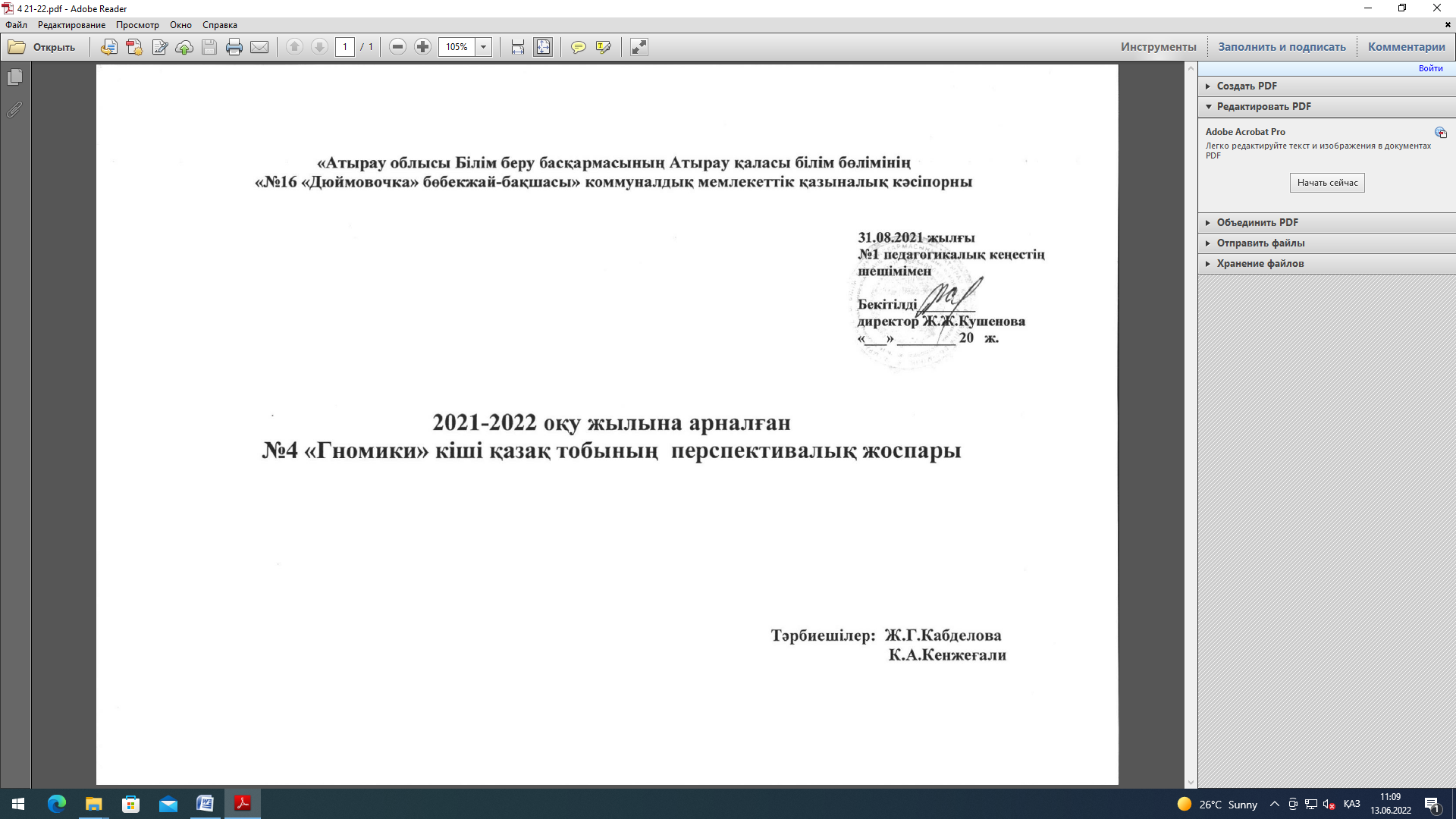 2021-2022 оқу жылына арналған №4 «Гномики»  кіші қазақ  тобының жылдық жоспарыАпталар Білім салалары          Өтпелі              тақырыпДенсаулық-3Дене шынықтыру-3Денсаулық-3Дене шынықтыру-3Денсаулық-3Дене шынықтыру-3Қатынас-1Сөйлеуді дамыту-0,5Көркем әдебиет-0,5Қатынас-1Сөйлеуді дамыту-0,5Көркем әдебиет-0,5Қатынас-1Сөйлеуді дамыту-0,5Көркем әдебиет-0,5Қатынас-1Сөйлеуді дамыту-0,5Көркем әдебиет-0,5Қатынас-1Сөйлеуді дамыту-0,5Көркем әдебиет-0,5Таным-2Сенсорика -0,5Құрастыру-0,5Жаратылыстану-1 Таным-2Сенсорика -0,5Құрастыру-0,5Жаратылыстану-1 Таным-2Сенсорика -0,5Құрастыру-0,5Жаратылыстану-1 Шығармашылық-3Сурет салу-1Музыка-1,5Жапсыру -0,25Мүсіндеу-0,25Қыркүйек айы                                                              Апта тақырыбы: Менің балабақшам. Табиғат бұрышыМақсаты:Балалардың өз балабақшаларына деген ыстық сезімдерін дамыту.Балабақшада қызмет істейтін апайларға құрмет көрсетіп,топта тазалық сақтай білу сияқты әдептілік дағдыларын қалыптастыру,балабақша ауласындағы гүлдер, ағаштарға күтіп-баптауға баулу.Қыркүйек айы                                                              Апта тақырыбы: Менің балабақшам. Табиғат бұрышыМақсаты:Балалардың өз балабақшаларына деген ыстық сезімдерін дамыту.Балабақшада қызмет істейтін апайларға құрмет көрсетіп,топта тазалық сақтай білу сияқты әдептілік дағдыларын қалыптастыру,балабақша ауласындағы гүлдер, ағаштарға күтіп-баптауға баулу.Қыркүйек айы                                                              Апта тақырыбы: Менің балабақшам. Табиғат бұрышыМақсаты:Балалардың өз балабақшаларына деген ыстық сезімдерін дамыту.Балабақшада қызмет істейтін апайларға құрмет көрсетіп,топта тазалық сақтай білу сияқты әдептілік дағдыларын қалыптастыру,балабақша ауласындағы гүлдер, ағаштарға күтіп-баптауға баулу.Қыркүйек айы                                                              Апта тақырыбы: Менің балабақшам. Табиғат бұрышыМақсаты:Балалардың өз балабақшаларына деген ыстық сезімдерін дамыту.Балабақшада қызмет істейтін апайларға құрмет көрсетіп,топта тазалық сақтай білу сияқты әдептілік дағдыларын қалыптастыру,балабақша ауласындағы гүлдер, ағаштарға күтіп-баптауға баулу.Қыркүйек айы                                                              Апта тақырыбы: Менің балабақшам. Табиғат бұрышыМақсаты:Балалардың өз балабақшаларына деген ыстық сезімдерін дамыту.Балабақшада қызмет істейтін апайларға құрмет көрсетіп,топта тазалық сақтай білу сияқты әдептілік дағдыларын қалыптастыру,балабақша ауласындағы гүлдер, ағаштарға күтіп-баптауға баулу.Қыркүйек айы                                                              Апта тақырыбы: Менің балабақшам. Табиғат бұрышыМақсаты:Балалардың өз балабақшаларына деген ыстық сезімдерін дамыту.Балабақшада қызмет істейтін апайларға құрмет көрсетіп,топта тазалық сақтай білу сияқты әдептілік дағдыларын қалыптастыру,балабақша ауласындағы гүлдер, ағаштарға күтіп-баптауға баулу.Қыркүйек айы                                                              Апта тақырыбы: Менің балабақшам. Табиғат бұрышыМақсаты:Балалардың өз балабақшаларына деген ыстық сезімдерін дамыту.Балабақшада қызмет істейтін апайларға құрмет көрсетіп,топта тазалық сақтай білу сияқты әдептілік дағдыларын қалыптастыру,балабақша ауласындағы гүлдер, ағаштарға күтіп-баптауға баулу.Қыркүйек айы                                                              Апта тақырыбы: Менің балабақшам. Табиғат бұрышыМақсаты:Балалардың өз балабақшаларына деген ыстық сезімдерін дамыту.Балабақшада қызмет істейтін апайларға құрмет көрсетіп,топта тазалық сақтай білу сияқты әдептілік дағдыларын қалыптастыру,балабақша ауласындағы гүлдер, ағаштарға күтіп-баптауға баулу.Қыркүйек айы                                                              Апта тақырыбы: Менің балабақшам. Табиғат бұрышыМақсаты:Балалардың өз балабақшаларына деген ыстық сезімдерін дамыту.Балабақшада қызмет істейтін апайларға құрмет көрсетіп,топта тазалық сақтай білу сияқты әдептілік дағдыларын қалыптастыру,балабақша ауласындағы гүлдер, ағаштарға күтіп-баптауға баулу.Қыркүйек айы                                                              Апта тақырыбы: Менің балабақшам. Табиғат бұрышыМақсаты:Балалардың өз балабақшаларына деген ыстық сезімдерін дамыту.Балабақшада қызмет істейтін апайларға құрмет көрсетіп,топта тазалық сақтай білу сияқты әдептілік дағдыларын қалыптастыру,балабақша ауласындағы гүлдер, ағаштарға күтіп-баптауға баулу.Қыркүйек айы                                                              Апта тақырыбы: Менің балабақшам. Табиғат бұрышыМақсаты:Балалардың өз балабақшаларына деген ыстық сезімдерін дамыту.Балабақшада қызмет істейтін апайларға құрмет көрсетіп,топта тазалық сақтай білу сияқты әдептілік дағдыларын қалыптастыру,балабақша ауласындағы гүлдер, ағаштарға күтіп-баптауға баулу.Қыркүйек айы                                                              Апта тақырыбы: Менің балабақшам. Табиғат бұрышыМақсаты:Балалардың өз балабақшаларына деген ыстық сезімдерін дамыту.Балабақшада қызмет істейтін апайларға құрмет көрсетіп,топта тазалық сақтай білу сияқты әдептілік дағдыларын қалыптастыру,балабақша ауласындағы гүлдер, ағаштарға күтіп-баптауға баулу.Қыркүйек айы                                                              Апта тақырыбы: Менің балабақшам. Табиғат бұрышыМақсаты:Балалардың өз балабақшаларына деген ыстық сезімдерін дамыту.Балабақшада қызмет істейтін апайларға құрмет көрсетіп,топта тазалық сақтай білу сияқты әдептілік дағдыларын қалыптастыру,балабақша ауласындағы гүлдер, ағаштарға күтіп-баптауға баулу.Қыркүйек айы                                                              Апта тақырыбы: Менің балабақшам. Табиғат бұрышыМақсаты:Балалардың өз балабақшаларына деген ыстық сезімдерін дамыту.Балабақшада қызмет істейтін апайларға құрмет көрсетіп,топта тазалық сақтай білу сияқты әдептілік дағдыларын қалыптастыру,балабақша ауласындағы гүлдер, ағаштарға күтіп-баптауға баулу.І аптаБалабақшаДене шынықтыру1.Тақырыбы:«Балабақшаға барамыз»Мақсаты: Жылдам қозғалуды, бая, жылдам жүруді және доптарды себетке салуды үйрету. Дене бітімдерінің дұрыс қалыптасуын қадағалау. Ойындарға қызығушылықпен орындауға тәрбиелеу.2.Тақырыбы: «Топта шар үрейік»Мақсаты:Жылдам қозғалуды, баяу және жыдам жүруді жүгіруді үйрету. Қимылды ойындарға қызығушылықпен қатысуға тәрбиелеу.Дене бітімдерінің дұрыс қалыптасуын қадағалау 3.Тақырыбы: «Балабақшадағы көңілді доптар»Мақсаты: Баяу және жылдам жүруді, жүгіруді, қос аяқпен бір орында тұрыпсекіруді үйрету.Қимылды ойындарға қызығушылықпен қатысуға тәрбиелеу. Дене бітімдерінің дұрыс қалыптасуын қадағалау.Дене шынықтыру1.Тақырыбы:«Балабақшаға барамыз»Мақсаты: Жылдам қозғалуды, бая, жылдам жүруді және доптарды себетке салуды үйрету. Дене бітімдерінің дұрыс қалыптасуын қадағалау. Ойындарға қызығушылықпен орындауға тәрбиелеу.2.Тақырыбы: «Топта шар үрейік»Мақсаты:Жылдам қозғалуды, баяу және жыдам жүруді жүгіруді үйрету. Қимылды ойындарға қызығушылықпен қатысуға тәрбиелеу.Дене бітімдерінің дұрыс қалыптасуын қадағалау 3.Тақырыбы: «Балабақшадағы көңілді доптар»Мақсаты: Баяу және жылдам жүруді, жүгіруді, қос аяқпен бір орында тұрыпсекіруді үйрету.Қимылды ойындарға қызығушылықпен қатысуға тәрбиелеу. Дене бітімдерінің дұрыс қалыптасуын қадағалау.Дене шынықтыру1.Тақырыбы:«Балабақшаға барамыз»Мақсаты: Жылдам қозғалуды, бая, жылдам жүруді және доптарды себетке салуды үйрету. Дене бітімдерінің дұрыс қалыптасуын қадағалау. Ойындарға қызығушылықпен орындауға тәрбиелеу.2.Тақырыбы: «Топта шар үрейік»Мақсаты:Жылдам қозғалуды, баяу және жыдам жүруді жүгіруді үйрету. Қимылды ойындарға қызығушылықпен қатысуға тәрбиелеу.Дене бітімдерінің дұрыс қалыптасуын қадағалау 3.Тақырыбы: «Балабақшадағы көңілді доптар»Мақсаты: Баяу және жылдам жүруді, жүгіруді, қос аяқпен бір орында тұрыпсекіруді үйрету.Қимылды ойындарға қызығушылықпен қатысуға тәрбиелеу. Дене бітімдерінің дұрыс қалыптасуын қадағалау.Дене шынықтыру1.Тақырыбы:«Балабақшаға барамыз»Мақсаты: Жылдам қозғалуды, бая, жылдам жүруді және доптарды себетке салуды үйрету. Дене бітімдерінің дұрыс қалыптасуын қадағалау. Ойындарға қызығушылықпен орындауға тәрбиелеу.2.Тақырыбы: «Топта шар үрейік»Мақсаты:Жылдам қозғалуды, баяу және жыдам жүруді жүгіруді үйрету. Қимылды ойындарға қызығушылықпен қатысуға тәрбиелеу.Дене бітімдерінің дұрыс қалыптасуын қадағалау 3.Тақырыбы: «Балабақшадағы көңілді доптар»Мақсаты: Баяу және жылдам жүруді, жүгіруді, қос аяқпен бір орында тұрыпсекіруді үйрету.Қимылды ойындарға қызығушылықпен қатысуға тәрбиелеу. Дене бітімдерінің дұрыс қалыптасуын қадағалау.Дене шынықтыру1.Тақырыбы:«Балабақшаға барамыз»Мақсаты: Жылдам қозғалуды, бая, жылдам жүруді және доптарды себетке салуды үйрету. Дене бітімдерінің дұрыс қалыптасуын қадағалау. Ойындарға қызығушылықпен орындауға тәрбиелеу.2.Тақырыбы: «Топта шар үрейік»Мақсаты:Жылдам қозғалуды, баяу және жыдам жүруді жүгіруді үйрету. Қимылды ойындарға қызығушылықпен қатысуға тәрбиелеу.Дене бітімдерінің дұрыс қалыптасуын қадағалау 3.Тақырыбы: «Балабақшадағы көңілді доптар»Мақсаты: Баяу және жылдам жүруді, жүгіруді, қос аяқпен бір орында тұрыпсекіруді үйрету.Қимылды ойындарға қызығушылықпен қатысуға тәрбиелеу. Дене бітімдерінің дұрыс қалыптасуын қадағалау.Көркем  әдебиетТақырыбы: «Мен  тәртіпті  баламын» (өлең) Өтебай  ТұрманжановМақсаты: құрдастармен өзара әрекеттестік ережелерін сақтауға үйрету, келіспеушілікті шешудің тәсілдерін таба білу қабілетін қалыптастыру
ЖаратылыстануТақырыбы:«Менің балабақшам. Менің тобым»Мақсаты:Балаларды балабақша өімірімен, ондағы топ бөлмелерімен таныстыру. Ондағы тәрбиешілерге құрметпен қарауға үйрету. Топта тазалық сақтай білуін дамыту. Ұқыптылыққа тәрбиелеу. ҚұрастыруТақырыбы: «Пойыз».Мақсаты:балаларды құрылыс материалдарымен жұмыс жасауға үйрету, олардың түсін, пішінін, көлемін ажырата алуға дағдыландыру, педагогтың ұсынған құрылыс материалдарын кеңістікте дұрыс орналастыра отырып пойыз құрастыра білуге текшені, кірпішті бір-бірінен ажырата білуге үйрету.ЖаратылыстануТақырыбы:«Менің балабақшам. Менің тобым»Мақсаты:Балаларды балабақша өімірімен, ондағы топ бөлмелерімен таныстыру. Ондағы тәрбиешілерге құрметпен қарауға үйрету. Топта тазалық сақтай білуін дамыту. Ұқыптылыққа тәрбиелеу. ҚұрастыруТақырыбы: «Пойыз».Мақсаты:балаларды құрылыс материалдарымен жұмыс жасауға үйрету, олардың түсін, пішінін, көлемін ажырата алуға дағдыландыру, педагогтың ұсынған құрылыс материалдарын кеңістікте дұрыс орналастыра отырып пойыз құрастыра білуге текшені, кірпішті бір-бірінен ажырата білуге үйрету.ЖаратылыстануТақырыбы:«Менің балабақшам. Менің тобым»Мақсаты:Балаларды балабақша өімірімен, ондағы топ бөлмелерімен таныстыру. Ондағы тәрбиешілерге құрметпен қарауға үйрету. Топта тазалық сақтай білуін дамыту. Ұқыптылыққа тәрбиелеу. ҚұрастыруТақырыбы: «Пойыз».Мақсаты:балаларды құрылыс материалдарымен жұмыс жасауға үйрету, олардың түсін, пішінін, көлемін ажырата алуға дағдыландыру, педагогтың ұсынған құрылыс материалдарын кеңістікте дұрыс орналастыра отырып пойыз құрастыра білуге текшені, кірпішті бір-бірінен ажырата білуге үйрету.Сурет салуТақырыбы:«Біз серуенге барамыз»Мақсаты:Балаларды сурет салуға арналған қылқаламмен таныстыру. Балаларға қылқаламды дұрыс ұстауға, бояуға батыруға және қағаз бетінде із қалдыруға үйрету. Қылқаламмен жүмыс істеу техникасымен таныстыру (батыру тәсілі).Музыка1.Тақырыбы:«Біздің балабақшамыз»Мақсаты: Музыканы тыңдауға, әннің мағынасын түсінуге қалыптастыру. Жетекшінің дауыс ырғағына еліктеу.
2.Тақырыбы:«Кел балақан»Мақсаты: Музыканы тыңдауға, әннің мағынасын түсінуге қалыптастыру. Созылыңқы дыбысталуға еліктей отырып, ересекпен қосылып ән айту.Сурет салуТақырыбы:«Біз серуенге барамыз»Мақсаты:Балаларды сурет салуға арналған қылқаламмен таныстыру. Балаларға қылқаламды дұрыс ұстауға, бояуға батыруға және қағаз бетінде із қалдыруға үйрету. Қылқаламмен жүмыс істеу техникасымен таныстыру (батыру тәсілі).Музыка1.Тақырыбы:«Біздің балабақшамыз»Мақсаты: Музыканы тыңдауға, әннің мағынасын түсінуге қалыптастыру. Жетекшінің дауыс ырғағына еліктеу.
2.Тақырыбы:«Кел балақан»Мақсаты: Музыканы тыңдауға, әннің мағынасын түсінуге қалыптастыру. Созылыңқы дыбысталуға еліктей отырып, ересекпен қосылып ән айту.Сурет салуТақырыбы:«Біз серуенге барамыз»Мақсаты:Балаларды сурет салуға арналған қылқаламмен таныстыру. Балаларға қылқаламды дұрыс ұстауға, бояуға батыруға және қағаз бетінде із қалдыруға үйрету. Қылқаламмен жүмыс істеу техникасымен таныстыру (батыру тәсілі).Музыка1.Тақырыбы:«Біздің балабақшамыз»Мақсаты: Музыканы тыңдауға, әннің мағынасын түсінуге қалыптастыру. Жетекшінің дауыс ырғағына еліктеу.
2.Тақырыбы:«Кел балақан»Мақсаты: Музыканы тыңдауға, әннің мағынасын түсінуге қалыптастыру. Созылыңқы дыбысталуға еліктей отырып, ересекпен қосылып ән айту.Қыркүйек айы                                               Апта тақырыбы: Менің достарымМақсаты: Балаларға құрдастары мен өзара қарым қатынас жасауға уйрету.Достасып ойнауға,өзара тіл табысу әрекеттерін қалыптастыру. Қамқорлыққа тәрбиелеу.Қыркүйек айы                                               Апта тақырыбы: Менің достарымМақсаты: Балаларға құрдастары мен өзара қарым қатынас жасауға уйрету.Достасып ойнауға,өзара тіл табысу әрекеттерін қалыптастыру. Қамқорлыққа тәрбиелеу.Қыркүйек айы                                               Апта тақырыбы: Менің достарымМақсаты: Балаларға құрдастары мен өзара қарым қатынас жасауға уйрету.Достасып ойнауға,өзара тіл табысу әрекеттерін қалыптастыру. Қамқорлыққа тәрбиелеу.Қыркүйек айы                                               Апта тақырыбы: Менің достарымМақсаты: Балаларға құрдастары мен өзара қарым қатынас жасауға уйрету.Достасып ойнауға,өзара тіл табысу әрекеттерін қалыптастыру. Қамқорлыққа тәрбиелеу.Қыркүйек айы                                               Апта тақырыбы: Менің достарымМақсаты: Балаларға құрдастары мен өзара қарым қатынас жасауға уйрету.Достасып ойнауға,өзара тіл табысу әрекеттерін қалыптастыру. Қамқорлыққа тәрбиелеу.Қыркүйек айы                                               Апта тақырыбы: Менің достарымМақсаты: Балаларға құрдастары мен өзара қарым қатынас жасауға уйрету.Достасып ойнауға,өзара тіл табысу әрекеттерін қалыптастыру. Қамқорлыққа тәрбиелеу.Қыркүйек айы                                               Апта тақырыбы: Менің достарымМақсаты: Балаларға құрдастары мен өзара қарым қатынас жасауға уйрету.Достасып ойнауға,өзара тіл табысу әрекеттерін қалыптастыру. Қамқорлыққа тәрбиелеу.Қыркүйек айы                                               Апта тақырыбы: Менің достарымМақсаты: Балаларға құрдастары мен өзара қарым қатынас жасауға уйрету.Достасып ойнауға,өзара тіл табысу әрекеттерін қалыптастыру. Қамқорлыққа тәрбиелеу.Қыркүйек айы                                               Апта тақырыбы: Менің достарымМақсаты: Балаларға құрдастары мен өзара қарым қатынас жасауға уйрету.Достасып ойнауға,өзара тіл табысу әрекеттерін қалыптастыру. Қамқорлыққа тәрбиелеу.Қыркүйек айы                                               Апта тақырыбы: Менің достарымМақсаты: Балаларға құрдастары мен өзара қарым қатынас жасауға уйрету.Достасып ойнауға,өзара тіл табысу әрекеттерін қалыптастыру. Қамқорлыққа тәрбиелеу.Қыркүйек айы                                               Апта тақырыбы: Менің достарымМақсаты: Балаларға құрдастары мен өзара қарым қатынас жасауға уйрету.Достасып ойнауға,өзара тіл табысу әрекеттерін қалыптастыру. Қамқорлыққа тәрбиелеу.Қыркүйек айы                                               Апта тақырыбы: Менің достарымМақсаты: Балаларға құрдастары мен өзара қарым қатынас жасауға уйрету.Достасып ойнауға,өзара тіл табысу әрекеттерін қалыптастыру. Қамқорлыққа тәрбиелеу.Қыркүйек айы                                               Апта тақырыбы: Менің достарымМақсаты: Балаларға құрдастары мен өзара қарым қатынас жасауға уйрету.Достасып ойнауға,өзара тіл табысу әрекеттерін қалыптастыру. Қамқорлыққа тәрбиелеу.Қыркүйек айы                                               Апта тақырыбы: Менің достарымМақсаты: Балаларға құрдастары мен өзара қарым қатынас жасауға уйрету.Достасып ойнауға,өзара тіл табысу әрекеттерін қалыптастыру. Қамқорлыққа тәрбиелеу.ІІ аптаБалабақшаДене шынықтыру1.Тақырыбы: «Менің досым»Мақсаты:Баяу және жылдам жүруді, жүгіруді, қос аяқпен бір орында тұрып секіруді үйрету. Қимылды ойындарға қызығушылық пен қатысуға тәрбиелеу. Дене бітімдерінің дұрыс қалыптасуын қадағалау. Есте сақтау қабілетін дамыту.                                                      2.Тақырыбы: «Кім жылдам?»Мақсаты:Балаларды белгіленген жерге дейін (2-3 м) еңбектеу ережелеріне үйрету. Қимылды ойындарға қызығушылықпен қатысуға тәрбиелеу. Есте сақтау қабілетін дамыту. Дене бітімдерінің дұрыс қалыптасуын қадағалау.                                                                                        3.Тақырыбы:«Мен және менің достарым»Мақсаты:«Шағын топпен» жүру «Қуыршаққа қонаққа барамыз». «Қуыршақты қуып жет» тапсырмалары арқылы жүгіру. Бір орында қос аяқтап секіру. Жағымды эмоция алу үшін,ойыншықтармен ойнауға дағдыландыру.Дене шынықтыру1.Тақырыбы: «Менің досым»Мақсаты:Баяу және жылдам жүруді, жүгіруді, қос аяқпен бір орында тұрып секіруді үйрету. Қимылды ойындарға қызығушылық пен қатысуға тәрбиелеу. Дене бітімдерінің дұрыс қалыптасуын қадағалау. Есте сақтау қабілетін дамыту.                                                      2.Тақырыбы: «Кім жылдам?»Мақсаты:Балаларды белгіленген жерге дейін (2-3 м) еңбектеу ережелеріне үйрету. Қимылды ойындарға қызығушылықпен қатысуға тәрбиелеу. Есте сақтау қабілетін дамыту. Дене бітімдерінің дұрыс қалыптасуын қадағалау.                                                                                        3.Тақырыбы:«Мен және менің достарым»Мақсаты:«Шағын топпен» жүру «Қуыршаққа қонаққа барамыз». «Қуыршақты қуып жет» тапсырмалары арқылы жүгіру. Бір орында қос аяқтап секіру. Жағымды эмоция алу үшін,ойыншықтармен ойнауға дағдыландыру.Дене шынықтыру1.Тақырыбы: «Менің досым»Мақсаты:Баяу және жылдам жүруді, жүгіруді, қос аяқпен бір орында тұрып секіруді үйрету. Қимылды ойындарға қызығушылық пен қатысуға тәрбиелеу. Дене бітімдерінің дұрыс қалыптасуын қадағалау. Есте сақтау қабілетін дамыту.                                                      2.Тақырыбы: «Кім жылдам?»Мақсаты:Балаларды белгіленген жерге дейін (2-3 м) еңбектеу ережелеріне үйрету. Қимылды ойындарға қызығушылықпен қатысуға тәрбиелеу. Есте сақтау қабілетін дамыту. Дене бітімдерінің дұрыс қалыптасуын қадағалау.                                                                                        3.Тақырыбы:«Мен және менің достарым»Мақсаты:«Шағын топпен» жүру «Қуыршаққа қонаққа барамыз». «Қуыршақты қуып жет» тапсырмалары арқылы жүгіру. Бір орында қос аяқтап секіру. Жағымды эмоция алу үшін,ойыншықтармен ойнауға дағдыландыру.Дене шынықтыру1.Тақырыбы: «Менің досым»Мақсаты:Баяу және жылдам жүруді, жүгіруді, қос аяқпен бір орында тұрып секіруді үйрету. Қимылды ойындарға қызығушылық пен қатысуға тәрбиелеу. Дене бітімдерінің дұрыс қалыптасуын қадағалау. Есте сақтау қабілетін дамыту.                                                      2.Тақырыбы: «Кім жылдам?»Мақсаты:Балаларды белгіленген жерге дейін (2-3 м) еңбектеу ережелеріне үйрету. Қимылды ойындарға қызығушылықпен қатысуға тәрбиелеу. Есте сақтау қабілетін дамыту. Дене бітімдерінің дұрыс қалыптасуын қадағалау.                                                                                        3.Тақырыбы:«Мен және менің достарым»Мақсаты:«Шағын топпен» жүру «Қуыршаққа қонаққа барамыз». «Қуыршақты қуып жет» тапсырмалары арқылы жүгіру. Бір орында қос аяқтап секіру. Жағымды эмоция алу үшін,ойыншықтармен ойнауға дағдыландыру.Дене шынықтыру1.Тақырыбы: «Менің досым»Мақсаты:Баяу және жылдам жүруді, жүгіруді, қос аяқпен бір орында тұрып секіруді үйрету. Қимылды ойындарға қызығушылық пен қатысуға тәрбиелеу. Дене бітімдерінің дұрыс қалыптасуын қадағалау. Есте сақтау қабілетін дамыту.                                                      2.Тақырыбы: «Кім жылдам?»Мақсаты:Балаларды белгіленген жерге дейін (2-3 м) еңбектеу ережелеріне үйрету. Қимылды ойындарға қызығушылықпен қатысуға тәрбиелеу. Есте сақтау қабілетін дамыту. Дене бітімдерінің дұрыс қалыптасуын қадағалау.                                                                                        3.Тақырыбы:«Мен және менің достарым»Мақсаты:«Шағын топпен» жүру «Қуыршаққа қонаққа барамыз». «Қуыршақты қуып жет» тапсырмалары арқылы жүгіру. Бір орында қос аяқтап секіру. Жағымды эмоция алу үшін,ойыншықтармен ойнауға дағдыландыру.Сөйлеуді дамытуТақырыбы: «Біздің топ»Дидактикалық ойын: «Топқа саяхат» Мақсаты: Балаларды ұжымдық шараға қатысуға үйрету,тәрбиешінің айтқанын  өз еркімен тыңдап, қоршаған ортада айтылған сөздерді түсініп,дыбысқа еліктеу және қарапайым сөздерді айтуға дағдыландыру.
ЖаратылыстануТақырыбы:«Менің достарым»Мақсаты:Балаларға «Дос», «Достық» құндылығы туралы түсінік беру.Баланың айналаны өзі танып-білуіне жағдай жасау. Қоршаған ортада бір-біріне көмек көрсетуге, бір-бірін қолдауға, қамқорлық жасауға баулу. Достаса білуге, татулыққа, мейірімділікке тәрбиелеу.СенсорикаТақырыбы: «Құлыншаққа арналған жол».Мақсаты: балаларға 4 мүмкіндіктің ішінен 2 берілген түс бойынша (қызыл, көк) затты таңдауға үйрету. Заттарды түсі бойынша топтастыру іскерлігін бекіту, спектрде түстер бояуларнын араластырудың ретімен таныстыру. Ойыншықтармен ұқыпты ойнауға тәрбиелеу.ЖаратылыстануТақырыбы:«Менің достарым»Мақсаты:Балаларға «Дос», «Достық» құндылығы туралы түсінік беру.Баланың айналаны өзі танып-білуіне жағдай жасау. Қоршаған ортада бір-біріне көмек көрсетуге, бір-бірін қолдауға, қамқорлық жасауға баулу. Достаса білуге, татулыққа, мейірімділікке тәрбиелеу.СенсорикаТақырыбы: «Құлыншаққа арналған жол».Мақсаты: балаларға 4 мүмкіндіктің ішінен 2 берілген түс бойынша (қызыл, көк) затты таңдауға үйрету. Заттарды түсі бойынша топтастыру іскерлігін бекіту, спектрде түстер бояуларнын араластырудың ретімен таныстыру. Ойыншықтармен ұқыпты ойнауға тәрбиелеу.ЖаратылыстануТақырыбы:«Менің достарым»Мақсаты:Балаларға «Дос», «Достық» құндылығы туралы түсінік беру.Баланың айналаны өзі танып-білуіне жағдай жасау. Қоршаған ортада бір-біріне көмек көрсетуге, бір-бірін қолдауға, қамқорлық жасауға баулу. Достаса білуге, татулыққа, мейірімділікке тәрбиелеу.СенсорикаТақырыбы: «Құлыншаққа арналған жол».Мақсаты: балаларға 4 мүмкіндіктің ішінен 2 берілген түс бойынша (қызыл, көк) затты таңдауға үйрету. Заттарды түсі бойынша топтастыру іскерлігін бекіту, спектрде түстер бояуларнын араластырудың ретімен таныстыру. Ойыншықтармен ұқыпты ойнауға тәрбиелеу.Сурет салуТақырыбы:«Доп салу»Мақсаты:Балаларға қарапайым дөңгелек пішінді саусақпен салуға үйрету. Саусақтардың икемдігін арттыру. Жұмысының нәтижесін көре білуге жаттықтыру. Досына көмектесе білуге тәрбиелеу.МузыкаТақырыбы:«Менің достарым»Мақсаты:Көңілді әнді тыңдау ережесін сақтауды қалыптастыру. Әннің мағынасын түсіну. Ән айтуға қызығушылықты дамыту.МүсіндеуТақырыбы:«Досымның добы»Мақсаты:Ермексазды алақан ортасына салып домалақтауға үйрету. Ұсақ саусақ моторикасын дамыту. Топтағы балалармен бірігіп ойнауға тәрбиелеуСурет салуТақырыбы:«Доп салу»Мақсаты:Балаларға қарапайым дөңгелек пішінді саусақпен салуға үйрету. Саусақтардың икемдігін арттыру. Жұмысының нәтижесін көре білуге жаттықтыру. Досына көмектесе білуге тәрбиелеу.МузыкаТақырыбы:«Менің достарым»Мақсаты:Көңілді әнді тыңдау ережесін сақтауды қалыптастыру. Әннің мағынасын түсіну. Ән айтуға қызығушылықты дамыту.МүсіндеуТақырыбы:«Досымның добы»Мақсаты:Ермексазды алақан ортасына салып домалақтауға үйрету. Ұсақ саусақ моторикасын дамыту. Топтағы балалармен бірігіп ойнауға тәрбиелеуСурет салуТақырыбы:«Доп салу»Мақсаты:Балаларға қарапайым дөңгелек пішінді саусақпен салуға үйрету. Саусақтардың икемдігін арттыру. Жұмысының нәтижесін көре білуге жаттықтыру. Досына көмектесе білуге тәрбиелеу.МузыкаТақырыбы:«Менің достарым»Мақсаты:Көңілді әнді тыңдау ережесін сақтауды қалыптастыру. Әннің мағынасын түсіну. Ән айтуға қызығушылықты дамыту.МүсіндеуТақырыбы:«Досымның добы»Мақсаты:Ермексазды алақан ортасына салып домалақтауға үйрету. Ұсақ саусақ моторикасын дамыту. Топтағы балалармен бірігіп ойнауға тәрбиелеуҚыркүйек айы                                               Апта тақырыбы: Сүйікті ойыншықтарым (пирамида,қуыршақ.аю,машина)Мақсаты: Ойыншықтарды біліп,атауға,мазмұнына қарай орнымен пайдалануға үйрету,тату ойнауға,ұқыптылыққа тәрбиелеуге.Қыркүйек айы                                               Апта тақырыбы: Сүйікті ойыншықтарым (пирамида,қуыршақ.аю,машина)Мақсаты: Ойыншықтарды біліп,атауға,мазмұнына қарай орнымен пайдалануға үйрету,тату ойнауға,ұқыптылыққа тәрбиелеуге.Қыркүйек айы                                               Апта тақырыбы: Сүйікті ойыншықтарым (пирамида,қуыршақ.аю,машина)Мақсаты: Ойыншықтарды біліп,атауға,мазмұнына қарай орнымен пайдалануға үйрету,тату ойнауға,ұқыптылыққа тәрбиелеуге.Қыркүйек айы                                               Апта тақырыбы: Сүйікті ойыншықтарым (пирамида,қуыршақ.аю,машина)Мақсаты: Ойыншықтарды біліп,атауға,мазмұнына қарай орнымен пайдалануға үйрету,тату ойнауға,ұқыптылыққа тәрбиелеуге.Қыркүйек айы                                               Апта тақырыбы: Сүйікті ойыншықтарым (пирамида,қуыршақ.аю,машина)Мақсаты: Ойыншықтарды біліп,атауға,мазмұнына қарай орнымен пайдалануға үйрету,тату ойнауға,ұқыптылыққа тәрбиелеуге.Қыркүйек айы                                               Апта тақырыбы: Сүйікті ойыншықтарым (пирамида,қуыршақ.аю,машина)Мақсаты: Ойыншықтарды біліп,атауға,мазмұнына қарай орнымен пайдалануға үйрету,тату ойнауға,ұқыптылыққа тәрбиелеуге.Қыркүйек айы                                               Апта тақырыбы: Сүйікті ойыншықтарым (пирамида,қуыршақ.аю,машина)Мақсаты: Ойыншықтарды біліп,атауға,мазмұнына қарай орнымен пайдалануға үйрету,тату ойнауға,ұқыптылыққа тәрбиелеуге.Қыркүйек айы                                               Апта тақырыбы: Сүйікті ойыншықтарым (пирамида,қуыршақ.аю,машина)Мақсаты: Ойыншықтарды біліп,атауға,мазмұнына қарай орнымен пайдалануға үйрету,тату ойнауға,ұқыптылыққа тәрбиелеуге.Қыркүйек айы                                               Апта тақырыбы: Сүйікті ойыншықтарым (пирамида,қуыршақ.аю,машина)Мақсаты: Ойыншықтарды біліп,атауға,мазмұнына қарай орнымен пайдалануға үйрету,тату ойнауға,ұқыптылыққа тәрбиелеуге.Қыркүйек айы                                               Апта тақырыбы: Сүйікті ойыншықтарым (пирамида,қуыршақ.аю,машина)Мақсаты: Ойыншықтарды біліп,атауға,мазмұнына қарай орнымен пайдалануға үйрету,тату ойнауға,ұқыптылыққа тәрбиелеуге.Қыркүйек айы                                               Апта тақырыбы: Сүйікті ойыншықтарым (пирамида,қуыршақ.аю,машина)Мақсаты: Ойыншықтарды біліп,атауға,мазмұнына қарай орнымен пайдалануға үйрету,тату ойнауға,ұқыптылыққа тәрбиелеуге.Қыркүйек айы                                               Апта тақырыбы: Сүйікті ойыншықтарым (пирамида,қуыршақ.аю,машина)Мақсаты: Ойыншықтарды біліп,атауға,мазмұнына қарай орнымен пайдалануға үйрету,тату ойнауға,ұқыптылыққа тәрбиелеуге.Қыркүйек айы                                               Апта тақырыбы: Сүйікті ойыншықтарым (пирамида,қуыршақ.аю,машина)Мақсаты: Ойыншықтарды біліп,атауға,мазмұнына қарай орнымен пайдалануға үйрету,тату ойнауға,ұқыптылыққа тәрбиелеуге.Қыркүйек айы                                               Апта тақырыбы: Сүйікті ойыншықтарым (пирамида,қуыршақ.аю,машина)Мақсаты: Ойыншықтарды біліп,атауға,мазмұнына қарай орнымен пайдалануға үйрету,тату ойнауға,ұқыптылыққа тәрбиелеуге.ІІІ аптаБалабақшаДене шынықтыру1.Тақырыбы: «Ойыншыққа жету»Мақсаты: Балаларға белгіленген жерге дейін еңбектеуді қайталау және 3-4 таяқшалардан аттап өтуге үйрету. Ұйымшылдықпен ойнап, бір-бірін сыйлауға тәрбиелеу. Жаттығулардың ережесін дұрыс орындауға дағдыландыру. Есте сақтау, ойлау, қабілеттерін дамыту.  2.Тақырыбы: «Сызықты баспай, көжекке жет»Мақсаты:  Балаларға таяқшалардан аттап өтуді қайталату және кегельдер арасымен допты қос қолмен ұстап жүруді үйрету. Бір-біріне кедергі жасамауларын қадағалау. Есте сақтау, ойлау қабілеттерін дамыту.         3.Тақырыбы: «Қонжыққа қарай жүгірейік»Мақсаты: Айтылған бағытта,шеңбер бойымен тәрбиешінің артынан жүгіруге жаттықтыру. Екі аяқпен тұрып секіруді, екі қолмен допты дөңгелетуді үйрету. Қимылды ойындарды қызығушылықпен орындауға тәрбиелеу. Дене бітімдерінің дұрыс қалыптасуын қадағалау.Дене шынықтыру1.Тақырыбы: «Ойыншыққа жету»Мақсаты: Балаларға белгіленген жерге дейін еңбектеуді қайталау және 3-4 таяқшалардан аттап өтуге үйрету. Ұйымшылдықпен ойнап, бір-бірін сыйлауға тәрбиелеу. Жаттығулардың ережесін дұрыс орындауға дағдыландыру. Есте сақтау, ойлау, қабілеттерін дамыту.  2.Тақырыбы: «Сызықты баспай, көжекке жет»Мақсаты:  Балаларға таяқшалардан аттап өтуді қайталату және кегельдер арасымен допты қос қолмен ұстап жүруді үйрету. Бір-біріне кедергі жасамауларын қадағалау. Есте сақтау, ойлау қабілеттерін дамыту.         3.Тақырыбы: «Қонжыққа қарай жүгірейік»Мақсаты: Айтылған бағытта,шеңбер бойымен тәрбиешінің артынан жүгіруге жаттықтыру. Екі аяқпен тұрып секіруді, екі қолмен допты дөңгелетуді үйрету. Қимылды ойындарды қызығушылықпен орындауға тәрбиелеу. Дене бітімдерінің дұрыс қалыптасуын қадағалау.Дене шынықтыру1.Тақырыбы: «Ойыншыққа жету»Мақсаты: Балаларға белгіленген жерге дейін еңбектеуді қайталау және 3-4 таяқшалардан аттап өтуге үйрету. Ұйымшылдықпен ойнап, бір-бірін сыйлауға тәрбиелеу. Жаттығулардың ережесін дұрыс орындауға дағдыландыру. Есте сақтау, ойлау, қабілеттерін дамыту.  2.Тақырыбы: «Сызықты баспай, көжекке жет»Мақсаты:  Балаларға таяқшалардан аттап өтуді қайталату және кегельдер арасымен допты қос қолмен ұстап жүруді үйрету. Бір-біріне кедергі жасамауларын қадағалау. Есте сақтау, ойлау қабілеттерін дамыту.         3.Тақырыбы: «Қонжыққа қарай жүгірейік»Мақсаты: Айтылған бағытта,шеңбер бойымен тәрбиешінің артынан жүгіруге жаттықтыру. Екі аяқпен тұрып секіруді, екі қолмен допты дөңгелетуді үйрету. Қимылды ойындарды қызығушылықпен орындауға тәрбиелеу. Дене бітімдерінің дұрыс қалыптасуын қадағалау.Дене шынықтыру1.Тақырыбы: «Ойыншыққа жету»Мақсаты: Балаларға белгіленген жерге дейін еңбектеуді қайталау және 3-4 таяқшалардан аттап өтуге үйрету. Ұйымшылдықпен ойнап, бір-бірін сыйлауға тәрбиелеу. Жаттығулардың ережесін дұрыс орындауға дағдыландыру. Есте сақтау, ойлау, қабілеттерін дамыту.  2.Тақырыбы: «Сызықты баспай, көжекке жет»Мақсаты:  Балаларға таяқшалардан аттап өтуді қайталату және кегельдер арасымен допты қос қолмен ұстап жүруді үйрету. Бір-біріне кедергі жасамауларын қадағалау. Есте сақтау, ойлау қабілеттерін дамыту.         3.Тақырыбы: «Қонжыққа қарай жүгірейік»Мақсаты: Айтылған бағытта,шеңбер бойымен тәрбиешінің артынан жүгіруге жаттықтыру. Екі аяқпен тұрып секіруді, екі қолмен допты дөңгелетуді үйрету. Қимылды ойындарды қызығушылықпен орындауға тәрбиелеу. Дене бітімдерінің дұрыс қалыптасуын қадағалау.Дене шынықтыру1.Тақырыбы: «Ойыншыққа жету»Мақсаты: Балаларға белгіленген жерге дейін еңбектеуді қайталау және 3-4 таяқшалардан аттап өтуге үйрету. Ұйымшылдықпен ойнап, бір-бірін сыйлауға тәрбиелеу. Жаттығулардың ережесін дұрыс орындауға дағдыландыру. Есте сақтау, ойлау, қабілеттерін дамыту.  2.Тақырыбы: «Сызықты баспай, көжекке жет»Мақсаты:  Балаларға таяқшалардан аттап өтуді қайталату және кегельдер арасымен допты қос қолмен ұстап жүруді үйрету. Бір-біріне кедергі жасамауларын қадағалау. Есте сақтау, ойлау қабілеттерін дамыту.         3.Тақырыбы: «Қонжыққа қарай жүгірейік»Мақсаты: Айтылған бағытта,шеңбер бойымен тәрбиешінің артынан жүгіруге жаттықтыру. Екі аяқпен тұрып секіруді, екі қолмен допты дөңгелетуді үйрету. Қимылды ойындарды қызығушылықпен орындауға тәрбиелеу. Дене бітімдерінің дұрыс қалыптасуын қадағалау.Көркем әдебиетТақырыбы: «Шұбар тауық»  халық ертегісі  желісі  бойынша саусақ  театрын  көрсету.Мақсаты: балаларды әдеби кейіпкерлердің әрекеттері мен үріс тұрысын талдауға, оларға қабылданған ережелерге сәйкес баға беруге үйрету. Сыпайылыққа үйрету.ЖаратылыстануТақырыбы:«Ойыншықтар дүкені» Мақсаты: Балаларға заттарды ауызша сипаттау арқылы тануға үйрету. Ойыншықтар туралы айтуға білуге, сөздік қорын  дамыту. Ойыншықтарды күтіп ұстауға тәрбиелеу.ҚұрастыруТақырыбы: «Тар және кең жолдар».Мақсаты:балаларды тар және кең ұғымдарымен таныстыру, құрылыс материалдарымен жұмыс жасай білуге, олардың түсін, көлемін пішінін ажырата алуға және педагогтың ұсынған шарты бойынша құрылыс материалдарын кеңістікте дұрыс орналастыра білуге дағдыландыру, ұқыпты жұмыс жасай алуға тәрбиелеу.ЖаратылыстануТақырыбы:«Ойыншықтар дүкені» Мақсаты: Балаларға заттарды ауызша сипаттау арқылы тануға үйрету. Ойыншықтар туралы айтуға білуге, сөздік қорын  дамыту. Ойыншықтарды күтіп ұстауға тәрбиелеу.ҚұрастыруТақырыбы: «Тар және кең жолдар».Мақсаты:балаларды тар және кең ұғымдарымен таныстыру, құрылыс материалдарымен жұмыс жасай білуге, олардың түсін, көлемін пішінін ажырата алуға және педагогтың ұсынған шарты бойынша құрылыс материалдарын кеңістікте дұрыс орналастыра білуге дағдыландыру, ұқыпты жұмыс жасай алуға тәрбиелеу.ЖаратылыстануТақырыбы:«Ойыншықтар дүкені» Мақсаты: Балаларға заттарды ауызша сипаттау арқылы тануға үйрету. Ойыншықтар туралы айтуға білуге, сөздік қорын  дамыту. Ойыншықтарды күтіп ұстауға тәрбиелеу.ҚұрастыруТақырыбы: «Тар және кең жолдар».Мақсаты:балаларды тар және кең ұғымдарымен таныстыру, құрылыс материалдарымен жұмыс жасай білуге, олардың түсін, көлемін пішінін ажырата алуға және педагогтың ұсынған шарты бойынша құрылыс материалдарын кеңістікте дұрыс орналастыра білуге дағдыландыру, ұқыпты жұмыс жасай алуға тәрбиелеу.Сурет салуТақырыбы:«Құламас қуыршақ»Мақсаты: Балаларды сурет салудың жаңа техникасымен: умаждалған қағаз кесектермен таныстыру. Ұсақ қол қимылдарын, қиялын, қағаз бетінде бағдарлай білу іскерліктерін дамыту. Мәдени гигиеналық дағдыларын тәрбиелеу.Музыка1. Тақырыбы:«Менің сүйікті ойыншықтарым»Мақсаты:Әннің мағынасын түсінуді қалыптастыру. Әннің сөздері мен жеке буындарын айтып үйренуді қимылмен үйлестіру. Таныс әуендерді тыңдап, тани білу дағдыларын қалыптастыру.2.Тақырыбы:«Қуыршақтар билейді»Мақсаты:Әнді тыңдап, сезіне білуге, ән мазмұнына әңгімелеп айтуға дағдыландыру, дыбыс биіктігі,  туралы ұғымын қалыптастыру. Балаларға үлкендердің еңбегі туралы әңгімелеу, оларға көмек көрсетуге, үлкендердің еңбегін бағалауға тәрбиелеу.Сурет салуТақырыбы:«Құламас қуыршақ»Мақсаты: Балаларды сурет салудың жаңа техникасымен: умаждалған қағаз кесектермен таныстыру. Ұсақ қол қимылдарын, қиялын, қағаз бетінде бағдарлай білу іскерліктерін дамыту. Мәдени гигиеналық дағдыларын тәрбиелеу.Музыка1. Тақырыбы:«Менің сүйікті ойыншықтарым»Мақсаты:Әннің мағынасын түсінуді қалыптастыру. Әннің сөздері мен жеке буындарын айтып үйренуді қимылмен үйлестіру. Таныс әуендерді тыңдап, тани білу дағдыларын қалыптастыру.2.Тақырыбы:«Қуыршақтар билейді»Мақсаты:Әнді тыңдап, сезіне білуге, ән мазмұнына әңгімелеп айтуға дағдыландыру, дыбыс биіктігі,  туралы ұғымын қалыптастыру. Балаларға үлкендердің еңбегі туралы әңгімелеу, оларға көмек көрсетуге, үлкендердің еңбегін бағалауға тәрбиелеу.Сурет салуТақырыбы:«Құламас қуыршақ»Мақсаты: Балаларды сурет салудың жаңа техникасымен: умаждалған қағаз кесектермен таныстыру. Ұсақ қол қимылдарын, қиялын, қағаз бетінде бағдарлай білу іскерліктерін дамыту. Мәдени гигиеналық дағдыларын тәрбиелеу.Музыка1. Тақырыбы:«Менің сүйікті ойыншықтарым»Мақсаты:Әннің мағынасын түсінуді қалыптастыру. Әннің сөздері мен жеке буындарын айтып үйренуді қимылмен үйлестіру. Таныс әуендерді тыңдап, тани білу дағдыларын қалыптастыру.2.Тақырыбы:«Қуыршақтар билейді»Мақсаты:Әнді тыңдап, сезіне білуге, ән мазмұнына әңгімелеп айтуға дағдыландыру, дыбыс биіктігі,  туралы ұғымын қалыптастыру. Балаларға үлкендердің еңбегі туралы әңгімелеу, оларға көмек көрсетуге, үлкендердің еңбегін бағалауға тәрбиелеу.Қыркүйек айы                                               Апта тақырыбы: Балабақшадағы үлкендердің еңбегі (тәрбиеші,тәрбиеші көмекшісі,аула сыпырушы)Мақсаты:Балаларға үлкендердің еңбегі туралы түсіндіру. Үлкендер еңбегін түсіне отырып,оларға көмектесе білуге үйрету.Қайырымдылыққа,еңбекқорлыққа тәрбиелеуҚыркүйек айы                                               Апта тақырыбы: Балабақшадағы үлкендердің еңбегі (тәрбиеші,тәрбиеші көмекшісі,аула сыпырушы)Мақсаты:Балаларға үлкендердің еңбегі туралы түсіндіру. Үлкендер еңбегін түсіне отырып,оларға көмектесе білуге үйрету.Қайырымдылыққа,еңбекқорлыққа тәрбиелеуҚыркүйек айы                                               Апта тақырыбы: Балабақшадағы үлкендердің еңбегі (тәрбиеші,тәрбиеші көмекшісі,аула сыпырушы)Мақсаты:Балаларға үлкендердің еңбегі туралы түсіндіру. Үлкендер еңбегін түсіне отырып,оларға көмектесе білуге үйрету.Қайырымдылыққа,еңбекқорлыққа тәрбиелеуҚыркүйек айы                                               Апта тақырыбы: Балабақшадағы үлкендердің еңбегі (тәрбиеші,тәрбиеші көмекшісі,аула сыпырушы)Мақсаты:Балаларға үлкендердің еңбегі туралы түсіндіру. Үлкендер еңбегін түсіне отырып,оларға көмектесе білуге үйрету.Қайырымдылыққа,еңбекқорлыққа тәрбиелеуҚыркүйек айы                                               Апта тақырыбы: Балабақшадағы үлкендердің еңбегі (тәрбиеші,тәрбиеші көмекшісі,аула сыпырушы)Мақсаты:Балаларға үлкендердің еңбегі туралы түсіндіру. Үлкендер еңбегін түсіне отырып,оларға көмектесе білуге үйрету.Қайырымдылыққа,еңбекқорлыққа тәрбиелеуҚыркүйек айы                                               Апта тақырыбы: Балабақшадағы үлкендердің еңбегі (тәрбиеші,тәрбиеші көмекшісі,аула сыпырушы)Мақсаты:Балаларға үлкендердің еңбегі туралы түсіндіру. Үлкендер еңбегін түсіне отырып,оларға көмектесе білуге үйрету.Қайырымдылыққа,еңбекқорлыққа тәрбиелеуҚыркүйек айы                                               Апта тақырыбы: Балабақшадағы үлкендердің еңбегі (тәрбиеші,тәрбиеші көмекшісі,аула сыпырушы)Мақсаты:Балаларға үлкендердің еңбегі туралы түсіндіру. Үлкендер еңбегін түсіне отырып,оларға көмектесе білуге үйрету.Қайырымдылыққа,еңбекқорлыққа тәрбиелеуҚыркүйек айы                                               Апта тақырыбы: Балабақшадағы үлкендердің еңбегі (тәрбиеші,тәрбиеші көмекшісі,аула сыпырушы)Мақсаты:Балаларға үлкендердің еңбегі туралы түсіндіру. Үлкендер еңбегін түсіне отырып,оларға көмектесе білуге үйрету.Қайырымдылыққа,еңбекқорлыққа тәрбиелеуҚыркүйек айы                                               Апта тақырыбы: Балабақшадағы үлкендердің еңбегі (тәрбиеші,тәрбиеші көмекшісі,аула сыпырушы)Мақсаты:Балаларға үлкендердің еңбегі туралы түсіндіру. Үлкендер еңбегін түсіне отырып,оларға көмектесе білуге үйрету.Қайырымдылыққа,еңбекқорлыққа тәрбиелеуҚыркүйек айы                                               Апта тақырыбы: Балабақшадағы үлкендердің еңбегі (тәрбиеші,тәрбиеші көмекшісі,аула сыпырушы)Мақсаты:Балаларға үлкендердің еңбегі туралы түсіндіру. Үлкендер еңбегін түсіне отырып,оларға көмектесе білуге үйрету.Қайырымдылыққа,еңбекқорлыққа тәрбиелеуҚыркүйек айы                                               Апта тақырыбы: Балабақшадағы үлкендердің еңбегі (тәрбиеші,тәрбиеші көмекшісі,аула сыпырушы)Мақсаты:Балаларға үлкендердің еңбегі туралы түсіндіру. Үлкендер еңбегін түсіне отырып,оларға көмектесе білуге үйрету.Қайырымдылыққа,еңбекқорлыққа тәрбиелеуҚыркүйек айы                                               Апта тақырыбы: Балабақшадағы үлкендердің еңбегі (тәрбиеші,тәрбиеші көмекшісі,аула сыпырушы)Мақсаты:Балаларға үлкендердің еңбегі туралы түсіндіру. Үлкендер еңбегін түсіне отырып,оларға көмектесе білуге үйрету.Қайырымдылыққа,еңбекқорлыққа тәрбиелеуҚыркүйек айы                                               Апта тақырыбы: Балабақшадағы үлкендердің еңбегі (тәрбиеші,тәрбиеші көмекшісі,аула сыпырушы)Мақсаты:Балаларға үлкендердің еңбегі туралы түсіндіру. Үлкендер еңбегін түсіне отырып,оларға көмектесе білуге үйрету.Қайырымдылыққа,еңбекқорлыққа тәрбиелеуҚыркүйек айы                                               Апта тақырыбы: Балабақшадағы үлкендердің еңбегі (тәрбиеші,тәрбиеші көмекшісі,аула сыпырушы)Мақсаты:Балаларға үлкендердің еңбегі туралы түсіндіру. Үлкендер еңбегін түсіне отырып,оларға көмектесе білуге үйрету.Қайырымдылыққа,еңбекқорлыққа тәрбиелеуІV аптаБалабақшаДене шынықтыру1.Тақырыбы:«Серуендегі үлкендердің еңбегі»Мақсаты: Балаларға кегельдер арасымен допты қос қолмен ұстап жүруді және еңбектеп жіптің астынан өтуді үйрету. Бір-біріне кедергі жасамауларын қадағалау. Ұйымшылдықпен ойнап, бір-бірін сыйлауға тәрбиелеу. Жаттығулардың ережесін дұрыс орындауға дағдыландыру. Есте сақтау, ойлау, қабілеттерін дамыту. 2.Тақырыбы:«Балабақшада апайға көмектесеміз»Мақсаты: Балаларға еңбектеп жіптің астынан өтуді қайталау және допты қос қолмен ұстап шеңберге лақтыруды үйрету. Бір-біріне кедергі жасамауларын арақашықтықты сақтауларын қадағалау.  Ұйымшылдықпен ойнап, бір-бірін сыйлауға тәрбиелеу. Жаттығулардың ережесін дұрыс орындауға дағдыландыру.                                                           3.Тақырыбы:«Бағбан ағайдың еңбегі»Мақсаты: Жіптен ұстасып шеңбер бойымен жүру. Шектелген сызықтармен (ені 25см,ұзындығы 2 м) түзу жолмен жүру. Алға жылжи отырып  секіру. Допты бастан  асыра қос қолмен лақтыру. Тыныс алу бұлшық еттерін қалыптастыруды жетілдіру. «Біз шаршадық»  тыныс алу.Дене шынықтыру1.Тақырыбы:«Серуендегі үлкендердің еңбегі»Мақсаты: Балаларға кегельдер арасымен допты қос қолмен ұстап жүруді және еңбектеп жіптің астынан өтуді үйрету. Бір-біріне кедергі жасамауларын қадағалау. Ұйымшылдықпен ойнап, бір-бірін сыйлауға тәрбиелеу. Жаттығулардың ережесін дұрыс орындауға дағдыландыру. Есте сақтау, ойлау, қабілеттерін дамыту. 2.Тақырыбы:«Балабақшада апайға көмектесеміз»Мақсаты: Балаларға еңбектеп жіптің астынан өтуді қайталау және допты қос қолмен ұстап шеңберге лақтыруды үйрету. Бір-біріне кедергі жасамауларын арақашықтықты сақтауларын қадағалау.  Ұйымшылдықпен ойнап, бір-бірін сыйлауға тәрбиелеу. Жаттығулардың ережесін дұрыс орындауға дағдыландыру.                                                           3.Тақырыбы:«Бағбан ағайдың еңбегі»Мақсаты: Жіптен ұстасып шеңбер бойымен жүру. Шектелген сызықтармен (ені 25см,ұзындығы 2 м) түзу жолмен жүру. Алға жылжи отырып  секіру. Допты бастан  асыра қос қолмен лақтыру. Тыныс алу бұлшық еттерін қалыптастыруды жетілдіру. «Біз шаршадық»  тыныс алу.Дене шынықтыру1.Тақырыбы:«Серуендегі үлкендердің еңбегі»Мақсаты: Балаларға кегельдер арасымен допты қос қолмен ұстап жүруді және еңбектеп жіптің астынан өтуді үйрету. Бір-біріне кедергі жасамауларын қадағалау. Ұйымшылдықпен ойнап, бір-бірін сыйлауға тәрбиелеу. Жаттығулардың ережесін дұрыс орындауға дағдыландыру. Есте сақтау, ойлау, қабілеттерін дамыту. 2.Тақырыбы:«Балабақшада апайға көмектесеміз»Мақсаты: Балаларға еңбектеп жіптің астынан өтуді қайталау және допты қос қолмен ұстап шеңберге лақтыруды үйрету. Бір-біріне кедергі жасамауларын арақашықтықты сақтауларын қадағалау.  Ұйымшылдықпен ойнап, бір-бірін сыйлауға тәрбиелеу. Жаттығулардың ережесін дұрыс орындауға дағдыландыру.                                                           3.Тақырыбы:«Бағбан ағайдың еңбегі»Мақсаты: Жіптен ұстасып шеңбер бойымен жүру. Шектелген сызықтармен (ені 25см,ұзындығы 2 м) түзу жолмен жүру. Алға жылжи отырып  секіру. Допты бастан  асыра қос қолмен лақтыру. Тыныс алу бұлшық еттерін қалыптастыруды жетілдіру. «Біз шаршадық»  тыныс алу.Дене шынықтыру1.Тақырыбы:«Серуендегі үлкендердің еңбегі»Мақсаты: Балаларға кегельдер арасымен допты қос қолмен ұстап жүруді және еңбектеп жіптің астынан өтуді үйрету. Бір-біріне кедергі жасамауларын қадағалау. Ұйымшылдықпен ойнап, бір-бірін сыйлауға тәрбиелеу. Жаттығулардың ережесін дұрыс орындауға дағдыландыру. Есте сақтау, ойлау, қабілеттерін дамыту. 2.Тақырыбы:«Балабақшада апайға көмектесеміз»Мақсаты: Балаларға еңбектеп жіптің астынан өтуді қайталау және допты қос қолмен ұстап шеңберге лақтыруды үйрету. Бір-біріне кедергі жасамауларын арақашықтықты сақтауларын қадағалау.  Ұйымшылдықпен ойнап, бір-бірін сыйлауға тәрбиелеу. Жаттығулардың ережесін дұрыс орындауға дағдыландыру.                                                           3.Тақырыбы:«Бағбан ағайдың еңбегі»Мақсаты: Жіптен ұстасып шеңбер бойымен жүру. Шектелген сызықтармен (ені 25см,ұзындығы 2 м) түзу жолмен жүру. Алға жылжи отырып  секіру. Допты бастан  асыра қос қолмен лақтыру. Тыныс алу бұлшық еттерін қалыптастыруды жетілдіру. «Біз шаршадық»  тыныс алу.Дене шынықтыру1.Тақырыбы:«Серуендегі үлкендердің еңбегі»Мақсаты: Балаларға кегельдер арасымен допты қос қолмен ұстап жүруді және еңбектеп жіптің астынан өтуді үйрету. Бір-біріне кедергі жасамауларын қадағалау. Ұйымшылдықпен ойнап, бір-бірін сыйлауға тәрбиелеу. Жаттығулардың ережесін дұрыс орындауға дағдыландыру. Есте сақтау, ойлау, қабілеттерін дамыту. 2.Тақырыбы:«Балабақшада апайға көмектесеміз»Мақсаты: Балаларға еңбектеп жіптің астынан өтуді қайталау және допты қос қолмен ұстап шеңберге лақтыруды үйрету. Бір-біріне кедергі жасамауларын арақашықтықты сақтауларын қадағалау.  Ұйымшылдықпен ойнап, бір-бірін сыйлауға тәрбиелеу. Жаттығулардың ережесін дұрыс орындауға дағдыландыру.                                                           3.Тақырыбы:«Бағбан ағайдың еңбегі»Мақсаты: Жіптен ұстасып шеңбер бойымен жүру. Шектелген сызықтармен (ені 25см,ұзындығы 2 м) түзу жолмен жүру. Алға жылжи отырып  секіру. Допты бастан  асыра қос қолмен лақтыру. Тыныс алу бұлшық еттерін қалыптастыруды жетілдіру. «Біз шаршадық»  тыныс алу.Сөйлеуді дамытуТақырыбы: «Менің балабақшам» тақырыбында әңгімелеуМақсаты: Балабақша деген сүйіспеншілігін дамыту, өзінің балабақша ұжымының мүшесі екенін санасына сіңіру, достық қарым-қатынас сезімдеріне тәрбиелеу.ЖаратылыстануТақырыбы:«Аула сыпырушы еңбегін бақылау»Мақсаты: Аула сыпырушы еңбегі туралы түсінік беру.Үлкендерге көмек беру керектігін, қардың ерекшелігі: мүсін жасауға болатыны, жылы қолға ұстағанда еріп суға айналатынын көру. Адамдар еңбегін  құрметтеп, сезіне білуге тәрбиелеу.. СенсорикаТақырыбы: «Ұзын қысқа».Мақсаты:«ұзын», «қысқа» ұғымдарымен таныстыру,  беттестіру (бетіне кою) әдісі арқылы ұзындықты салыстыруға үйрету; сондай-ақ заттармен тәжірибелік әрекет  барысында  ұзындық туралы білімдерін қолдана білуге үйрету, көз мөлшерін дамыту, ұсақ қолматерикасын жетілдіру. Ұқыптылыққа тәрбиелеу.ЖаратылыстануТақырыбы:«Аула сыпырушы еңбегін бақылау»Мақсаты: Аула сыпырушы еңбегі туралы түсінік беру.Үлкендерге көмек беру керектігін, қардың ерекшелігі: мүсін жасауға болатыны, жылы қолға ұстағанда еріп суға айналатынын көру. Адамдар еңбегін  құрметтеп, сезіне білуге тәрбиелеу.. СенсорикаТақырыбы: «Ұзын қысқа».Мақсаты:«ұзын», «қысқа» ұғымдарымен таныстыру,  беттестіру (бетіне кою) әдісі арқылы ұзындықты салыстыруға үйрету; сондай-ақ заттармен тәжірибелік әрекет  барысында  ұзындық туралы білімдерін қолдана білуге үйрету, көз мөлшерін дамыту, ұсақ қолматерикасын жетілдіру. Ұқыптылыққа тәрбиелеу.ЖаратылыстануТақырыбы:«Аула сыпырушы еңбегін бақылау»Мақсаты: Аула сыпырушы еңбегі туралы түсінік беру.Үлкендерге көмек беру керектігін, қардың ерекшелігі: мүсін жасауға болатыны, жылы қолға ұстағанда еріп суға айналатынын көру. Адамдар еңбегін  құрметтеп, сезіне білуге тәрбиелеу.. СенсорикаТақырыбы: «Ұзын қысқа».Мақсаты:«ұзын», «қысқа» ұғымдарымен таныстыру,  беттестіру (бетіне кою) әдісі арқылы ұзындықты салыстыруға үйрету; сондай-ақ заттармен тәжірибелік әрекет  барысында  ұзындық туралы білімдерін қолдана білуге үйрету, көз мөлшерін дамыту, ұсақ қолматерикасын жетілдіру. Ұқыптылыққа тәрбиелеу.Сурет салуТақырыбы:«Түрлі – түсті қақпалар»Мақсаты: Қарындаштың қасиеттері туралы түсініктерін бекіту (қағаз бетінде із қалдырады). Қарындашты дұрыс ұстауға, оны қозғап қағаз бетінде із қалдыруға үйрету.МузыкаТақырыбы:«Біз көмекшілерміз»Мақсаты: Әуенді сергек айту, тыңдау, ойын-қимыл арқылы ырғақты сезіндіру.Музыканы тыңдата отырып ішеі сезімін ояту. Дыбыстарды бірте-бірте көтері, қимылдарды ілесе қайталату.ЖапсыруТақырыбы: «Құрақ көрпе»Мақсаты: Балаларды қазақтың ұлттық бұйымдарымен таныстыру. Құрақ көрпешеге ою – өрнекті орналастыра білуге үйрету. Саусақ бұлшық еттерін жетілдіру. Бір – біріне кедергі жасамауға тәрбиелеу.Сурет салуТақырыбы:«Түрлі – түсті қақпалар»Мақсаты: Қарындаштың қасиеттері туралы түсініктерін бекіту (қағаз бетінде із қалдырады). Қарындашты дұрыс ұстауға, оны қозғап қағаз бетінде із қалдыруға үйрету.МузыкаТақырыбы:«Біз көмекшілерміз»Мақсаты: Әуенді сергек айту, тыңдау, ойын-қимыл арқылы ырғақты сезіндіру.Музыканы тыңдата отырып ішеі сезімін ояту. Дыбыстарды бірте-бірте көтері, қимылдарды ілесе қайталату.ЖапсыруТақырыбы: «Құрақ көрпе»Мақсаты: Балаларды қазақтың ұлттық бұйымдарымен таныстыру. Құрақ көрпешеге ою – өрнекті орналастыра білуге үйрету. Саусақ бұлшық еттерін жетілдіру. Бір – біріне кедергі жасамауға тәрбиелеу.Сурет салуТақырыбы:«Түрлі – түсті қақпалар»Мақсаты: Қарындаштың қасиеттері туралы түсініктерін бекіту (қағаз бетінде із қалдырады). Қарындашты дұрыс ұстауға, оны қозғап қағаз бетінде із қалдыруға үйрету.МузыкаТақырыбы:«Біз көмекшілерміз»Мақсаты: Әуенді сергек айту, тыңдау, ойын-қимыл арқылы ырғақты сезіндіру.Музыканы тыңдата отырып ішеі сезімін ояту. Дыбыстарды бірте-бірте көтері, қимылдарды ілесе қайталату.ЖапсыруТақырыбы: «Құрақ көрпе»Мақсаты: Балаларды қазақтың ұлттық бұйымдарымен таныстыру. Құрақ көрпешеге ою – өрнекті орналастыра білуге үйрету. Саусақ бұлшық еттерін жетілдіру. Бір – біріне кедергі жасамауға тәрбиелеу.Қазан айы                                               Апта тақырыбы: Менің отбасым (Ана, аке, аже, ата)Мақсаты:Балаларға отбасы және отбасы мүшелері туралы түсінік беру.Сөйлем құрап айтуға,дыбыстарды анық,таза жеткізе білуге дағдыландыру.Отбасында үлкендерді сыйлап,кішілерге қамқор болу сияқты әдептілік қағидаларын сақтай білуге тәрбиелеу.Қазан айы                                               Апта тақырыбы: Менің отбасым (Ана, аке, аже, ата)Мақсаты:Балаларға отбасы және отбасы мүшелері туралы түсінік беру.Сөйлем құрап айтуға,дыбыстарды анық,таза жеткізе білуге дағдыландыру.Отбасында үлкендерді сыйлап,кішілерге қамқор болу сияқты әдептілік қағидаларын сақтай білуге тәрбиелеу.Қазан айы                                               Апта тақырыбы: Менің отбасым (Ана, аке, аже, ата)Мақсаты:Балаларға отбасы және отбасы мүшелері туралы түсінік беру.Сөйлем құрап айтуға,дыбыстарды анық,таза жеткізе білуге дағдыландыру.Отбасында үлкендерді сыйлап,кішілерге қамқор болу сияқты әдептілік қағидаларын сақтай білуге тәрбиелеу.Қазан айы                                               Апта тақырыбы: Менің отбасым (Ана, аке, аже, ата)Мақсаты:Балаларға отбасы және отбасы мүшелері туралы түсінік беру.Сөйлем құрап айтуға,дыбыстарды анық,таза жеткізе білуге дағдыландыру.Отбасында үлкендерді сыйлап,кішілерге қамқор болу сияқты әдептілік қағидаларын сақтай білуге тәрбиелеу.Қазан айы                                               Апта тақырыбы: Менің отбасым (Ана, аке, аже, ата)Мақсаты:Балаларға отбасы және отбасы мүшелері туралы түсінік беру.Сөйлем құрап айтуға,дыбыстарды анық,таза жеткізе білуге дағдыландыру.Отбасында үлкендерді сыйлап,кішілерге қамқор болу сияқты әдептілік қағидаларын сақтай білуге тәрбиелеу.Қазан айы                                               Апта тақырыбы: Менің отбасым (Ана, аке, аже, ата)Мақсаты:Балаларға отбасы және отбасы мүшелері туралы түсінік беру.Сөйлем құрап айтуға,дыбыстарды анық,таза жеткізе білуге дағдыландыру.Отбасында үлкендерді сыйлап,кішілерге қамқор болу сияқты әдептілік қағидаларын сақтай білуге тәрбиелеу.Қазан айы                                               Апта тақырыбы: Менің отбасым (Ана, аке, аже, ата)Мақсаты:Балаларға отбасы және отбасы мүшелері туралы түсінік беру.Сөйлем құрап айтуға,дыбыстарды анық,таза жеткізе білуге дағдыландыру.Отбасында үлкендерді сыйлап,кішілерге қамқор болу сияқты әдептілік қағидаларын сақтай білуге тәрбиелеу.Қазан айы                                               Апта тақырыбы: Менің отбасым (Ана, аке, аже, ата)Мақсаты:Балаларға отбасы және отбасы мүшелері туралы түсінік беру.Сөйлем құрап айтуға,дыбыстарды анық,таза жеткізе білуге дағдыландыру.Отбасында үлкендерді сыйлап,кішілерге қамқор болу сияқты әдептілік қағидаларын сақтай білуге тәрбиелеу.Қазан айы                                               Апта тақырыбы: Менің отбасым (Ана, аке, аже, ата)Мақсаты:Балаларға отбасы және отбасы мүшелері туралы түсінік беру.Сөйлем құрап айтуға,дыбыстарды анық,таза жеткізе білуге дағдыландыру.Отбасында үлкендерді сыйлап,кішілерге қамқор болу сияқты әдептілік қағидаларын сақтай білуге тәрбиелеу.Қазан айы                                               Апта тақырыбы: Менің отбасым (Ана, аке, аже, ата)Мақсаты:Балаларға отбасы және отбасы мүшелері туралы түсінік беру.Сөйлем құрап айтуға,дыбыстарды анық,таза жеткізе білуге дағдыландыру.Отбасында үлкендерді сыйлап,кішілерге қамқор болу сияқты әдептілік қағидаларын сақтай білуге тәрбиелеу.Қазан айы                                               Апта тақырыбы: Менің отбасым (Ана, аке, аже, ата)Мақсаты:Балаларға отбасы және отбасы мүшелері туралы түсінік беру.Сөйлем құрап айтуға,дыбыстарды анық,таза жеткізе білуге дағдыландыру.Отбасында үлкендерді сыйлап,кішілерге қамқор болу сияқты әдептілік қағидаларын сақтай білуге тәрбиелеу.Қазан айы                                               Апта тақырыбы: Менің отбасым (Ана, аке, аже, ата)Мақсаты:Балаларға отбасы және отбасы мүшелері туралы түсінік беру.Сөйлем құрап айтуға,дыбыстарды анық,таза жеткізе білуге дағдыландыру.Отбасында үлкендерді сыйлап,кішілерге қамқор болу сияқты әдептілік қағидаларын сақтай білуге тәрбиелеу.Қазан айы                                               Апта тақырыбы: Менің отбасым (Ана, аке, аже, ата)Мақсаты:Балаларға отбасы және отбасы мүшелері туралы түсінік беру.Сөйлем құрап айтуға,дыбыстарды анық,таза жеткізе білуге дағдыландыру.Отбасында үлкендерді сыйлап,кішілерге қамқор болу сияқты әдептілік қағидаларын сақтай білуге тәрбиелеу.Қазан айы                                               Апта тақырыбы: Менің отбасым (Ана, аке, аже, ата)Мақсаты:Балаларға отбасы және отбасы мүшелері туралы түсінік беру.Сөйлем құрап айтуға,дыбыстарды анық,таза жеткізе білуге дағдыландыру.Отбасында үлкендерді сыйлап,кішілерге қамқор болу сияқты әдептілік қағидаларын сақтай білуге тәрбиелеу.І аптаМенің отбасымДене шынықтыру1.Тақырыбы: «Біз көңілді отбасымыз»Мақсаты: Балаларға допты лақтыруды және еңбектеуді үйрету. Бір-біріне кедергі жасамауларын, арақашықтықты сақтауларын қадағалау. Қимыл-қозғалыстарды орындаған кезде сигналға жауап қайтаруға жаттықтыру, ұқыптылыққа тәрбиелеу. Ұлттық ойындарға қызығушылықтарын арттыру, ойлау қабілеттерін дамыту.                                     2.Тақырыбы:«Доптарды жинаймыз»Мақсаты: Балаларды жаттығу ережелерін толық, дұрыс орындауға үйрету.Бір-біріне кедергі жасамауларын, арақашықтықты сақтауларын қадағалау. Қимыл-қозғалыстарды орындаған кезде сигналға жауап қайтаруға жаттықтыру, ұқыптылыққа тәрбиелеу.                                                                    3.Тақырыбы: «Әжеме қонаққа барамыз»Мақсаты:  Жіптен ұстасып шеңбер бойымен жүру. Түрлі бағытта жүгіру. Қимыл-қозғалыстарды орындаған кезде сигналға жауап қайтаруға жаттықтыру, ұқыптылыққа тәрбиелеу. Дене шынықтыру1.Тақырыбы: «Біз көңілді отбасымыз»Мақсаты: Балаларға допты лақтыруды және еңбектеуді үйрету. Бір-біріне кедергі жасамауларын, арақашықтықты сақтауларын қадағалау. Қимыл-қозғалыстарды орындаған кезде сигналға жауап қайтаруға жаттықтыру, ұқыптылыққа тәрбиелеу. Ұлттық ойындарға қызығушылықтарын арттыру, ойлау қабілеттерін дамыту.                                     2.Тақырыбы:«Доптарды жинаймыз»Мақсаты: Балаларды жаттығу ережелерін толық, дұрыс орындауға үйрету.Бір-біріне кедергі жасамауларын, арақашықтықты сақтауларын қадағалау. Қимыл-қозғалыстарды орындаған кезде сигналға жауап қайтаруға жаттықтыру, ұқыптылыққа тәрбиелеу.                                                                    3.Тақырыбы: «Әжеме қонаққа барамыз»Мақсаты:  Жіптен ұстасып шеңбер бойымен жүру. Түрлі бағытта жүгіру. Қимыл-қозғалыстарды орындаған кезде сигналға жауап қайтаруға жаттықтыру, ұқыптылыққа тәрбиелеу. Дене шынықтыру1.Тақырыбы: «Біз көңілді отбасымыз»Мақсаты: Балаларға допты лақтыруды және еңбектеуді үйрету. Бір-біріне кедергі жасамауларын, арақашықтықты сақтауларын қадағалау. Қимыл-қозғалыстарды орындаған кезде сигналға жауап қайтаруға жаттықтыру, ұқыптылыққа тәрбиелеу. Ұлттық ойындарға қызығушылықтарын арттыру, ойлау қабілеттерін дамыту.                                     2.Тақырыбы:«Доптарды жинаймыз»Мақсаты: Балаларды жаттығу ережелерін толық, дұрыс орындауға үйрету.Бір-біріне кедергі жасамауларын, арақашықтықты сақтауларын қадағалау. Қимыл-қозғалыстарды орындаған кезде сигналға жауап қайтаруға жаттықтыру, ұқыптылыққа тәрбиелеу.                                                                    3.Тақырыбы: «Әжеме қонаққа барамыз»Мақсаты:  Жіптен ұстасып шеңбер бойымен жүру. Түрлі бағытта жүгіру. Қимыл-қозғалыстарды орындаған кезде сигналға жауап қайтаруға жаттықтыру, ұқыптылыққа тәрбиелеу. Дене шынықтыру1.Тақырыбы: «Біз көңілді отбасымыз»Мақсаты: Балаларға допты лақтыруды және еңбектеуді үйрету. Бір-біріне кедергі жасамауларын, арақашықтықты сақтауларын қадағалау. Қимыл-қозғалыстарды орындаған кезде сигналға жауап қайтаруға жаттықтыру, ұқыптылыққа тәрбиелеу. Ұлттық ойындарға қызығушылықтарын арттыру, ойлау қабілеттерін дамыту.                                     2.Тақырыбы:«Доптарды жинаймыз»Мақсаты: Балаларды жаттығу ережелерін толық, дұрыс орындауға үйрету.Бір-біріне кедергі жасамауларын, арақашықтықты сақтауларын қадағалау. Қимыл-қозғалыстарды орындаған кезде сигналға жауап қайтаруға жаттықтыру, ұқыптылыққа тәрбиелеу.                                                                    3.Тақырыбы: «Әжеме қонаққа барамыз»Мақсаты:  Жіптен ұстасып шеңбер бойымен жүру. Түрлі бағытта жүгіру. Қимыл-қозғалыстарды орындаған кезде сигналға жауап қайтаруға жаттықтыру, ұқыптылыққа тәрбиелеу. Дене шынықтыру1.Тақырыбы: «Біз көңілді отбасымыз»Мақсаты: Балаларға допты лақтыруды және еңбектеуді үйрету. Бір-біріне кедергі жасамауларын, арақашықтықты сақтауларын қадағалау. Қимыл-қозғалыстарды орындаған кезде сигналға жауап қайтаруға жаттықтыру, ұқыптылыққа тәрбиелеу. Ұлттық ойындарға қызығушылықтарын арттыру, ойлау қабілеттерін дамыту.                                     2.Тақырыбы:«Доптарды жинаймыз»Мақсаты: Балаларды жаттығу ережелерін толық, дұрыс орындауға үйрету.Бір-біріне кедергі жасамауларын, арақашықтықты сақтауларын қадағалау. Қимыл-қозғалыстарды орындаған кезде сигналға жауап қайтаруға жаттықтыру, ұқыптылыққа тәрбиелеу.                                                                    3.Тақырыбы: «Әжеме қонаққа барамыз»Мақсаты:  Жіптен ұстасып шеңбер бойымен жүру. Түрлі бағытта жүгіру. Қимыл-қозғалыстарды орындаған кезде сигналға жауап қайтаруға жаттықтыру, ұқыптылыққа тәрбиелеу. Көркем әдебиетТақырыбы: «Бауырсақ» орыс халық ертегісн саусақ театры арқылы көрсету.Мақсаты:Балаларға ертегі туралы түсінік беру. Тілдік қорларын дамыту.Ертегіні тыңдауға қызығушылықтарын арттыру. Балаларға жағымды, жағымсыз қасиеттерді айыра білуге үйрету. Бір –біріне деген достық қарым-қатынасқа тәрбиелеу. ЖаратылыстануТақырыбы:«Менің отбасым»Мақсаты:Балаларға отбасы және отбасы мүшелері (ата, әже, әке, ана) туралы түсінік беру. Сөйлем құрап айтуға, дыбысты анық, таза жеткізе білуге дағдыландыру. Отбасында үлкендерді сыйлап, кішілерге қамқор болуға тәрбиелеу.ҚұрастыруТақырыбы: «Үй және қақпа».Мақсаты: балаларды құрлыс материалдарымен жұмыс жасауға, олардың көлемін, пішінін, түсін ажырата алуға дағдыландыру, педагогтың ұсынған шарттары бойынша құрылыс материалдарын кеңістікте дұрыс пайдалана отырып үй және қақапа құрастыруға үйрету.ЖаратылыстануТақырыбы:«Менің отбасым»Мақсаты:Балаларға отбасы және отбасы мүшелері (ата, әже, әке, ана) туралы түсінік беру. Сөйлем құрап айтуға, дыбысты анық, таза жеткізе білуге дағдыландыру. Отбасында үлкендерді сыйлап, кішілерге қамқор болуға тәрбиелеу.ҚұрастыруТақырыбы: «Үй және қақпа».Мақсаты: балаларды құрлыс материалдарымен жұмыс жасауға, олардың көлемін, пішінін, түсін ажырата алуға дағдыландыру, педагогтың ұсынған шарттары бойынша құрылыс материалдарын кеңістікте дұрыс пайдалана отырып үй және қақапа құрастыруға үйрету.ЖаратылыстануТақырыбы:«Менің отбасым»Мақсаты:Балаларға отбасы және отбасы мүшелері (ата, әже, әке, ана) туралы түсінік беру. Сөйлем құрап айтуға, дыбысты анық, таза жеткізе білуге дағдыландыру. Отбасында үлкендерді сыйлап, кішілерге қамқор болуға тәрбиелеу.ҚұрастыруТақырыбы: «Үй және қақпа».Мақсаты: балаларды құрлыс материалдарымен жұмыс жасауға, олардың көлемін, пішінін, түсін ажырата алуға дағдыландыру, педагогтың ұсынған шарттары бойынша құрылыс материалдарын кеңістікте дұрыс пайдалана отырып үй және қақапа құрастыруға үйрету.Сурет салуТақырыбы:«Анама арналған моншақтар»Мақсаты Балаларға қылқаламмен сурет салуға үйретуді жалғастыру. Дөңгелек пішіндерден өрнек құрастыра білуге үйрету. Түстер туралы білімдерін бекіту. Анасы әжесіне өз қолдарымен сыйлықтар әзірлеуге тәрбиелеу.Музыка1.Тақырыбы: «Ата-ананы тыңдаймыз»Мақсаты:Музыка тыңдауға қызығушылықтарын қалыптастыру. Үлкендердің қамқорлығын сезіну, іс-қимылына еліктеу2.Тақырыбы: «Менің әжем»Мақсаты:Отбасы жылулығын музыка арқылы сезіндіру. Ән салу дағдыларын жетілдіру.Сурет салуТақырыбы:«Анама арналған моншақтар»Мақсаты Балаларға қылқаламмен сурет салуға үйретуді жалғастыру. Дөңгелек пішіндерден өрнек құрастыра білуге үйрету. Түстер туралы білімдерін бекіту. Анасы әжесіне өз қолдарымен сыйлықтар әзірлеуге тәрбиелеу.Музыка1.Тақырыбы: «Ата-ананы тыңдаймыз»Мақсаты:Музыка тыңдауға қызығушылықтарын қалыптастыру. Үлкендердің қамқорлығын сезіну, іс-қимылына еліктеу2.Тақырыбы: «Менің әжем»Мақсаты:Отбасы жылулығын музыка арқылы сезіндіру. Ән салу дағдыларын жетілдіру.Сурет салуТақырыбы:«Анама арналған моншақтар»Мақсаты Балаларға қылқаламмен сурет салуға үйретуді жалғастыру. Дөңгелек пішіндерден өрнек құрастыра білуге үйрету. Түстер туралы білімдерін бекіту. Анасы әжесіне өз қолдарымен сыйлықтар әзірлеуге тәрбиелеу.Музыка1.Тақырыбы: «Ата-ананы тыңдаймыз»Мақсаты:Музыка тыңдауға қызығушылықтарын қалыптастыру. Үлкендердің қамқорлығын сезіну, іс-қимылына еліктеу2.Тақырыбы: «Менің әжем»Мақсаты:Отбасы жылулығын музыка арқылы сезіндіру. Ән салу дағдыларын жетілдіру.Қазан айы                                               Апта тақырыбы: Менің  көшем .Мен тұратын үй.     Мақсаты: Балаларды өздері тұратын мекен жайларымен таныстыру. Өздері тұратын жерлеріне,үйлеріне деген сүйіспеншіліктерін қалыптастыру.  Отансүйгіштікке тәрбиелеу.Қазан айы                                               Апта тақырыбы: Менің  көшем .Мен тұратын үй.     Мақсаты: Балаларды өздері тұратын мекен жайларымен таныстыру. Өздері тұратын жерлеріне,үйлеріне деген сүйіспеншіліктерін қалыптастыру.  Отансүйгіштікке тәрбиелеу.Қазан айы                                               Апта тақырыбы: Менің  көшем .Мен тұратын үй.     Мақсаты: Балаларды өздері тұратын мекен жайларымен таныстыру. Өздері тұратын жерлеріне,үйлеріне деген сүйіспеншіліктерін қалыптастыру.  Отансүйгіштікке тәрбиелеу.Қазан айы                                               Апта тақырыбы: Менің  көшем .Мен тұратын үй.     Мақсаты: Балаларды өздері тұратын мекен жайларымен таныстыру. Өздері тұратын жерлеріне,үйлеріне деген сүйіспеншіліктерін қалыптастыру.  Отансүйгіштікке тәрбиелеу.Қазан айы                                               Апта тақырыбы: Менің  көшем .Мен тұратын үй.     Мақсаты: Балаларды өздері тұратын мекен жайларымен таныстыру. Өздері тұратын жерлеріне,үйлеріне деген сүйіспеншіліктерін қалыптастыру.  Отансүйгіштікке тәрбиелеу.Қазан айы                                               Апта тақырыбы: Менің  көшем .Мен тұратын үй.     Мақсаты: Балаларды өздері тұратын мекен жайларымен таныстыру. Өздері тұратын жерлеріне,үйлеріне деген сүйіспеншіліктерін қалыптастыру.  Отансүйгіштікке тәрбиелеу.Қазан айы                                               Апта тақырыбы: Менің  көшем .Мен тұратын үй.     Мақсаты: Балаларды өздері тұратын мекен жайларымен таныстыру. Өздері тұратын жерлеріне,үйлеріне деген сүйіспеншіліктерін қалыптастыру.  Отансүйгіштікке тәрбиелеу.Қазан айы                                               Апта тақырыбы: Менің  көшем .Мен тұратын үй.     Мақсаты: Балаларды өздері тұратын мекен жайларымен таныстыру. Өздері тұратын жерлеріне,үйлеріне деген сүйіспеншіліктерін қалыптастыру.  Отансүйгіштікке тәрбиелеу.Қазан айы                                               Апта тақырыбы: Менің  көшем .Мен тұратын үй.     Мақсаты: Балаларды өздері тұратын мекен жайларымен таныстыру. Өздері тұратын жерлеріне,үйлеріне деген сүйіспеншіліктерін қалыптастыру.  Отансүйгіштікке тәрбиелеу.Қазан айы                                               Апта тақырыбы: Менің  көшем .Мен тұратын үй.     Мақсаты: Балаларды өздері тұратын мекен жайларымен таныстыру. Өздері тұратын жерлеріне,үйлеріне деген сүйіспеншіліктерін қалыптастыру.  Отансүйгіштікке тәрбиелеу.Қазан айы                                               Апта тақырыбы: Менің  көшем .Мен тұратын үй.     Мақсаты: Балаларды өздері тұратын мекен жайларымен таныстыру. Өздері тұратын жерлеріне,үйлеріне деген сүйіспеншіліктерін қалыптастыру.  Отансүйгіштікке тәрбиелеу.Қазан айы                                               Апта тақырыбы: Менің  көшем .Мен тұратын үй.     Мақсаты: Балаларды өздері тұратын мекен жайларымен таныстыру. Өздері тұратын жерлеріне,үйлеріне деген сүйіспеншіліктерін қалыптастыру.  Отансүйгіштікке тәрбиелеу.Қазан айы                                               Апта тақырыбы: Менің  көшем .Мен тұратын үй.     Мақсаты: Балаларды өздері тұратын мекен жайларымен таныстыру. Өздері тұратын жерлеріне,үйлеріне деген сүйіспеншіліктерін қалыптастыру.  Отансүйгіштікке тәрбиелеу.Қазан айы                                               Апта тақырыбы: Менің  көшем .Мен тұратын үй.     Мақсаты: Балаларды өздері тұратын мекен жайларымен таныстыру. Өздері тұратын жерлеріне,үйлеріне деген сүйіспеншіліктерін қалыптастыру.  Отансүйгіштікке тәрбиелеу.ІІ аптаМенің отбасымДене шынықтыру1.Тақырыбы:«Менің көшем»Мақсаты: Балаларды жаттығу ережелерін толық, дұрыс орындауға үйрету. Бір-біріне кедергі жасамауларын, арақашықтықты сақтауларын қадағалау. Қимыл-қозғалыстарды орындаған кезде сигналға жауап қайтаруға жаттықтыру, ұқыптылыққа тәрбиелеу.                                                          2.Тақырыбы:«Жолдан сақтан»Мақсаты: Балаларды жаттығу ережелерін толық, дұрыс орындауға үйрету.Бір-біріне кедергі жасамауларын, арақашықтықты сақтауларын қадағалау. Қимыл-қозғалыстарды орындаған кезде сигналға жауап қайтаруға жаттықтыру, ұқыптылыққа тәрбиелеу.                                                       3.Тақырыбы:«Мен тұратын үй»Мақсаты: Қол ұстасып жұппен жүру. 10 м арақашықтыққа «шағын топпен» Жүгіру. Алға жылжи отырып секіру. Допты тәрбиешіге қос қолмен домалату.Дене шынықтыру1.Тақырыбы:«Менің көшем»Мақсаты: Балаларды жаттығу ережелерін толық, дұрыс орындауға үйрету. Бір-біріне кедергі жасамауларын, арақашықтықты сақтауларын қадағалау. Қимыл-қозғалыстарды орындаған кезде сигналға жауап қайтаруға жаттықтыру, ұқыптылыққа тәрбиелеу.                                                          2.Тақырыбы:«Жолдан сақтан»Мақсаты: Балаларды жаттығу ережелерін толық, дұрыс орындауға үйрету.Бір-біріне кедергі жасамауларын, арақашықтықты сақтауларын қадағалау. Қимыл-қозғалыстарды орындаған кезде сигналға жауап қайтаруға жаттықтыру, ұқыптылыққа тәрбиелеу.                                                       3.Тақырыбы:«Мен тұратын үй»Мақсаты: Қол ұстасып жұппен жүру. 10 м арақашықтыққа «шағын топпен» Жүгіру. Алға жылжи отырып секіру. Допты тәрбиешіге қос қолмен домалату.Дене шынықтыру1.Тақырыбы:«Менің көшем»Мақсаты: Балаларды жаттығу ережелерін толық, дұрыс орындауға үйрету. Бір-біріне кедергі жасамауларын, арақашықтықты сақтауларын қадағалау. Қимыл-қозғалыстарды орындаған кезде сигналға жауап қайтаруға жаттықтыру, ұқыптылыққа тәрбиелеу.                                                          2.Тақырыбы:«Жолдан сақтан»Мақсаты: Балаларды жаттығу ережелерін толық, дұрыс орындауға үйрету.Бір-біріне кедергі жасамауларын, арақашықтықты сақтауларын қадағалау. Қимыл-қозғалыстарды орындаған кезде сигналға жауап қайтаруға жаттықтыру, ұқыптылыққа тәрбиелеу.                                                       3.Тақырыбы:«Мен тұратын үй»Мақсаты: Қол ұстасып жұппен жүру. 10 м арақашықтыққа «шағын топпен» Жүгіру. Алға жылжи отырып секіру. Допты тәрбиешіге қос қолмен домалату.Дене шынықтыру1.Тақырыбы:«Менің көшем»Мақсаты: Балаларды жаттығу ережелерін толық, дұрыс орындауға үйрету. Бір-біріне кедергі жасамауларын, арақашықтықты сақтауларын қадағалау. Қимыл-қозғалыстарды орындаған кезде сигналға жауап қайтаруға жаттықтыру, ұқыптылыққа тәрбиелеу.                                                          2.Тақырыбы:«Жолдан сақтан»Мақсаты: Балаларды жаттығу ережелерін толық, дұрыс орындауға үйрету.Бір-біріне кедергі жасамауларын, арақашықтықты сақтауларын қадағалау. Қимыл-қозғалыстарды орындаған кезде сигналға жауап қайтаруға жаттықтыру, ұқыптылыққа тәрбиелеу.                                                       3.Тақырыбы:«Мен тұратын үй»Мақсаты: Қол ұстасып жұппен жүру. 10 м арақашықтыққа «шағын топпен» Жүгіру. Алға жылжи отырып секіру. Допты тәрбиешіге қос қолмен домалату.Дене шынықтыру1.Тақырыбы:«Менің көшем»Мақсаты: Балаларды жаттығу ережелерін толық, дұрыс орындауға үйрету. Бір-біріне кедергі жасамауларын, арақашықтықты сақтауларын қадағалау. Қимыл-қозғалыстарды орындаған кезде сигналға жауап қайтаруға жаттықтыру, ұқыптылыққа тәрбиелеу.                                                          2.Тақырыбы:«Жолдан сақтан»Мақсаты: Балаларды жаттығу ережелерін толық, дұрыс орындауға үйрету.Бір-біріне кедергі жасамауларын, арақашықтықты сақтауларын қадағалау. Қимыл-қозғалыстарды орындаған кезде сигналға жауап қайтаруға жаттықтыру, ұқыптылыққа тәрбиелеу.                                                       3.Тақырыбы:«Мен тұратын үй»Мақсаты: Қол ұстасып жұппен жүру. 10 м арақашықтыққа «шағын топпен» Жүгіру. Алға жылжи отырып секіру. Допты тәрбиешіге қос қолмен домалату.Сөйлеуді дамытуТақырыбы: «Анама көмектесемін» (сурет бойынша әңгімелеу)Мақсаты:Берілген сұрақтарға жауап бере отырып, көргендерін сипаттауға, сөздерді дұрыс айтуға үйрету. Анасына көмектесуге тәрбиелеу.Дидактикалық ойын: «Менің  жанұям»ЖаратылыстануТақырыбы: «Абайла, балақай»Мақсаты: Балаларға бағдаршамның атқаратын қызметімен таныстыру. Ойын арқылы балаларға жолда жүру ережелерін меңгерту, түстерді ажырата білуге үйрету. Жолда мұқият болуға тәрбиелеу.СенсорикаТақырыбы:« Терезелі үй».Мақсаты:балаларды 2 түрлі фигураны (дөңгелек, шаршы)  мен 2 түрлі көлемдегі (үлкен, кішкентай) заттарды таңдауды жүзеге асыра отырып оларды пішініне және көлеміне қарай топтастыруға үйрету; ұсақ қол моторикасын жетілдіру. Ұқыптылыққа тәрбиелеу.ЖаратылыстануТақырыбы: «Абайла, балақай»Мақсаты: Балаларға бағдаршамның атқаратын қызметімен таныстыру. Ойын арқылы балаларға жолда жүру ережелерін меңгерту, түстерді ажырата білуге үйрету. Жолда мұқият болуға тәрбиелеу.СенсорикаТақырыбы:« Терезелі үй».Мақсаты:балаларды 2 түрлі фигураны (дөңгелек, шаршы)  мен 2 түрлі көлемдегі (үлкен, кішкентай) заттарды таңдауды жүзеге асыра отырып оларды пішініне және көлеміне қарай топтастыруға үйрету; ұсақ қол моторикасын жетілдіру. Ұқыптылыққа тәрбиелеу.ЖаратылыстануТақырыбы: «Абайла, балақай»Мақсаты: Балаларға бағдаршамның атқаратын қызметімен таныстыру. Ойын арқылы балаларға жолда жүру ережелерін меңгерту, түстерді ажырата білуге үйрету. Жолда мұқият болуға тәрбиелеу.СенсорикаТақырыбы:« Терезелі үй».Мақсаты:балаларды 2 түрлі фигураны (дөңгелек, шаршы)  мен 2 түрлі көлемдегі (үлкен, кішкентай) заттарды таңдауды жүзеге асыра отырып оларды пішініне және көлеміне қарай топтастыруға үйрету; ұсақ қол моторикасын жетілдіру. Ұқыптылыққа тәрбиелеу.Сурет салуТақырыбы:«Ұзын босағалар»Мақсаты:Қарындаш қасиеттерін бекіту (қағаз бетінде із қалдыру). Қағазда көлденең сызық қалдыра отырып, қарындашты дұрыс ұстап, оны қозғауға үйрету. Досына көмектесе білуге тәрбиелеу.МузыкаТақырыбы: «Біздің аула»Мақсаты:Музыка тыңдауға қызығушылығын арттыру. Би қимылдарында жұптаса билеудің алғашқы дағдыларын қалыптастыру.МүсіндеуТақырыбы: «Үйге қоршау жасаймын»Мақсаты:Домалақталған ермексазды екі алақанмен есу арқылы сопақшалап қоршауға, баған жасауға болатыны туралы білімдерін бекіту.
Сурет салуТақырыбы:«Ұзын босағалар»Мақсаты:Қарындаш қасиеттерін бекіту (қағаз бетінде із қалдыру). Қағазда көлденең сызық қалдыра отырып, қарындашты дұрыс ұстап, оны қозғауға үйрету. Досына көмектесе білуге тәрбиелеу.МузыкаТақырыбы: «Біздің аула»Мақсаты:Музыка тыңдауға қызығушылығын арттыру. Би қимылдарында жұптаса билеудің алғашқы дағдыларын қалыптастыру.МүсіндеуТақырыбы: «Үйге қоршау жасаймын»Мақсаты:Домалақталған ермексазды екі алақанмен есу арқылы сопақшалап қоршауға, баған жасауға болатыны туралы білімдерін бекіту.
Сурет салуТақырыбы:«Ұзын босағалар»Мақсаты:Қарындаш қасиеттерін бекіту (қағаз бетінде із қалдыру). Қағазда көлденең сызық қалдыра отырып, қарындашты дұрыс ұстап, оны қозғауға үйрету. Досына көмектесе білуге тәрбиелеу.МузыкаТақырыбы: «Біздің аула»Мақсаты:Музыка тыңдауға қызығушылығын арттыру. Би қимылдарында жұптаса билеудің алғашқы дағдыларын қалыптастыру.МүсіндеуТақырыбы: «Үйге қоршау жасаймын»Мақсаты:Домалақталған ермексазды екі алақанмен есу арқылы сопақшалап қоршауға, баған жасауға болатыны туралы білімдерін бекіту.
Қазан айы                                               Апта тақырыбы: Үйдегі және көшедегі қауіпсіздік      Мақсаты:Балаларға үйдегі және көшедегі қауіпсіздік ережелерін үйрету.Жолда сақ болып жүру керектігін түсіндіру.Ұқыптылыққа тәрбиелеуҚазан айы                                               Апта тақырыбы: Үйдегі және көшедегі қауіпсіздік      Мақсаты:Балаларға үйдегі және көшедегі қауіпсіздік ережелерін үйрету.Жолда сақ болып жүру керектігін түсіндіру.Ұқыптылыққа тәрбиелеуҚазан айы                                               Апта тақырыбы: Үйдегі және көшедегі қауіпсіздік      Мақсаты:Балаларға үйдегі және көшедегі қауіпсіздік ережелерін үйрету.Жолда сақ болып жүру керектігін түсіндіру.Ұқыптылыққа тәрбиелеуҚазан айы                                               Апта тақырыбы: Үйдегі және көшедегі қауіпсіздік      Мақсаты:Балаларға үйдегі және көшедегі қауіпсіздік ережелерін үйрету.Жолда сақ болып жүру керектігін түсіндіру.Ұқыптылыққа тәрбиелеуҚазан айы                                               Апта тақырыбы: Үйдегі және көшедегі қауіпсіздік      Мақсаты:Балаларға үйдегі және көшедегі қауіпсіздік ережелерін үйрету.Жолда сақ болып жүру керектігін түсіндіру.Ұқыптылыққа тәрбиелеуҚазан айы                                               Апта тақырыбы: Үйдегі және көшедегі қауіпсіздік      Мақсаты:Балаларға үйдегі және көшедегі қауіпсіздік ережелерін үйрету.Жолда сақ болып жүру керектігін түсіндіру.Ұқыптылыққа тәрбиелеуҚазан айы                                               Апта тақырыбы: Үйдегі және көшедегі қауіпсіздік      Мақсаты:Балаларға үйдегі және көшедегі қауіпсіздік ережелерін үйрету.Жолда сақ болып жүру керектігін түсіндіру.Ұқыптылыққа тәрбиелеуҚазан айы                                               Апта тақырыбы: Үйдегі және көшедегі қауіпсіздік      Мақсаты:Балаларға үйдегі және көшедегі қауіпсіздік ережелерін үйрету.Жолда сақ болып жүру керектігін түсіндіру.Ұқыптылыққа тәрбиелеуҚазан айы                                               Апта тақырыбы: Үйдегі және көшедегі қауіпсіздік      Мақсаты:Балаларға үйдегі және көшедегі қауіпсіздік ережелерін үйрету.Жолда сақ болып жүру керектігін түсіндіру.Ұқыптылыққа тәрбиелеуҚазан айы                                               Апта тақырыбы: Үйдегі және көшедегі қауіпсіздік      Мақсаты:Балаларға үйдегі және көшедегі қауіпсіздік ережелерін үйрету.Жолда сақ болып жүру керектігін түсіндіру.Ұқыптылыққа тәрбиелеуҚазан айы                                               Апта тақырыбы: Үйдегі және көшедегі қауіпсіздік      Мақсаты:Балаларға үйдегі және көшедегі қауіпсіздік ережелерін үйрету.Жолда сақ болып жүру керектігін түсіндіру.Ұқыптылыққа тәрбиелеуҚазан айы                                               Апта тақырыбы: Үйдегі және көшедегі қауіпсіздік      Мақсаты:Балаларға үйдегі және көшедегі қауіпсіздік ережелерін үйрету.Жолда сақ болып жүру керектігін түсіндіру.Ұқыптылыққа тәрбиелеуҚазан айы                                               Апта тақырыбы: Үйдегі және көшедегі қауіпсіздік      Мақсаты:Балаларға үйдегі және көшедегі қауіпсіздік ережелерін үйрету.Жолда сақ болып жүру керектігін түсіндіру.Ұқыптылыққа тәрбиелеуҚазан айы                                               Апта тақырыбы: Үйдегі және көшедегі қауіпсіздік      Мақсаты:Балаларға үйдегі және көшедегі қауіпсіздік ережелерін үйрету.Жолда сақ болып жүру керектігін түсіндіру.Ұқыптылыққа тәрбиелеуІІІ аптаМенің отбасымДене шынықтыру1.Тақырыбы: «Абайла, балақай»Мақсаты: Допты лақтыру әдістерін игеру жағдайларын қамтамасыз ету, түзу және ирек жолдармен жүгіруді үйрету. Жылдамдыққа, ептілікке тәрбиелеу. Қимылды ойындарға деген қызығушылықтарын арттыру. Есте сақтау қабілеттерін дамыту.     2.Тақырыбы: «Үйдегі қауіпсіздік»Мақсаты: Балаларды арақашықтықты сақтауларын қадағалау. Қимылды ойындарға қызығушылықтарын арттыру. Есте сақтау қабілеттерін дамыту.                      3.Тақырыбы: «Жолдан өтейік»Мақсаты: Қол ұстасып шеңбер жасап жүру. Түрлі бағытта жүгіру. Биіктігі 40 см доғаның астынан еңбектеу.Дене шынықтыру1.Тақырыбы: «Абайла, балақай»Мақсаты: Допты лақтыру әдістерін игеру жағдайларын қамтамасыз ету, түзу және ирек жолдармен жүгіруді үйрету. Жылдамдыққа, ептілікке тәрбиелеу. Қимылды ойындарға деген қызығушылықтарын арттыру. Есте сақтау қабілеттерін дамыту.     2.Тақырыбы: «Үйдегі қауіпсіздік»Мақсаты: Балаларды арақашықтықты сақтауларын қадағалау. Қимылды ойындарға қызығушылықтарын арттыру. Есте сақтау қабілеттерін дамыту.                      3.Тақырыбы: «Жолдан өтейік»Мақсаты: Қол ұстасып шеңбер жасап жүру. Түрлі бағытта жүгіру. Биіктігі 40 см доғаның астынан еңбектеу.Дене шынықтыру1.Тақырыбы: «Абайла, балақай»Мақсаты: Допты лақтыру әдістерін игеру жағдайларын қамтамасыз ету, түзу және ирек жолдармен жүгіруді үйрету. Жылдамдыққа, ептілікке тәрбиелеу. Қимылды ойындарға деген қызығушылықтарын арттыру. Есте сақтау қабілеттерін дамыту.     2.Тақырыбы: «Үйдегі қауіпсіздік»Мақсаты: Балаларды арақашықтықты сақтауларын қадағалау. Қимылды ойындарға қызығушылықтарын арттыру. Есте сақтау қабілеттерін дамыту.                      3.Тақырыбы: «Жолдан өтейік»Мақсаты: Қол ұстасып шеңбер жасап жүру. Түрлі бағытта жүгіру. Биіктігі 40 см доғаның астынан еңбектеу.Дене шынықтыру1.Тақырыбы: «Абайла, балақай»Мақсаты: Допты лақтыру әдістерін игеру жағдайларын қамтамасыз ету, түзу және ирек жолдармен жүгіруді үйрету. Жылдамдыққа, ептілікке тәрбиелеу. Қимылды ойындарға деген қызығушылықтарын арттыру. Есте сақтау қабілеттерін дамыту.     2.Тақырыбы: «Үйдегі қауіпсіздік»Мақсаты: Балаларды арақашықтықты сақтауларын қадағалау. Қимылды ойындарға қызығушылықтарын арттыру. Есте сақтау қабілеттерін дамыту.                      3.Тақырыбы: «Жолдан өтейік»Мақсаты: Қол ұстасып шеңбер жасап жүру. Түрлі бағытта жүгіру. Биіктігі 40 см доғаның астынан еңбектеу.Дене шынықтыру1.Тақырыбы: «Абайла, балақай»Мақсаты: Допты лақтыру әдістерін игеру жағдайларын қамтамасыз ету, түзу және ирек жолдармен жүгіруді үйрету. Жылдамдыққа, ептілікке тәрбиелеу. Қимылды ойындарға деген қызығушылықтарын арттыру. Есте сақтау қабілеттерін дамыту.     2.Тақырыбы: «Үйдегі қауіпсіздік»Мақсаты: Балаларды арақашықтықты сақтауларын қадағалау. Қимылды ойындарға қызығушылықтарын арттыру. Есте сақтау қабілеттерін дамыту.                      3.Тақырыбы: «Жолдан өтейік»Мақсаты: Қол ұстасып шеңбер жасап жүру. Түрлі бағытта жүгіру. Биіктігі 40 см доғаның астынан еңбектеу.Көркем әдебиетТақырыбы: «Алтын дән» (өлең)Автор:Күләш АхметоваМақсаты: еңбеккке қызығушылықтарын қалыптастыру және оның нәтижелерін қадірлеуге үйрету.ЖаратылыстануТақырыбы:«Үйдегі және балабақшадағы қауіпсіздік»Мақсаты: Балаларға үйдегі қауіпсіздік шаралары туралы түсіндіру, қауіпті заттармен, қауіпсіздік жағдайлармен таныстыру және олардан сақтана білуге үйрету; өз жеке басының қауіпсіздігін дұрыс ұстап жүруге тәрбиелеу. ҚұрастыруТақырыбы: «Машина»Мақсаты: балаларды құрылыс материалдарымен жұмыс жасауға үйрету, олардың пішінін, түсін, көлемін ажырата алуға дағдыландыру, педагогтың ұсынған шарты бойынша құрылыс материалдарын кеңістіікте дұрыс орналастыра отырып машина құрастыра білуге үйрету.ЖаратылыстануТақырыбы:«Үйдегі және балабақшадағы қауіпсіздік»Мақсаты: Балаларға үйдегі қауіпсіздік шаралары туралы түсіндіру, қауіпті заттармен, қауіпсіздік жағдайлармен таныстыру және олардан сақтана білуге үйрету; өз жеке басының қауіпсіздігін дұрыс ұстап жүруге тәрбиелеу. ҚұрастыруТақырыбы: «Машина»Мақсаты: балаларды құрылыс материалдарымен жұмыс жасауға үйрету, олардың пішінін, түсін, көлемін ажырата алуға дағдыландыру, педагогтың ұсынған шарты бойынша құрылыс материалдарын кеңістіікте дұрыс орналастыра отырып машина құрастыра білуге үйрету.ЖаратылыстануТақырыбы:«Үйдегі және балабақшадағы қауіпсіздік»Мақсаты: Балаларға үйдегі қауіпсіздік шаралары туралы түсіндіру, қауіпті заттармен, қауіпсіздік жағдайлармен таныстыру және олардан сақтана білуге үйрету; өз жеке басының қауіпсіздігін дұрыс ұстап жүруге тәрбиелеу. ҚұрастыруТақырыбы: «Машина»Мақсаты: балаларды құрылыс материалдарымен жұмыс жасауға үйрету, олардың пішінін, түсін, көлемін ажырата алуға дағдыландыру, педагогтың ұсынған шарты бойынша құрылыс материалдарын кеңістіікте дұрыс орналастыра отырып машина құрастыра білуге үйрету.ЖаратылыстануТақырыбы:«Үйдегі және балабақшадағы қауіпсіздік»Мақсаты: Балаларға үйдегі қауіпсіздік шаралары туралы түсіндіру, қауіпті заттармен, қауіпсіздік жағдайлармен таныстыру және олардан сақтана білуге үйрету; өз жеке басының қауіпсіздігін дұрыс ұстап жүруге тәрбиелеу. ҚұрастыруТақырыбы: «Машина»Мақсаты: балаларды құрылыс материалдарымен жұмыс жасауға үйрету, олардың пішінін, түсін, көлемін ажырата алуға дағдыландыру, педагогтың ұсынған шарты бойынша құрылыс материалдарын кеңістіікте дұрыс орналастыра отырып машина құрастыра білуге үйрету.Сурет салуТақырыбы:«Жол үстінде домалап, келе жатыр бауырсақ»Мақсаты: Қарындаш ұстау, қағаз бетінде із қалдыра отырып, оны қозғай білу іскерліктерін бекіту. Көлденең сызық – жолды, дөңгелек – бауырсақты бейнелей отырып, қарындашпен қолдануды балаларға үйрету.Жолдан сақ болуға тәрбиелеу.Музыка 1.Тақырыбы: «Біз тәртіпті баламыз»Мақсаты:Үйдегі және көшедегі қауіпсіздік дағдыларын түсіну. Әнді дауысқа күш түсірмей, айқайламай, табиғи дауыспен айтуды қалыптастыру.2.Тақырыбы: «Бағдаршам»Мақсаты:Музыканың тез және жай ырғағын қимылмен көрсету. Әнді дауысқа күш түсірмей, айқайламай, табиғи дауыспен айтуды қалыптастыру.Сурет салуТақырыбы:«Жол үстінде домалап, келе жатыр бауырсақ»Мақсаты: Қарындаш ұстау, қағаз бетінде із қалдыра отырып, оны қозғай білу іскерліктерін бекіту. Көлденең сызық – жолды, дөңгелек – бауырсақты бейнелей отырып, қарындашпен қолдануды балаларға үйрету.Жолдан сақ болуға тәрбиелеу.Музыка 1.Тақырыбы: «Біз тәртіпті баламыз»Мақсаты:Үйдегі және көшедегі қауіпсіздік дағдыларын түсіну. Әнді дауысқа күш түсірмей, айқайламай, табиғи дауыспен айтуды қалыптастыру.2.Тақырыбы: «Бағдаршам»Мақсаты:Музыканың тез және жай ырғағын қимылмен көрсету. Әнді дауысқа күш түсірмей, айқайламай, табиғи дауыспен айтуды қалыптастыру.Қазан айы                                               Апта тақырыбы: Алтын күзМақсаты:Табиғаттағы болатын өзгерістер, құбылыстар жайлы түсінік бере отырып күз туралы білімдерін кеңейту.Қазан айы                                               Апта тақырыбы: Алтын күзМақсаты:Табиғаттағы болатын өзгерістер, құбылыстар жайлы түсінік бере отырып күз туралы білімдерін кеңейту.Қазан айы                                               Апта тақырыбы: Алтын күзМақсаты:Табиғаттағы болатын өзгерістер, құбылыстар жайлы түсінік бере отырып күз туралы білімдерін кеңейту.Қазан айы                                               Апта тақырыбы: Алтын күзМақсаты:Табиғаттағы болатын өзгерістер, құбылыстар жайлы түсінік бере отырып күз туралы білімдерін кеңейту.Қазан айы                                               Апта тақырыбы: Алтын күзМақсаты:Табиғаттағы болатын өзгерістер, құбылыстар жайлы түсінік бере отырып күз туралы білімдерін кеңейту.Қазан айы                                               Апта тақырыбы: Алтын күзМақсаты:Табиғаттағы болатын өзгерістер, құбылыстар жайлы түсінік бере отырып күз туралы білімдерін кеңейту.Қазан айы                                               Апта тақырыбы: Алтын күзМақсаты:Табиғаттағы болатын өзгерістер, құбылыстар жайлы түсінік бере отырып күз туралы білімдерін кеңейту.Қазан айы                                               Апта тақырыбы: Алтын күзМақсаты:Табиғаттағы болатын өзгерістер, құбылыстар жайлы түсінік бере отырып күз туралы білімдерін кеңейту.Қазан айы                                               Апта тақырыбы: Алтын күзМақсаты:Табиғаттағы болатын өзгерістер, құбылыстар жайлы түсінік бере отырып күз туралы білімдерін кеңейту.Қазан айы                                               Апта тақырыбы: Алтын күзМақсаты:Табиғаттағы болатын өзгерістер, құбылыстар жайлы түсінік бере отырып күз туралы білімдерін кеңейту.Қазан айы                                               Апта тақырыбы: Алтын күзМақсаты:Табиғаттағы болатын өзгерістер, құбылыстар жайлы түсінік бере отырып күз туралы білімдерін кеңейту.Қазан айы                                               Апта тақырыбы: Алтын күзМақсаты:Табиғаттағы болатын өзгерістер, құбылыстар жайлы түсінік бере отырып күз туралы білімдерін кеңейту.Қазан айы                                               Апта тақырыбы: Алтын күзМақсаты:Табиғаттағы болатын өзгерістер, құбылыстар жайлы түсінік бере отырып күз туралы білімдерін кеңейту.Қазан айы                                               Апта тақырыбы: Алтын күзМақсаты:Табиғаттағы болатын өзгерістер, құбылыстар жайлы түсінік бере отырып күз туралы білімдерін кеңейту.ІV аптаМенің отбасымДене шынықтыру1.Тақырыбы: «Жапырақтар жинайық» Мақсаты:Балаларды арақашықтықты сақтауларын қадағалау. Допты бір-біріне домалатуды үйрету. Жылдамдыққа, ептілікке тәрбиелеу. Қимылды ойындарға қызығушылықтарын арттыру. Есте сақтау қабілеттерін дамыту.2.Тақырыбы: «Күзгі соқпақ жол» Мақсаты:Балалардың арақашықтығы сақтай білуге, кедергілерден аттай алуға дағдыландыру. Қимылды ойындарға деген қызығушылықтарын арттыру. Есте сақтауға қабілеттерін дамыту.                                                              Жылдамдыққа ептілікке тәрбиелеу. 3.Тақырыбы: «Бау бақшаға барамыз»Мақсаты:Гимнастикалық таяқшалардан аттап  жүру «Таяқшалардан аттап өт» Тапсырма арқылы жүгіру.Дене шынықтыру1.Тақырыбы: «Жапырақтар жинайық» Мақсаты:Балаларды арақашықтықты сақтауларын қадағалау. Допты бір-біріне домалатуды үйрету. Жылдамдыққа, ептілікке тәрбиелеу. Қимылды ойындарға қызығушылықтарын арттыру. Есте сақтау қабілеттерін дамыту.2.Тақырыбы: «Күзгі соқпақ жол» Мақсаты:Балалардың арақашықтығы сақтай білуге, кедергілерден аттай алуға дағдыландыру. Қимылды ойындарға деген қызығушылықтарын арттыру. Есте сақтауға қабілеттерін дамыту.                                                              Жылдамдыққа ептілікке тәрбиелеу. 3.Тақырыбы: «Бау бақшаға барамыз»Мақсаты:Гимнастикалық таяқшалардан аттап  жүру «Таяқшалардан аттап өт» Тапсырма арқылы жүгіру.Дене шынықтыру1.Тақырыбы: «Жапырақтар жинайық» Мақсаты:Балаларды арақашықтықты сақтауларын қадағалау. Допты бір-біріне домалатуды үйрету. Жылдамдыққа, ептілікке тәрбиелеу. Қимылды ойындарға қызығушылықтарын арттыру. Есте сақтау қабілеттерін дамыту.2.Тақырыбы: «Күзгі соқпақ жол» Мақсаты:Балалардың арақашықтығы сақтай білуге, кедергілерден аттай алуға дағдыландыру. Қимылды ойындарға деген қызығушылықтарын арттыру. Есте сақтауға қабілеттерін дамыту.                                                              Жылдамдыққа ептілікке тәрбиелеу. 3.Тақырыбы: «Бау бақшаға барамыз»Мақсаты:Гимнастикалық таяқшалардан аттап  жүру «Таяқшалардан аттап өт» Тапсырма арқылы жүгіру.Дене шынықтыру1.Тақырыбы: «Жапырақтар жинайық» Мақсаты:Балаларды арақашықтықты сақтауларын қадағалау. Допты бір-біріне домалатуды үйрету. Жылдамдыққа, ептілікке тәрбиелеу. Қимылды ойындарға қызығушылықтарын арттыру. Есте сақтау қабілеттерін дамыту.2.Тақырыбы: «Күзгі соқпақ жол» Мақсаты:Балалардың арақашықтығы сақтай білуге, кедергілерден аттай алуға дағдыландыру. Қимылды ойындарға деген қызығушылықтарын арттыру. Есте сақтауға қабілеттерін дамыту.                                                              Жылдамдыққа ептілікке тәрбиелеу. 3.Тақырыбы: «Бау бақшаға барамыз»Мақсаты:Гимнастикалық таяқшалардан аттап  жүру «Таяқшалардан аттап өт» Тапсырма арқылы жүгіру.Дене шынықтыру1.Тақырыбы: «Жапырақтар жинайық» Мақсаты:Балаларды арақашықтықты сақтауларын қадағалау. Допты бір-біріне домалатуды үйрету. Жылдамдыққа, ептілікке тәрбиелеу. Қимылды ойындарға қызығушылықтарын арттыру. Есте сақтау қабілеттерін дамыту.2.Тақырыбы: «Күзгі соқпақ жол» Мақсаты:Балалардың арақашықтығы сақтай білуге, кедергілерден аттай алуға дағдыландыру. Қимылды ойындарға деген қызығушылықтарын арттыру. Есте сақтауға қабілеттерін дамыту.                                                              Жылдамдыққа ептілікке тәрбиелеу. 3.Тақырыбы: «Бау бақшаға барамыз»Мақсаты:Гимнастикалық таяқшалардан аттап  жүру «Таяқшалардан аттап өт» Тапсырма арқылы жүгіру.Сөйлеуді дамыту Тақырыбы: «Үйдегі және көшедегі қауіпсіздік» сурет бойынша әңгімелесу.Мақсаты: Үйдегі және көшедегі қауіпсіздік туралы қарапайым ережелермен таныстыру, сөздерді дыбысқа еліктеп айтуға үйрету. Зат есімдерді етістікпен байланыстыруға үйрету.СенсорикаТақырыбы: «Қақпақтар».Мақсаты: екі түрлі біркелкі заттарды салыстыруға және топтастыруға үйрету; берілген түске сәйкес сары және жасыл түстер; зейінділікті, ұсақ қол моторикасымен қимыл үйлесімділігін дамыту; ауызекі сөйлеу тілін дамыту; Ұқыптылыққы тәрбиелеу.ЖаратылыстануТақырыбы: « Күзгі орман».Мақсаты: 1.Балаларды жылдың күз мезгілімен, табиғаттағы күзгі ерекшеліктермен таныстыру;2. Көргендерін суреттеп беруге дағдыландыру арқылы сөйем құрап айта білуге бейімдеу.3. Табиғаттың сұлулығын түсініп, табиғат аясындағы қарапайым мінез құлық ережелерін сақтап, табиғатқа қамқор болуға тәрбиелеу.СенсорикаТақырыбы: «Қақпақтар».Мақсаты: екі түрлі біркелкі заттарды салыстыруға және топтастыруға үйрету; берілген түске сәйкес сары және жасыл түстер; зейінділікті, ұсақ қол моторикасымен қимыл үйлесімділігін дамыту; ауызекі сөйлеу тілін дамыту; Ұқыптылыққы тәрбиелеу.ЖаратылыстануТақырыбы: « Күзгі орман».Мақсаты: 1.Балаларды жылдың күз мезгілімен, табиғаттағы күзгі ерекшеліктермен таныстыру;2. Көргендерін суреттеп беруге дағдыландыру арқылы сөйем құрап айта білуге бейімдеу.3. Табиғаттың сұлулығын түсініп, табиғат аясындағы қарапайым мінез құлық ережелерін сақтап, табиғатқа қамқор болуға тәрбиелеу.СенсорикаТақырыбы: «Қақпақтар».Мақсаты: екі түрлі біркелкі заттарды салыстыруға және топтастыруға үйрету; берілген түске сәйкес сары және жасыл түстер; зейінділікті, ұсақ қол моторикасымен қимыл үйлесімділігін дамыту; ауызекі сөйлеу тілін дамыту; Ұқыптылыққы тәрбиелеу.ЖаратылыстануТақырыбы: « Күзгі орман».Мақсаты: 1.Балаларды жылдың күз мезгілімен, табиғаттағы күзгі ерекшеліктермен таныстыру;2. Көргендерін суреттеп беруге дағдыландыру арқылы сөйем құрап айта білуге бейімдеу.3. Табиғаттың сұлулығын түсініп, табиғат аясындағы қарапайым мінез құлық ережелерін сақтап, табиғатқа қамқор болуға тәрбиелеу.СенсорикаТақырыбы: «Қақпақтар».Мақсаты: екі түрлі біркелкі заттарды салыстыруға және топтастыруға үйрету; берілген түске сәйкес сары және жасыл түстер; зейінділікті, ұсақ қол моторикасымен қимыл үйлесімділігін дамыту; ауызекі сөйлеу тілін дамыту; Ұқыптылыққы тәрбиелеу.ЖаратылыстануТақырыбы: « Күзгі орман».Мақсаты: 1.Балаларды жылдың күз мезгілімен, табиғаттағы күзгі ерекшеліктермен таныстыру;2. Көргендерін суреттеп беруге дағдыландыру арқылы сөйем құрап айта білуге бейімдеу.3. Табиғаттың сұлулығын түсініп, табиғат аясындағы қарапайым мінез құлық ережелерін сақтап, табиғатқа қамқор болуға тәрбиелеу.Сурет салуТақырыбы:«Жапырақтар түсуде»Мақсаты: Балаларды қылқаламмен таныстыруды жалғастыру. Қылқаламмен сүйкей жағу арқылы қағаз бетіне дақтар қалдыруға үйрету. Қылқалам және бояумен жұмыс істеу дағдыларын қалыптастыру. Таза жұмысжасауға тәрбиелеу.Дидактикалық  ойын: «Әдемі  жапырақтар»Музыка Тақырыбы: «Алтын күз»Мақсаты:Күз мезгілінің ерекшеліктерін байқау. Ән сөздері мен жеке буындарын толық айтуға талпындыру.ЖапсыруТақырыбы: «Күзгі егінді жүк көлігіне саламыз»Мақсаты:Балаларға күз мезгілінің ерекшелігін еске түсіріп, егіндерді жүк көлігімен таситынын айту. Дайын пішіндерден жүк көлігін құрастыра білуге үйрету. Тілін дамыту. Қайырымдылыққа тәрбиелеу.Сурет салуТақырыбы:«Жапырақтар түсуде»Мақсаты: Балаларды қылқаламмен таныстыруды жалғастыру. Қылқаламмен сүйкей жағу арқылы қағаз бетіне дақтар қалдыруға үйрету. Қылқалам және бояумен жұмыс істеу дағдыларын қалыптастыру. Таза жұмысжасауға тәрбиелеу.Дидактикалық  ойын: «Әдемі  жапырақтар»Музыка Тақырыбы: «Алтын күз»Мақсаты:Күз мезгілінің ерекшеліктерін байқау. Ән сөздері мен жеке буындарын толық айтуға талпындыру.ЖапсыруТақырыбы: «Күзгі егінді жүк көлігіне саламыз»Мақсаты:Балаларға күз мезгілінің ерекшелігін еске түсіріп, егіндерді жүк көлігімен таситынын айту. Дайын пішіндерден жүк көлігін құрастыра білуге үйрету. Тілін дамыту. Қайырымдылыққа тәрбиелеу.Қараша айы                                               Апта тақырыбы: Пайдалы   көкіністер (қызанақ,қияр,сәбіз)Мақсаты:Балаларға денсаулық сақтау және дәрумендердің адам   ағзасына  пайдалы екенін түсіндіру.Қараша айы                                               Апта тақырыбы: Пайдалы   көкіністер (қызанақ,қияр,сәбіз)Мақсаты:Балаларға денсаулық сақтау және дәрумендердің адам   ағзасына  пайдалы екенін түсіндіру.Қараша айы                                               Апта тақырыбы: Пайдалы   көкіністер (қызанақ,қияр,сәбіз)Мақсаты:Балаларға денсаулық сақтау және дәрумендердің адам   ағзасына  пайдалы екенін түсіндіру.Қараша айы                                               Апта тақырыбы: Пайдалы   көкіністер (қызанақ,қияр,сәбіз)Мақсаты:Балаларға денсаулық сақтау және дәрумендердің адам   ағзасына  пайдалы екенін түсіндіру.Қараша айы                                               Апта тақырыбы: Пайдалы   көкіністер (қызанақ,қияр,сәбіз)Мақсаты:Балаларға денсаулық сақтау және дәрумендердің адам   ағзасына  пайдалы екенін түсіндіру.Қараша айы                                               Апта тақырыбы: Пайдалы   көкіністер (қызанақ,қияр,сәбіз)Мақсаты:Балаларға денсаулық сақтау және дәрумендердің адам   ағзасына  пайдалы екенін түсіндіру.Қараша айы                                               Апта тақырыбы: Пайдалы   көкіністер (қызанақ,қияр,сәбіз)Мақсаты:Балаларға денсаулық сақтау және дәрумендердің адам   ағзасына  пайдалы екенін түсіндіру.Қараша айы                                               Апта тақырыбы: Пайдалы   көкіністер (қызанақ,қияр,сәбіз)Мақсаты:Балаларға денсаулық сақтау және дәрумендердің адам   ағзасына  пайдалы екенін түсіндіру.Қараша айы                                               Апта тақырыбы: Пайдалы   көкіністер (қызанақ,қияр,сәбіз)Мақсаты:Балаларға денсаулық сақтау және дәрумендердің адам   ағзасына  пайдалы екенін түсіндіру.Қараша айы                                               Апта тақырыбы: Пайдалы   көкіністер (қызанақ,қияр,сәбіз)Мақсаты:Балаларға денсаулық сақтау және дәрумендердің адам   ағзасына  пайдалы екенін түсіндіру.Қараша айы                                               Апта тақырыбы: Пайдалы   көкіністер (қызанақ,қияр,сәбіз)Мақсаты:Балаларға денсаулық сақтау және дәрумендердің адам   ағзасына  пайдалы екенін түсіндіру.Қараша айы                                               Апта тақырыбы: Пайдалы   көкіністер (қызанақ,қияр,сәбіз)Мақсаты:Балаларға денсаулық сақтау және дәрумендердің адам   ағзасына  пайдалы екенін түсіндіру.Қараша айы                                               Апта тақырыбы: Пайдалы   көкіністер (қызанақ,қияр,сәбіз)Мақсаты:Балаларға денсаулық сақтау және дәрумендердің адам   ағзасына  пайдалы екенін түсіндіру.Қараша айы                                               Апта тақырыбы: Пайдалы   көкіністер (қызанақ,қияр,сәбіз)Мақсаты:Балаларға денсаулық сақтау және дәрумендердің адам   ағзасына  пайдалы екенін түсіндіру.І аптаШымыр болып өсемізДене шынықтыру1.Тақырыбы: «Дәрумендер жолындағы кедергілер»Мақсаты: Балаларды арақашықтықты сақтай білуге дағдыландыру, допты лақтыруға үйрету. Адамгершілік қасиеттерге, ұқыптылыққа тәрбиелеу. Дене бітімдердің дұрыс қалыптасуын қадағалау, ойлау қабілетін дамыту.                                    2.Тақырыбы: «Дәруменді тап»Мақсаты:Балаларды арақашықтықты сақтай білуге үйрету. Адамгершілік қасиеттерге, ұқыптылыққа тәрбиелеу. Дене бітімдерінің дұрыс қалыптасуын қадағалау. Есте сақтау қабілетін дамыту 3.Тақырыбы: «Бау бақшаға барамыз»Мақсаты:Гимнастикалық таяқшалардан аттап  жүру «Таяқшалардан аттап өт» Тапсырма арқылы жүгіру.Дене шынықтыру1.Тақырыбы: «Дәрумендер жолындағы кедергілер»Мақсаты: Балаларды арақашықтықты сақтай білуге дағдыландыру, допты лақтыруға үйрету. Адамгершілік қасиеттерге, ұқыптылыққа тәрбиелеу. Дене бітімдердің дұрыс қалыптасуын қадағалау, ойлау қабілетін дамыту.                                    2.Тақырыбы: «Дәруменді тап»Мақсаты:Балаларды арақашықтықты сақтай білуге үйрету. Адамгершілік қасиеттерге, ұқыптылыққа тәрбиелеу. Дене бітімдерінің дұрыс қалыптасуын қадағалау. Есте сақтау қабілетін дамыту 3.Тақырыбы: «Бау бақшаға барамыз»Мақсаты:Гимнастикалық таяқшалардан аттап  жүру «Таяқшалардан аттап өт» Тапсырма арқылы жүгіру.Дене шынықтыру1.Тақырыбы: «Дәрумендер жолындағы кедергілер»Мақсаты: Балаларды арақашықтықты сақтай білуге дағдыландыру, допты лақтыруға үйрету. Адамгершілік қасиеттерге, ұқыптылыққа тәрбиелеу. Дене бітімдердің дұрыс қалыптасуын қадағалау, ойлау қабілетін дамыту.                                    2.Тақырыбы: «Дәруменді тап»Мақсаты:Балаларды арақашықтықты сақтай білуге үйрету. Адамгершілік қасиеттерге, ұқыптылыққа тәрбиелеу. Дене бітімдерінің дұрыс қалыптасуын қадағалау. Есте сақтау қабілетін дамыту 3.Тақырыбы: «Бау бақшаға барамыз»Мақсаты:Гимнастикалық таяқшалардан аттап  жүру «Таяқшалардан аттап өт» Тапсырма арқылы жүгіру.Дене шынықтыру1.Тақырыбы: «Дәрумендер жолындағы кедергілер»Мақсаты: Балаларды арақашықтықты сақтай білуге дағдыландыру, допты лақтыруға үйрету. Адамгершілік қасиеттерге, ұқыптылыққа тәрбиелеу. Дене бітімдердің дұрыс қалыптасуын қадағалау, ойлау қабілетін дамыту.                                    2.Тақырыбы: «Дәруменді тап»Мақсаты:Балаларды арақашықтықты сақтай білуге үйрету. Адамгершілік қасиеттерге, ұқыптылыққа тәрбиелеу. Дене бітімдерінің дұрыс қалыптасуын қадағалау. Есте сақтау қабілетін дамыту 3.Тақырыбы: «Бау бақшаға барамыз»Мақсаты:Гимнастикалық таяқшалардан аттап  жүру «Таяқшалардан аттап өт» Тапсырма арқылы жүгіру.Дене шынықтыру1.Тақырыбы: «Дәрумендер жолындағы кедергілер»Мақсаты: Балаларды арақашықтықты сақтай білуге дағдыландыру, допты лақтыруға үйрету. Адамгершілік қасиеттерге, ұқыптылыққа тәрбиелеу. Дене бітімдердің дұрыс қалыптасуын қадағалау, ойлау қабілетін дамыту.                                    2.Тақырыбы: «Дәруменді тап»Мақсаты:Балаларды арақашықтықты сақтай білуге үйрету. Адамгершілік қасиеттерге, ұқыптылыққа тәрбиелеу. Дене бітімдерінің дұрыс қалыптасуын қадағалау. Есте сақтау қабілетін дамыту 3.Тақырыбы: «Бау бақшаға барамыз»Мақсаты:Гимнастикалық таяқшалардан аттап  жүру «Таяқшалардан аттап өт» Тапсырма арқылы жүгіру.Көркем әдебиетТақырыбы:«Жемістер жыры» (өлең) Рза ҚұнақоваМақсаты:Коммуникативті дағдыларын дамыту. Жемістерді: (алма, өрік, қара өрік, шие) атау барысында балалрдың сөздік қорын жетілдіру, жеміс туралы жалпы түсінігіе кеңейту. Жеміс пен көкөністің  айырмашылығын ажырата білу.ЖаратылыстануТақырыбы: «Көкөністер» (қызанақ, қияр)Мақсаты: Балаларға көкөністер олардың түстері мен жинап алу мезгілін туралы түсініктерін қалыптастыру. Күнделікті тамаққа пайдаланатын қияр мен қызанақ туралы әңгімелесу. Тіл байлықтарын, ойлау қабілеттерін дамыту. Көкөністерді күтіп баптауға тәрбиелеу.ҚұрастыруТақырыбы: «Тосаған». (қиылған бөліктерден құрастыру)Мақсаты:  балаларды қағазбен жұмыс жасауға үйрету, олардың түсін, пішінін, көлемін ажырата алуға дағдыландыру, педагогтің ұсынған шарты бойынша үш бөліктен тұратын тостағанның суретін қағаздан кеңістікте дұрыс орналастырып құрастыра білуге үйрету.ЖаратылыстануТақырыбы: «Көкөністер» (қызанақ, қияр)Мақсаты: Балаларға көкөністер олардың түстері мен жинап алу мезгілін туралы түсініктерін қалыптастыру. Күнделікті тамаққа пайдаланатын қияр мен қызанақ туралы әңгімелесу. Тіл байлықтарын, ойлау қабілеттерін дамыту. Көкөністерді күтіп баптауға тәрбиелеу.ҚұрастыруТақырыбы: «Тосаған». (қиылған бөліктерден құрастыру)Мақсаты:  балаларды қағазбен жұмыс жасауға үйрету, олардың түсін, пішінін, көлемін ажырата алуға дағдыландыру, педагогтің ұсынған шарты бойынша үш бөліктен тұратын тостағанның суретін қағаздан кеңістікте дұрыс орналастырып құрастыра білуге үйрету.ЖаратылыстануТақырыбы: «Көкөністер» (қызанақ, қияр)Мақсаты: Балаларға көкөністер олардың түстері мен жинап алу мезгілін туралы түсініктерін қалыптастыру. Күнделікті тамаққа пайдаланатын қияр мен қызанақ туралы әңгімелесу. Тіл байлықтарын, ойлау қабілеттерін дамыту. Көкөністерді күтіп баптауға тәрбиелеу.ҚұрастыруТақырыбы: «Тосаған». (қиылған бөліктерден құрастыру)Мақсаты:  балаларды қағазбен жұмыс жасауға үйрету, олардың түсін, пішінін, көлемін ажырата алуға дағдыландыру, педагогтің ұсынған шарты бойынша үш бөліктен тұратын тостағанның суретін қағаздан кеңістікте дұрыс орналастырып құрастыра білуге үйрету.ЖаратылыстануТақырыбы: «Көкөністер» (қызанақ, қияр)Мақсаты: Балаларға көкөністер олардың түстері мен жинап алу мезгілін туралы түсініктерін қалыптастыру. Күнделікті тамаққа пайдаланатын қияр мен қызанақ туралы әңгімелесу. Тіл байлықтарын, ойлау қабілеттерін дамыту. Көкөністерді күтіп баптауға тәрбиелеу.ҚұрастыруТақырыбы: «Тосаған». (қиылған бөліктерден құрастыру)Мақсаты:  балаларды қағазбен жұмыс жасауға үйрету, олардың түсін, пішінін, көлемін ажырата алуға дағдыландыру, педагогтің ұсынған шарты бойынша үш бөліктен тұратын тостағанның суретін қағаздан кеңістікте дұрыс орналастырып құрастыра білуге үйрету.Сурет салуТақырыбы:«Банкідегі қызанақтар»Мақсаты: Балаларды саусақты қызыл түсті бояуға малып дөңгелек пішінді салуға үйрету. Ұсақ саусақ моторикасын дамыту, сенсорлық өлшеммен түстерді білуін қалыптастыру. Бояумен жұмыс жасауда ұқыптылыққа тәрбиелеу.Музыка 1.Тақырыбы: «Дәрумендер»Мақсаты:Табиғи дәрумендер туралы түсініктерін, көңілді әуенмен көтеріңкі көңіл-күй қалыптастыру.2. Тақырыбы: «Сәбіздерді жинаймыз»Мақсаты:Балалардың ән салуға, билеуге, ойнауға  қызығушылығын дамыту.Табиғаттың сұлулығын сезіне білуге, оған деген саналы көзқарасын қалыптастыру.Табиғатты қорғауға тәрбиелеу.Сурет салуТақырыбы:«Банкідегі қызанақтар»Мақсаты: Балаларды саусақты қызыл түсті бояуға малып дөңгелек пішінді салуға үйрету. Ұсақ саусақ моторикасын дамыту, сенсорлық өлшеммен түстерді білуін қалыптастыру. Бояумен жұмыс жасауда ұқыптылыққа тәрбиелеу.Музыка 1.Тақырыбы: «Дәрумендер»Мақсаты:Табиғи дәрумендер туралы түсініктерін, көңілді әуенмен көтеріңкі көңіл-күй қалыптастыру.2. Тақырыбы: «Сәбіздерді жинаймыз»Мақсаты:Балалардың ән салуға, билеуге, ойнауға  қызығушылығын дамыту.Табиғаттың сұлулығын сезіне білуге, оған деген саналы көзқарасын қалыптастыру.Табиғатты қорғауға тәрбиелеу.Қараша айы                                               Апта тақырыбы: Жеміс бағында (алмалар)Мақсаты:Дұрыс тамақтану жолдарын үйрету арқылы алғашқы түсініктерін қалыптастыру.Қараша айы                                               Апта тақырыбы: Жеміс бағында (алмалар)Мақсаты:Дұрыс тамақтану жолдарын үйрету арқылы алғашқы түсініктерін қалыптастыру.Қараша айы                                               Апта тақырыбы: Жеміс бағында (алмалар)Мақсаты:Дұрыс тамақтану жолдарын үйрету арқылы алғашқы түсініктерін қалыптастыру.Қараша айы                                               Апта тақырыбы: Жеміс бағында (алмалар)Мақсаты:Дұрыс тамақтану жолдарын үйрету арқылы алғашқы түсініктерін қалыптастыру.Қараша айы                                               Апта тақырыбы: Жеміс бағында (алмалар)Мақсаты:Дұрыс тамақтану жолдарын үйрету арқылы алғашқы түсініктерін қалыптастыру.Қараша айы                                               Апта тақырыбы: Жеміс бағында (алмалар)Мақсаты:Дұрыс тамақтану жолдарын үйрету арқылы алғашқы түсініктерін қалыптастыру.Қараша айы                                               Апта тақырыбы: Жеміс бағында (алмалар)Мақсаты:Дұрыс тамақтану жолдарын үйрету арқылы алғашқы түсініктерін қалыптастыру.Қараша айы                                               Апта тақырыбы: Жеміс бағында (алмалар)Мақсаты:Дұрыс тамақтану жолдарын үйрету арқылы алғашқы түсініктерін қалыптастыру.Қараша айы                                               Апта тақырыбы: Жеміс бағында (алмалар)Мақсаты:Дұрыс тамақтану жолдарын үйрету арқылы алғашқы түсініктерін қалыптастыру.Қараша айы                                               Апта тақырыбы: Жеміс бағында (алмалар)Мақсаты:Дұрыс тамақтану жолдарын үйрету арқылы алғашқы түсініктерін қалыптастыру.Қараша айы                                               Апта тақырыбы: Жеміс бағында (алмалар)Мақсаты:Дұрыс тамақтану жолдарын үйрету арқылы алғашқы түсініктерін қалыптастыру.Қараша айы                                               Апта тақырыбы: Жеміс бағында (алмалар)Мақсаты:Дұрыс тамақтану жолдарын үйрету арқылы алғашқы түсініктерін қалыптастыру.Қараша айы                                               Апта тақырыбы: Жеміс бағында (алмалар)Мақсаты:Дұрыс тамақтану жолдарын үйрету арқылы алғашқы түсініктерін қалыптастыру.Қараша айы                                               Апта тақырыбы: Жеміс бағында (алмалар)Мақсаты:Дұрыс тамақтану жолдарын үйрету арқылы алғашқы түсініктерін қалыптастыру.ІІ аптаШымыр болып өсемізДене шынықтыру1.Тақырыбы: «Жемістер жинаймыз»Мақсаты: Баяу қарқынды өзгерте отырып жүгіруді үйрету. Ұйымшылдыққа, ұқыптылыққа тәрбиелеу. Жүгіру кезінде дұрыс тыныс алуларын, дене бітімдерін тік ұстауларын қадағалау және дұрыс қалыптасуын дамыту.            2.Тақырыбы:«Себеттегі жемістер»Мақсаты:Балаларды арақашықтықты сақтай білуге дағдыландыру, допты лақтыруға үйрету. Адамгершілік қасиеттерге, ұқыптылыққа тәрбиелеу. Дене бітімдердің дұрыс қалыптасуын қадағалау, ойлау қабілетін дамыту.                                    3.Тақырыбы:«Алмаға дейін жүгір»Мақсаты:Шектелген сызықтармен (ені 25 см,ұзындығы 2,5 м) түзу жолмен жүру. Допты төменнен қос қолдап лақтыру. Бір орында қос аяқтап секіру «Көңілді доптар».  Тыныс алу бұлшық еттерін дамыту.Дене шынықтыру1.Тақырыбы: «Жемістер жинаймыз»Мақсаты: Баяу қарқынды өзгерте отырып жүгіруді үйрету. Ұйымшылдыққа, ұқыптылыққа тәрбиелеу. Жүгіру кезінде дұрыс тыныс алуларын, дене бітімдерін тік ұстауларын қадағалау және дұрыс қалыптасуын дамыту.            2.Тақырыбы:«Себеттегі жемістер»Мақсаты:Балаларды арақашықтықты сақтай білуге дағдыландыру, допты лақтыруға үйрету. Адамгершілік қасиеттерге, ұқыптылыққа тәрбиелеу. Дене бітімдердің дұрыс қалыптасуын қадағалау, ойлау қабілетін дамыту.                                    3.Тақырыбы:«Алмаға дейін жүгір»Мақсаты:Шектелген сызықтармен (ені 25 см,ұзындығы 2,5 м) түзу жолмен жүру. Допты төменнен қос қолдап лақтыру. Бір орында қос аяқтап секіру «Көңілді доптар».  Тыныс алу бұлшық еттерін дамыту.Дене шынықтыру1.Тақырыбы: «Жемістер жинаймыз»Мақсаты: Баяу қарқынды өзгерте отырып жүгіруді үйрету. Ұйымшылдыққа, ұқыптылыққа тәрбиелеу. Жүгіру кезінде дұрыс тыныс алуларын, дене бітімдерін тік ұстауларын қадағалау және дұрыс қалыптасуын дамыту.            2.Тақырыбы:«Себеттегі жемістер»Мақсаты:Балаларды арақашықтықты сақтай білуге дағдыландыру, допты лақтыруға үйрету. Адамгершілік қасиеттерге, ұқыптылыққа тәрбиелеу. Дене бітімдердің дұрыс қалыптасуын қадағалау, ойлау қабілетін дамыту.                                    3.Тақырыбы:«Алмаға дейін жүгір»Мақсаты:Шектелген сызықтармен (ені 25 см,ұзындығы 2,5 м) түзу жолмен жүру. Допты төменнен қос қолдап лақтыру. Бір орында қос аяқтап секіру «Көңілді доптар».  Тыныс алу бұлшық еттерін дамыту.Дене шынықтыру1.Тақырыбы: «Жемістер жинаймыз»Мақсаты: Баяу қарқынды өзгерте отырып жүгіруді үйрету. Ұйымшылдыққа, ұқыптылыққа тәрбиелеу. Жүгіру кезінде дұрыс тыныс алуларын, дене бітімдерін тік ұстауларын қадағалау және дұрыс қалыптасуын дамыту.            2.Тақырыбы:«Себеттегі жемістер»Мақсаты:Балаларды арақашықтықты сақтай білуге дағдыландыру, допты лақтыруға үйрету. Адамгершілік қасиеттерге, ұқыптылыққа тәрбиелеу. Дене бітімдердің дұрыс қалыптасуын қадағалау, ойлау қабілетін дамыту.                                    3.Тақырыбы:«Алмаға дейін жүгір»Мақсаты:Шектелген сызықтармен (ені 25 см,ұзындығы 2,5 м) түзу жолмен жүру. Допты төменнен қос қолдап лақтыру. Бір орында қос аяқтап секіру «Көңілді доптар».  Тыныс алу бұлшық еттерін дамыту.Дене шынықтыру1.Тақырыбы: «Жемістер жинаймыз»Мақсаты: Баяу қарқынды өзгерте отырып жүгіруді үйрету. Ұйымшылдыққа, ұқыптылыққа тәрбиелеу. Жүгіру кезінде дұрыс тыныс алуларын, дене бітімдерін тік ұстауларын қадағалау және дұрыс қалыптасуын дамыту.            2.Тақырыбы:«Себеттегі жемістер»Мақсаты:Балаларды арақашықтықты сақтай білуге дағдыландыру, допты лақтыруға үйрету. Адамгершілік қасиеттерге, ұқыптылыққа тәрбиелеу. Дене бітімдердің дұрыс қалыптасуын қадағалау, ойлау қабілетін дамыту.                                    3.Тақырыбы:«Алмаға дейін жүгір»Мақсаты:Шектелген сызықтармен (ені 25 см,ұзындығы 2,5 м) түзу жолмен жүру. Допты төменнен қос қолдап лақтыру. Бір орында қос аяқтап секіру «Көңілді доптар».  Тыныс алу бұлшық еттерін дамыту.Сөйлеуді дамыту Тақырыбы: Дидактикалық ойын:«Ғажайып қалта»(қызанақ,қияр, сәбіз)Мақсаты:Көкөністер туралы түсінік беру. Оларды сипаттап айтуға үйрету. Сөзік қорын молайту, сөз тіркестерін үйрету. Ұйымшылдыққа тәрбиелеуЖаратылыстануТақырыбы:«Жемістер» (алма)Мақсаты: Балаларды жемістердің түрлерін атауға және алманың түсін, дәмін ажыратып айта білуге үйрету. Балалардың сүйіп жейтін жемісі – алмамен таныстыру. Сөздік қорын молайту. Табиғатты қорғауға тәрбиелеу.СенсорикаТақырыбы:«Көкөністер»Мақсаты: Көкөністер туралы түсінік беру; Олардың атауын,пішіні мен түсін танып айыра білуге үйрету. Қимыл қоғалысты ойын арқылы байланыстыра білуге, бағбан, бақша, дүкен, сатушы сөздерінің ұғымын түсіндіру.ЖаратылыстануТақырыбы:«Жемістер» (алма)Мақсаты: Балаларды жемістердің түрлерін атауға және алманың түсін, дәмін ажыратып айта білуге үйрету. Балалардың сүйіп жейтін жемісі – алмамен таныстыру. Сөздік қорын молайту. Табиғатты қорғауға тәрбиелеу.СенсорикаТақырыбы:«Көкөністер»Мақсаты: Көкөністер туралы түсінік беру; Олардың атауын,пішіні мен түсін танып айыра білуге үйрету. Қимыл қоғалысты ойын арқылы байланыстыра білуге, бағбан, бақша, дүкен, сатушы сөздерінің ұғымын түсіндіру.ЖаратылыстануТақырыбы:«Жемістер» (алма)Мақсаты: Балаларды жемістердің түрлерін атауға және алманың түсін, дәмін ажыратып айта білуге үйрету. Балалардың сүйіп жейтін жемісі – алмамен таныстыру. Сөздік қорын молайту. Табиғатты қорғауға тәрбиелеу.СенсорикаТақырыбы:«Көкөністер»Мақсаты: Көкөністер туралы түсінік беру; Олардың атауын,пішіні мен түсін танып айыра білуге үйрету. Қимыл қоғалысты ойын арқылы байланыстыра білуге, бағбан, бақша, дүкен, сатушы сөздерінің ұғымын түсіндіру.ЖаратылыстануТақырыбы:«Жемістер» (алма)Мақсаты: Балаларды жемістердің түрлерін атауға және алманың түсін, дәмін ажыратып айта білуге үйрету. Балалардың сүйіп жейтін жемісі – алмамен таныстыру. Сөздік қорын молайту. Табиғатты қорғауға тәрбиелеу.СенсорикаТақырыбы:«Көкөністер»Мақсаты: Көкөністер туралы түсінік беру; Олардың атауын,пішіні мен түсін танып айыра білуге үйрету. Қимыл қоғалысты ойын арқылы байланыстыра білуге, бағбан, бақша, дүкен, сатушы сөздерінің ұғымын түсіндіру.Сурет салуТақырыбы:«Вазадағы алмалар»Мақсаты: Балалардың саусақпен дөңгелек пішінді сурет сала білу іскерліктерін бекіту. Өзінің суретін басқалармен қатар орналастырып, қағаз бетінде бағдарлай білуге үйрету. Қызыл түсті бекіту.Ұқыпты жұмыс жасауға тәрбиелеу.Мүсіндеу Тақырыбы: «Тәрелкедегі алмалар»Мақсаты:Балаларға  ермек сазды алақан арасына салып домалақтауға үйрету. Үлкен – кіші заттарды мүсіндеуді бекіту. Қуыршаққа алма сыйлаудан жақсы көңіл күй қалыптастыру. Ұқыпты, таза жұмыс жасауға тәрбиелеу.Музыка 1.Тақырыбы: «Апорт деген тәтті алма»Мақсаты:Ойын арқылы көңілді көңілсіз әуенді тыңдауға баулу. Апорт алма туралы түсініктерін қалыптастыру. Әуенді тыңдай білуге тәрбиелеу.Сурет салуТақырыбы:«Вазадағы алмалар»Мақсаты: Балалардың саусақпен дөңгелек пішінді сурет сала білу іскерліктерін бекіту. Өзінің суретін басқалармен қатар орналастырып, қағаз бетінде бағдарлай білуге үйрету. Қызыл түсті бекіту.Ұқыпты жұмыс жасауға тәрбиелеу.Мүсіндеу Тақырыбы: «Тәрелкедегі алмалар»Мақсаты:Балаларға  ермек сазды алақан арасына салып домалақтауға үйрету. Үлкен – кіші заттарды мүсіндеуді бекіту. Қуыршаққа алма сыйлаудан жақсы көңіл күй қалыптастыру. Ұқыпты, таза жұмыс жасауға тәрбиелеу.Музыка 1.Тақырыбы: «Апорт деген тәтті алма»Мақсаты:Ойын арқылы көңілді көңілсіз әуенді тыңдауға баулу. Апорт алма туралы түсініктерін қалыптастыру. Әуенді тыңдай білуге тәрбиелеу.Қараша айы                                               Апта тақырыбы: Өзім туралы (қолдар, аяқтар, бас, ауыз, көздер,құлақтар, мұрын, тіл) Мен кіммін?( есімі, жынысы, ербала, қыз бала)Мақсаты: Адам туралы және оның дене мүшелерінің аттарын білуге,  өз атын айтуға  үйрету. Жақсы мен  жаманды айыруға, денсаулығын  күтуге тәрбиелеу.Қараша айы                                               Апта тақырыбы: Өзім туралы (қолдар, аяқтар, бас, ауыз, көздер,құлақтар, мұрын, тіл) Мен кіммін?( есімі, жынысы, ербала, қыз бала)Мақсаты: Адам туралы және оның дене мүшелерінің аттарын білуге,  өз атын айтуға  үйрету. Жақсы мен  жаманды айыруға, денсаулығын  күтуге тәрбиелеу.Қараша айы                                               Апта тақырыбы: Өзім туралы (қолдар, аяқтар, бас, ауыз, көздер,құлақтар, мұрын, тіл) Мен кіммін?( есімі, жынысы, ербала, қыз бала)Мақсаты: Адам туралы және оның дене мүшелерінің аттарын білуге,  өз атын айтуға  үйрету. Жақсы мен  жаманды айыруға, денсаулығын  күтуге тәрбиелеу.Қараша айы                                               Апта тақырыбы: Өзім туралы (қолдар, аяқтар, бас, ауыз, көздер,құлақтар, мұрын, тіл) Мен кіммін?( есімі, жынысы, ербала, қыз бала)Мақсаты: Адам туралы және оның дене мүшелерінің аттарын білуге,  өз атын айтуға  үйрету. Жақсы мен  жаманды айыруға, денсаулығын  күтуге тәрбиелеу.Қараша айы                                               Апта тақырыбы: Өзім туралы (қолдар, аяқтар, бас, ауыз, көздер,құлақтар, мұрын, тіл) Мен кіммін?( есімі, жынысы, ербала, қыз бала)Мақсаты: Адам туралы және оның дене мүшелерінің аттарын білуге,  өз атын айтуға  үйрету. Жақсы мен  жаманды айыруға, денсаулығын  күтуге тәрбиелеу.Қараша айы                                               Апта тақырыбы: Өзім туралы (қолдар, аяқтар, бас, ауыз, көздер,құлақтар, мұрын, тіл) Мен кіммін?( есімі, жынысы, ербала, қыз бала)Мақсаты: Адам туралы және оның дене мүшелерінің аттарын білуге,  өз атын айтуға  үйрету. Жақсы мен  жаманды айыруға, денсаулығын  күтуге тәрбиелеу.Қараша айы                                               Апта тақырыбы: Өзім туралы (қолдар, аяқтар, бас, ауыз, көздер,құлақтар, мұрын, тіл) Мен кіммін?( есімі, жынысы, ербала, қыз бала)Мақсаты: Адам туралы және оның дене мүшелерінің аттарын білуге,  өз атын айтуға  үйрету. Жақсы мен  жаманды айыруға, денсаулығын  күтуге тәрбиелеу.Қараша айы                                               Апта тақырыбы: Өзім туралы (қолдар, аяқтар, бас, ауыз, көздер,құлақтар, мұрын, тіл) Мен кіммін?( есімі, жынысы, ербала, қыз бала)Мақсаты: Адам туралы және оның дене мүшелерінің аттарын білуге,  өз атын айтуға  үйрету. Жақсы мен  жаманды айыруға, денсаулығын  күтуге тәрбиелеу.Қараша айы                                               Апта тақырыбы: Өзім туралы (қолдар, аяқтар, бас, ауыз, көздер,құлақтар, мұрын, тіл) Мен кіммін?( есімі, жынысы, ербала, қыз бала)Мақсаты: Адам туралы және оның дене мүшелерінің аттарын білуге,  өз атын айтуға  үйрету. Жақсы мен  жаманды айыруға, денсаулығын  күтуге тәрбиелеу.Қараша айы                                               Апта тақырыбы: Өзім туралы (қолдар, аяқтар, бас, ауыз, көздер,құлақтар, мұрын, тіл) Мен кіммін?( есімі, жынысы, ербала, қыз бала)Мақсаты: Адам туралы және оның дене мүшелерінің аттарын білуге,  өз атын айтуға  үйрету. Жақсы мен  жаманды айыруға, денсаулығын  күтуге тәрбиелеу.Қараша айы                                               Апта тақырыбы: Өзім туралы (қолдар, аяқтар, бас, ауыз, көздер,құлақтар, мұрын, тіл) Мен кіммін?( есімі, жынысы, ербала, қыз бала)Мақсаты: Адам туралы және оның дене мүшелерінің аттарын білуге,  өз атын айтуға  үйрету. Жақсы мен  жаманды айыруға, денсаулығын  күтуге тәрбиелеу.Қараша айы                                               Апта тақырыбы: Өзім туралы (қолдар, аяқтар, бас, ауыз, көздер,құлақтар, мұрын, тіл) Мен кіммін?( есімі, жынысы, ербала, қыз бала)Мақсаты: Адам туралы және оның дене мүшелерінің аттарын білуге,  өз атын айтуға  үйрету. Жақсы мен  жаманды айыруға, денсаулығын  күтуге тәрбиелеу.Қараша айы                                               Апта тақырыбы: Өзім туралы (қолдар, аяқтар, бас, ауыз, көздер,құлақтар, мұрын, тіл) Мен кіммін?( есімі, жынысы, ербала, қыз бала)Мақсаты: Адам туралы және оның дене мүшелерінің аттарын білуге,  өз атын айтуға  үйрету. Жақсы мен  жаманды айыруға, денсаулығын  күтуге тәрбиелеу.Қараша айы                                               Апта тақырыбы: Өзім туралы (қолдар, аяқтар, бас, ауыз, көздер,құлақтар, мұрын, тіл) Мен кіммін?( есімі, жынысы, ербала, қыз бала)Мақсаты: Адам туралы және оның дене мүшелерінің аттарын білуге,  өз атын айтуға  үйрету. Жақсы мен  жаманды айыруға, денсаулығын  күтуге тәрбиелеу.ІІІ аптаШымыр болып өсемізДене шынықтыру1.Тақырыбы: «Мен шыныққан баламын» Мақсаты:Баяу қарқынды өзгерте отырып жүгіруді үйрету. Ұйымшылдыққа, ұқыптылыққа тәрбиелеу. Жүгіру кезінде дұрыс тыныс алуларын, дене бітімдерін тік ұстауларын қадағалау және дұрыс қалыптасуын дамыту.            2.Тақырыбы:«Топ топ басайық» Мақсаты:Жаттығуларды орындау барысында балалардың икемділігін қалыптастыру. Ұйымшылдыққа, ұқыптылыққа тәрбиелеу. Жүгіру кезінде дұрыс тыныс алуларын, дене бітімдерін тік ұстауларын қадағалау және дұрыс қалыптасуын дамыту.             3.Тақырыбы:«Біз өсеміз»Мақсаты:Берілген бағыт бойынша «шағын топпен» жүру. Отырып допты қос қолмен домалату. 3 м төрттағандап еңбектеу.Дене шынықтыру1.Тақырыбы: «Мен шыныққан баламын» Мақсаты:Баяу қарқынды өзгерте отырып жүгіруді үйрету. Ұйымшылдыққа, ұқыптылыққа тәрбиелеу. Жүгіру кезінде дұрыс тыныс алуларын, дене бітімдерін тік ұстауларын қадағалау және дұрыс қалыптасуын дамыту.            2.Тақырыбы:«Топ топ басайық» Мақсаты:Жаттығуларды орындау барысында балалардың икемділігін қалыптастыру. Ұйымшылдыққа, ұқыптылыққа тәрбиелеу. Жүгіру кезінде дұрыс тыныс алуларын, дене бітімдерін тік ұстауларын қадағалау және дұрыс қалыптасуын дамыту.             3.Тақырыбы:«Біз өсеміз»Мақсаты:Берілген бағыт бойынша «шағын топпен» жүру. Отырып допты қос қолмен домалату. 3 м төрттағандап еңбектеу.Дене шынықтыру1.Тақырыбы: «Мен шыныққан баламын» Мақсаты:Баяу қарқынды өзгерте отырып жүгіруді үйрету. Ұйымшылдыққа, ұқыптылыққа тәрбиелеу. Жүгіру кезінде дұрыс тыныс алуларын, дене бітімдерін тік ұстауларын қадағалау және дұрыс қалыптасуын дамыту.            2.Тақырыбы:«Топ топ басайық» Мақсаты:Жаттығуларды орындау барысында балалардың икемділігін қалыптастыру. Ұйымшылдыққа, ұқыптылыққа тәрбиелеу. Жүгіру кезінде дұрыс тыныс алуларын, дене бітімдерін тік ұстауларын қадағалау және дұрыс қалыптасуын дамыту.             3.Тақырыбы:«Біз өсеміз»Мақсаты:Берілген бағыт бойынша «шағын топпен» жүру. Отырып допты қос қолмен домалату. 3 м төрттағандап еңбектеу.Дене шынықтыру1.Тақырыбы: «Мен шыныққан баламын» Мақсаты:Баяу қарқынды өзгерте отырып жүгіруді үйрету. Ұйымшылдыққа, ұқыптылыққа тәрбиелеу. Жүгіру кезінде дұрыс тыныс алуларын, дене бітімдерін тік ұстауларын қадағалау және дұрыс қалыптасуын дамыту.            2.Тақырыбы:«Топ топ басайық» Мақсаты:Жаттығуларды орындау барысында балалардың икемділігін қалыптастыру. Ұйымшылдыққа, ұқыптылыққа тәрбиелеу. Жүгіру кезінде дұрыс тыныс алуларын, дене бітімдерін тік ұстауларын қадағалау және дұрыс қалыптасуын дамыту.             3.Тақырыбы:«Біз өсеміз»Мақсаты:Берілген бағыт бойынша «шағын топпен» жүру. Отырып допты қос қолмен домалату. 3 м төрттағандап еңбектеу.Дене шынықтыру1.Тақырыбы: «Мен шыныққан баламын» Мақсаты:Баяу қарқынды өзгерте отырып жүгіруді үйрету. Ұйымшылдыққа, ұқыптылыққа тәрбиелеу. Жүгіру кезінде дұрыс тыныс алуларын, дене бітімдерін тік ұстауларын қадағалау және дұрыс қалыптасуын дамыту.            2.Тақырыбы:«Топ топ басайық» Мақсаты:Жаттығуларды орындау барысында балалардың икемділігін қалыптастыру. Ұйымшылдыққа, ұқыптылыққа тәрбиелеу. Жүгіру кезінде дұрыс тыныс алуларын, дене бітімдерін тік ұстауларын қадағалау және дұрыс қалыптасуын дамыту.             3.Тақырыбы:«Біз өсеміз»Мақсаты:Берілген бағыт бойынша «шағын топпен» жүру. Отырып допты қос қолмен домалату. 3 м төрттағандап еңбектеу.Көркем әдебиетТақырыбы: «Балбұлақ» (өлең)Нұрхан ЖонаевМақсаты:Көрнекіліктер арқылы өлеңді мәнерлеп оқуға және есте сақтауға, барлық дыбыстарды дұрыс айтуға үйрету.ЖаратылыстануТақырыбы:«Мен өзім туралы не білемін?»Мақсаты: Өзі және өзінің жағдайы, көңіл күйі туралы түсініктерінкеңейту. Өзінің дене мүшелері (қол, аяқ, бас, көз, құлақ т.б.), олардың атқаратын қызметі туралы түсініп,айтып беруге үйрету.Өзіне деген сенімділігін нығайтып, құрметі мен дербестігін арттыру. Тақырыпқа байланысты қойылған сұрақтарға жауап беру дағдыларын дамыту. Өзіне-өзі қызмет етудің қарапайым дағдыларына тәрбиелеу.Дидактикалық ойын:«Мен  өсіп келемін»ҚұрастыруТақырыбы: «Доптар». (қиылған бөліктерден құрастыру)Мақсаты:  балаларды қағазбен жұмыс жасауға үйрету; олардың түсін, пішінін, көлемін ажырата алуға дағдыландыру; педагогтың ұсынысы бойынша екі бөліктен тұратын доптың суретіе кеңістікте дұрыс орналастыра отырып құрасыра білуге үйрету.ЖаратылыстануТақырыбы:«Мен өзім туралы не білемін?»Мақсаты: Өзі және өзінің жағдайы, көңіл күйі туралы түсініктерінкеңейту. Өзінің дене мүшелері (қол, аяқ, бас, көз, құлақ т.б.), олардың атқаратын қызметі туралы түсініп,айтып беруге үйрету.Өзіне деген сенімділігін нығайтып, құрметі мен дербестігін арттыру. Тақырыпқа байланысты қойылған сұрақтарға жауап беру дағдыларын дамыту. Өзіне-өзі қызмет етудің қарапайым дағдыларына тәрбиелеу.Дидактикалық ойын:«Мен  өсіп келемін»ҚұрастыруТақырыбы: «Доптар». (қиылған бөліктерден құрастыру)Мақсаты:  балаларды қағазбен жұмыс жасауға үйрету; олардың түсін, пішінін, көлемін ажырата алуға дағдыландыру; педагогтың ұсынысы бойынша екі бөліктен тұратын доптың суретіе кеңістікте дұрыс орналастыра отырып құрасыра білуге үйрету.ЖаратылыстануТақырыбы:«Мен өзім туралы не білемін?»Мақсаты: Өзі және өзінің жағдайы, көңіл күйі туралы түсініктерінкеңейту. Өзінің дене мүшелері (қол, аяқ, бас, көз, құлақ т.б.), олардың атқаратын қызметі туралы түсініп,айтып беруге үйрету.Өзіне деген сенімділігін нығайтып, құрметі мен дербестігін арттыру. Тақырыпқа байланысты қойылған сұрақтарға жауап беру дағдыларын дамыту. Өзіне-өзі қызмет етудің қарапайым дағдыларына тәрбиелеу.Дидактикалық ойын:«Мен  өсіп келемін»ҚұрастыруТақырыбы: «Доптар». (қиылған бөліктерден құрастыру)Мақсаты:  балаларды қағазбен жұмыс жасауға үйрету; олардың түсін, пішінін, көлемін ажырата алуға дағдыландыру; педагогтың ұсынысы бойынша екі бөліктен тұратын доптың суретіе кеңістікте дұрыс орналастыра отырып құрасыра білуге үйрету.ЖаратылыстануТақырыбы:«Мен өзім туралы не білемін?»Мақсаты: Өзі және өзінің жағдайы, көңіл күйі туралы түсініктерінкеңейту. Өзінің дене мүшелері (қол, аяқ, бас, көз, құлақ т.б.), олардың атқаратын қызметі туралы түсініп,айтып беруге үйрету.Өзіне деген сенімділігін нығайтып, құрметі мен дербестігін арттыру. Тақырыпқа байланысты қойылған сұрақтарға жауап беру дағдыларын дамыту. Өзіне-өзі қызмет етудің қарапайым дағдыларына тәрбиелеу.Дидактикалық ойын:«Мен  өсіп келемін»ҚұрастыруТақырыбы: «Доптар». (қиылған бөліктерден құрастыру)Мақсаты:  балаларды қағазбен жұмыс жасауға үйрету; олардың түсін, пішінін, көлемін ажырата алуға дағдыландыру; педагогтың ұсынысы бойынша екі бөліктен тұратын доптың суретіе кеңістікте дұрыс орналастыра отырып құрасыра білуге үйрету.Сурет салуТақырыбы:«Тәй – тәй қадам басады» (Ұжымдық жұмыс)Ватман қағазына сурет салуда бастыру тәсілдерін қолдануды жалғастыру. Қоңыр түсті бекіту. «Іздерді» қатар орналастыра отырып ұжымдық жұмысты құрастыра білуге балаларды үйрету.Мақсаты:Балаларға екі саусақты бояуға малып қағаз бетіне оңнан солға қарай аусақты бастыра отырып, іздерді салуға үйрету.Бояумен ұқыпты жұмыс істеу дағдыларын қалыптастыру.Сурет салуға деген қызығушылыққа тәрбиелеу.Музыка1.Тақырыбы:«Мен кімге ұқсаймын?»Мақсаты:Әннің мағынасын түсіну. Әнді табиғи дауыспен айтуды қалыптастыру. Музыканың ашық берілген сипатына сай қимылдар жасау2.Тақырыбы: «Топ топ басайық»Мақсаты: Музыка арқылы әндерді, би қимылдарын еркін орындауға үйрету, көңілді мереке сыйлау.:Сурет салуТақырыбы:«Тәй – тәй қадам басады» (Ұжымдық жұмыс)Ватман қағазына сурет салуда бастыру тәсілдерін қолдануды жалғастыру. Қоңыр түсті бекіту. «Іздерді» қатар орналастыра отырып ұжымдық жұмысты құрастыра білуге балаларды үйрету.Мақсаты:Балаларға екі саусақты бояуға малып қағаз бетіне оңнан солға қарай аусақты бастыра отырып, іздерді салуға үйрету.Бояумен ұқыпты жұмыс істеу дағдыларын қалыптастыру.Сурет салуға деген қызығушылыққа тәрбиелеу.Музыка1.Тақырыбы:«Мен кімге ұқсаймын?»Мақсаты:Әннің мағынасын түсіну. Әнді табиғи дауыспен айтуды қалыптастыру. Музыканың ашық берілген сипатына сай қимылдар жасау2.Тақырыбы: «Топ топ басайық»Мақсаты: Музыка арқылы әндерді, би қимылдарын еркін орындауға үйрету, көңілді мереке сыйлау.:Қараша айы                                               Апта тақырыбы: Мөлдір су (тәжірибелер)Мақсаты: Балаларды  тіршілік көзі сумен таныстыру.Судың адам өміріне пайдасын түсіндіру.Табиғатты аялауға тәрбиелеу.Қараша айы                                               Апта тақырыбы: Мөлдір су (тәжірибелер)Мақсаты: Балаларды  тіршілік көзі сумен таныстыру.Судың адам өміріне пайдасын түсіндіру.Табиғатты аялауға тәрбиелеу.Қараша айы                                               Апта тақырыбы: Мөлдір су (тәжірибелер)Мақсаты: Балаларды  тіршілік көзі сумен таныстыру.Судың адам өміріне пайдасын түсіндіру.Табиғатты аялауға тәрбиелеу.Қараша айы                                               Апта тақырыбы: Мөлдір су (тәжірибелер)Мақсаты: Балаларды  тіршілік көзі сумен таныстыру.Судың адам өміріне пайдасын түсіндіру.Табиғатты аялауға тәрбиелеу.Қараша айы                                               Апта тақырыбы: Мөлдір су (тәжірибелер)Мақсаты: Балаларды  тіршілік көзі сумен таныстыру.Судың адам өміріне пайдасын түсіндіру.Табиғатты аялауға тәрбиелеу.Қараша айы                                               Апта тақырыбы: Мөлдір су (тәжірибелер)Мақсаты: Балаларды  тіршілік көзі сумен таныстыру.Судың адам өміріне пайдасын түсіндіру.Табиғатты аялауға тәрбиелеу.Қараша айы                                               Апта тақырыбы: Мөлдір су (тәжірибелер)Мақсаты: Балаларды  тіршілік көзі сумен таныстыру.Судың адам өміріне пайдасын түсіндіру.Табиғатты аялауға тәрбиелеу.Қараша айы                                               Апта тақырыбы: Мөлдір су (тәжірибелер)Мақсаты: Балаларды  тіршілік көзі сумен таныстыру.Судың адам өміріне пайдасын түсіндіру.Табиғатты аялауға тәрбиелеу.Қараша айы                                               Апта тақырыбы: Мөлдір су (тәжірибелер)Мақсаты: Балаларды  тіршілік көзі сумен таныстыру.Судың адам өміріне пайдасын түсіндіру.Табиғатты аялауға тәрбиелеу.Қараша айы                                               Апта тақырыбы: Мөлдір су (тәжірибелер)Мақсаты: Балаларды  тіршілік көзі сумен таныстыру.Судың адам өміріне пайдасын түсіндіру.Табиғатты аялауға тәрбиелеу.Қараша айы                                               Апта тақырыбы: Мөлдір су (тәжірибелер)Мақсаты: Балаларды  тіршілік көзі сумен таныстыру.Судың адам өміріне пайдасын түсіндіру.Табиғатты аялауға тәрбиелеу.Қараша айы                                               Апта тақырыбы: Мөлдір су (тәжірибелер)Мақсаты: Балаларды  тіршілік көзі сумен таныстыру.Судың адам өміріне пайдасын түсіндіру.Табиғатты аялауға тәрбиелеу.Қараша айы                                               Апта тақырыбы: Мөлдір су (тәжірибелер)Мақсаты: Балаларды  тіршілік көзі сумен таныстыру.Судың адам өміріне пайдасын түсіндіру.Табиғатты аялауға тәрбиелеу.Қараша айы                                               Апта тақырыбы: Мөлдір су (тәжірибелер)Мақсаты: Балаларды  тіршілік көзі сумен таныстыру.Судың адам өміріне пайдасын түсіндіру.Табиғатты аялауға тәрбиелеу.ІV аптаШымыр болып өсемізДене шынықтыру1.Тақырыбы:«Су тіршілік көзі»Мақсаты: Допты алға домалату және оны қуып жетуді үйрету. Жаттығуларды орындау алдында балалардың икемділігін дайындау. Құм салынған қапшықты (50см арақашықтықта) шеңберге лақтыруды үйрету. Ұйымшылдыққа, ұқыптылыққа тәрбиелеу. Жүгіру 1кезінде дұрыс тыныс алуларын, дене бітімдерін тік ұстауларын қадағалау және дұрыс қалыптасуын дамыту                       2.Тақырыбы:«Шалшықтан аттап өт»Мақсаты:Бір сызықтан қос аяқпен секіруді үйрету.Жаттығуларды орындау алдында икемділігін дайындау. Ұйымшылдыққа, ұқыптылыққа тәрбиелеу. Жүгіру кезінде дұрыс тыныс алуларын, дене бітімдерін тік ұстауларын қадағалау және дұрыс қалыптасуын дамыту.                                  3.Тақырыбы:«Жау, жау жаңбыр»Мақсаты:Жіптен ұстап шеңбер жасап жүру. «Допты қуып жет» ойыны. 3 м төртағандап еңбектеу. Жаттығуларды орындау барысында сақтық білдіруге үйрету.Дене шынықтыру1.Тақырыбы:«Су тіршілік көзі»Мақсаты: Допты алға домалату және оны қуып жетуді үйрету. Жаттығуларды орындау алдында балалардың икемділігін дайындау. Құм салынған қапшықты (50см арақашықтықта) шеңберге лақтыруды үйрету. Ұйымшылдыққа, ұқыптылыққа тәрбиелеу. Жүгіру 1кезінде дұрыс тыныс алуларын, дене бітімдерін тік ұстауларын қадағалау және дұрыс қалыптасуын дамыту                       2.Тақырыбы:«Шалшықтан аттап өт»Мақсаты:Бір сызықтан қос аяқпен секіруді үйрету.Жаттығуларды орындау алдында икемділігін дайындау. Ұйымшылдыққа, ұқыптылыққа тәрбиелеу. Жүгіру кезінде дұрыс тыныс алуларын, дене бітімдерін тік ұстауларын қадағалау және дұрыс қалыптасуын дамыту.                                  3.Тақырыбы:«Жау, жау жаңбыр»Мақсаты:Жіптен ұстап шеңбер жасап жүру. «Допты қуып жет» ойыны. 3 м төртағандап еңбектеу. Жаттығуларды орындау барысында сақтық білдіруге үйрету.Дене шынықтыру1.Тақырыбы:«Су тіршілік көзі»Мақсаты: Допты алға домалату және оны қуып жетуді үйрету. Жаттығуларды орындау алдында балалардың икемділігін дайындау. Құм салынған қапшықты (50см арақашықтықта) шеңберге лақтыруды үйрету. Ұйымшылдыққа, ұқыптылыққа тәрбиелеу. Жүгіру 1кезінде дұрыс тыныс алуларын, дене бітімдерін тік ұстауларын қадағалау және дұрыс қалыптасуын дамыту                       2.Тақырыбы:«Шалшықтан аттап өт»Мақсаты:Бір сызықтан қос аяқпен секіруді үйрету.Жаттығуларды орындау алдында икемділігін дайындау. Ұйымшылдыққа, ұқыптылыққа тәрбиелеу. Жүгіру кезінде дұрыс тыныс алуларын, дене бітімдерін тік ұстауларын қадағалау және дұрыс қалыптасуын дамыту.                                  3.Тақырыбы:«Жау, жау жаңбыр»Мақсаты:Жіптен ұстап шеңбер жасап жүру. «Допты қуып жет» ойыны. 3 м төртағандап еңбектеу. Жаттығуларды орындау барысында сақтық білдіруге үйрету.Дене шынықтыру1.Тақырыбы:«Су тіршілік көзі»Мақсаты: Допты алға домалату және оны қуып жетуді үйрету. Жаттығуларды орындау алдында балалардың икемділігін дайындау. Құм салынған қапшықты (50см арақашықтықта) шеңберге лақтыруды үйрету. Ұйымшылдыққа, ұқыптылыққа тәрбиелеу. Жүгіру 1кезінде дұрыс тыныс алуларын, дене бітімдерін тік ұстауларын қадағалау және дұрыс қалыптасуын дамыту                       2.Тақырыбы:«Шалшықтан аттап өт»Мақсаты:Бір сызықтан қос аяқпен секіруді үйрету.Жаттығуларды орындау алдында икемділігін дайындау. Ұйымшылдыққа, ұқыптылыққа тәрбиелеу. Жүгіру кезінде дұрыс тыныс алуларын, дене бітімдерін тік ұстауларын қадағалау және дұрыс қалыптасуын дамыту.                                  3.Тақырыбы:«Жау, жау жаңбыр»Мақсаты:Жіптен ұстап шеңбер жасап жүру. «Допты қуып жет» ойыны. 3 м төртағандап еңбектеу. Жаттығуларды орындау барысында сақтық білдіруге үйрету.Дене шынықтыру1.Тақырыбы:«Су тіршілік көзі»Мақсаты: Допты алға домалату және оны қуып жетуді үйрету. Жаттығуларды орындау алдында балалардың икемділігін дайындау. Құм салынған қапшықты (50см арақашықтықта) шеңберге лақтыруды үйрету. Ұйымшылдыққа, ұқыптылыққа тәрбиелеу. Жүгіру 1кезінде дұрыс тыныс алуларын, дене бітімдерін тік ұстауларын қадағалау және дұрыс қалыптасуын дамыту                       2.Тақырыбы:«Шалшықтан аттап өт»Мақсаты:Бір сызықтан қос аяқпен секіруді үйрету.Жаттығуларды орындау алдында икемділігін дайындау. Ұйымшылдыққа, ұқыптылыққа тәрбиелеу. Жүгіру кезінде дұрыс тыныс алуларын, дене бітімдерін тік ұстауларын қадағалау және дұрыс қалыптасуын дамыту.                                  3.Тақырыбы:«Жау, жау жаңбыр»Мақсаты:Жіптен ұстап шеңбер жасап жүру. «Допты қуып жет» ойыны. 3 м төртағандап еңбектеу. Жаттығуларды орындау барысында сақтық білдіруге үйрету.Сөйлеуді дамытуТақырыбы: «Мөлдір су».Мақсаты: Балаларға судың маңызы туралы ,  судың адам үшін де маңызы туралы түсіндіру. Табиғат байлығына қамқор бола білу дағыдыларын жетілдіру.ЖаратылыстануТақырыбы:«Мөлдір су»Мақсаты: Балаларға судың адам үшін де, жалпы тіршілік үшін де қажет екендігін түсіндіру. Суды үнемдеп пайдалану, суды ластауға болмайтындығы жөнінде түсініктерін қалыптастыру.Суды дұрыс пайдалана білуге тәрбиелеу.СенсорикаТақырыбы: «Жоғары төмен».Мақсаты:кеңістік қатынастарымен танысу, «жоғары төмен» сөздерінің мағынасын түсіндіру және педагог соңынан қайталап айту, ұсақ қол моторикасын жетілдіру, естіп, қабылдауды дамыту; ұқыптылыққа тәрбиелеу.ЖаратылыстануТақырыбы:«Мөлдір су»Мақсаты: Балаларға судың адам үшін де, жалпы тіршілік үшін де қажет екендігін түсіндіру. Суды үнемдеп пайдалану, суды ластауға болмайтындығы жөнінде түсініктерін қалыптастыру.Суды дұрыс пайдалана білуге тәрбиелеу.СенсорикаТақырыбы: «Жоғары төмен».Мақсаты:кеңістік қатынастарымен танысу, «жоғары төмен» сөздерінің мағынасын түсіндіру және педагог соңынан қайталап айту, ұсақ қол моторикасын жетілдіру, естіп, қабылдауды дамыту; ұқыптылыққа тәрбиелеу.ЖаратылыстануТақырыбы:«Мөлдір су»Мақсаты: Балаларға судың адам үшін де, жалпы тіршілік үшін де қажет екендігін түсіндіру. Суды үнемдеп пайдалану, суды ластауға болмайтындығы жөнінде түсініктерін қалыптастыру.Суды дұрыс пайдалана білуге тәрбиелеу.СенсорикаТақырыбы: «Жоғары төмен».Мақсаты:кеңістік қатынастарымен танысу, «жоғары төмен» сөздерінің мағынасын түсіндіру және педагог соңынан қайталап айту, ұсақ қол моторикасын жетілдіру, естіп, қабылдауды дамыту; ұқыптылыққа тәрбиелеу.ЖаратылыстануТақырыбы:«Мөлдір су»Мақсаты: Балаларға судың адам үшін де, жалпы тіршілік үшін де қажет екендігін түсіндіру. Суды үнемдеп пайдалану, суды ластауға болмайтындығы жөнінде түсініктерін қалыптастыру.Суды дұрыс пайдалана білуге тәрбиелеу.СенсорикаТақырыбы: «Жоғары төмен».Мақсаты:кеңістік қатынастарымен танысу, «жоғары төмен» сөздерінің мағынасын түсіндіру және педагог соңынан қайталап айту, ұсақ қол моторикасын жетілдіру, естіп, қабылдауды дамыту; ұқыптылыққа тәрбиелеу.Сурет салуТақырыбы:«Жау- жау жаңбыр»(дайын үлгідегі бұлттың астына)Мақсаты: Тік сызықтарды қағаз бетіндегі кеңістікті дұрыс пайдалана отырып түсіруге жаттықтыру. Табиғатқа деген сүйіспеншілікке тәрбиелеу.МузыкаТақырыбы: «Жаңбыр жауды себелеп»Мақсаты:Балаларды ауа райының құбылыстарымен байланыстыра білуге үйрету. Музыкалық қабілеттерін артыруға дағдыландыру.Жапсыру Тақырыбы:«Жеміс сусыны»Мақсаты:Балаларға жеміс сусынын судан жасайтынын түсіндіру.  Дайын банкісі бар қағаздың ішіне жеміс жидектерді орналастыра білуге үйрету. Саусақтың ұсақ бұлшық еттерін жетілдіру.  Табиғат байлығын  пайдалануға тәрбиелеу.Сурет салуТақырыбы:«Жау- жау жаңбыр»(дайын үлгідегі бұлттың астына)Мақсаты: Тік сызықтарды қағаз бетіндегі кеңістікті дұрыс пайдалана отырып түсіруге жаттықтыру. Табиғатқа деген сүйіспеншілікке тәрбиелеу.МузыкаТақырыбы: «Жаңбыр жауды себелеп»Мақсаты:Балаларды ауа райының құбылыстарымен байланыстыра білуге үйрету. Музыкалық қабілеттерін артыруға дағдыландыру.Жапсыру Тақырыбы:«Жеміс сусыны»Мақсаты:Балаларға жеміс сусынын судан жасайтынын түсіндіру.  Дайын банкісі бар қағаздың ішіне жеміс жидектерді орналастыра білуге үйрету. Саусақтың ұсақ бұлшық еттерін жетілдіру.  Табиғат байлығын  пайдалануға тәрбиелеу.Желтоқсан айы                                              Апта тақырыбы: Қуыршақтың жиһазы. (үстел, орындық, диван, кереует)Мақсаты: Айналадағы  күнделікті өмірде  адамға қажетті заттармен таныстыру, заттар туралы түсініктерін кеңейту. Заттарды ерекшеліктеріне қарай топтастыруға үйрету: жиһаздар: ас бөлме, қонақ, жатын, кіреберіс, балалар бөлмесі:   Желтоқсан айы                                              Апта тақырыбы: Қуыршақтың жиһазы. (үстел, орындық, диван, кереует)Мақсаты: Айналадағы  күнделікті өмірде  адамға қажетті заттармен таныстыру, заттар туралы түсініктерін кеңейту. Заттарды ерекшеліктеріне қарай топтастыруға үйрету: жиһаздар: ас бөлме, қонақ, жатын, кіреберіс, балалар бөлмесі:   Желтоқсан айы                                              Апта тақырыбы: Қуыршақтың жиһазы. (үстел, орындық, диван, кереует)Мақсаты: Айналадағы  күнделікті өмірде  адамға қажетті заттармен таныстыру, заттар туралы түсініктерін кеңейту. Заттарды ерекшеліктеріне қарай топтастыруға үйрету: жиһаздар: ас бөлме, қонақ, жатын, кіреберіс, балалар бөлмесі:   Желтоқсан айы                                              Апта тақырыбы: Қуыршақтың жиһазы. (үстел, орындық, диван, кереует)Мақсаты: Айналадағы  күнделікті өмірде  адамға қажетті заттармен таныстыру, заттар туралы түсініктерін кеңейту. Заттарды ерекшеліктеріне қарай топтастыруға үйрету: жиһаздар: ас бөлме, қонақ, жатын, кіреберіс, балалар бөлмесі:   Желтоқсан айы                                              Апта тақырыбы: Қуыршақтың жиһазы. (үстел, орындық, диван, кереует)Мақсаты: Айналадағы  күнделікті өмірде  адамға қажетті заттармен таныстыру, заттар туралы түсініктерін кеңейту. Заттарды ерекшеліктеріне қарай топтастыруға үйрету: жиһаздар: ас бөлме, қонақ, жатын, кіреберіс, балалар бөлмесі:   Желтоқсан айы                                              Апта тақырыбы: Қуыршақтың жиһазы. (үстел, орындық, диван, кереует)Мақсаты: Айналадағы  күнделікті өмірде  адамға қажетті заттармен таныстыру, заттар туралы түсініктерін кеңейту. Заттарды ерекшеліктеріне қарай топтастыруға үйрету: жиһаздар: ас бөлме, қонақ, жатын, кіреберіс, балалар бөлмесі:   Желтоқсан айы                                              Апта тақырыбы: Қуыршақтың жиһазы. (үстел, орындық, диван, кереует)Мақсаты: Айналадағы  күнделікті өмірде  адамға қажетті заттармен таныстыру, заттар туралы түсініктерін кеңейту. Заттарды ерекшеліктеріне қарай топтастыруға үйрету: жиһаздар: ас бөлме, қонақ, жатын, кіреберіс, балалар бөлмесі:   Желтоқсан айы                                              Апта тақырыбы: Қуыршақтың жиһазы. (үстел, орындық, диван, кереует)Мақсаты: Айналадағы  күнделікті өмірде  адамға қажетті заттармен таныстыру, заттар туралы түсініктерін кеңейту. Заттарды ерекшеліктеріне қарай топтастыруға үйрету: жиһаздар: ас бөлме, қонақ, жатын, кіреберіс, балалар бөлмесі:   Желтоқсан айы                                              Апта тақырыбы: Қуыршақтың жиһазы. (үстел, орындық, диван, кереует)Мақсаты: Айналадағы  күнделікті өмірде  адамға қажетті заттармен таныстыру, заттар туралы түсініктерін кеңейту. Заттарды ерекшеліктеріне қарай топтастыруға үйрету: жиһаздар: ас бөлме, қонақ, жатын, кіреберіс, балалар бөлмесі:   Желтоқсан айы                                              Апта тақырыбы: Қуыршақтың жиһазы. (үстел, орындық, диван, кереует)Мақсаты: Айналадағы  күнделікті өмірде  адамға қажетті заттармен таныстыру, заттар туралы түсініктерін кеңейту. Заттарды ерекшеліктеріне қарай топтастыруға үйрету: жиһаздар: ас бөлме, қонақ, жатын, кіреберіс, балалар бөлмесі:   Желтоқсан айы                                              Апта тақырыбы: Қуыршақтың жиһазы. (үстел, орындық, диван, кереует)Мақсаты: Айналадағы  күнделікті өмірде  адамға қажетті заттармен таныстыру, заттар туралы түсініктерін кеңейту. Заттарды ерекшеліктеріне қарай топтастыруға үйрету: жиһаздар: ас бөлме, қонақ, жатын, кіреберіс, балалар бөлмесі:   Желтоқсан айы                                              Апта тақырыбы: Қуыршақтың жиһазы. (үстел, орындық, диван, кереует)Мақсаты: Айналадағы  күнделікті өмірде  адамға қажетті заттармен таныстыру, заттар туралы түсініктерін кеңейту. Заттарды ерекшеліктеріне қарай топтастыруға үйрету: жиһаздар: ас бөлме, қонақ, жатын, кіреберіс, балалар бөлмесі:   Желтоқсан айы                                              Апта тақырыбы: Қуыршақтың жиһазы. (үстел, орындық, диван, кереует)Мақсаты: Айналадағы  күнделікті өмірде  адамға қажетті заттармен таныстыру, заттар туралы түсініктерін кеңейту. Заттарды ерекшеліктеріне қарай топтастыруға үйрету: жиһаздар: ас бөлме, қонақ, жатын, кіреберіс, балалар бөлмесі:   Желтоқсан айы                                              Апта тақырыбы: Қуыршақтың жиһазы. (үстел, орындық, диван, кереует)Мақсаты: Айналадағы  күнделікті өмірде  адамға қажетті заттармен таныстыру, заттар туралы түсініктерін кеңейту. Заттарды ерекшеліктеріне қарай топтастыруға үйрету: жиһаздар: ас бөлме, қонақ, жатын, кіреберіс, балалар бөлмесі:   І аптаБізді қоршаған әлемБізді қоршаған әлемДене шынықтыру1.Тақырыбы: «Сауленің жиһаздары»Мақсаты:Балаларды бір тізбекпен жүруге, жүгіруге дағдыландыру. Қимылды ойындарды қызығушылықпен ойнауға тәрбиелеу. Балалардың өз бетінше жасалатын қозғалыстық қызметін тұрақты қолдап отыру, есте сақтау қабілеттерін дамыту.2.Тақырыбы:«Сауленің үстелі мен орындығы» Мақсаты:Балаларды сызықтардың, жіптердің ортасымен жүгіруге үйрету, бір тізбекпен жүруге дағдыландыру. Қимылды ойындарды қызығушылықпен ойнауға тәрбиелеу. Балалардың өз бетінше жасалатын қозғалыстық қызметін тұрақты қолдап отыру, есте сақтау қабілеттерін дамыту.      3.Тақырыбы:«Орындығыңа тез жет»Мақсаты:Қол ұстасып шеңбер жасап жүру. «Шағын топпен» жүгіру. Еден жатқан бөренеден асып түсу. Көрсетуге сәйкес қимылдарды орындауға үйретуДене шынықтыру1.Тақырыбы: «Сауленің жиһаздары»Мақсаты:Балаларды бір тізбекпен жүруге, жүгіруге дағдыландыру. Қимылды ойындарды қызығушылықпен ойнауға тәрбиелеу. Балалардың өз бетінше жасалатын қозғалыстық қызметін тұрақты қолдап отыру, есте сақтау қабілеттерін дамыту.2.Тақырыбы:«Сауленің үстелі мен орындығы» Мақсаты:Балаларды сызықтардың, жіптердің ортасымен жүгіруге үйрету, бір тізбекпен жүруге дағдыландыру. Қимылды ойындарды қызығушылықпен ойнауға тәрбиелеу. Балалардың өз бетінше жасалатын қозғалыстық қызметін тұрақты қолдап отыру, есте сақтау қабілеттерін дамыту.      3.Тақырыбы:«Орындығыңа тез жет»Мақсаты:Қол ұстасып шеңбер жасап жүру. «Шағын топпен» жүгіру. Еден жатқан бөренеден асып түсу. Көрсетуге сәйкес қимылдарды орындауға үйретуДене шынықтыру1.Тақырыбы: «Сауленің жиһаздары»Мақсаты:Балаларды бір тізбекпен жүруге, жүгіруге дағдыландыру. Қимылды ойындарды қызығушылықпен ойнауға тәрбиелеу. Балалардың өз бетінше жасалатын қозғалыстық қызметін тұрақты қолдап отыру, есте сақтау қабілеттерін дамыту.2.Тақырыбы:«Сауленің үстелі мен орындығы» Мақсаты:Балаларды сызықтардың, жіптердің ортасымен жүгіруге үйрету, бір тізбекпен жүруге дағдыландыру. Қимылды ойындарды қызығушылықпен ойнауға тәрбиелеу. Балалардың өз бетінше жасалатын қозғалыстық қызметін тұрақты қолдап отыру, есте сақтау қабілеттерін дамыту.      3.Тақырыбы:«Орындығыңа тез жет»Мақсаты:Қол ұстасып шеңбер жасап жүру. «Шағын топпен» жүгіру. Еден жатқан бөренеден асып түсу. Көрсетуге сәйкес қимылдарды орындауға үйретуДене шынықтыру1.Тақырыбы: «Сауленің жиһаздары»Мақсаты:Балаларды бір тізбекпен жүруге, жүгіруге дағдыландыру. Қимылды ойындарды қызығушылықпен ойнауға тәрбиелеу. Балалардың өз бетінше жасалатын қозғалыстық қызметін тұрақты қолдап отыру, есте сақтау қабілеттерін дамыту.2.Тақырыбы:«Сауленің үстелі мен орындығы» Мақсаты:Балаларды сызықтардың, жіптердің ортасымен жүгіруге үйрету, бір тізбекпен жүруге дағдыландыру. Қимылды ойындарды қызығушылықпен ойнауға тәрбиелеу. Балалардың өз бетінше жасалатын қозғалыстық қызметін тұрақты қолдап отыру, есте сақтау қабілеттерін дамыту.      3.Тақырыбы:«Орындығыңа тез жет»Мақсаты:Қол ұстасып шеңбер жасап жүру. «Шағын топпен» жүгіру. Еден жатқан бөренеден асып түсу. Көрсетуге сәйкес қимылдарды орындауға үйретуКөркем әдебиет«Қыс» (Өлең) Абдрахман АсылбековМақсаты:  Қыс туралы білімдерін толықтыру; Ақын туындыларына деген қызығушылықты қалыптастыруға баулу; Қалтырайды, ағарады, қар, қыс, үлбіреген, аққала сөздерін қолдану арқылы сөздік қорларын молайту;Табиғатқа деген сүйіспеншілікке тәрбиелеу;ЖаратылыстануТақырыбы: «Қуыршақ Сандуғаштың бөлмесі»Мақсаты:Балаларға жиһаз туралы білімдерін бекіту. Жиһаз бен ойыншықтардың аттарын қосып 3-4 сөзден тұратын сөйлем қарастыруға тілдерін жаттықтыру. «Жиһазға,ыдысқа, киімге» не жататынын анықтау.
Д/о: « Ол не?»ҚұрастыруТақырыбы: «Төсек».Мақсаты::  балаларды құрылыс материалдарымен  жұмыс жасауға үйрету; олардың түсін, пішінін, көлемін ажырата алуға дағдыландыру; педагогтың ұсынысы бойынша құрылыс материалдарын  кеңістікте дұрыс орналастыра отырып төсек құрастыра білуге үйрету.ЖаратылыстануТақырыбы: «Қуыршақ Сандуғаштың бөлмесі»Мақсаты:Балаларға жиһаз туралы білімдерін бекіту. Жиһаз бен ойыншықтардың аттарын қосып 3-4 сөзден тұратын сөйлем қарастыруға тілдерін жаттықтыру. «Жиһазға,ыдысқа, киімге» не жататынын анықтау.
Д/о: « Ол не?»ҚұрастыруТақырыбы: «Төсек».Мақсаты::  балаларды құрылыс материалдарымен  жұмыс жасауға үйрету; олардың түсін, пішінін, көлемін ажырата алуға дағдыландыру; педагогтың ұсынысы бойынша құрылыс материалдарын  кеңістікте дұрыс орналастыра отырып төсек құрастыра білуге үйрету.ЖаратылыстануТақырыбы: «Қуыршақ Сандуғаштың бөлмесі»Мақсаты:Балаларға жиһаз туралы білімдерін бекіту. Жиһаз бен ойыншықтардың аттарын қосып 3-4 сөзден тұратын сөйлем қарастыруға тілдерін жаттықтыру. «Жиһазға,ыдысқа, киімге» не жататынын анықтау.
Д/о: « Ол не?»ҚұрастыруТақырыбы: «Төсек».Мақсаты::  балаларды құрылыс материалдарымен  жұмыс жасауға үйрету; олардың түсін, пішінін, көлемін ажырата алуға дағдыландыру; педагогтың ұсынысы бойынша құрылыс материалдарын  кеңістікте дұрыс орналастыра отырып төсек құрастыра білуге үйрету.ЖаратылыстануТақырыбы: «Қуыршақ Сандуғаштың бөлмесі»Мақсаты:Балаларға жиһаз туралы білімдерін бекіту. Жиһаз бен ойыншықтардың аттарын қосып 3-4 сөзден тұратын сөйлем қарастыруға тілдерін жаттықтыру. «Жиһазға,ыдысқа, киімге» не жататынын анықтау.
Д/о: « Ол не?»ҚұрастыруТақырыбы: «Төсек».Мақсаты::  балаларды құрылыс материалдарымен  жұмыс жасауға үйрету; олардың түсін, пішінін, көлемін ажырата алуға дағдыландыру; педагогтың ұсынысы бойынша құрылыс материалдарын  кеңістікте дұрыс орналастыра отырып төсек құрастыра білуге үйрету.Сурет салуТақырыбы:«Жарық аспалы шамдар»Мақсаты:Дәстүрлі емес тәсілдермен: қағазды бүктеп, бір жағына бояу жағу арқылы сурет салуға үйрету. Қызыл, көк, жасыл, сары түстерді атауға жаттықтыру. Саусақ бұлшық еттерін дамыту. Жиһаздарды ұқыпты ұстауға тәрбиелеу.Музыка1.Тақырыбы: «Бесік жыры»Мақсаты:Баяу және көңілді әндерді ажырата білуге үйрету,әуендердің бейнелік сипатын түсіну.2.Тақырыбы: «Әлди, әлди ақ бөпем»Мақсаты: Әуеннің ырғақ екпінін сезіне білуге, салыстыруға, әуенге сәйкес қозғалуға дағдыландыруӘнді көңілді, ашық дауыспен, таза орындауға үйрету. Туған жеріне, қаласына сүйіспеншілік сезімін ояту.Сурет салуТақырыбы:«Жарық аспалы шамдар»Мақсаты:Дәстүрлі емес тәсілдермен: қағазды бүктеп, бір жағына бояу жағу арқылы сурет салуға үйрету. Қызыл, көк, жасыл, сары түстерді атауға жаттықтыру. Саусақ бұлшық еттерін дамыту. Жиһаздарды ұқыпты ұстауға тәрбиелеу.Музыка1.Тақырыбы: «Бесік жыры»Мақсаты:Баяу және көңілді әндерді ажырата білуге үйрету,әуендердің бейнелік сипатын түсіну.2.Тақырыбы: «Әлди, әлди ақ бөпем»Мақсаты: Әуеннің ырғақ екпінін сезіне білуге, салыстыруға, әуенге сәйкес қозғалуға дағдыландыруӘнді көңілді, ашық дауыспен, таза орындауға үйрету. Туған жеріне, қаласына сүйіспеншілік сезімін ояту.Желтоқсан айы                                              Апта тақырыбы:Қуыршақтың киімдері(колготкалар, көйлек, футболка, шорты, бөрік,мойынорама, қолғап, күрте)Мақсаты: Балаларды қуыршақтың жиһаздарымен таныстыру. Қуыршаққа арналған жиһаздарды өздері жасай алуға дағдыландыру.Еңбекқорлыққа тәрбиелеу.Желтоқсан айы                                              Апта тақырыбы:Қуыршақтың киімдері(колготкалар, көйлек, футболка, шорты, бөрік,мойынорама, қолғап, күрте)Мақсаты: Балаларды қуыршақтың жиһаздарымен таныстыру. Қуыршаққа арналған жиһаздарды өздері жасай алуға дағдыландыру.Еңбекқорлыққа тәрбиелеу.Желтоқсан айы                                              Апта тақырыбы:Қуыршақтың киімдері(колготкалар, көйлек, футболка, шорты, бөрік,мойынорама, қолғап, күрте)Мақсаты: Балаларды қуыршақтың жиһаздарымен таныстыру. Қуыршаққа арналған жиһаздарды өздері жасай алуға дағдыландыру.Еңбекқорлыққа тәрбиелеу.Желтоқсан айы                                              Апта тақырыбы:Қуыршақтың киімдері(колготкалар, көйлек, футболка, шорты, бөрік,мойынорама, қолғап, күрте)Мақсаты: Балаларды қуыршақтың жиһаздарымен таныстыру. Қуыршаққа арналған жиһаздарды өздері жасай алуға дағдыландыру.Еңбекқорлыққа тәрбиелеу.Желтоқсан айы                                              Апта тақырыбы:Қуыршақтың киімдері(колготкалар, көйлек, футболка, шорты, бөрік,мойынорама, қолғап, күрте)Мақсаты: Балаларды қуыршақтың жиһаздарымен таныстыру. Қуыршаққа арналған жиһаздарды өздері жасай алуға дағдыландыру.Еңбекқорлыққа тәрбиелеу.Желтоқсан айы                                              Апта тақырыбы:Қуыршақтың киімдері(колготкалар, көйлек, футболка, шорты, бөрік,мойынорама, қолғап, күрте)Мақсаты: Балаларды қуыршақтың жиһаздарымен таныстыру. Қуыршаққа арналған жиһаздарды өздері жасай алуға дағдыландыру.Еңбекқорлыққа тәрбиелеу.Желтоқсан айы                                              Апта тақырыбы:Қуыршақтың киімдері(колготкалар, көйлек, футболка, шорты, бөрік,мойынорама, қолғап, күрте)Мақсаты: Балаларды қуыршақтың жиһаздарымен таныстыру. Қуыршаққа арналған жиһаздарды өздері жасай алуға дағдыландыру.Еңбекқорлыққа тәрбиелеу.Желтоқсан айы                                              Апта тақырыбы:Қуыршақтың киімдері(колготкалар, көйлек, футболка, шорты, бөрік,мойынорама, қолғап, күрте)Мақсаты: Балаларды қуыршақтың жиһаздарымен таныстыру. Қуыршаққа арналған жиһаздарды өздері жасай алуға дағдыландыру.Еңбекқорлыққа тәрбиелеу.Желтоқсан айы                                              Апта тақырыбы:Қуыршақтың киімдері(колготкалар, көйлек, футболка, шорты, бөрік,мойынорама, қолғап, күрте)Мақсаты: Балаларды қуыршақтың жиһаздарымен таныстыру. Қуыршаққа арналған жиһаздарды өздері жасай алуға дағдыландыру.Еңбекқорлыққа тәрбиелеу.Желтоқсан айы                                              Апта тақырыбы:Қуыршақтың киімдері(колготкалар, көйлек, футболка, шорты, бөрік,мойынорама, қолғап, күрте)Мақсаты: Балаларды қуыршақтың жиһаздарымен таныстыру. Қуыршаққа арналған жиһаздарды өздері жасай алуға дағдыландыру.Еңбекқорлыққа тәрбиелеу.Желтоқсан айы                                              Апта тақырыбы:Қуыршақтың киімдері(колготкалар, көйлек, футболка, шорты, бөрік,мойынорама, қолғап, күрте)Мақсаты: Балаларды қуыршақтың жиһаздарымен таныстыру. Қуыршаққа арналған жиһаздарды өздері жасай алуға дағдыландыру.Еңбекқорлыққа тәрбиелеу.Желтоқсан айы                                              Апта тақырыбы:Қуыршақтың киімдері(колготкалар, көйлек, футболка, шорты, бөрік,мойынорама, қолғап, күрте)Мақсаты: Балаларды қуыршақтың жиһаздарымен таныстыру. Қуыршаққа арналған жиһаздарды өздері жасай алуға дағдыландыру.Еңбекқорлыққа тәрбиелеу.Желтоқсан айы                                              Апта тақырыбы:Қуыршақтың киімдері(колготкалар, көйлек, футболка, шорты, бөрік,мойынорама, қолғап, күрте)Мақсаты: Балаларды қуыршақтың жиһаздарымен таныстыру. Қуыршаққа арналған жиһаздарды өздері жасай алуға дағдыландыру.Еңбекқорлыққа тәрбиелеу.Желтоқсан айы                                              Апта тақырыбы:Қуыршақтың киімдері(колготкалар, көйлек, футболка, шорты, бөрік,мойынорама, қолғап, күрте)Мақсаты: Балаларды қуыршақтың жиһаздарымен таныстыру. Қуыршаққа арналған жиһаздарды өздері жасай алуға дағдыландыру.Еңбекқорлыққа тәрбиелеу.ІІ аптаБізді қоршаған әлемДене шынықтыру1.Тақырыбы:«Сәуленің киімдері»Мақсаты:Балаларды биіктігі 30-40см жіптің астынан еңбектеп өтуге үйрету. Бір тізбекпен жүруге, жүгіруге дағдыландыру. Қимылды ойындарды қызығушылықпен ойнауға тәрбиелеу. Балалардың өз бетінше жасалатын қозғалыстық қызметін тұрақты қолдап отыру, есте сақтау қабілеттерін дамыту.2.Тақырыбы:«Қуыршақ»Мақсаты:Балаларды бір тізбекпен жүруге, жүгіруге дағдыландыру. Қимылды ойындарды қызығушылықпен ойнауға тәрбиелеу. Балалардың өз бетінше жасалатын қозғалыстық қызметін тұрақты қолдап отыру, есте сақтау қабілеттерін дамыту.3.Тақырыбы:«Сәулені киіндір»Мақсаты:Шеңбер етіп қойылған жіптің бойымен жүру. Секіру. Сызықтар арсымен  (сызықтар арақашықтығы 30см ) жүгіру.  «Көпірден жүгіріп өт.»Дене шынықтыру1.Тақырыбы:«Сәуленің киімдері»Мақсаты:Балаларды биіктігі 30-40см жіптің астынан еңбектеп өтуге үйрету. Бір тізбекпен жүруге, жүгіруге дағдыландыру. Қимылды ойындарды қызығушылықпен ойнауға тәрбиелеу. Балалардың өз бетінше жасалатын қозғалыстық қызметін тұрақты қолдап отыру, есте сақтау қабілеттерін дамыту.2.Тақырыбы:«Қуыршақ»Мақсаты:Балаларды бір тізбекпен жүруге, жүгіруге дағдыландыру. Қимылды ойындарды қызығушылықпен ойнауға тәрбиелеу. Балалардың өз бетінше жасалатын қозғалыстық қызметін тұрақты қолдап отыру, есте сақтау қабілеттерін дамыту.3.Тақырыбы:«Сәулені киіндір»Мақсаты:Шеңбер етіп қойылған жіптің бойымен жүру. Секіру. Сызықтар арсымен  (сызықтар арақашықтығы 30см ) жүгіру.  «Көпірден жүгіріп өт.»Дене шынықтыру1.Тақырыбы:«Сәуленің киімдері»Мақсаты:Балаларды биіктігі 30-40см жіптің астынан еңбектеп өтуге үйрету. Бір тізбекпен жүруге, жүгіруге дағдыландыру. Қимылды ойындарды қызығушылықпен ойнауға тәрбиелеу. Балалардың өз бетінше жасалатын қозғалыстық қызметін тұрақты қолдап отыру, есте сақтау қабілеттерін дамыту.2.Тақырыбы:«Қуыршақ»Мақсаты:Балаларды бір тізбекпен жүруге, жүгіруге дағдыландыру. Қимылды ойындарды қызығушылықпен ойнауға тәрбиелеу. Балалардың өз бетінше жасалатын қозғалыстық қызметін тұрақты қолдап отыру, есте сақтау қабілеттерін дамыту.3.Тақырыбы:«Сәулені киіндір»Мақсаты:Шеңбер етіп қойылған жіптің бойымен жүру. Секіру. Сызықтар арсымен  (сызықтар арақашықтығы 30см ) жүгіру.  «Көпірден жүгіріп өт.»Дене шынықтыру1.Тақырыбы:«Сәуленің киімдері»Мақсаты:Балаларды биіктігі 30-40см жіптің астынан еңбектеп өтуге үйрету. Бір тізбекпен жүруге, жүгіруге дағдыландыру. Қимылды ойындарды қызығушылықпен ойнауға тәрбиелеу. Балалардың өз бетінше жасалатын қозғалыстық қызметін тұрақты қолдап отыру, есте сақтау қабілеттерін дамыту.2.Тақырыбы:«Қуыршақ»Мақсаты:Балаларды бір тізбекпен жүруге, жүгіруге дағдыландыру. Қимылды ойындарды қызығушылықпен ойнауға тәрбиелеу. Балалардың өз бетінше жасалатын қозғалыстық қызметін тұрақты қолдап отыру, есте сақтау қабілеттерін дамыту.3.Тақырыбы:«Сәулені киіндір»Мақсаты:Шеңбер етіп қойылған жіптің бойымен жүру. Секіру. Сызықтар арсымен  (сызықтар арақашықтығы 30см ) жүгіру.  «Көпірден жүгіріп өт.»Дене шынықтыру1.Тақырыбы:«Сәуленің киімдері»Мақсаты:Балаларды биіктігі 30-40см жіптің астынан еңбектеп өтуге үйрету. Бір тізбекпен жүруге, жүгіруге дағдыландыру. Қимылды ойындарды қызығушылықпен ойнауға тәрбиелеу. Балалардың өз бетінше жасалатын қозғалыстық қызметін тұрақты қолдап отыру, есте сақтау қабілеттерін дамыту.2.Тақырыбы:«Қуыршақ»Мақсаты:Балаларды бір тізбекпен жүруге, жүгіруге дағдыландыру. Қимылды ойындарды қызығушылықпен ойнауға тәрбиелеу. Балалардың өз бетінше жасалатын қозғалыстық қызметін тұрақты қолдап отыру, есте сақтау қабілеттерін дамыту.3.Тақырыбы:«Сәулені киіндір»Мақсаты:Шеңбер етіп қойылған жіптің бойымен жүру. Секіру. Сызықтар арсымен  (сызықтар арақашықтығы 30см ) жүгіру.  «Көпірден жүгіріп өт.»Сөйлеуді дамытуТақырыбы: «Қуыршақты шомылдырып, ұйықтатамыз».Мақсаты: Балаларды дұрыс жуына білуге дағдыландыру, киімдердің атын дұрыс атай білуге баулу, шешінгенде киімдерін дұрыс қоюға балаларды сумен, сабынды пайдалана білуге үйрету.
Қуыршақты шомылдыру барысында балалардың тілін дамыту, ойыншықтармен дұрыс ойнай білуге баулу.ЖаратылыстануТақырыбы:Мазмұнды ролдік ойын «Киім дүкені»Мақсаты: Балаларды киім дүкенімен таныстыру, ұл мен қыздың киімін ажырата білуге үйрету. Бір – екі сөздермен сөйлем құратып, ауыз екі сөйлеу тілдерін дамыту. Киімді ұқыпты кие білуге тәрбиелеу. ҚұрастыруТақырыбы: «Төсек».Мақсаты::  балаларды құрылыс материалдарымен  жұмыс жасауға үйрету; олардың түсін, пішінін, көлемін ажырата алуға дағдыландыру; педагогтың ұсынысы бойынша құрылыс материалдарын  кеңістікте дұрыс орналастыра отырып төсек құрастыра білуге үйрету.ЖаратылыстануТақырыбы:Мазмұнды ролдік ойын «Киім дүкені»Мақсаты: Балаларды киім дүкенімен таныстыру, ұл мен қыздың киімін ажырата білуге үйрету. Бір – екі сөздермен сөйлем құратып, ауыз екі сөйлеу тілдерін дамыту. Киімді ұқыпты кие білуге тәрбиелеу. ҚұрастыруТақырыбы: «Төсек».Мақсаты::  балаларды құрылыс материалдарымен  жұмыс жасауға үйрету; олардың түсін, пішінін, көлемін ажырата алуға дағдыландыру; педагогтың ұсынысы бойынша құрылыс материалдарын  кеңістікте дұрыс орналастыра отырып төсек құрастыра білуге үйрету.ЖаратылыстануТақырыбы:Мазмұнды ролдік ойын «Киім дүкені»Мақсаты: Балаларды киім дүкенімен таныстыру, ұл мен қыздың киімін ажырата білуге үйрету. Бір – екі сөздермен сөйлем құратып, ауыз екі сөйлеу тілдерін дамыту. Киімді ұқыпты кие білуге тәрбиелеу. ҚұрастыруТақырыбы: «Төсек».Мақсаты::  балаларды құрылыс материалдарымен  жұмыс жасауға үйрету; олардың түсін, пішінін, көлемін ажырата алуға дағдыландыру; педагогтың ұсынысы бойынша құрылыс материалдарын  кеңістікте дұрыс орналастыра отырып төсек құрастыра білуге үйрету.ЖаратылыстануТақырыбы:Мазмұнды ролдік ойын «Киім дүкені»Мақсаты: Балаларды киім дүкенімен таныстыру, ұл мен қыздың киімін ажырата білуге үйрету. Бір – екі сөздермен сөйлем құратып, ауыз екі сөйлеу тілдерін дамыту. Киімді ұқыпты кие білуге тәрбиелеу. ҚұрастыруТақырыбы: «Төсек».Мақсаты::  балаларды құрылыс материалдарымен  жұмыс жасауға үйрету; олардың түсін, пішінін, көлемін ажырата алуға дағдыландыру; педагогтың ұсынысы бойынша құрылыс материалдарын  кеңістікте дұрыс орналастыра отырып төсек құрастыра білуге үйрету.Сурет салуТақырыбы:«Қуыршақ Сәуленің көйлегін безендіреміз»Мақсаты:Балаларды саусақпен сурет салудың тәсілдерімен таныстыру. Саусақты бояуға малып, дайын көйлектің үстіне дөңгелектер салуға үйрету. Көйлекті әдемі әшекейлеу арқылы ой – қиялдарын дамыту. Жұмыстарын таза жасауға тәрбиелеу.Музыка Тақырыбы: «Қуыршақ»Мақсаты: Табиғи дауыспен әнді таза айтуға, шығарманы сезіне білуге үйрету. Әнді сезіну арқылы ,әуенді тыңдап әуенге сай би қимылдарын жасай білуге,ойынды көңілді ойнауға үйрету.Мүсіндеу Тақырыбы: «Қолғаппен қар кесегін жасаймыз»Мақсаты:Балаларды илемді материалдармен таныстыру: сазбалшық, ермексаз, илемділігі жағынан сазбалшықтың икемділігіне жүгіну. Балалардың мүсіндеуге қызығушылықтарын тудыру. Материалдармен ұқыпты қолдануға үйрету.Сурет салуТақырыбы:«Қуыршақ Сәуленің көйлегін безендіреміз»Мақсаты:Балаларды саусақпен сурет салудың тәсілдерімен таныстыру. Саусақты бояуға малып, дайын көйлектің үстіне дөңгелектер салуға үйрету. Көйлекті әдемі әшекейлеу арқылы ой – қиялдарын дамыту. Жұмыстарын таза жасауға тәрбиелеу.Музыка Тақырыбы: «Қуыршақ»Мақсаты: Табиғи дауыспен әнді таза айтуға, шығарманы сезіне білуге үйрету. Әнді сезіну арқылы ,әуенді тыңдап әуенге сай би қимылдарын жасай білуге,ойынды көңілді ойнауға үйрету.Мүсіндеу Тақырыбы: «Қолғаппен қар кесегін жасаймыз»Мақсаты:Балаларды илемді материалдармен таныстыру: сазбалшық, ермексаз, илемділігі жағынан сазбалшықтың икемділігіне жүгіну. Балалардың мүсіндеуге қызығушылықтарын тудыру. Материалдармен ұқыпты қолдануға үйрету.Желтоқсан айы                                               Апта тақырыбы: Ыдыстар (тәрелке, чашка, шайтабақ, қасық, чайник)Мақсаты: Тұрмысқа қажетті ыдыс аяқпен таныстырып, ойын үстінде қажеттілігіне қарай пайдалануға талпындыру.Желтоқсан айы                                               Апта тақырыбы: Ыдыстар (тәрелке, чашка, шайтабақ, қасық, чайник)Мақсаты: Тұрмысқа қажетті ыдыс аяқпен таныстырып, ойын үстінде қажеттілігіне қарай пайдалануға талпындыру.Желтоқсан айы                                               Апта тақырыбы: Ыдыстар (тәрелке, чашка, шайтабақ, қасық, чайник)Мақсаты: Тұрмысқа қажетті ыдыс аяқпен таныстырып, ойын үстінде қажеттілігіне қарай пайдалануға талпындыру.Желтоқсан айы                                               Апта тақырыбы: Ыдыстар (тәрелке, чашка, шайтабақ, қасық, чайник)Мақсаты: Тұрмысқа қажетті ыдыс аяқпен таныстырып, ойын үстінде қажеттілігіне қарай пайдалануға талпындыру.Желтоқсан айы                                               Апта тақырыбы: Ыдыстар (тәрелке, чашка, шайтабақ, қасық, чайник)Мақсаты: Тұрмысқа қажетті ыдыс аяқпен таныстырып, ойын үстінде қажеттілігіне қарай пайдалануға талпындыру.Желтоқсан айы                                               Апта тақырыбы: Ыдыстар (тәрелке, чашка, шайтабақ, қасық, чайник)Мақсаты: Тұрмысқа қажетті ыдыс аяқпен таныстырып, ойын үстінде қажеттілігіне қарай пайдалануға талпындыру.Желтоқсан айы                                               Апта тақырыбы: Ыдыстар (тәрелке, чашка, шайтабақ, қасық, чайник)Мақсаты: Тұрмысқа қажетті ыдыс аяқпен таныстырып, ойын үстінде қажеттілігіне қарай пайдалануға талпындыру.Желтоқсан айы                                               Апта тақырыбы: Ыдыстар (тәрелке, чашка, шайтабақ, қасық, чайник)Мақсаты: Тұрмысқа қажетті ыдыс аяқпен таныстырып, ойын үстінде қажеттілігіне қарай пайдалануға талпындыру.Желтоқсан айы                                               Апта тақырыбы: Ыдыстар (тәрелке, чашка, шайтабақ, қасық, чайник)Мақсаты: Тұрмысқа қажетті ыдыс аяқпен таныстырып, ойын үстінде қажеттілігіне қарай пайдалануға талпындыру.Желтоқсан айы                                               Апта тақырыбы: Ыдыстар (тәрелке, чашка, шайтабақ, қасық, чайник)Мақсаты: Тұрмысқа қажетті ыдыс аяқпен таныстырып, ойын үстінде қажеттілігіне қарай пайдалануға талпындыру.Желтоқсан айы                                               Апта тақырыбы: Ыдыстар (тәрелке, чашка, шайтабақ, қасық, чайник)Мақсаты: Тұрмысқа қажетті ыдыс аяқпен таныстырып, ойын үстінде қажеттілігіне қарай пайдалануға талпындыру.Желтоқсан айы                                               Апта тақырыбы: Ыдыстар (тәрелке, чашка, шайтабақ, қасық, чайник)Мақсаты: Тұрмысқа қажетті ыдыс аяқпен таныстырып, ойын үстінде қажеттілігіне қарай пайдалануға талпындыру.Желтоқсан айы                                               Апта тақырыбы: Ыдыстар (тәрелке, чашка, шайтабақ, қасық, чайник)Мақсаты: Тұрмысқа қажетті ыдыс аяқпен таныстырып, ойын үстінде қажеттілігіне қарай пайдалануға талпындыру.Желтоқсан айы                                               Апта тақырыбы: Ыдыстар (тәрелке, чашка, шайтабақ, қасық, чайник)Мақсаты: Тұрмысқа қажетті ыдыс аяқпен таныстырып, ойын үстінде қажеттілігіне қарай пайдалануға талпындыру.ІІІ аптаБізді қоршаған әлемДене шынықтыру1. Тақырыбы:«Тостағандар»Мақсаты: Дене бітімдерінің дұрыс қалыптасуына қадағалау. арақашықтықты сақтауға дағдыландыр. Ұйымшылдыққа, ұқыптылыққа тәрбиелеу.2.Тақырыбы:«Қақпақпен ойнаймыз»Мақсаты:Жаттығуды орындағанда арақашықтықтарды сақтауға дағдыландыру.Шыдамдыққа, ұқыптылыққа тәрбиелеу. Дене бітімдерінің дұрыс қалыптасуын қадағалау. Ойлау қабілетін дамыту.    3.Тақырыбы:«Кішкене кеселер»Мақсаты:Тапсырма арқылы жүгіру:домаланған заттарды қуып жету.   «Допты қуып жету» екі сызықтан аттап өту .Дене шынықтыру1. Тақырыбы:«Тостағандар»Мақсаты: Дене бітімдерінің дұрыс қалыптасуына қадағалау. арақашықтықты сақтауға дағдыландыр. Ұйымшылдыққа, ұқыптылыққа тәрбиелеу.2.Тақырыбы:«Қақпақпен ойнаймыз»Мақсаты:Жаттығуды орындағанда арақашықтықтарды сақтауға дағдыландыру.Шыдамдыққа, ұқыптылыққа тәрбиелеу. Дене бітімдерінің дұрыс қалыптасуын қадағалау. Ойлау қабілетін дамыту.    3.Тақырыбы:«Кішкене кеселер»Мақсаты:Тапсырма арқылы жүгіру:домаланған заттарды қуып жету.   «Допты қуып жету» екі сызықтан аттап өту .Дене шынықтыру1. Тақырыбы:«Тостағандар»Мақсаты: Дене бітімдерінің дұрыс қалыптасуына қадағалау. арақашықтықты сақтауға дағдыландыр. Ұйымшылдыққа, ұқыптылыққа тәрбиелеу.2.Тақырыбы:«Қақпақпен ойнаймыз»Мақсаты:Жаттығуды орындағанда арақашықтықтарды сақтауға дағдыландыру.Шыдамдыққа, ұқыптылыққа тәрбиелеу. Дене бітімдерінің дұрыс қалыптасуын қадағалау. Ойлау қабілетін дамыту.    3.Тақырыбы:«Кішкене кеселер»Мақсаты:Тапсырма арқылы жүгіру:домаланған заттарды қуып жету.   «Допты қуып жету» екі сызықтан аттап өту .Дене шынықтыру1. Тақырыбы:«Тостағандар»Мақсаты: Дене бітімдерінің дұрыс қалыптасуына қадағалау. арақашықтықты сақтауға дағдыландыр. Ұйымшылдыққа, ұқыптылыққа тәрбиелеу.2.Тақырыбы:«Қақпақпен ойнаймыз»Мақсаты:Жаттығуды орындағанда арақашықтықтарды сақтауға дағдыландыру.Шыдамдыққа, ұқыптылыққа тәрбиелеу. Дене бітімдерінің дұрыс қалыптасуын қадағалау. Ойлау қабілетін дамыту.    3.Тақырыбы:«Кішкене кеселер»Мақсаты:Тапсырма арқылы жүгіру:домаланған заттарды қуып жету.   «Допты қуып жету» екі сызықтан аттап өту .Дене шынықтыру1. Тақырыбы:«Тостағандар»Мақсаты: Дене бітімдерінің дұрыс қалыптасуына қадағалау. арақашықтықты сақтауға дағдыландыр. Ұйымшылдыққа, ұқыптылыққа тәрбиелеу.2.Тақырыбы:«Қақпақпен ойнаймыз»Мақсаты:Жаттығуды орындағанда арақашықтықтарды сақтауға дағдыландыру.Шыдамдыққа, ұқыптылыққа тәрбиелеу. Дене бітімдерінің дұрыс қалыптасуын қадағалау. Ойлау қабілетін дамыту.    3.Тақырыбы:«Кішкене кеселер»Мақсаты:Тапсырма арқылы жүгіру:домаланған заттарды қуып жету.   «Допты қуып жету» екі сызықтан аттап өту .Көркем әдебиетТақырыбы:«Жасыл шырша» (өлең)Есентай ЕрботинМақсаты: өлеңді оқу, өлең мазмұнымен таныстыру, мәңгі жасыл шыршаның қысы-жазы бір түсте болатындығын айтып өту. Шырша туралы толық мағлұмат беру, сөйлеу қабілеттерін дамыту.ЖаратылыстануТақырыбы: Дид.ойын: «Қуыршақтың ыдыс - аяғын жуамыз»Мақсаты:Балаларды ыдыс аяқ түрлері (кесе,шәйнек, тәрелке) таныстыра отырып белсенді сөздік қорын дамыту.Баланың ой-өрісін дамытып,заттарды сипаттап салыстырып айта білуге үйрету.ҚұрастыруТақырыбы: «Қар бүршіктері». (қиылған бөліктерден құрастыру)Мақсаты:балалардың саусақ қимыл-қозғалыстарын жетілдіру, қағазды умаждау арқылы қар бүршіктерін жасауға болатынын түсіндіру, табиғат құбылыстары жайында қарапайым түсініктер беру, сүйіспеншілікке тәрбиелеуЖаратылыстануТақырыбы: Дид.ойын: «Қуыршақтың ыдыс - аяғын жуамыз»Мақсаты:Балаларды ыдыс аяқ түрлері (кесе,шәйнек, тәрелке) таныстыра отырып белсенді сөздік қорын дамыту.Баланың ой-өрісін дамытып,заттарды сипаттап салыстырып айта білуге үйрету.ҚұрастыруТақырыбы: «Қар бүршіктері». (қиылған бөліктерден құрастыру)Мақсаты:балалардың саусақ қимыл-қозғалыстарын жетілдіру, қағазды умаждау арқылы қар бүршіктерін жасауға болатынын түсіндіру, табиғат құбылыстары жайында қарапайым түсініктер беру, сүйіспеншілікке тәрбиелеуЖаратылыстануТақырыбы: Дид.ойын: «Қуыршақтың ыдыс - аяғын жуамыз»Мақсаты:Балаларды ыдыс аяқ түрлері (кесе,шәйнек, тәрелке) таныстыра отырып белсенді сөздік қорын дамыту.Баланың ой-өрісін дамытып,заттарды сипаттап салыстырып айта білуге үйрету.ҚұрастыруТақырыбы: «Қар бүршіктері». (қиылған бөліктерден құрастыру)Мақсаты:балалардың саусақ қимыл-қозғалыстарын жетілдіру, қағазды умаждау арқылы қар бүршіктерін жасауға болатынын түсіндіру, табиғат құбылыстары жайында қарапайым түсініктер беру, сүйіспеншілікке тәрбиелеуЖаратылыстануТақырыбы: Дид.ойын: «Қуыршақтың ыдыс - аяғын жуамыз»Мақсаты:Балаларды ыдыс аяқ түрлері (кесе,шәйнек, тәрелке) таныстыра отырып белсенді сөздік қорын дамыту.Баланың ой-өрісін дамытып,заттарды сипаттап салыстырып айта білуге үйрету.ҚұрастыруТақырыбы: «Қар бүршіктері». (қиылған бөліктерден құрастыру)Мақсаты:балалардың саусақ қимыл-қозғалыстарын жетілдіру, қағазды умаждау арқылы қар бүршіктерін жасауға болатынын түсіндіру, табиғат құбылыстары жайында қарапайым түсініктер беру, сүйіспеншілікке тәрбиелеуСурет салуТақырыбы:«Сызықшалы тарелке»Мақсаты:Тәрелке өрнегіне ашық сызықшаны жағу, қылқалам темірінің шетінен нақты ұстап,түгінің ыңғайына қарай бояуды алып тегіс жағуға үйрету, негізгі түстерді ажыратып білу дағдыландыру. Әсемдік талғамына тәрбиелеу.Музыка1.Тақырыбы: «Дастархан»Мақсаты: Әнді тыңдап, сезіне білуге, ән мазмұнына әңгімелеп айтуға дағдыландыру, дыбыс биіктігі, тембрі туралы ұғымын қалыптастыру.Еліне, туған жеріне деген сүйіспеншілігін арттыру. Туған жердің табиғаттын қорғай білуге үйрету.2.Тақырыбы:«Тазша бала қонаққа келе жатыр алақай!»Мақсаты: Балаларды музыкамен түрлі рөлдерді орындай алатын және ойын барысындағы өзара қарым – қатынастарды ескеріп, қимылдарында музыкалық дыбысталулардың ерекшеліктерін бере білетін сюжеттік музыкалық ойындарға ынталандыру.Сурет салуТақырыбы:«Сызықшалы тарелке»Мақсаты:Тәрелке өрнегіне ашық сызықшаны жағу, қылқалам темірінің шетінен нақты ұстап,түгінің ыңғайына қарай бояуды алып тегіс жағуға үйрету, негізгі түстерді ажыратып білу дағдыландыру. Әсемдік талғамына тәрбиелеу.Музыка1.Тақырыбы: «Дастархан»Мақсаты: Әнді тыңдап, сезіне білуге, ән мазмұнына әңгімелеп айтуға дағдыландыру, дыбыс биіктігі, тембрі туралы ұғымын қалыптастыру.Еліне, туған жеріне деген сүйіспеншілігін арттыру. Туған жердің табиғаттын қорғай білуге үйрету.2.Тақырыбы:«Тазша бала қонаққа келе жатыр алақай!»Мақсаты: Балаларды музыкамен түрлі рөлдерді орындай алатын және ойын барысындағы өзара қарым – қатынастарды ескеріп, қимылдарында музыкалық дыбысталулардың ерекшеліктерін бере білетін сюжеттік музыкалық ойындарға ынталандыру.Желтоқсан айы                                               Апта тақырыбы: Сиқыршы қысМақсаты: Балаларға жаңа жылдық көңіл күй сыйлау. Өз қолымен ерекше сыйлықтар жасауға үйрену .Желтоқсан айы                                               Апта тақырыбы: Сиқыршы қысМақсаты: Балаларға жаңа жылдық көңіл күй сыйлау. Өз қолымен ерекше сыйлықтар жасауға үйрену .Желтоқсан айы                                               Апта тақырыбы: Сиқыршы қысМақсаты: Балаларға жаңа жылдық көңіл күй сыйлау. Өз қолымен ерекше сыйлықтар жасауға үйрену .Желтоқсан айы                                               Апта тақырыбы: Сиқыршы қысМақсаты: Балаларға жаңа жылдық көңіл күй сыйлау. Өз қолымен ерекше сыйлықтар жасауға үйрену .Желтоқсан айы                                               Апта тақырыбы: Сиқыршы қысМақсаты: Балаларға жаңа жылдық көңіл күй сыйлау. Өз қолымен ерекше сыйлықтар жасауға үйрену .Желтоқсан айы                                               Апта тақырыбы: Сиқыршы қысМақсаты: Балаларға жаңа жылдық көңіл күй сыйлау. Өз қолымен ерекше сыйлықтар жасауға үйрену .Желтоқсан айы                                               Апта тақырыбы: Сиқыршы қысМақсаты: Балаларға жаңа жылдық көңіл күй сыйлау. Өз қолымен ерекше сыйлықтар жасауға үйрену .Желтоқсан айы                                               Апта тақырыбы: Сиқыршы қысМақсаты: Балаларға жаңа жылдық көңіл күй сыйлау. Өз қолымен ерекше сыйлықтар жасауға үйрену .Желтоқсан айы                                               Апта тақырыбы: Сиқыршы қысМақсаты: Балаларға жаңа жылдық көңіл күй сыйлау. Өз қолымен ерекше сыйлықтар жасауға үйрену .Желтоқсан айы                                               Апта тақырыбы: Сиқыршы қысМақсаты: Балаларға жаңа жылдық көңіл күй сыйлау. Өз қолымен ерекше сыйлықтар жасауға үйрену .Желтоқсан айы                                               Апта тақырыбы: Сиқыршы қысМақсаты: Балаларға жаңа жылдық көңіл күй сыйлау. Өз қолымен ерекше сыйлықтар жасауға үйрену .Желтоқсан айы                                               Апта тақырыбы: Сиқыршы қысМақсаты: Балаларға жаңа жылдық көңіл күй сыйлау. Өз қолымен ерекше сыйлықтар жасауға үйрену .Желтоқсан айы                                               Апта тақырыбы: Сиқыршы қысМақсаты: Балаларға жаңа жылдық көңіл күй сыйлау. Өз қолымен ерекше сыйлықтар жасауға үйрену .Желтоқсан айы                                               Апта тақырыбы: Сиқыршы қысМақсаты: Балаларға жаңа жылдық көңіл күй сыйлау. Өз қолымен ерекше сыйлықтар жасауға үйрену .ІV аптаБізді қоршаған әлемДене шынықтыру1.Тақырыбы: «Түлкіні ұстап алайық»Мақсаты:Жаттығуды орындағанда арақашықтықтарды сақтауға дағдыландыру.Дене бітімдерінің дұрыс қалыптасуын қадағалау. Ойлау қабілетін дамыту. Биіктіктен секіру .Кегілдер арасымен жүгіру. Шыдамдыққа, ұқыптылыққа тәрбиелеу..                                                           2.Тақырыбы:«Ақ қоян»Мақсаты:  Жаттығуды орындағанда арақашықтықтарды сақтауға дағдыландыру.Шыдамдыққа, ұқыптылыққа тәрбиелеу. Дене бітімдерінің дұрыс қалыптасуын қадағалау. Ойлау қабілетін дамыту. Биіктіктен секіру және кегли арасымен жүру.3.Тақырыбы: «Жаңа жылдық ойыншықтар»Мақсаты: Жіптен секіріп өту.Баланың кеуде тұсынан келтірілген арақашықтығы 1 м жіптен допты асыра лақтыру. Дене сапасын дамыту. Шапшаңдық,жылдамдық,күш түсініктерімен таныстыру. Биіктіктен секіру 5-10 см.Дене шынықтыру1.Тақырыбы: «Түлкіні ұстап алайық»Мақсаты:Жаттығуды орындағанда арақашықтықтарды сақтауға дағдыландыру.Дене бітімдерінің дұрыс қалыптасуын қадағалау. Ойлау қабілетін дамыту. Биіктіктен секіру .Кегілдер арасымен жүгіру. Шыдамдыққа, ұқыптылыққа тәрбиелеу..                                                           2.Тақырыбы:«Ақ қоян»Мақсаты:  Жаттығуды орындағанда арақашықтықтарды сақтауға дағдыландыру.Шыдамдыққа, ұқыптылыққа тәрбиелеу. Дене бітімдерінің дұрыс қалыптасуын қадағалау. Ойлау қабілетін дамыту. Биіктіктен секіру және кегли арасымен жүру.3.Тақырыбы: «Жаңа жылдық ойыншықтар»Мақсаты: Жіптен секіріп өту.Баланың кеуде тұсынан келтірілген арақашықтығы 1 м жіптен допты асыра лақтыру. Дене сапасын дамыту. Шапшаңдық,жылдамдық,күш түсініктерімен таныстыру. Биіктіктен секіру 5-10 см.Дене шынықтыру1.Тақырыбы: «Түлкіні ұстап алайық»Мақсаты:Жаттығуды орындағанда арақашықтықтарды сақтауға дағдыландыру.Дене бітімдерінің дұрыс қалыптасуын қадағалау. Ойлау қабілетін дамыту. Биіктіктен секіру .Кегілдер арасымен жүгіру. Шыдамдыққа, ұқыптылыққа тәрбиелеу..                                                           2.Тақырыбы:«Ақ қоян»Мақсаты:  Жаттығуды орындағанда арақашықтықтарды сақтауға дағдыландыру.Шыдамдыққа, ұқыптылыққа тәрбиелеу. Дене бітімдерінің дұрыс қалыптасуын қадағалау. Ойлау қабілетін дамыту. Биіктіктен секіру және кегли арасымен жүру.3.Тақырыбы: «Жаңа жылдық ойыншықтар»Мақсаты: Жіптен секіріп өту.Баланың кеуде тұсынан келтірілген арақашықтығы 1 м жіптен допты асыра лақтыру. Дене сапасын дамыту. Шапшаңдық,жылдамдық,күш түсініктерімен таныстыру. Биіктіктен секіру 5-10 см.Дене шынықтыру1.Тақырыбы: «Түлкіні ұстап алайық»Мақсаты:Жаттығуды орындағанда арақашықтықтарды сақтауға дағдыландыру.Дене бітімдерінің дұрыс қалыптасуын қадағалау. Ойлау қабілетін дамыту. Биіктіктен секіру .Кегілдер арасымен жүгіру. Шыдамдыққа, ұқыптылыққа тәрбиелеу..                                                           2.Тақырыбы:«Ақ қоян»Мақсаты:  Жаттығуды орындағанда арақашықтықтарды сақтауға дағдыландыру.Шыдамдыққа, ұқыптылыққа тәрбиелеу. Дене бітімдерінің дұрыс қалыптасуын қадағалау. Ойлау қабілетін дамыту. Биіктіктен секіру және кегли арасымен жүру.3.Тақырыбы: «Жаңа жылдық ойыншықтар»Мақсаты: Жіптен секіріп өту.Баланың кеуде тұсынан келтірілген арақашықтығы 1 м жіптен допты асыра лақтыру. Дене сапасын дамыту. Шапшаңдық,жылдамдық,күш түсініктерімен таныстыру. Биіктіктен секіру 5-10 см.Дене шынықтыру1.Тақырыбы: «Түлкіні ұстап алайық»Мақсаты:Жаттығуды орындағанда арақашықтықтарды сақтауға дағдыландыру.Дене бітімдерінің дұрыс қалыптасуын қадағалау. Ойлау қабілетін дамыту. Биіктіктен секіру .Кегілдер арасымен жүгіру. Шыдамдыққа, ұқыптылыққа тәрбиелеу..                                                           2.Тақырыбы:«Ақ қоян»Мақсаты:  Жаттығуды орындағанда арақашықтықтарды сақтауға дағдыландыру.Шыдамдыққа, ұқыптылыққа тәрбиелеу. Дене бітімдерінің дұрыс қалыптасуын қадағалау. Ойлау қабілетін дамыту. Биіктіктен секіру және кегли арасымен жүру.3.Тақырыбы: «Жаңа жылдық ойыншықтар»Мақсаты: Жіптен секіріп өту.Баланың кеуде тұсынан келтірілген арақашықтығы 1 м жіптен допты асыра лақтыру. Дене сапасын дамыту. Шапшаңдық,жылдамдық,күш түсініктерімен таныстыру. Биіктіктен секіру 5-10 см.ЖаратылыстануТақырыбы:«Қысқы ағаштар. Шырша»Мақсаты: Балаларға ағаштардың түрлерімен таныстыру. Оның ішінде шыршаның әдемі болып өсуі үшін адамдардың көмегінің қажет екендігін балаларға түсіндіру. Сұрақтарға жауап беруге үйрету. Табиғатты қорғай білуге тәрбиелеу. Құрастыру Тақырыбы: «Шырша ойыншықтары» қағазды умаждап бүктеуМақсаты:Балаларда қағазбен жұмыс жасауда умаждау әдісін жетілдіру, қағазды умаждау арқылы домалақ пішінге келтіруге үйрету. Қолдың ұсақ бұлшықеттерін дамыту. Ұқыпты жұмыс жасай білуге тәрбиелеу.ЖаратылыстануТақырыбы:«Қысқы ағаштар. Шырша»Мақсаты: Балаларға ағаштардың түрлерімен таныстыру. Оның ішінде шыршаның әдемі болып өсуі үшін адамдардың көмегінің қажет екендігін балаларға түсіндіру. Сұрақтарға жауап беруге үйрету. Табиғатты қорғай білуге тәрбиелеу. Құрастыру Тақырыбы: «Шырша ойыншықтары» қағазды умаждап бүктеуМақсаты:Балаларда қағазбен жұмыс жасауда умаждау әдісін жетілдіру, қағазды умаждау арқылы домалақ пішінге келтіруге үйрету. Қолдың ұсақ бұлшықеттерін дамыту. Ұқыпты жұмыс жасай білуге тәрбиелеу.ЖаратылыстануТақырыбы:«Қысқы ағаштар. Шырша»Мақсаты: Балаларға ағаштардың түрлерімен таныстыру. Оның ішінде шыршаның әдемі болып өсуі үшін адамдардың көмегінің қажет екендігін балаларға түсіндіру. Сұрақтарға жауап беруге үйрету. Табиғатты қорғай білуге тәрбиелеу. Құрастыру Тақырыбы: «Шырша ойыншықтары» қағазды умаждап бүктеуМақсаты:Балаларда қағазбен жұмыс жасауда умаждау әдісін жетілдіру, қағазды умаждау арқылы домалақ пішінге келтіруге үйрету. Қолдың ұсақ бұлшықеттерін дамыту. Ұқыпты жұмыс жасай білуге тәрбиелеу.ЖаратылыстануТақырыбы:«Қысқы ағаштар. Шырша»Мақсаты: Балаларға ағаштардың түрлерімен таныстыру. Оның ішінде шыршаның әдемі болып өсуі үшін адамдардың көмегінің қажет екендігін балаларға түсіндіру. Сұрақтарға жауап беруге үйрету. Табиғатты қорғай білуге тәрбиелеу. Құрастыру Тақырыбы: «Шырша ойыншықтары» қағазды умаждап бүктеуМақсаты:Балаларда қағазбен жұмыс жасауда умаждау әдісін жетілдіру, қағазды умаждау арқылы домалақ пішінге келтіруге үйрету. Қолдың ұсақ бұлшықеттерін дамыту. Ұқыпты жұмыс жасай білуге тәрбиелеу.Сурет салуТақырыбы:«Шыршаның шамдарын жағайық»Мақсаты: Саусақтың көмегімен сурет салу іскерліктерін бекіту: саусақты бояуға малып алып ұсынылған жаңа жылдық шыршаның бейнесіне із қалдыруға үйрету. Түстер туралы білімдерін бекіту.Саусақтарының икемділіктерін арттыру. Әсемдікті сезіне білуге тәрбиелеу.МузыкаТақырыбы:«Шырша мен ойыншықтар»Мақсаты:Балаларға жаңа жылдық көңіл күй сыйлау. Муызыка ырғағына келтіре отырып қимыл қозғалыс жасауға дағдыландыру. Шырша өлеңін айтуға үйрету. Жапсыру Тақырыбы: «Шырша ойыншықтар ілеміз»Мақсаты:Балалрға дайын шыршаның үстіне түрлі түсті доңгелектерді орналастыруға үйрету. Кеңістікті бағдарлай білуге баулу. Саусақ моторикасын дамыту. Ұқыпты жұмыс жасауға тәрбиелеу.Сурет салуТақырыбы:«Шыршаның шамдарын жағайық»Мақсаты: Саусақтың көмегімен сурет салу іскерліктерін бекіту: саусақты бояуға малып алып ұсынылған жаңа жылдық шыршаның бейнесіне із қалдыруға үйрету. Түстер туралы білімдерін бекіту.Саусақтарының икемділіктерін арттыру. Әсемдікті сезіне білуге тәрбиелеу.МузыкаТақырыбы:«Шырша мен ойыншықтар»Мақсаты:Балаларға жаңа жылдық көңіл күй сыйлау. Муызыка ырғағына келтіре отырып қимыл қозғалыс жасауға дағдыландыру. Шырша өлеңін айтуға үйрету. Жапсыру Тақырыбы: «Шырша ойыншықтар ілеміз»Мақсаты:Балалрға дайын шыршаның үстіне түрлі түсті доңгелектерді орналастыруға үйрету. Кеңістікті бағдарлай білуге баулу. Саусақ моторикасын дамыту. Ұқыпты жұмыс жасауға тәрбиелеу.Қаңтар айы                                               Апта тақырыбы: Құстар ауласында (тауық, әтеш, балапан, үйрек)Мақсаты: Үй құстар туралы, олардың тіршілігі мен пайдасы туралы мағлұмат беру.Құстардың сыртқы ерекшеліктері туралы білімдерін байыту,құстарға ғана тән ерекшеліктерді көрсете білуді үйрету. Құстарды қорғауға, қамқоршы болуға тәрбиелеу.Қаңтар айы                                               Апта тақырыбы: Құстар ауласында (тауық, әтеш, балапан, үйрек)Мақсаты: Үй құстар туралы, олардың тіршілігі мен пайдасы туралы мағлұмат беру.Құстардың сыртқы ерекшеліктері туралы білімдерін байыту,құстарға ғана тән ерекшеліктерді көрсете білуді үйрету. Құстарды қорғауға, қамқоршы болуға тәрбиелеу.Қаңтар айы                                               Апта тақырыбы: Құстар ауласында (тауық, әтеш, балапан, үйрек)Мақсаты: Үй құстар туралы, олардың тіршілігі мен пайдасы туралы мағлұмат беру.Құстардың сыртқы ерекшеліктері туралы білімдерін байыту,құстарға ғана тән ерекшеліктерді көрсете білуді үйрету. Құстарды қорғауға, қамқоршы болуға тәрбиелеу.Қаңтар айы                                               Апта тақырыбы: Құстар ауласында (тауық, әтеш, балапан, үйрек)Мақсаты: Үй құстар туралы, олардың тіршілігі мен пайдасы туралы мағлұмат беру.Құстардың сыртқы ерекшеліктері туралы білімдерін байыту,құстарға ғана тән ерекшеліктерді көрсете білуді үйрету. Құстарды қорғауға, қамқоршы болуға тәрбиелеу.Қаңтар айы                                               Апта тақырыбы: Құстар ауласында (тауық, әтеш, балапан, үйрек)Мақсаты: Үй құстар туралы, олардың тіршілігі мен пайдасы туралы мағлұмат беру.Құстардың сыртқы ерекшеліктері туралы білімдерін байыту,құстарға ғана тән ерекшеліктерді көрсете білуді үйрету. Құстарды қорғауға, қамқоршы болуға тәрбиелеу.Қаңтар айы                                               Апта тақырыбы: Құстар ауласында (тауық, әтеш, балапан, үйрек)Мақсаты: Үй құстар туралы, олардың тіршілігі мен пайдасы туралы мағлұмат беру.Құстардың сыртқы ерекшеліктері туралы білімдерін байыту,құстарға ғана тән ерекшеліктерді көрсете білуді үйрету. Құстарды қорғауға, қамқоршы болуға тәрбиелеу.Қаңтар айы                                               Апта тақырыбы: Құстар ауласында (тауық, әтеш, балапан, үйрек)Мақсаты: Үй құстар туралы, олардың тіршілігі мен пайдасы туралы мағлұмат беру.Құстардың сыртқы ерекшеліктері туралы білімдерін байыту,құстарға ғана тән ерекшеліктерді көрсете білуді үйрету. Құстарды қорғауға, қамқоршы болуға тәрбиелеу.Қаңтар айы                                               Апта тақырыбы: Құстар ауласында (тауық, әтеш, балапан, үйрек)Мақсаты: Үй құстар туралы, олардың тіршілігі мен пайдасы туралы мағлұмат беру.Құстардың сыртқы ерекшеліктері туралы білімдерін байыту,құстарға ғана тән ерекшеліктерді көрсете білуді үйрету. Құстарды қорғауға, қамқоршы болуға тәрбиелеу.Қаңтар айы                                               Апта тақырыбы: Құстар ауласында (тауық, әтеш, балапан, үйрек)Мақсаты: Үй құстар туралы, олардың тіршілігі мен пайдасы туралы мағлұмат беру.Құстардың сыртқы ерекшеліктері туралы білімдерін байыту,құстарға ғана тән ерекшеліктерді көрсете білуді үйрету. Құстарды қорғауға, қамқоршы болуға тәрбиелеу.Қаңтар айы                                               Апта тақырыбы: Құстар ауласында (тауық, әтеш, балапан, үйрек)Мақсаты: Үй құстар туралы, олардың тіршілігі мен пайдасы туралы мағлұмат беру.Құстардың сыртқы ерекшеліктері туралы білімдерін байыту,құстарға ғана тән ерекшеліктерді көрсете білуді үйрету. Құстарды қорғауға, қамқоршы болуға тәрбиелеу.Қаңтар айы                                               Апта тақырыбы: Құстар ауласында (тауық, әтеш, балапан, үйрек)Мақсаты: Үй құстар туралы, олардың тіршілігі мен пайдасы туралы мағлұмат беру.Құстардың сыртқы ерекшеліктері туралы білімдерін байыту,құстарға ғана тән ерекшеліктерді көрсете білуді үйрету. Құстарды қорғауға, қамқоршы болуға тәрбиелеу.Қаңтар айы                                               Апта тақырыбы: Құстар ауласында (тауық, әтеш, балапан, үйрек)Мақсаты: Үй құстар туралы, олардың тіршілігі мен пайдасы туралы мағлұмат беру.Құстардың сыртқы ерекшеліктері туралы білімдерін байыту,құстарға ғана тән ерекшеліктерді көрсете білуді үйрету. Құстарды қорғауға, қамқоршы болуға тәрбиелеу.Қаңтар айы                                               Апта тақырыбы: Құстар ауласында (тауық, әтеш, балапан, үйрек)Мақсаты: Үй құстар туралы, олардың тіршілігі мен пайдасы туралы мағлұмат беру.Құстардың сыртқы ерекшеліктері туралы білімдерін байыту,құстарға ғана тән ерекшеліктерді көрсете білуді үйрету. Құстарды қорғауға, қамқоршы болуға тәрбиелеу.Қаңтар айы                                               Апта тақырыбы: Құстар ауласында (тауық, әтеш, балапан, үйрек)Мақсаты: Үй құстар туралы, олардың тіршілігі мен пайдасы туралы мағлұмат беру.Құстардың сыртқы ерекшеліктері туралы білімдерін байыту,құстарға ғана тән ерекшеліктерді көрсете білуді үйрету. Құстарды қорғауға, қамқоршы болуға тәрбиелеу.І аптаБіздің кішкентай достарымызДене шынықтыру1.Тақырыбы:«Тауық балапандарымен»Мақсаты:Балаларға доптарды себетке лақтыруды үйрету.Жаттығу ережелерін және жаттығуларды толық орындауға дағдыландыру. Ептілікке және ұқыптылыққа тәрбиелеу. Есте сақтау қабілеттерін дамыту.      2.Тақырыбы:«Менің тауығым»Мақсаты:Балаларды еденде жатқан арқан үстімен жүруге үйрету.Жаттығу ережелерін және жаттығуларды дағдыландыру. Ептілікке және ұқыптылыққа тәрбиелеу.   3.Тақырыбы:«Ауладағы құстар»Мақсаты:Шеңбер етіп қойылған жіптің бойымен жүру. Допты кеудеден қос қолмен лақтыру. Домалап бара жатқан допты қуып жету.Дене шынықтыру1.Тақырыбы:«Тауық балапандарымен»Мақсаты:Балаларға доптарды себетке лақтыруды үйрету.Жаттығу ережелерін және жаттығуларды толық орындауға дағдыландыру. Ептілікке және ұқыптылыққа тәрбиелеу. Есте сақтау қабілеттерін дамыту.      2.Тақырыбы:«Менің тауығым»Мақсаты:Балаларды еденде жатқан арқан үстімен жүруге үйрету.Жаттығу ережелерін және жаттығуларды дағдыландыру. Ептілікке және ұқыптылыққа тәрбиелеу.   3.Тақырыбы:«Ауладағы құстар»Мақсаты:Шеңбер етіп қойылған жіптің бойымен жүру. Допты кеудеден қос қолмен лақтыру. Домалап бара жатқан допты қуып жету.Дене шынықтыру1.Тақырыбы:«Тауық балапандарымен»Мақсаты:Балаларға доптарды себетке лақтыруды үйрету.Жаттығу ережелерін және жаттығуларды толық орындауға дағдыландыру. Ептілікке және ұқыптылыққа тәрбиелеу. Есте сақтау қабілеттерін дамыту.      2.Тақырыбы:«Менің тауығым»Мақсаты:Балаларды еденде жатқан арқан үстімен жүруге үйрету.Жаттығу ережелерін және жаттығуларды дағдыландыру. Ептілікке және ұқыптылыққа тәрбиелеу.   3.Тақырыбы:«Ауладағы құстар»Мақсаты:Шеңбер етіп қойылған жіптің бойымен жүру. Допты кеудеден қос қолмен лақтыру. Домалап бара жатқан допты қуып жету.Дене шынықтыру1.Тақырыбы:«Тауық балапандарымен»Мақсаты:Балаларға доптарды себетке лақтыруды үйрету.Жаттығу ережелерін және жаттығуларды толық орындауға дағдыландыру. Ептілікке және ұқыптылыққа тәрбиелеу. Есте сақтау қабілеттерін дамыту.      2.Тақырыбы:«Менің тауығым»Мақсаты:Балаларды еденде жатқан арқан үстімен жүруге үйрету.Жаттығу ережелерін және жаттығуларды дағдыландыру. Ептілікке және ұқыптылыққа тәрбиелеу.   3.Тақырыбы:«Ауладағы құстар»Мақсаты:Шеңбер етіп қойылған жіптің бойымен жүру. Допты кеудеден қос қолмен лақтыру. Домалап бара жатқан допты қуып жету.Дене шынықтыру1.Тақырыбы:«Тауық балапандарымен»Мақсаты:Балаларға доптарды себетке лақтыруды үйрету.Жаттығу ережелерін және жаттығуларды толық орындауға дағдыландыру. Ептілікке және ұқыптылыққа тәрбиелеу. Есте сақтау қабілеттерін дамыту.      2.Тақырыбы:«Менің тауығым»Мақсаты:Балаларды еденде жатқан арқан үстімен жүруге үйрету.Жаттығу ережелерін және жаттығуларды дағдыландыру. Ептілікке және ұқыптылыққа тәрбиелеу.   3.Тақырыбы:«Ауладағы құстар»Мақсаты:Шеңбер етіп қойылған жіптің бойымен жүру. Допты кеудеден қос қолмен лақтыру. Домалап бара жатқан допты қуып жету.Сөйлеуді дамытуТақырыбы: «Әтеш пен тоты» ертегісін оқу.Мақсаты:Шығарма кейіпкерлерінің жүріс-тұрысына сәйкес эмоциялық ықыласты танытуды дамыту, ұқсас жағдайда кейіпкерлердің әрекетін және өзінің жүріс-тұрысын салыстыра бағалауға үйрету. Құстарға қамқор болуға тәрбиелеу.ЖаратылыстануТақырыбы:«Үй құстары» (тауық,әтеш, балапан)Мақсаты:Балаларға үй құстары және олардың тіршілігі жайлы түсінік беру.Құстардың табиғатқа, адамға келтіретін пайдасына тоқталу,үй құстарына қамқор болуға тәрбиелеу.СенсорикаТақырыбы: «Тауық және оның балапандары»Мақсаты: Түсі әр түрлі заттарды көлемі бойынша орналастыру және түстерін атай білуге үйрету. ойлау қабілеттерін арттыру. Үстел-үсті ойыны: «Балапан құрастыру»ЖаратылыстануТақырыбы:«Үй құстары» (тауық,әтеш, балапан)Мақсаты:Балаларға үй құстары және олардың тіршілігі жайлы түсінік беру.Құстардың табиғатқа, адамға келтіретін пайдасына тоқталу,үй құстарына қамқор болуға тәрбиелеу.СенсорикаТақырыбы: «Тауық және оның балапандары»Мақсаты: Түсі әр түрлі заттарды көлемі бойынша орналастыру және түстерін атай білуге үйрету. ойлау қабілеттерін арттыру. Үстел-үсті ойыны: «Балапан құрастыру»ЖаратылыстануТақырыбы:«Үй құстары» (тауық,әтеш, балапан)Мақсаты:Балаларға үй құстары және олардың тіршілігі жайлы түсінік беру.Құстардың табиғатқа, адамға келтіретін пайдасына тоқталу,үй құстарына қамқор болуға тәрбиелеу.СенсорикаТақырыбы: «Тауық және оның балапандары»Мақсаты: Түсі әр түрлі заттарды көлемі бойынша орналастыру және түстерін атай білуге үйрету. ойлау қабілеттерін арттыру. Үстел-үсті ойыны: «Балапан құрастыру»ЖаратылыстануТақырыбы:«Үй құстары» (тауық,әтеш, балапан)Мақсаты:Балаларға үй құстары және олардың тіршілігі жайлы түсінік беру.Құстардың табиғатқа, адамға келтіретін пайдасына тоқталу,үй құстарына қамқор болуға тәрбиелеу.СенсорикаТақырыбы: «Тауық және оның балапандары»Мақсаты: Түсі әр түрлі заттарды көлемі бойынша орналастыру және түстерін атай білуге үйрету. ойлау қабілеттерін арттыру. Үстел-үсті ойыны: «Балапан құрастыру»Сурет салуТақырыбы:«Балапандар жемге келеді»Мақсаты:Балаларға үй құстары туралы түсінік беру. Сары түсті қарындашпен кішкене дөңгелектер салуға үйрету. Қарындашты дұрыс үстауға дағдыландыру. Саусақ моторикасын дамыту. Үй құстарына деген қамқорлық сезімге тәрбиелеу.Музыка1.Тақырыбы: «Үй  құстары»Мақсаты: Табиғат туралы жалпы түсінік беру; табиғат туралы ұғымдарын кеңейту. Табиғаттың сұлулығын сезіне білуге, оған деген саналы көзқарасты қалыптастырып, қамқорлық көрсетуге тәрбиелеу.2.Тақырыбы: «Балапан»Мақсаты: Музыканы тыңдап, жуан-жіңішке дыбыстарды ажырату. Әнді мәнерлеп айтқызу ойын арқылы балалардың есту сезіну ән айту қабілеттерін қалыптастыру.Сурет салуТақырыбы:«Балапандар жемге келеді»Мақсаты:Балаларға үй құстары туралы түсінік беру. Сары түсті қарындашпен кішкене дөңгелектер салуға үйрету. Қарындашты дұрыс үстауға дағдыландыру. Саусақ моторикасын дамыту. Үй құстарына деген қамқорлық сезімге тәрбиелеу.Музыка1.Тақырыбы: «Үй  құстары»Мақсаты: Табиғат туралы жалпы түсінік беру; табиғат туралы ұғымдарын кеңейту. Табиғаттың сұлулығын сезіне білуге, оған деген саналы көзқарасты қалыптастырып, қамқорлық көрсетуге тәрбиелеу.2.Тақырыбы: «Балапан»Мақсаты: Музыканы тыңдап, жуан-жіңішке дыбыстарды ажырату. Әнді мәнерлеп айтқызу ойын арқылы балалардың есту сезіну ән айту қабілеттерін қалыптастыру.Қаңтар айы                                               Апта тақырыбы: Үй жануарлары (ит, мысық, қоян, дене мүшелері, атауы, тұмсығы, аяқтары, құйрығы)Мақсаты:Үй жануарларын оның төлдерін танып білуге және атауға дауыстарына қарай ажыратуға үйрету.Қаңтар айы                                               Апта тақырыбы: Үй жануарлары (ит, мысық, қоян, дене мүшелері, атауы, тұмсығы, аяқтары, құйрығы)Мақсаты:Үй жануарларын оның төлдерін танып білуге және атауға дауыстарына қарай ажыратуға үйрету.Қаңтар айы                                               Апта тақырыбы: Үй жануарлары (ит, мысық, қоян, дене мүшелері, атауы, тұмсығы, аяқтары, құйрығы)Мақсаты:Үй жануарларын оның төлдерін танып білуге және атауға дауыстарына қарай ажыратуға үйрету.Қаңтар айы                                               Апта тақырыбы: Үй жануарлары (ит, мысық, қоян, дене мүшелері, атауы, тұмсығы, аяқтары, құйрығы)Мақсаты:Үй жануарларын оның төлдерін танып білуге және атауға дауыстарына қарай ажыратуға үйрету.Қаңтар айы                                               Апта тақырыбы: Үй жануарлары (ит, мысық, қоян, дене мүшелері, атауы, тұмсығы, аяқтары, құйрығы)Мақсаты:Үй жануарларын оның төлдерін танып білуге және атауға дауыстарына қарай ажыратуға үйрету.Қаңтар айы                                               Апта тақырыбы: Үй жануарлары (ит, мысық, қоян, дене мүшелері, атауы, тұмсығы, аяқтары, құйрығы)Мақсаты:Үй жануарларын оның төлдерін танып білуге және атауға дауыстарына қарай ажыратуға үйрету.Қаңтар айы                                               Апта тақырыбы: Үй жануарлары (ит, мысық, қоян, дене мүшелері, атауы, тұмсығы, аяқтары, құйрығы)Мақсаты:Үй жануарларын оның төлдерін танып білуге және атауға дауыстарына қарай ажыратуға үйрету.Қаңтар айы                                               Апта тақырыбы: Үй жануарлары (ит, мысық, қоян, дене мүшелері, атауы, тұмсығы, аяқтары, құйрығы)Мақсаты:Үй жануарларын оның төлдерін танып білуге және атауға дауыстарына қарай ажыратуға үйрету.Қаңтар айы                                               Апта тақырыбы: Үй жануарлары (ит, мысық, қоян, дене мүшелері, атауы, тұмсығы, аяқтары, құйрығы)Мақсаты:Үй жануарларын оның төлдерін танып білуге және атауға дауыстарына қарай ажыратуға үйрету.Қаңтар айы                                               Апта тақырыбы: Үй жануарлары (ит, мысық, қоян, дене мүшелері, атауы, тұмсығы, аяқтары, құйрығы)Мақсаты:Үй жануарларын оның төлдерін танып білуге және атауға дауыстарына қарай ажыратуға үйрету.Қаңтар айы                                               Апта тақырыбы: Үй жануарлары (ит, мысық, қоян, дене мүшелері, атауы, тұмсығы, аяқтары, құйрығы)Мақсаты:Үй жануарларын оның төлдерін танып білуге және атауға дауыстарына қарай ажыратуға үйрету.Қаңтар айы                                               Апта тақырыбы: Үй жануарлары (ит, мысық, қоян, дене мүшелері, атауы, тұмсығы, аяқтары, құйрығы)Мақсаты:Үй жануарларын оның төлдерін танып білуге және атауға дауыстарына қарай ажыратуға үйрету.Қаңтар айы                                               Апта тақырыбы: Үй жануарлары (ит, мысық, қоян, дене мүшелері, атауы, тұмсығы, аяқтары, құйрығы)Мақсаты:Үй жануарларын оның төлдерін танып білуге және атауға дауыстарына қарай ажыратуға үйрету.Қаңтар айы                                               Апта тақырыбы: Үй жануарлары (ит, мысық, қоян, дене мүшелері, атауы, тұмсығы, аяқтары, құйрығы)Мақсаты:Үй жануарларын оның төлдерін танып білуге және атауға дауыстарына қарай ажыратуға үйрету.ІІ аптаБіздің кішкентай достарымызБіздің кішкентай достарымызДене шынықтыру1.Тақырыбы: «Қошақаны қойдың»Мақсаты: Балаларға ілулі тұрған заттарға қолын тигізіп секіруді үйрету. Жаттығу ережелерін жаттығуларды толық орындауға дағдыландыру. Ептілікке және ұқыптылыққа тәрбиелеу. Секіре білу қаблетте.Ептілікке және ұқыптылық тәрбиелеу.                                      2. Тақырыбы:«Әукім – әукім бұзауым» Мақсаты:Балаларға ирелеңдеген жолмен жүруді үйрену. Жаттығу ережелерін және жаттығуларды толық орындауға дағдыландыру. Ептілікке және ұқыптылыққа  тәрбиелеу.  3.Тақырыбы: «Ботақан»Мақсаты:Шағын топпен жүру. Алға жылжи отырып секіру. Түрлі бағытта жүгіру.  «Допты қуып жет»                       Дене шынықтыру1.Тақырыбы: «Қошақаны қойдың»Мақсаты: Балаларға ілулі тұрған заттарға қолын тигізіп секіруді үйрету. Жаттығу ережелерін жаттығуларды толық орындауға дағдыландыру. Ептілікке және ұқыптылыққа тәрбиелеу. Секіре білу қаблетте.Ептілікке және ұқыптылық тәрбиелеу.                                      2. Тақырыбы:«Әукім – әукім бұзауым» Мақсаты:Балаларға ирелеңдеген жолмен жүруді үйрену. Жаттығу ережелерін және жаттығуларды толық орындауға дағдыландыру. Ептілікке және ұқыптылыққа  тәрбиелеу.  3.Тақырыбы: «Ботақан»Мақсаты:Шағын топпен жүру. Алға жылжи отырып секіру. Түрлі бағытта жүгіру.  «Допты қуып жет»                       Дене шынықтыру1.Тақырыбы: «Қошақаны қойдың»Мақсаты: Балаларға ілулі тұрған заттарға қолын тигізіп секіруді үйрету. Жаттығу ережелерін жаттығуларды толық орындауға дағдыландыру. Ептілікке және ұқыптылыққа тәрбиелеу. Секіре білу қаблетте.Ептілікке және ұқыптылық тәрбиелеу.                                      2. Тақырыбы:«Әукім – әукім бұзауым» Мақсаты:Балаларға ирелеңдеген жолмен жүруді үйрену. Жаттығу ережелерін және жаттығуларды толық орындауға дағдыландыру. Ептілікке және ұқыптылыққа  тәрбиелеу.  3.Тақырыбы: «Ботақан»Мақсаты:Шағын топпен жүру. Алға жылжи отырып секіру. Түрлі бағытта жүгіру.  «Допты қуып жет»                       Дене шынықтыру1.Тақырыбы: «Қошақаны қойдың»Мақсаты: Балаларға ілулі тұрған заттарға қолын тигізіп секіруді үйрету. Жаттығу ережелерін жаттығуларды толық орындауға дағдыландыру. Ептілікке және ұқыптылыққа тәрбиелеу. Секіре білу қаблетте.Ептілікке және ұқыптылық тәрбиелеу.                                      2. Тақырыбы:«Әукім – әукім бұзауым» Мақсаты:Балаларға ирелеңдеген жолмен жүруді үйрену. Жаттығу ережелерін және жаттығуларды толық орындауға дағдыландыру. Ептілікке және ұқыптылыққа  тәрбиелеу.  3.Тақырыбы: «Ботақан»Мақсаты:Шағын топпен жүру. Алға жылжи отырып секіру. Түрлі бағытта жүгіру.  «Допты қуып жет»                       Көркем әдебиетТақырыбы: «Мысық неге тамақ ішкен соң жуынады?» қазақ ертегісін әңгімелеуМақсаты:Мақсаты: зейін қойып ертегіні тыңдауға үйрету. Балалардың тілін белсендіру, заттарды тандауға және атауға жаттықтыру. Үй жануарларына қамқорлық сезімге тәрбиелеу.Көркем әдебиетТақырыбы: «Мысық неге тамақ ішкен соң жуынады?» қазақ ертегісін әңгімелеуМақсаты:Мақсаты: зейін қойып ертегіні тыңдауға үйрету. Балалардың тілін белсендіру, заттарды тандауға және атауға жаттықтыру. Үй жануарларына қамқорлық сезімге тәрбиелеу.ЖаратылыстануТақырыбы: «Біздің адал достарымыз»Мақсаты:Үй жануарлары туралы білімдерін жетілдіру.Ит пен мысықтың дене мүшелерін айтып беруге үйрету. Сөздік қорларын  дамыту. Жануарларға деген мейірімділік қатынасты тәрбиелеу.Құрастыру Тақырыбы: «Итке арналған үшік»Мақсаты: Балаларға текшелерді түсіне қарай таңдай білуін дамыту. үлгіге қарай отырып, үйшікті құрастыра білуге үйрету. Саусақ моторикасын жетілдіру. Күшіктерге қамқор болуға тәрбиелеу.ЖаратылыстануТақырыбы: «Біздің адал достарымыз»Мақсаты:Үй жануарлары туралы білімдерін жетілдіру.Ит пен мысықтың дене мүшелерін айтып беруге үйрету. Сөздік қорларын  дамыту. Жануарларға деген мейірімділік қатынасты тәрбиелеу.Құрастыру Тақырыбы: «Итке арналған үшік»Мақсаты: Балаларға текшелерді түсіне қарай таңдай білуін дамыту. үлгіге қарай отырып, үйшікті құрастыра білуге үйрету. Саусақ моторикасын жетілдіру. Күшіктерге қамқор болуға тәрбиелеу.Сурет салуТақырыбы:«Секеңдеген ақ қоян»Мақсаты:Балаларға екі бөліктен тұратын қоянның суретін бояумен салуға үйрету.  Ақ түсті бекіту. Ойлау қиялын дамыту. Ұсақ саусақ моторикасын дамыту. ұқыпты жұмыс жасауға тәрбиелеу. МузыкаТақырыбы: «Құлыншағым»Мақсаты:Әндегі жеке сөздерді дауысты жылдамдатпай айтуды қалыптастыру. Ән-би мазмұнын қимылмен жеткізу.Мүсіндеу Тақырыбы: «Қоянға арналған сәбіз»Мақсаты: Балаларға ермексаз бөлшектерін алақандарына салып есуді, әртүрлі форманы қалыптастыра білуді үйрету. Саусақтың бұлшықеттерінің қимылын жетілдіру. Ойлау қабілеттерінің логикалық дамуын қалыптастыру. Жануарларға жаңашырлық танытуға тәрбиелеу.Сурет салуТақырыбы:«Секеңдеген ақ қоян»Мақсаты:Балаларға екі бөліктен тұратын қоянның суретін бояумен салуға үйрету.  Ақ түсті бекіту. Ойлау қиялын дамыту. Ұсақ саусақ моторикасын дамыту. ұқыпты жұмыс жасауға тәрбиелеу. МузыкаТақырыбы: «Құлыншағым»Мақсаты:Әндегі жеке сөздерді дауысты жылдамдатпай айтуды қалыптастыру. Ән-би мазмұнын қимылмен жеткізу.Мүсіндеу Тақырыбы: «Қоянға арналған сәбіз»Мақсаты: Балаларға ермексаз бөлшектерін алақандарына салып есуді, әртүрлі форманы қалыптастыра білуді үйрету. Саусақтың бұлшықеттерінің қимылын жетілдіру. Ойлау қабілеттерінің логикалық дамуын қалыптастыру. Жануарларға жаңашырлық танытуға тәрбиелеу.Сурет салуТақырыбы:«Секеңдеген ақ қоян»Мақсаты:Балаларға екі бөліктен тұратын қоянның суретін бояумен салуға үйрету.  Ақ түсті бекіту. Ойлау қиялын дамыту. Ұсақ саусақ моторикасын дамыту. ұқыпты жұмыс жасауға тәрбиелеу. МузыкаТақырыбы: «Құлыншағым»Мақсаты:Әндегі жеке сөздерді дауысты жылдамдатпай айтуды қалыптастыру. Ән-би мазмұнын қимылмен жеткізу.Мүсіндеу Тақырыбы: «Қоянға арналған сәбіз»Мақсаты: Балаларға ермексаз бөлшектерін алақандарына салып есуді, әртүрлі форманы қалыптастыра білуді үйрету. Саусақтың бұлшықеттерінің қимылын жетілдіру. Ойлау қабілеттерінің логикалық дамуын қалыптастыру. Жануарларға жаңашырлық танытуға тәрбиелеу.Қаңтар айы                                               Апта тақырыбы: Қанатты достар (торғайлар, көгершіндер, қарғалар)Мақсаты:Құстардың қылығын және әрекетін бақылау арқылытілін, ой-өрісін дамыту,құстарды қорғай білуге деген қамқорлық сезімін қалыптастыру.Қаңтар айы                                               Апта тақырыбы: Қанатты достар (торғайлар, көгершіндер, қарғалар)Мақсаты:Құстардың қылығын және әрекетін бақылау арқылытілін, ой-өрісін дамыту,құстарды қорғай білуге деген қамқорлық сезімін қалыптастыру.Қаңтар айы                                               Апта тақырыбы: Қанатты достар (торғайлар, көгершіндер, қарғалар)Мақсаты:Құстардың қылығын және әрекетін бақылау арқылытілін, ой-өрісін дамыту,құстарды қорғай білуге деген қамқорлық сезімін қалыптастыру.Қаңтар айы                                               Апта тақырыбы: Қанатты достар (торғайлар, көгершіндер, қарғалар)Мақсаты:Құстардың қылығын және әрекетін бақылау арқылытілін, ой-өрісін дамыту,құстарды қорғай білуге деген қамқорлық сезімін қалыптастыру.Қаңтар айы                                               Апта тақырыбы: Қанатты достар (торғайлар, көгершіндер, қарғалар)Мақсаты:Құстардың қылығын және әрекетін бақылау арқылытілін, ой-өрісін дамыту,құстарды қорғай білуге деген қамқорлық сезімін қалыптастыру.Қаңтар айы                                               Апта тақырыбы: Қанатты достар (торғайлар, көгершіндер, қарғалар)Мақсаты:Құстардың қылығын және әрекетін бақылау арқылытілін, ой-өрісін дамыту,құстарды қорғай білуге деген қамқорлық сезімін қалыптастыру.Қаңтар айы                                               Апта тақырыбы: Қанатты достар (торғайлар, көгершіндер, қарғалар)Мақсаты:Құстардың қылығын және әрекетін бақылау арқылытілін, ой-өрісін дамыту,құстарды қорғай білуге деген қамқорлық сезімін қалыптастыру.Қаңтар айы                                               Апта тақырыбы: Қанатты достар (торғайлар, көгершіндер, қарғалар)Мақсаты:Құстардың қылығын және әрекетін бақылау арқылытілін, ой-өрісін дамыту,құстарды қорғай білуге деген қамқорлық сезімін қалыптастыру.Қаңтар айы                                               Апта тақырыбы: Қанатты достар (торғайлар, көгершіндер, қарғалар)Мақсаты:Құстардың қылығын және әрекетін бақылау арқылытілін, ой-өрісін дамыту,құстарды қорғай білуге деген қамқорлық сезімін қалыптастыру.Қаңтар айы                                               Апта тақырыбы: Қанатты достар (торғайлар, көгершіндер, қарғалар)Мақсаты:Құстардың қылығын және әрекетін бақылау арқылытілін, ой-өрісін дамыту,құстарды қорғай білуге деген қамқорлық сезімін қалыптастыру.Қаңтар айы                                               Апта тақырыбы: Қанатты достар (торғайлар, көгершіндер, қарғалар)Мақсаты:Құстардың қылығын және әрекетін бақылау арқылытілін, ой-өрісін дамыту,құстарды қорғай білуге деген қамқорлық сезімін қалыптастыру.Қаңтар айы                                               Апта тақырыбы: Қанатты достар (торғайлар, көгершіндер, қарғалар)Мақсаты:Құстардың қылығын және әрекетін бақылау арқылытілін, ой-өрісін дамыту,құстарды қорғай білуге деген қамқорлық сезімін қалыптастыру.Қаңтар айы                                               Апта тақырыбы: Қанатты достар (торғайлар, көгершіндер, қарғалар)Мақсаты:Құстардың қылығын және әрекетін бақылау арқылытілін, ой-өрісін дамыту,құстарды қорғай білуге деген қамқорлық сезімін қалыптастыру.Қаңтар айы                                               Апта тақырыбы: Қанатты достар (торғайлар, көгершіндер, қарғалар)Мақсаты:Құстардың қылығын және әрекетін бақылау арқылытілін, ой-өрісін дамыту,құстарды қорғай білуге деген қамқорлық сезімін қалыптастыру.ІІІ аптаБіздің кішкентай достарымызБіздің кішкентай достарымызДене шынықтыру1.Тақырыбы:«Торғайлар мен машина»Мақсаты:Балаларға допты жоғары лақтыруды үйрету. Іс – әрекет қабілеттілігін арттыру. Қимылды ойындарға қызығушылықпен қатысуға тәрбиелеу. Ойнау, ойлау, қабілеттерін дамыту. Тұлғаның үйлесімді  дамуын қалыптастыру.2.Тақырыбы:«Торғай болып қонайық»Мақсаты:Балаларды гимнастикалық орындық үстімен жүруге үйрету. Іс – әрекет қабілеттілігін арттыру. Қимылды ойындарға қызығушылықпен қатысуға тәрбиелеу. Ойнау, ойлау, қабілеттерін дамыту. Тұлғаның үйлесімді  дамуын қалыптастыру.3.Тақырыбы:«Құстар болып ұшайық»Мақсаты:Қол ұстасып жұппен жүру. 20 см көтерілген тақтайшаның үстінде төрттағандап жүру. Бір жағы еденнен 15 см биіктікке көтерілген тақтайшаның үстімен жүру.Дене шынықтыру1.Тақырыбы:«Торғайлар мен машина»Мақсаты:Балаларға допты жоғары лақтыруды үйрету. Іс – әрекет қабілеттілігін арттыру. Қимылды ойындарға қызығушылықпен қатысуға тәрбиелеу. Ойнау, ойлау, қабілеттерін дамыту. Тұлғаның үйлесімді  дамуын қалыптастыру.2.Тақырыбы:«Торғай болып қонайық»Мақсаты:Балаларды гимнастикалық орындық үстімен жүруге үйрету. Іс – әрекет қабілеттілігін арттыру. Қимылды ойындарға қызығушылықпен қатысуға тәрбиелеу. Ойнау, ойлау, қабілеттерін дамыту. Тұлғаның үйлесімді  дамуын қалыптастыру.3.Тақырыбы:«Құстар болып ұшайық»Мақсаты:Қол ұстасып жұппен жүру. 20 см көтерілген тақтайшаның үстінде төрттағандап жүру. Бір жағы еденнен 15 см биіктікке көтерілген тақтайшаның үстімен жүру.Дене шынықтыру1.Тақырыбы:«Торғайлар мен машина»Мақсаты:Балаларға допты жоғары лақтыруды үйрету. Іс – әрекет қабілеттілігін арттыру. Қимылды ойындарға қызығушылықпен қатысуға тәрбиелеу. Ойнау, ойлау, қабілеттерін дамыту. Тұлғаның үйлесімді  дамуын қалыптастыру.2.Тақырыбы:«Торғай болып қонайық»Мақсаты:Балаларды гимнастикалық орындық үстімен жүруге үйрету. Іс – әрекет қабілеттілігін арттыру. Қимылды ойындарға қызығушылықпен қатысуға тәрбиелеу. Ойнау, ойлау, қабілеттерін дамыту. Тұлғаның үйлесімді  дамуын қалыптастыру.3.Тақырыбы:«Құстар болып ұшайық»Мақсаты:Қол ұстасып жұппен жүру. 20 см көтерілген тақтайшаның үстінде төрттағандап жүру. Бір жағы еденнен 15 см биіктікке көтерілген тақтайшаның үстімен жүру.Дене шынықтыру1.Тақырыбы:«Торғайлар мен машина»Мақсаты:Балаларға допты жоғары лақтыруды үйрету. Іс – әрекет қабілеттілігін арттыру. Қимылды ойындарға қызығушылықпен қатысуға тәрбиелеу. Ойнау, ойлау, қабілеттерін дамыту. Тұлғаның үйлесімді  дамуын қалыптастыру.2.Тақырыбы:«Торғай болып қонайық»Мақсаты:Балаларды гимнастикалық орындық үстімен жүруге үйрету. Іс – әрекет қабілеттілігін арттыру. Қимылды ойындарға қызығушылықпен қатысуға тәрбиелеу. Ойнау, ойлау, қабілеттерін дамыту. Тұлғаның үйлесімді  дамуын қалыптастыру.3.Тақырыбы:«Құстар болып ұшайық»Мақсаты:Қол ұстасып жұппен жүру. 20 см көтерілген тақтайшаның үстінде төрттағандап жүру. Бір жағы еденнен 15 см биіктікке көтерілген тақтайшаның үстімен жүру.Сөйлеуді дамытуТақырыбы: Д/о:«Не қалай дыбыстайды?»Мақсаты:  Балаларды тоты құспен таныстыру. Әңгімелеп беруге үйрету. Балаларды дидактикалық ойындар арқылы сұраққа жауап беруге дағдыландыру. Құстарға деген сүйіспеншілігін арттыру. Қамқорлық жасай білуге тәрбиелеу.Сөйлеуді дамытуТақырыбы: Д/о:«Не қалай дыбыстайды?»Мақсаты:  Балаларды тоты құспен таныстыру. Әңгімелеп беруге үйрету. Балаларды дидактикалық ойындар арқылы сұраққа жауап беруге дағдыландыру. Құстарға деген сүйіспеншілігін арттыру. Қамқорлық жасай білуге тәрбиелеу.ЖаратылыстануТақырыбы:«Қыстайтын құстар қайда тұрады?»Мақсаты: Қыстап қалған құстар туралы түсініктерін кеңейту, құстардың сыртқы белгілері бойынша ажыратуды үйрету. Табиғатты сүюге, табиғатқа қамқор болуға баулу.
Құстарға қамқорлық жасауға тәрбиелеу.СенсорикаТақырыбы: «Торғайлар мен көгершіндер»Мақсаты:Балаларға түсі,көлеміәр түрлі дөңгеллек пішіндіқағаз бетіне орналастыра білуге үйрету. Түстер туралы білімдерін бекіту. Ұсақ  қол моторикасын жетілдіру. Құстарға қамқорлық көрсетуге  тәрбиелеу. ЖаратылыстануТақырыбы:«Қыстайтын құстар қайда тұрады?»Мақсаты: Қыстап қалған құстар туралы түсініктерін кеңейту, құстардың сыртқы белгілері бойынша ажыратуды үйрету. Табиғатты сүюге, табиғатқа қамқор болуға баулу.
Құстарға қамқорлық жасауға тәрбиелеу.СенсорикаТақырыбы: «Торғайлар мен көгершіндер»Мақсаты:Балаларға түсі,көлеміәр түрлі дөңгеллек пішіндіқағаз бетіне орналастыра білуге үйрету. Түстер туралы білімдерін бекіту. Ұсақ  қол моторикасын жетілдіру. Құстарға қамқорлық көрсетуге  тәрбиелеу. Сурет салуТақырыбы:«Торғайларға жем шашамыз»Мақсаты: Қағазбен жұмыс жасау дағдыларын қалыптасты- ру. Саусақты сары түсті бояуға малып, нүктелер салуға үйрету.Ойын тәсіл- дері арқылы ой – қиялдарындамыту. Құстарға деген сүйіспеншілік сезімін тәрбиелеу.Музыка1.Тақырыбы:« Құстар-біздің досымыз»Мақсаты:  Шығарманың екі бөлімді формасының қимылдарын ауыстыру . Құстарға қамқор болуға тәрбиелеу. 2.Тақырыбы: «Торғайлар»Мақсаты: Музыкалық есту қабілеттерін арттыру, ойыншықты ұқыпты ұстауға, оларды әнге қосып айтуға үйрету.Әнді көңілді, ашық дауыспен таза орындауға үйрету.Дауыс ырғақтарын жаттығу арқылы дамытуға жетелеуСурет салуТақырыбы:«Торғайларға жем шашамыз»Мақсаты: Қағазбен жұмыс жасау дағдыларын қалыптасты- ру. Саусақты сары түсті бояуға малып, нүктелер салуға үйрету.Ойын тәсіл- дері арқылы ой – қиялдарындамыту. Құстарға деген сүйіспеншілік сезімін тәрбиелеу.Музыка1.Тақырыбы:« Құстар-біздің досымыз»Мақсаты:  Шығарманың екі бөлімді формасының қимылдарын ауыстыру . Құстарға қамқор болуға тәрбиелеу. 2.Тақырыбы: «Торғайлар»Мақсаты: Музыкалық есту қабілеттерін арттыру, ойыншықты ұқыпты ұстауға, оларды әнге қосып айтуға үйрету.Әнді көңілді, ашық дауыспен таза орындауға үйрету.Дауыс ырғақтарын жаттығу арқылы дамытуға жетелеуСурет салуТақырыбы:«Торғайларға жем шашамыз»Мақсаты: Қағазбен жұмыс жасау дағдыларын қалыптасты- ру. Саусақты сары түсті бояуға малып, нүктелер салуға үйрету.Ойын тәсіл- дері арқылы ой – қиялдарындамыту. Құстарға деген сүйіспеншілік сезімін тәрбиелеу.Музыка1.Тақырыбы:« Құстар-біздің досымыз»Мақсаты:  Шығарманың екі бөлімді формасының қимылдарын ауыстыру . Құстарға қамқор болуға тәрбиелеу. 2.Тақырыбы: «Торғайлар»Мақсаты: Музыкалық есту қабілеттерін арттыру, ойыншықты ұқыпты ұстауға, оларды әнге қосып айтуға үйрету.Әнді көңілді, ашық дауыспен таза орындауға үйрету.Дауыс ырғақтарын жаттығу арқылы дамытуға жетелеуҚаңтар айы                                               Апта тақырыбы: Орманда нелер мекендейді? (түлкі, қоян, аю, қасқыр)Мақсаты:Қыс мезгіліндегі жабайы жануарлардың тіршілігі туралы түсініктерін дамыту. Балаларды жануарларға деген жанашырлыққа тәрбиелеу.Қаңтар айы                                               Апта тақырыбы: Орманда нелер мекендейді? (түлкі, қоян, аю, қасқыр)Мақсаты:Қыс мезгіліндегі жабайы жануарлардың тіршілігі туралы түсініктерін дамыту. Балаларды жануарларға деген жанашырлыққа тәрбиелеу.Қаңтар айы                                               Апта тақырыбы: Орманда нелер мекендейді? (түлкі, қоян, аю, қасқыр)Мақсаты:Қыс мезгіліндегі жабайы жануарлардың тіршілігі туралы түсініктерін дамыту. Балаларды жануарларға деген жанашырлыққа тәрбиелеу.Қаңтар айы                                               Апта тақырыбы: Орманда нелер мекендейді? (түлкі, қоян, аю, қасқыр)Мақсаты:Қыс мезгіліндегі жабайы жануарлардың тіршілігі туралы түсініктерін дамыту. Балаларды жануарларға деген жанашырлыққа тәрбиелеу.Қаңтар айы                                               Апта тақырыбы: Орманда нелер мекендейді? (түлкі, қоян, аю, қасқыр)Мақсаты:Қыс мезгіліндегі жабайы жануарлардың тіршілігі туралы түсініктерін дамыту. Балаларды жануарларға деген жанашырлыққа тәрбиелеу.Қаңтар айы                                               Апта тақырыбы: Орманда нелер мекендейді? (түлкі, қоян, аю, қасқыр)Мақсаты:Қыс мезгіліндегі жабайы жануарлардың тіршілігі туралы түсініктерін дамыту. Балаларды жануарларға деген жанашырлыққа тәрбиелеу.Қаңтар айы                                               Апта тақырыбы: Орманда нелер мекендейді? (түлкі, қоян, аю, қасқыр)Мақсаты:Қыс мезгіліндегі жабайы жануарлардың тіршілігі туралы түсініктерін дамыту. Балаларды жануарларға деген жанашырлыққа тәрбиелеу.Қаңтар айы                                               Апта тақырыбы: Орманда нелер мекендейді? (түлкі, қоян, аю, қасқыр)Мақсаты:Қыс мезгіліндегі жабайы жануарлардың тіршілігі туралы түсініктерін дамыту. Балаларды жануарларға деген жанашырлыққа тәрбиелеу.Қаңтар айы                                               Апта тақырыбы: Орманда нелер мекендейді? (түлкі, қоян, аю, қасқыр)Мақсаты:Қыс мезгіліндегі жабайы жануарлардың тіршілігі туралы түсініктерін дамыту. Балаларды жануарларға деген жанашырлыққа тәрбиелеу.Қаңтар айы                                               Апта тақырыбы: Орманда нелер мекендейді? (түлкі, қоян, аю, қасқыр)Мақсаты:Қыс мезгіліндегі жабайы жануарлардың тіршілігі туралы түсініктерін дамыту. Балаларды жануарларға деген жанашырлыққа тәрбиелеу.Қаңтар айы                                               Апта тақырыбы: Орманда нелер мекендейді? (түлкі, қоян, аю, қасқыр)Мақсаты:Қыс мезгіліндегі жабайы жануарлардың тіршілігі туралы түсініктерін дамыту. Балаларды жануарларға деген жанашырлыққа тәрбиелеу.Қаңтар айы                                               Апта тақырыбы: Орманда нелер мекендейді? (түлкі, қоян, аю, қасқыр)Мақсаты:Қыс мезгіліндегі жабайы жануарлардың тіршілігі туралы түсініктерін дамыту. Балаларды жануарларға деген жанашырлыққа тәрбиелеу.Қаңтар айы                                               Апта тақырыбы: Орманда нелер мекендейді? (түлкі, қоян, аю, қасқыр)Мақсаты:Қыс мезгіліндегі жабайы жануарлардың тіршілігі туралы түсініктерін дамыту. Балаларды жануарларға деген жанашырлыққа тәрбиелеу.Қаңтар айы                                               Апта тақырыбы: Орманда нелер мекендейді? (түлкі, қоян, аю, қасқыр)Мақсаты:Қыс мезгіліндегі жабайы жануарлардың тіршілігі туралы түсініктерін дамыту. Балаларды жануарларға деген жанашырлыққа тәрбиелеу.ІV аптаБіздің кішкентай достарымызБіздің кішкентай достарымызДене шынықтыру1.Тақырыбы:«Қонжық пен көжек»Мақсаты:Балаларды түзу бағытта қойылған заттардан аттап өтуге үйрету.Іс – әрекет қабілеттілігін арттыру. Қимылды ойындарға қызығушылықпен қатысуға тәрбиелеу. Ойнау, ойлау, қабілеттерін дамыту.      2.Тақырыбы:«Сұр қоян»Мақсаты:Балаларға допты жоғары лақтыруды үйрету. Іс – әрекет қабілеттілігін арттыру. Қимылды ойындарға қызығушылықпен қатысуға тәрбиелеу. Ойнау, ойлау, қабілеттерін дамыту. Тұлғаның үйлесімді  дамуын қалыптастыру.3.Тақырыбы:«Түлкіні ұстап алайық»Мақсаты:Түрлі бағытта жүру. 35 сек бойы тоқтамай жүгіру. Бір орында тұрып қос аяқтап секіру. Тыныс алу жаттығуларын дамыту.Дене шынықтыру1.Тақырыбы:«Қонжық пен көжек»Мақсаты:Балаларды түзу бағытта қойылған заттардан аттап өтуге үйрету.Іс – әрекет қабілеттілігін арттыру. Қимылды ойындарға қызығушылықпен қатысуға тәрбиелеу. Ойнау, ойлау, қабілеттерін дамыту.      2.Тақырыбы:«Сұр қоян»Мақсаты:Балаларға допты жоғары лақтыруды үйрету. Іс – әрекет қабілеттілігін арттыру. Қимылды ойындарға қызығушылықпен қатысуға тәрбиелеу. Ойнау, ойлау, қабілеттерін дамыту. Тұлғаның үйлесімді  дамуын қалыптастыру.3.Тақырыбы:«Түлкіні ұстап алайық»Мақсаты:Түрлі бағытта жүру. 35 сек бойы тоқтамай жүгіру. Бір орында тұрып қос аяқтап секіру. Тыныс алу жаттығуларын дамыту.Дене шынықтыру1.Тақырыбы:«Қонжық пен көжек»Мақсаты:Балаларды түзу бағытта қойылған заттардан аттап өтуге үйрету.Іс – әрекет қабілеттілігін арттыру. Қимылды ойындарға қызығушылықпен қатысуға тәрбиелеу. Ойнау, ойлау, қабілеттерін дамыту.      2.Тақырыбы:«Сұр қоян»Мақсаты:Балаларға допты жоғары лақтыруды үйрету. Іс – әрекет қабілеттілігін арттыру. Қимылды ойындарға қызығушылықпен қатысуға тәрбиелеу. Ойнау, ойлау, қабілеттерін дамыту. Тұлғаның үйлесімді  дамуын қалыптастыру.3.Тақырыбы:«Түлкіні ұстап алайық»Мақсаты:Түрлі бағытта жүру. 35 сек бойы тоқтамай жүгіру. Бір орында тұрып қос аяқтап секіру. Тыныс алу жаттығуларын дамыту.Дене шынықтыру1.Тақырыбы:«Қонжық пен көжек»Мақсаты:Балаларды түзу бағытта қойылған заттардан аттап өтуге үйрету.Іс – әрекет қабілеттілігін арттыру. Қимылды ойындарға қызығушылықпен қатысуға тәрбиелеу. Ойнау, ойлау, қабілеттерін дамыту.      2.Тақырыбы:«Сұр қоян»Мақсаты:Балаларға допты жоғары лақтыруды үйрету. Іс – әрекет қабілеттілігін арттыру. Қимылды ойындарға қызығушылықпен қатысуға тәрбиелеу. Ойнау, ойлау, қабілеттерін дамыту. Тұлғаның үйлесімді  дамуын қалыптастыру.3.Тақырыбы:«Түлкіні ұстап алайық»Мақсаты:Түрлі бағытта жүру. 35 сек бойы тоқтамай жүгіру. Бір орында тұрып қос аяқтап секіру. Тыныс алу жаттығуларын дамыту.Көркем әдебиетТақырыбы: «Түлкі мен қоян» ертегісін айту.Мақсаты:Ертегі кейіпкерлерінің адамгершілік қасиеттерін бағалай білу қабілетін қалыптастыру. Оларға өз көзқарасын білдіруге үйрету. Жануарларды қамқорлауға тәрбиелеу.Көркем әдебиетТақырыбы: «Түлкі мен қоян» ертегісін айту.Мақсаты:Ертегі кейіпкерлерінің адамгершілік қасиеттерін бағалай білу қабілетін қалыптастыру. Оларға өз көзқарасын білдіруге үйрету. Жануарларды қамқорлауға тәрбиелеу.ЖаратылыстануТақырыбы: «Жабайы аңдар» (аю)Мақсаты: Аю мен қонжықтың атын дұрыс атауға, жаттықтыру және олардың қыс мезгілінде ұйқыға кететіні  туралы түсініктерін кеңейту. Көрнекіліктер пайдалана отырып, балалардың ой – өрісін дамыту. Балалардың аңдарға деген сүйіспеншілік сезімдерін арттырып, оларға қамқорлықпен қарауға тәрбиелеу.Құрастыру Тақырыбы:«Жабайы аңдарға арналған қоршау»Мақсаты: Ересектермен бірге мұнараларды бірлескен жобалауға тарту.Құрастыру материалдарымен ойнау барысында текшеге текше қоюға үйрету. Кеңістікті бағдарлай білуін дамыту. Ойнау үшін қосымша ойыншықтарды қолдануға болатынын айту.ЖаратылыстануТақырыбы: «Жабайы аңдар» (аю)Мақсаты: Аю мен қонжықтың атын дұрыс атауға, жаттықтыру және олардың қыс мезгілінде ұйқыға кететіні  туралы түсініктерін кеңейту. Көрнекіліктер пайдалана отырып, балалардың ой – өрісін дамыту. Балалардың аңдарға деген сүйіспеншілік сезімдерін арттырып, оларға қамқорлықпен қарауға тәрбиелеу.Құрастыру Тақырыбы:«Жабайы аңдарға арналған қоршау»Мақсаты: Ересектермен бірге мұнараларды бірлескен жобалауға тарту.Құрастыру материалдарымен ойнау барысында текшеге текше қоюға үйрету. Кеңістікті бағдарлай білуін дамыту. Ойнау үшін қосымша ойыншықтарды қолдануға болатынын айту.Сурет салуТақырыбы:«Қардағы іздер»Мақсаты: Қағазға саусақпен дақ түсіруді үйретуді жалғастыру, бояумен ұқыпты жұмыс істеу дағдыларын қалыптастыру. Жануарлардың қимыл-қозғалысын және іздерін қарға түсіріп салуға үйрету.  Саусақтарының бұлшықеттерін дамыту. Табиғаттың әсемдігін сезіне білуге тәрбиелеу.МузыкаТақырыбы: «Ормандағы сұр көжек»Мақсаты:  Мақсаты: Әндегі жеке сөздерді дауысты жылдамдатпай айтуды қалыптастыру. Ән-би мазмұнын қимылмен жеткізу.Жапсыру Тақырыбы: «Қоянға арналған пирамида»Мақсаты:Балаларға қоян туралы білімдерін толықтыру. Қағаз жолақтарынан пирамида құрастырып беруге үйрету. Саусақ бұлшық еттерінің қозғалуын жетілдіру. Ойыншықпен ұқыпты ойнауға және жануарларға қамқорлықпен қарауға тәрбиелеу.Сурет салуТақырыбы:«Қардағы іздер»Мақсаты: Қағазға саусақпен дақ түсіруді үйретуді жалғастыру, бояумен ұқыпты жұмыс істеу дағдыларын қалыптастыру. Жануарлардың қимыл-қозғалысын және іздерін қарға түсіріп салуға үйрету.  Саусақтарының бұлшықеттерін дамыту. Табиғаттың әсемдігін сезіне білуге тәрбиелеу.МузыкаТақырыбы: «Ормандағы сұр көжек»Мақсаты:  Мақсаты: Әндегі жеке сөздерді дауысты жылдамдатпай айтуды қалыптастыру. Ән-би мазмұнын қимылмен жеткізу.Жапсыру Тақырыбы: «Қоянға арналған пирамида»Мақсаты:Балаларға қоян туралы білімдерін толықтыру. Қағаз жолақтарынан пирамида құрастырып беруге үйрету. Саусақ бұлшық еттерінің қозғалуын жетілдіру. Ойыншықпен ұқыпты ойнауға және жануарларға қамқорлықпен қарауға тәрбиелеу.Сурет салуТақырыбы:«Қардағы іздер»Мақсаты: Қағазға саусақпен дақ түсіруді үйретуді жалғастыру, бояумен ұқыпты жұмыс істеу дағдыларын қалыптастыру. Жануарлардың қимыл-қозғалысын және іздерін қарға түсіріп салуға үйрету.  Саусақтарының бұлшықеттерін дамыту. Табиғаттың әсемдігін сезіне білуге тәрбиелеу.МузыкаТақырыбы: «Ормандағы сұр көжек»Мақсаты:  Мақсаты: Әндегі жеке сөздерді дауысты жылдамдатпай айтуды қалыптастыру. Ән-би мазмұнын қимылмен жеткізу.Жапсыру Тақырыбы: «Қоянға арналған пирамида»Мақсаты:Балаларға қоян туралы білімдерін толықтыру. Қағаз жолақтарынан пирамида құрастырып беруге үйрету. Саусақ бұлшық еттерінің қозғалуын жетілдіру. Ойыншықпен ұқыпты ойнауға және жануарларға қамқорлықпен қарауға тәрбиелеу.Ақпан айы                                              Апта тақырыбы: Қыс қызығыМақсаты: Табиғаттағы маусымдық өзгерістерді тану және атауға үйрету. Табиғат құбылыстарымен және негізгі ерекшеліктерін сипаттай отырып, табиғаттың әсемдігін айта білуге баулу.Ақпан айы                                              Апта тақырыбы: Қыс қызығыМақсаты: Табиғаттағы маусымдық өзгерістерді тану және атауға үйрету. Табиғат құбылыстарымен және негізгі ерекшеліктерін сипаттай отырып, табиғаттың әсемдігін айта білуге баулу.Ақпан айы                                              Апта тақырыбы: Қыс қызығыМақсаты: Табиғаттағы маусымдық өзгерістерді тану және атауға үйрету. Табиғат құбылыстарымен және негізгі ерекшеліктерін сипаттай отырып, табиғаттың әсемдігін айта білуге баулу.Ақпан айы                                              Апта тақырыбы: Қыс қызығыМақсаты: Табиғаттағы маусымдық өзгерістерді тану және атауға үйрету. Табиғат құбылыстарымен және негізгі ерекшеліктерін сипаттай отырып, табиғаттың әсемдігін айта білуге баулу.Ақпан айы                                              Апта тақырыбы: Қыс қызығыМақсаты: Табиғаттағы маусымдық өзгерістерді тану және атауға үйрету. Табиғат құбылыстарымен және негізгі ерекшеліктерін сипаттай отырып, табиғаттың әсемдігін айта білуге баулу.Ақпан айы                                              Апта тақырыбы: Қыс қызығыМақсаты: Табиғаттағы маусымдық өзгерістерді тану және атауға үйрету. Табиғат құбылыстарымен және негізгі ерекшеліктерін сипаттай отырып, табиғаттың әсемдігін айта білуге баулу.Ақпан айы                                              Апта тақырыбы: Қыс қызығыМақсаты: Табиғаттағы маусымдық өзгерістерді тану және атауға үйрету. Табиғат құбылыстарымен және негізгі ерекшеліктерін сипаттай отырып, табиғаттың әсемдігін айта білуге баулу.Ақпан айы                                              Апта тақырыбы: Қыс қызығыМақсаты: Табиғаттағы маусымдық өзгерістерді тану және атауға үйрету. Табиғат құбылыстарымен және негізгі ерекшеліктерін сипаттай отырып, табиғаттың әсемдігін айта білуге баулу.Ақпан айы                                              Апта тақырыбы: Қыс қызығыМақсаты: Табиғаттағы маусымдық өзгерістерді тану және атауға үйрету. Табиғат құбылыстарымен және негізгі ерекшеліктерін сипаттай отырып, табиғаттың әсемдігін айта білуге баулу.Ақпан айы                                              Апта тақырыбы: Қыс қызығыМақсаты: Табиғаттағы маусымдық өзгерістерді тану және атауға үйрету. Табиғат құбылыстарымен және негізгі ерекшеліктерін сипаттай отырып, табиғаттың әсемдігін айта білуге баулу.Ақпан айы                                              Апта тақырыбы: Қыс қызығыМақсаты: Табиғаттағы маусымдық өзгерістерді тану және атауға үйрету. Табиғат құбылыстарымен және негізгі ерекшеліктерін сипаттай отырып, табиғаттың әсемдігін айта білуге баулу.Ақпан айы                                              Апта тақырыбы: Қыс қызығыМақсаты: Табиғаттағы маусымдық өзгерістерді тану және атауға үйрету. Табиғат құбылыстарымен және негізгі ерекшеліктерін сипаттай отырып, табиғаттың әсемдігін айта білуге баулу.Ақпан айы                                              Апта тақырыбы: Қыс қызығыМақсаты: Табиғаттағы маусымдық өзгерістерді тану және атауға үйрету. Табиғат құбылыстарымен және негізгі ерекшеліктерін сипаттай отырып, табиғаттың әсемдігін айта білуге баулу.Ақпан айы                                              Апта тақырыбы: Қыс қызығыМақсаты: Табиғаттағы маусымдық өзгерістерді тану және атауға үйрету. Табиғат құбылыстарымен және негізгі ерекшеліктерін сипаттай отырып, табиғаттың әсемдігін айта білуге баулу.І аптаМен және қоршаған ортаДене шынықтыру1.Тақырыбы:«Қарды домалат»Мақсаты:Жаттығуды орындағанда арақашықтықтарды сақтауға дағдыландыру.Шыдамдыққа, ұқыптылыққа тәрбиелеу. Дене бітімдерінің дұрыс қалыптасуын қадағалау. Ойлау қабілетін дамыту.                                                           2. Тақырыбы: «Аппақ, аппақ, жапалақтап»Мақсаты:Жаттығуды орындағанда арақашықтықтарды сақтауға дағдыландыру.Шыдамдыққа, ұқыптылыққа тәрбиелеу. Дене бітімдерінің дұрыс қалыптасуын қадағалау. Ойлау қабілетін дамыту.                                                      3. Тақырыбы: «Қармен ойын»Мақсаты:Жіптен секіріп өту.Баланың кеуде тұсынан келтірілген арақашықтығы 1 м жіптен допты асыра лақтыру. Дене сапасын дамыту. Шапшаңдық,жылдамдық,күш түсініктерімен таныстыру.Дене шынықтыру1.Тақырыбы:«Қарды домалат»Мақсаты:Жаттығуды орындағанда арақашықтықтарды сақтауға дағдыландыру.Шыдамдыққа, ұқыптылыққа тәрбиелеу. Дене бітімдерінің дұрыс қалыптасуын қадағалау. Ойлау қабілетін дамыту.                                                           2. Тақырыбы: «Аппақ, аппақ, жапалақтап»Мақсаты:Жаттығуды орындағанда арақашықтықтарды сақтауға дағдыландыру.Шыдамдыққа, ұқыптылыққа тәрбиелеу. Дене бітімдерінің дұрыс қалыптасуын қадағалау. Ойлау қабілетін дамыту.                                                      3. Тақырыбы: «Қармен ойын»Мақсаты:Жіптен секіріп өту.Баланың кеуде тұсынан келтірілген арақашықтығы 1 м жіптен допты асыра лақтыру. Дене сапасын дамыту. Шапшаңдық,жылдамдық,күш түсініктерімен таныстыру.Дене шынықтыру1.Тақырыбы:«Қарды домалат»Мақсаты:Жаттығуды орындағанда арақашықтықтарды сақтауға дағдыландыру.Шыдамдыққа, ұқыптылыққа тәрбиелеу. Дене бітімдерінің дұрыс қалыптасуын қадағалау. Ойлау қабілетін дамыту.                                                           2. Тақырыбы: «Аппақ, аппақ, жапалақтап»Мақсаты:Жаттығуды орындағанда арақашықтықтарды сақтауға дағдыландыру.Шыдамдыққа, ұқыптылыққа тәрбиелеу. Дене бітімдерінің дұрыс қалыптасуын қадағалау. Ойлау қабілетін дамыту.                                                      3. Тақырыбы: «Қармен ойын»Мақсаты:Жіптен секіріп өту.Баланың кеуде тұсынан келтірілген арақашықтығы 1 м жіптен допты асыра лақтыру. Дене сапасын дамыту. Шапшаңдық,жылдамдық,күш түсініктерімен таныстыру.Дене шынықтыру1.Тақырыбы:«Қарды домалат»Мақсаты:Жаттығуды орындағанда арақашықтықтарды сақтауға дағдыландыру.Шыдамдыққа, ұқыптылыққа тәрбиелеу. Дене бітімдерінің дұрыс қалыптасуын қадағалау. Ойлау қабілетін дамыту.                                                           2. Тақырыбы: «Аппақ, аппақ, жапалақтап»Мақсаты:Жаттығуды орындағанда арақашықтықтарды сақтауға дағдыландыру.Шыдамдыққа, ұқыптылыққа тәрбиелеу. Дене бітімдерінің дұрыс қалыптасуын қадағалау. Ойлау қабілетін дамыту.                                                      3. Тақырыбы: «Қармен ойын»Мақсаты:Жіптен секіріп өту.Баланың кеуде тұсынан келтірілген арақашықтығы 1 м жіптен допты асыра лақтыру. Дене сапасын дамыту. Шапшаңдық,жылдамдық,күш түсініктерімен таныстыру.Дене шынықтыру1.Тақырыбы:«Қарды домалат»Мақсаты:Жаттығуды орындағанда арақашықтықтарды сақтауға дағдыландыру.Шыдамдыққа, ұқыптылыққа тәрбиелеу. Дене бітімдерінің дұрыс қалыптасуын қадағалау. Ойлау қабілетін дамыту.                                                           2. Тақырыбы: «Аппақ, аппақ, жапалақтап»Мақсаты:Жаттығуды орындағанда арақашықтықтарды сақтауға дағдыландыру.Шыдамдыққа, ұқыптылыққа тәрбиелеу. Дене бітімдерінің дұрыс қалыптасуын қадағалау. Ойлау қабілетін дамыту.                                                      3. Тақырыбы: «Қармен ойын»Мақсаты:Жіптен секіріп өту.Баланың кеуде тұсынан келтірілген арақашықтығы 1 м жіптен допты асыра лақтыру. Дене сапасын дамыту. Шапшаңдық,жылдамдық,күш түсініктерімен таныстыру.Сөйлеуді дамытуТақырыбы: «Қысқы ермек»сурет бойынша әңгімелесу.Мақсаты: Ағымдағы жыл мезгілімен суреттің сюжетін байланыстыру. «Қыс» сөзін және «қысқы жыл мезгілі» белсенді сөздіктеріне енгізу. Мезгілге қатысты білдіретін сөз есебінен енжар сөздіктерін кеңейту. Ересектердің айтқан сөзін жаңғырту қабілеттеріне тәрбиелеу.Қыс мезгілінің сұлулығын тамашалай білуге тәрбиелеу.Сөйлеуді дамытуТақырыбы: «Қысқы ермек»сурет бойынша әңгімелесу.Мақсаты: Ағымдағы жыл мезгілімен суреттің сюжетін байланыстыру. «Қыс» сөзін және «қысқы жыл мезгілі» белсенді сөздіктеріне енгізу. Мезгілге қатысты білдіретін сөз есебінен енжар сөздіктерін кеңейту. Ересектердің айтқан сөзін жаңғырту қабілеттеріне тәрбиелеу.Қыс мезгілінің сұлулығын тамашалай білуге тәрбиелеу.ЖаратылыстануТақырыбы: «Көңілді қыс»Мақсаты: Балаларға қыс мезгілінің ерекшелігімен таныстыру. Тақырыпқа байланысты жұмбақ шешкізіп,балалардың зейінін дамыту. Достыққа тәрбиелеу.Сенсорика Тақырыбы: «Шыршалар мен саңырауқұлақтар»Мақсаты:Балаларға түстері бойынша нысандарды алмастыруға үйрету. ұсақ қол моторикасын жетілдіру. Табиғатты аялауға тәрбиелеу.  ЖаратылыстануТақырыбы: «Көңілді қыс»Мақсаты: Балаларға қыс мезгілінің ерекшелігімен таныстыру. Тақырыпқа байланысты жұмбақ шешкізіп,балалардың зейінін дамыту. Достыққа тәрбиелеу.Сенсорика Тақырыбы: «Шыршалар мен саңырауқұлақтар»Мақсаты:Балаларға түстері бойынша нысандарды алмастыруға үйрету. ұсақ қол моторикасын жетілдіру. Табиғатты аялауға тәрбиелеу.  Сурет салуТақырыбы:«Ағаштарға қонған қар»Мақсаты: Саусақпен сурет салу тәсілдерін бекіту. Саусақтарын бояуға батырып,дайын ағаштары бар көк қағаздың бетіне із қалдыруға үйрету. Саусақтарының бұлшық еттерін дамыту. Бояумен ұқыпты жұмыс жасауға тәрбиелеу.Музыка 1.Тақырыбы: «Қыс»Мақсаты:Көңілді шат-шадыман музыка тыңдауға, естуге ынталандыру. Қимылдық ойын арқылы ән айту.2.Тақырыбы: «Қыс қызығы»Мақсаты:  Балаға музыкалық ісәрекеттерді меңгеруге, музыканың сипатына сәйкес (көңілді – мұңды) қозғалуға көмектесу, балалардың шығармашылық қабілеттерін дамыту.Сурет салуТақырыбы:«Ағаштарға қонған қар»Мақсаты: Саусақпен сурет салу тәсілдерін бекіту. Саусақтарын бояуға батырып,дайын ағаштары бар көк қағаздың бетіне із қалдыруға үйрету. Саусақтарының бұлшық еттерін дамыту. Бояумен ұқыпты жұмыс жасауға тәрбиелеу.Музыка 1.Тақырыбы: «Қыс»Мақсаты:Көңілді шат-шадыман музыка тыңдауға, естуге ынталандыру. Қимылдық ойын арқылы ән айту.2.Тақырыбы: «Қыс қызығы»Мақсаты:  Балаға музыкалық ісәрекеттерді меңгеруге, музыканың сипатына сәйкес (көңілді – мұңды) қозғалуға көмектесу, балалардың шығармашылық қабілеттерін дамыту.Сурет салуТақырыбы:«Ағаштарға қонған қар»Мақсаты: Саусақпен сурет салу тәсілдерін бекіту. Саусақтарын бояуға батырып,дайын ағаштары бар көк қағаздың бетіне із қалдыруға үйрету. Саусақтарының бұлшық еттерін дамыту. Бояумен ұқыпты жұмыс жасауға тәрбиелеу.Музыка 1.Тақырыбы: «Қыс»Мақсаты:Көңілді шат-шадыман музыка тыңдауға, естуге ынталандыру. Қимылдық ойын арқылы ән айту.2.Тақырыбы: «Қыс қызығы»Мақсаты:  Балаға музыкалық ісәрекеттерді меңгеруге, музыканың сипатына сәйкес (көңілді – мұңды) қозғалуға көмектесу, балалардың шығармашылық қабілеттерін дамыту.Ақпан айы                                               Апта тақырыбы: Көліктер (машина, жүк көлігі)Мақсаты:Жолдағы көлік түрлері  және олардың жүргізушілері жайлы түсінік беру.Әртүрлі мамандық иелері туралы түсінік беру. Олардың барлығы да адамдарға көмек көрсететінін ұғындыру.Ақпан айы                                               Апта тақырыбы: Көліктер (машина, жүк көлігі)Мақсаты:Жолдағы көлік түрлері  және олардың жүргізушілері жайлы түсінік беру.Әртүрлі мамандық иелері туралы түсінік беру. Олардың барлығы да адамдарға көмек көрсететінін ұғындыру.Ақпан айы                                               Апта тақырыбы: Көліктер (машина, жүк көлігі)Мақсаты:Жолдағы көлік түрлері  және олардың жүргізушілері жайлы түсінік беру.Әртүрлі мамандық иелері туралы түсінік беру. Олардың барлығы да адамдарға көмек көрсететінін ұғындыру.Ақпан айы                                               Апта тақырыбы: Көліктер (машина, жүк көлігі)Мақсаты:Жолдағы көлік түрлері  және олардың жүргізушілері жайлы түсінік беру.Әртүрлі мамандық иелері туралы түсінік беру. Олардың барлығы да адамдарға көмек көрсететінін ұғындыру.Ақпан айы                                               Апта тақырыбы: Көліктер (машина, жүк көлігі)Мақсаты:Жолдағы көлік түрлері  және олардың жүргізушілері жайлы түсінік беру.Әртүрлі мамандық иелері туралы түсінік беру. Олардың барлығы да адамдарға көмек көрсететінін ұғындыру.Ақпан айы                                               Апта тақырыбы: Көліктер (машина, жүк көлігі)Мақсаты:Жолдағы көлік түрлері  және олардың жүргізушілері жайлы түсінік беру.Әртүрлі мамандық иелері туралы түсінік беру. Олардың барлығы да адамдарға көмек көрсететінін ұғындыру.Ақпан айы                                               Апта тақырыбы: Көліктер (машина, жүк көлігі)Мақсаты:Жолдағы көлік түрлері  және олардың жүргізушілері жайлы түсінік беру.Әртүрлі мамандық иелері туралы түсінік беру. Олардың барлығы да адамдарға көмек көрсететінін ұғындыру.Ақпан айы                                               Апта тақырыбы: Көліктер (машина, жүк көлігі)Мақсаты:Жолдағы көлік түрлері  және олардың жүргізушілері жайлы түсінік беру.Әртүрлі мамандық иелері туралы түсінік беру. Олардың барлығы да адамдарға көмек көрсететінін ұғындыру.Ақпан айы                                               Апта тақырыбы: Көліктер (машина, жүк көлігі)Мақсаты:Жолдағы көлік түрлері  және олардың жүргізушілері жайлы түсінік беру.Әртүрлі мамандық иелері туралы түсінік беру. Олардың барлығы да адамдарға көмек көрсететінін ұғындыру.Ақпан айы                                               Апта тақырыбы: Көліктер (машина, жүк көлігі)Мақсаты:Жолдағы көлік түрлері  және олардың жүргізушілері жайлы түсінік беру.Әртүрлі мамандық иелері туралы түсінік беру. Олардың барлығы да адамдарға көмек көрсететінін ұғындыру.Ақпан айы                                               Апта тақырыбы: Көліктер (машина, жүк көлігі)Мақсаты:Жолдағы көлік түрлері  және олардың жүргізушілері жайлы түсінік беру.Әртүрлі мамандық иелері туралы түсінік беру. Олардың барлығы да адамдарға көмек көрсететінін ұғындыру.Ақпан айы                                               Апта тақырыбы: Көліктер (машина, жүк көлігі)Мақсаты:Жолдағы көлік түрлері  және олардың жүргізушілері жайлы түсінік беру.Әртүрлі мамандық иелері туралы түсінік беру. Олардың барлығы да адамдарға көмек көрсететінін ұғындыру.Ақпан айы                                               Апта тақырыбы: Көліктер (машина, жүк көлігі)Мақсаты:Жолдағы көлік түрлері  және олардың жүргізушілері жайлы түсінік беру.Әртүрлі мамандық иелері туралы түсінік беру. Олардың барлығы да адамдарға көмек көрсететінін ұғындыру.Ақпан айы                                               Апта тақырыбы: Көліктер (машина, жүк көлігі)Мақсаты:Жолдағы көлік түрлері  және олардың жүргізушілері жайлы түсінік беру.Әртүрлі мамандық иелері туралы түсінік беру. Олардың барлығы да адамдарға көмек көрсететінін ұғындыру.ІІ аптаМен және қоршаған ортаДене шынықтыру1.Тақырыбы:«Түрлі түсті көліктер»Мақсаты:Балаларды тепе-теңдікті сақтай білуге , кедергілерді қозғамай еңбектеп өтуге үйрету. Дене бітімдерінің дұрыс қалыптасуын қадағалау. Жаттығу ережелерін және жаттығуларды толық орындауға үйрету.        Ептілікке баулу. Суыққа төзімді, шымыр азамат тәрбиелеу.2.Тақырыбы:«Ұшақтар»Мақсаты:Балаларды кедергілерді қозғамай еңбектеп өтуге , бөренелерден аттап өтуге үйрету. Ептілікке баулу. Суыққа төзімді, шымыр азамат тәрбиелеу. Ойлау қабілеттерін,есте сақтау қабілеттерін дамыту.  Шыдымдылыққа, ұқыптылыққа тәрбиелеу. 3.Тақырыбы:«Пойыз»Мақсаты:Заттарды айнала отырып жүру.  Гимнастикалық орындық үстімен жүру. Балаларға өзін-өзі сылаудың қарапайым элементтерімен таныстыру,дені сау болу ниетіне тәрбиелеу.Дене шынықтыру1.Тақырыбы:«Түрлі түсті көліктер»Мақсаты:Балаларды тепе-теңдікті сақтай білуге , кедергілерді қозғамай еңбектеп өтуге үйрету. Дене бітімдерінің дұрыс қалыптасуын қадағалау. Жаттығу ережелерін және жаттығуларды толық орындауға үйрету.        Ептілікке баулу. Суыққа төзімді, шымыр азамат тәрбиелеу.2.Тақырыбы:«Ұшақтар»Мақсаты:Балаларды кедергілерді қозғамай еңбектеп өтуге , бөренелерден аттап өтуге үйрету. Ептілікке баулу. Суыққа төзімді, шымыр азамат тәрбиелеу. Ойлау қабілеттерін,есте сақтау қабілеттерін дамыту.  Шыдымдылыққа, ұқыптылыққа тәрбиелеу. 3.Тақырыбы:«Пойыз»Мақсаты:Заттарды айнала отырып жүру.  Гимнастикалық орындық үстімен жүру. Балаларға өзін-өзі сылаудың қарапайым элементтерімен таныстыру,дені сау болу ниетіне тәрбиелеу.Дене шынықтыру1.Тақырыбы:«Түрлі түсті көліктер»Мақсаты:Балаларды тепе-теңдікті сақтай білуге , кедергілерді қозғамай еңбектеп өтуге үйрету. Дене бітімдерінің дұрыс қалыптасуын қадағалау. Жаттығу ережелерін және жаттығуларды толық орындауға үйрету.        Ептілікке баулу. Суыққа төзімді, шымыр азамат тәрбиелеу.2.Тақырыбы:«Ұшақтар»Мақсаты:Балаларды кедергілерді қозғамай еңбектеп өтуге , бөренелерден аттап өтуге үйрету. Ептілікке баулу. Суыққа төзімді, шымыр азамат тәрбиелеу. Ойлау қабілеттерін,есте сақтау қабілеттерін дамыту.  Шыдымдылыққа, ұқыптылыққа тәрбиелеу. 3.Тақырыбы:«Пойыз»Мақсаты:Заттарды айнала отырып жүру.  Гимнастикалық орындық үстімен жүру. Балаларға өзін-өзі сылаудың қарапайым элементтерімен таныстыру,дені сау болу ниетіне тәрбиелеу.Дене шынықтыру1.Тақырыбы:«Түрлі түсті көліктер»Мақсаты:Балаларды тепе-теңдікті сақтай білуге , кедергілерді қозғамай еңбектеп өтуге үйрету. Дене бітімдерінің дұрыс қалыптасуын қадағалау. Жаттығу ережелерін және жаттығуларды толық орындауға үйрету.        Ептілікке баулу. Суыққа төзімді, шымыр азамат тәрбиелеу.2.Тақырыбы:«Ұшақтар»Мақсаты:Балаларды кедергілерді қозғамай еңбектеп өтуге , бөренелерден аттап өтуге үйрету. Ептілікке баулу. Суыққа төзімді, шымыр азамат тәрбиелеу. Ойлау қабілеттерін,есте сақтау қабілеттерін дамыту.  Шыдымдылыққа, ұқыптылыққа тәрбиелеу. 3.Тақырыбы:«Пойыз»Мақсаты:Заттарды айнала отырып жүру.  Гимнастикалық орындық үстімен жүру. Балаларға өзін-өзі сылаудың қарапайым элементтерімен таныстыру,дені сау болу ниетіне тәрбиелеу.Көркем әдебиетТақырыбы: Н. Әлімқұловтың «Машина»өлеңі жаттау.Мақсаты:Балаларға шағын өлеңді жаттауға дағдыландыру. Шығарманың мазмұнын түсініп,қоршаған ортамен байланыстырып айтуға үйрету. Есте сақтау қабілетін арттырып, Сөздік қорын молайту, тіл байлығын дамыту.  Жолда сақ болуға тәрбиелеу.Көркем әдебиетТақырыбы: Н. Әлімқұловтың «Машина»өлеңі жаттау.Мақсаты:Балаларға шағын өлеңді жаттауға дағдыландыру. Шығарманың мазмұнын түсініп,қоршаған ортамен байланыстырып айтуға үйрету. Есте сақтау қабілетін арттырып, Сөздік қорын молайту, тіл байлығын дамыту.  Жолда сақ болуға тәрбиелеу.Көркем әдебиетТақырыбы: Н. Әлімқұловтың «Машина»өлеңі жаттау.Мақсаты:Балаларға шағын өлеңді жаттауға дағдыландыру. Шығарманың мазмұнын түсініп,қоршаған ортамен байланыстырып айтуға үйрету. Есте сақтау қабілетін арттырып, Сөздік қорын молайту, тіл байлығын дамыту.  Жолда сақ болуға тәрбиелеу.ЖаратылыстануТақырыбы:««Машиналар қала ішінде жүреді»»Мақсаты: Көліктердің сыртқы түріне қарай ажыратып, олардың негзгі бөліктері.кабина, роль, дөңгелегі, терезесін атауға, оларды бір бірінен ажыратып ойлау қабілетін жетілдіріп, сөздік қорын, жалпы моторикасын дамыту. Көлік жүргізушілердің еңбегін бағалай білуге, құрметтеуге тәрбиелеу.Құрастыру Тақырыбы: «Машина»Мақсаты: Құрылыс материалының бөлшектерімен (текше, «кірпіш») таныстыруды жалғастыру.Ойынды өз айналасында «үлкен», «кішкентай», «жүреді» сөздерін түсіне білуге үйрету. Ойынның соңында ойыншықтарды орнына қою әдетін қалыптастырыңыз.ЖаратылыстануТақырыбы:««Машиналар қала ішінде жүреді»»Мақсаты: Көліктердің сыртқы түріне қарай ажыратып, олардың негзгі бөліктері.кабина, роль, дөңгелегі, терезесін атауға, оларды бір бірінен ажыратып ойлау қабілетін жетілдіріп, сөздік қорын, жалпы моторикасын дамыту. Көлік жүргізушілердің еңбегін бағалай білуге, құрметтеуге тәрбиелеу.Құрастыру Тақырыбы: «Машина»Мақсаты: Құрылыс материалының бөлшектерімен (текше, «кірпіш») таныстыруды жалғастыру.Ойынды өз айналасында «үлкен», «кішкентай», «жүреді» сөздерін түсіне білуге үйрету. Ойынның соңында ойыншықтарды орнына қою әдетін қалыптастырыңыз.Сурет салуТақырыбы:«Машинаның дөңгелектері»Мақсаты: Машинаның дөңгелегін тығын арқылы салуға үйрету.  Жұмыс барысында балалардың өз алдына жеке әрекет көрсетуі мен белсенділігін дамыту. Ойыншықтарды көтіп ұстауға , мұқият ойнауға тәрбиелеу.Музыка1.Тақырыбы:«Бип – бип машина»Мақсаты:Музыкалық шығарманың сипатына эмоционалдық үндесу, музыкалық пьесаның соңын сезуге үйрету, жылдам қимылдармен белгілеу.МүсіндеуТақырыбы:«Машинаның дөңгелегі»Мақсаты:Балаларға ермексаздың кесегін домалатуға және жалпайтуға үйрету. Саусақтың ұсақ бұлшық еттерін дамыту. Жұмысының нәтижесіне қызығушылығын тудыру. Ойыншық көліктермен ұқыпты ойнауға тәрбиелеу.Сурет салуТақырыбы:«Машинаның дөңгелектері»Мақсаты: Машинаның дөңгелегін тығын арқылы салуға үйрету.  Жұмыс барысында балалардың өз алдына жеке әрекет көрсетуі мен белсенділігін дамыту. Ойыншықтарды көтіп ұстауға , мұқият ойнауға тәрбиелеу.Музыка1.Тақырыбы:«Бип – бип машина»Мақсаты:Музыкалық шығарманың сипатына эмоционалдық үндесу, музыкалық пьесаның соңын сезуге үйрету, жылдам қимылдармен белгілеу.МүсіндеуТақырыбы:«Машинаның дөңгелегі»Мақсаты:Балаларға ермексаздың кесегін домалатуға және жалпайтуға үйрету. Саусақтың ұсақ бұлшық еттерін дамыту. Жұмысының нәтижесіне қызығушылығын тудыру. Ойыншық көліктермен ұқыпты ойнауға тәрбиелеу.Сурет салуТақырыбы:«Машинаның дөңгелектері»Мақсаты: Машинаның дөңгелегін тығын арқылы салуға үйрету.  Жұмыс барысында балалардың өз алдына жеке әрекет көрсетуі мен белсенділігін дамыту. Ойыншықтарды көтіп ұстауға , мұқият ойнауға тәрбиелеу.Музыка1.Тақырыбы:«Бип – бип машина»Мақсаты:Музыкалық шығарманың сипатына эмоционалдық үндесу, музыкалық пьесаның соңын сезуге үйрету, жылдам қимылдармен белгілеу.МүсіндеуТақырыбы:«Машинаның дөңгелегі»Мақсаты:Балаларға ермексаздың кесегін домалатуға және жалпайтуға үйрету. Саусақтың ұсақ бұлшық еттерін дамыту. Жұмысының нәтижесіне қызығушылығын тудыру. Ойыншық көліктермен ұқыпты ойнауға тәрбиелеу.Ақпан айы                                               Апта тақырыбы: Мамандықтың бәрі қажет (дәрігер, аспазшы)Мақсаты: Мамандық түрлерімен таныстыру. Сурет бойынша әңгіме құрастыруға үрету. Үлкендердің еңбегін бағалауға тәрбиелеу.Ақпан айы                                               Апта тақырыбы: Мамандықтың бәрі қажет (дәрігер, аспазшы)Мақсаты: Мамандық түрлерімен таныстыру. Сурет бойынша әңгіме құрастыруға үрету. Үлкендердің еңбегін бағалауға тәрбиелеу.Ақпан айы                                               Апта тақырыбы: Мамандықтың бәрі қажет (дәрігер, аспазшы)Мақсаты: Мамандық түрлерімен таныстыру. Сурет бойынша әңгіме құрастыруға үрету. Үлкендердің еңбегін бағалауға тәрбиелеу.Ақпан айы                                               Апта тақырыбы: Мамандықтың бәрі қажет (дәрігер, аспазшы)Мақсаты: Мамандық түрлерімен таныстыру. Сурет бойынша әңгіме құрастыруға үрету. Үлкендердің еңбегін бағалауға тәрбиелеу.Ақпан айы                                               Апта тақырыбы: Мамандықтың бәрі қажет (дәрігер, аспазшы)Мақсаты: Мамандық түрлерімен таныстыру. Сурет бойынша әңгіме құрастыруға үрету. Үлкендердің еңбегін бағалауға тәрбиелеу.Ақпан айы                                               Апта тақырыбы: Мамандықтың бәрі қажет (дәрігер, аспазшы)Мақсаты: Мамандық түрлерімен таныстыру. Сурет бойынша әңгіме құрастыруға үрету. Үлкендердің еңбегін бағалауға тәрбиелеу.Ақпан айы                                               Апта тақырыбы: Мамандықтың бәрі қажет (дәрігер, аспазшы)Мақсаты: Мамандық түрлерімен таныстыру. Сурет бойынша әңгіме құрастыруға үрету. Үлкендердің еңбегін бағалауға тәрбиелеу.Ақпан айы                                               Апта тақырыбы: Мамандықтың бәрі қажет (дәрігер, аспазшы)Мақсаты: Мамандық түрлерімен таныстыру. Сурет бойынша әңгіме құрастыруға үрету. Үлкендердің еңбегін бағалауға тәрбиелеу.Ақпан айы                                               Апта тақырыбы: Мамандықтың бәрі қажет (дәрігер, аспазшы)Мақсаты: Мамандық түрлерімен таныстыру. Сурет бойынша әңгіме құрастыруға үрету. Үлкендердің еңбегін бағалауға тәрбиелеу.Ақпан айы                                               Апта тақырыбы: Мамандықтың бәрі қажет (дәрігер, аспазшы)Мақсаты: Мамандық түрлерімен таныстыру. Сурет бойынша әңгіме құрастыруға үрету. Үлкендердің еңбегін бағалауға тәрбиелеу.Ақпан айы                                               Апта тақырыбы: Мамандықтың бәрі қажет (дәрігер, аспазшы)Мақсаты: Мамандық түрлерімен таныстыру. Сурет бойынша әңгіме құрастыруға үрету. Үлкендердің еңбегін бағалауға тәрбиелеу.Ақпан айы                                               Апта тақырыбы: Мамандықтың бәрі қажет (дәрігер, аспазшы)Мақсаты: Мамандық түрлерімен таныстыру. Сурет бойынша әңгіме құрастыруға үрету. Үлкендердің еңбегін бағалауға тәрбиелеу.Ақпан айы                                               Апта тақырыбы: Мамандықтың бәрі қажет (дәрігер, аспазшы)Мақсаты: Мамандық түрлерімен таныстыру. Сурет бойынша әңгіме құрастыруға үрету. Үлкендердің еңбегін бағалауға тәрбиелеу.Ақпан айы                                               Апта тақырыбы: Мамандықтың бәрі қажет (дәрігер, аспазшы)Мақсаты: Мамандық түрлерімен таныстыру. Сурет бойынша әңгіме құрастыруға үрету. Үлкендердің еңбегін бағалауға тәрбиелеу.ІІІ аптаМен және қоршаған ортаДене шынықтыру1.Тақырыбы:«Дәрігерге деін аттап бар»Мақсаты:Балаларды кедергілерді қозғамай еңбектеп өтуге , бөренелерден аттап өтуге үйрету. Жаттығу ережелерін және жаттығуларды толық орындауға баулу.                                                            2.Тақырыбы:«Жүргізушіге дейін жүгір»Мақсаты:Балаларды кедергілерді қозғамай еңбектеп өтуге, бөренелерден аттап өтуге үйрету. Жаттығу ережелерін және жаттығуларды толық орындауға баулу. Шыдамдыққа, ұқыптылыққа және суыққа төзімді шымыр етіп тәрбиелеу.Дене бітімдерінің дұрыс қалыптасуын қадағалау. Есте сақтау қабілеттерін дамыту.3.Тақырыбы:«Допты домалат»Мақсаты:Шеңбер бойымен жүру. Бір орында тұрып қос аяқтап ұзындыққа секіру. Қапшықты оң және сол қолмен алысқа лақтыру.Дене шынықтыру1.Тақырыбы:«Дәрігерге деін аттап бар»Мақсаты:Балаларды кедергілерді қозғамай еңбектеп өтуге , бөренелерден аттап өтуге үйрету. Жаттығу ережелерін және жаттығуларды толық орындауға баулу.                                                            2.Тақырыбы:«Жүргізушіге дейін жүгір»Мақсаты:Балаларды кедергілерді қозғамай еңбектеп өтуге, бөренелерден аттап өтуге үйрету. Жаттығу ережелерін және жаттығуларды толық орындауға баулу. Шыдамдыққа, ұқыптылыққа және суыққа төзімді шымыр етіп тәрбиелеу.Дене бітімдерінің дұрыс қалыптасуын қадағалау. Есте сақтау қабілеттерін дамыту.3.Тақырыбы:«Допты домалат»Мақсаты:Шеңбер бойымен жүру. Бір орында тұрып қос аяқтап ұзындыққа секіру. Қапшықты оң және сол қолмен алысқа лақтыру.Дене шынықтыру1.Тақырыбы:«Дәрігерге деін аттап бар»Мақсаты:Балаларды кедергілерді қозғамай еңбектеп өтуге , бөренелерден аттап өтуге үйрету. Жаттығу ережелерін және жаттығуларды толық орындауға баулу.                                                            2.Тақырыбы:«Жүргізушіге дейін жүгір»Мақсаты:Балаларды кедергілерді қозғамай еңбектеп өтуге, бөренелерден аттап өтуге үйрету. Жаттығу ережелерін және жаттығуларды толық орындауға баулу. Шыдамдыққа, ұқыптылыққа және суыққа төзімді шымыр етіп тәрбиелеу.Дене бітімдерінің дұрыс қалыптасуын қадағалау. Есте сақтау қабілеттерін дамыту.3.Тақырыбы:«Допты домалат»Мақсаты:Шеңбер бойымен жүру. Бір орында тұрып қос аяқтап ұзындыққа секіру. Қапшықты оң және сол қолмен алысқа лақтыру.Дене шынықтыру1.Тақырыбы:«Дәрігерге деін аттап бар»Мақсаты:Балаларды кедергілерді қозғамай еңбектеп өтуге , бөренелерден аттап өтуге үйрету. Жаттығу ережелерін және жаттығуларды толық орындауға баулу.                                                            2.Тақырыбы:«Жүргізушіге дейін жүгір»Мақсаты:Балаларды кедергілерді қозғамай еңбектеп өтуге, бөренелерден аттап өтуге үйрету. Жаттығу ережелерін және жаттығуларды толық орындауға баулу. Шыдамдыққа, ұқыптылыққа және суыққа төзімді шымыр етіп тәрбиелеу.Дене бітімдерінің дұрыс қалыптасуын қадағалау. Есте сақтау қабілеттерін дамыту.3.Тақырыбы:«Допты домалат»Мақсаты:Шеңбер бойымен жүру. Бір орында тұрып қос аяқтап ұзындыққа секіру. Қапшықты оң және сол қолмен алысқа лақтыру.Дене шынықтыру1.Тақырыбы:«Дәрігерге деін аттап бар»Мақсаты:Балаларды кедергілерді қозғамай еңбектеп өтуге , бөренелерден аттап өтуге үйрету. Жаттығу ережелерін және жаттығуларды толық орындауға баулу.                                                            2.Тақырыбы:«Жүргізушіге дейін жүгір»Мақсаты:Балаларды кедергілерді қозғамай еңбектеп өтуге, бөренелерден аттап өтуге үйрету. Жаттығу ережелерін және жаттығуларды толық орындауға баулу. Шыдамдыққа, ұқыптылыққа және суыққа төзімді шымыр етіп тәрбиелеу.Дене бітімдерінің дұрыс қалыптасуын қадағалау. Есте сақтау қабілеттерін дамыту.3.Тақырыбы:«Допты домалат»Мақсаты:Шеңбер бойымен жүру. Бір орында тұрып қос аяқтап ұзындыққа секіру. Қапшықты оң және сол қолмен алысқа лақтыру.Сөйлеуді дамытуТақырыбы: Д\о: «Біздің дәрігер»Мақсаты:Еңбек заттары мен мамандар атауын (дәрігер) балалардың тіліне белсендіру. Есту қабілеттерін дамыту. Күрделі емес қимылдарды есте сақтауға және орындауға үйрету.Сөйлеуді дамытуТақырыбы: Д\о: «Біздің дәрігер»Мақсаты:Еңбек заттары мен мамандар атауын (дәрігер) балалардың тіліне белсендіру. Есту қабілеттерін дамыту. Күрделі емес қимылдарды есте сақтауға және орындауға үйрету.ЖаратылыстануТақырыбы:«Аспазшы жұмысымен таныстыру»Мақсаты:Балалардың жеке еңбек процесстері туралы ойларын дамыту. Аспазшының қандай жұмыс атқаратынын, еңбек нәтижесін көрсету. Оған еңбекте қандай құралдар керектігін түсіндіріп көрсету.Ыдыс-сөзді бекіту,аспазшы деген сөзбен таныстыру.
Д/о: «Ұқсас ыдысты тап»СенсорикаТақырыбы:"Матрешка, матрешка, кішкене ашыңыз»Мақсаты:Балаларды заттарды үлкендігі бойынша, яғни олардың кеңістіктегі ұзындығы бойынша ажыратуға және салыстыруға үйрету. Суретті екі бөліктен жинай білуге үйрету.Ептілікке, шапшаңдыққатәрбиелеу.ЖаратылыстануТақырыбы:«Аспазшы жұмысымен таныстыру»Мақсаты:Балалардың жеке еңбек процесстері туралы ойларын дамыту. Аспазшының қандай жұмыс атқаратынын, еңбек нәтижесін көрсету. Оған еңбекте қандай құралдар керектігін түсіндіріп көрсету.Ыдыс-сөзді бекіту,аспазшы деген сөзбен таныстыру.
Д/о: «Ұқсас ыдысты тап»СенсорикаТақырыбы:"Матрешка, матрешка, кішкене ашыңыз»Мақсаты:Балаларды заттарды үлкендігі бойынша, яғни олардың кеңістіктегі ұзындығы бойынша ажыратуға және салыстыруға үйрету. Суретті екі бөліктен жинай білуге үйрету.Ептілікке, шапшаңдыққатәрбиелеу.Сурет салуТақырыбы:«Азпазшыға жүзім салып берейік»Мақсаты:Саусақпен сурет салу іскерліктерін бекіту: саусақты бояуға батырып, қағаз бетінде із қалдыруға үйрету. Түстер туралы білімдерін кеңейту. Қиялын дамытып, мәдени – гигиеналық дағдыларын тәрбиелеу.Музыка1.Тақырыбы:«Мамандықтың бәрі жақсы»Мақсаты: Мамандық түрлері, қажеттілігі туралы әңгімелеу. Әуенге ілесе жеңіл би қимылдарын (тербелу, бір орында айналу) жасау.2. Тақырыбы:«Биші болам мен ертең!»Мақсаты: Балаларға ересектердің көрсетуімен ойын бейнелерін бере білуге үйрету. Балаларға шеңбер бойымен жұппен қол ұстасып, музыкамен қарапайым би қимылдарын орындауға үйрету.Сурет салуТақырыбы:«Азпазшыға жүзім салып берейік»Мақсаты:Саусақпен сурет салу іскерліктерін бекіту: саусақты бояуға батырып, қағаз бетінде із қалдыруға үйрету. Түстер туралы білімдерін кеңейту. Қиялын дамытып, мәдени – гигиеналық дағдыларын тәрбиелеу.Музыка1.Тақырыбы:«Мамандықтың бәрі жақсы»Мақсаты: Мамандық түрлері, қажеттілігі туралы әңгімелеу. Әуенге ілесе жеңіл би қимылдарын (тербелу, бір орында айналу) жасау.2. Тақырыбы:«Биші болам мен ертең!»Мақсаты: Балаларға ересектердің көрсетуімен ойын бейнелерін бере білуге үйрету. Балаларға шеңбер бойымен жұппен қол ұстасып, музыкамен қарапайым би қимылдарын орындауға үйрету.Сурет салуТақырыбы:«Азпазшыға жүзім салып берейік»Мақсаты:Саусақпен сурет салу іскерліктерін бекіту: саусақты бояуға батырып, қағаз бетінде із қалдыруға үйрету. Түстер туралы білімдерін кеңейту. Қиялын дамытып, мәдени – гигиеналық дағдыларын тәрбиелеу.Музыка1.Тақырыбы:«Мамандықтың бәрі жақсы»Мақсаты: Мамандық түрлері, қажеттілігі туралы әңгімелеу. Әуенге ілесе жеңіл би қимылдарын (тербелу, бір орында айналу) жасау.2. Тақырыбы:«Биші болам мен ертең!»Мақсаты: Балаларға ересектердің көрсетуімен ойын бейнелерін бере білуге үйрету. Балаларға шеңбер бойымен жұппен қол ұстасып, музыкамен қарапайым би қимылдарын орындауға үйрету.Ақпан айы                                               Апта тақырыбы: Музыкалық аспаптар (барабан, сылдырмақ, домбыра)Мақсаты:Балалардың музыкалық аспаптар туралы білімдерін кеңейту. Дыбысын ажырата білуге үйрету. Ұқыпты ұстай білуге тәрбиелеу.Ақпан айы                                               Апта тақырыбы: Музыкалық аспаптар (барабан, сылдырмақ, домбыра)Мақсаты:Балалардың музыкалық аспаптар туралы білімдерін кеңейту. Дыбысын ажырата білуге үйрету. Ұқыпты ұстай білуге тәрбиелеу.Ақпан айы                                               Апта тақырыбы: Музыкалық аспаптар (барабан, сылдырмақ, домбыра)Мақсаты:Балалардың музыкалық аспаптар туралы білімдерін кеңейту. Дыбысын ажырата білуге үйрету. Ұқыпты ұстай білуге тәрбиелеу.Ақпан айы                                               Апта тақырыбы: Музыкалық аспаптар (барабан, сылдырмақ, домбыра)Мақсаты:Балалардың музыкалық аспаптар туралы білімдерін кеңейту. Дыбысын ажырата білуге үйрету. Ұқыпты ұстай білуге тәрбиелеу.Ақпан айы                                               Апта тақырыбы: Музыкалық аспаптар (барабан, сылдырмақ, домбыра)Мақсаты:Балалардың музыкалық аспаптар туралы білімдерін кеңейту. Дыбысын ажырата білуге үйрету. Ұқыпты ұстай білуге тәрбиелеу.Ақпан айы                                               Апта тақырыбы: Музыкалық аспаптар (барабан, сылдырмақ, домбыра)Мақсаты:Балалардың музыкалық аспаптар туралы білімдерін кеңейту. Дыбысын ажырата білуге үйрету. Ұқыпты ұстай білуге тәрбиелеу.Ақпан айы                                               Апта тақырыбы: Музыкалық аспаптар (барабан, сылдырмақ, домбыра)Мақсаты:Балалардың музыкалық аспаптар туралы білімдерін кеңейту. Дыбысын ажырата білуге үйрету. Ұқыпты ұстай білуге тәрбиелеу.Ақпан айы                                               Апта тақырыбы: Музыкалық аспаптар (барабан, сылдырмақ, домбыра)Мақсаты:Балалардың музыкалық аспаптар туралы білімдерін кеңейту. Дыбысын ажырата білуге үйрету. Ұқыпты ұстай білуге тәрбиелеу.Ақпан айы                                               Апта тақырыбы: Музыкалық аспаптар (барабан, сылдырмақ, домбыра)Мақсаты:Балалардың музыкалық аспаптар туралы білімдерін кеңейту. Дыбысын ажырата білуге үйрету. Ұқыпты ұстай білуге тәрбиелеу.Ақпан айы                                               Апта тақырыбы: Музыкалық аспаптар (барабан, сылдырмақ, домбыра)Мақсаты:Балалардың музыкалық аспаптар туралы білімдерін кеңейту. Дыбысын ажырата білуге үйрету. Ұқыпты ұстай білуге тәрбиелеу.Ақпан айы                                               Апта тақырыбы: Музыкалық аспаптар (барабан, сылдырмақ, домбыра)Мақсаты:Балалардың музыкалық аспаптар туралы білімдерін кеңейту. Дыбысын ажырата білуге үйрету. Ұқыпты ұстай білуге тәрбиелеу.Ақпан айы                                               Апта тақырыбы: Музыкалық аспаптар (барабан, сылдырмақ, домбыра)Мақсаты:Балалардың музыкалық аспаптар туралы білімдерін кеңейту. Дыбысын ажырата білуге үйрету. Ұқыпты ұстай білуге тәрбиелеу.Ақпан айы                                               Апта тақырыбы: Музыкалық аспаптар (барабан, сылдырмақ, домбыра)Мақсаты:Балалардың музыкалық аспаптар туралы білімдерін кеңейту. Дыбысын ажырата білуге үйрету. Ұқыпты ұстай білуге тәрбиелеу.Ақпан айы                                               Апта тақырыбы: Музыкалық аспаптар (барабан, сылдырмақ, домбыра)Мақсаты:Балалардың музыкалық аспаптар туралы білімдерін кеңейту. Дыбысын ажырата білуге үйрету. Ұқыпты ұстай білуге тәрбиелеу.ІV аптаМен және қоршаған ортаМен және қоршаған ортаМен және қоршаған ортаДене шынықтыру1.Тақырыбы:«Сылдырмаққа дейін жүгір»Мақсаты:Балаларға баяу және жылдам жүруді, допты қағып, ұстап алуды үйрету. Іс-әрекет қабілеттілігін арттыру. Ептілікке, шыдымдылыққа тәрбиелеу. Қимылды ойындарға деген қызығушылығын арттыру. Ойнау, ойлау қабілеттерін дамыту.  2.Тақырыбы:«Қайда сылдырлайды»Мақсаты:Балаларды баяу және жылдам жүруге, белгіленген жерге дейін еңбектеуге үйрету. Іс-әрекетке қабілеттілігін арттыру. Ептілікке, шыдымдылыққа тәрбиелеу. Қимылды ойындарға деген қызығушылығын арттыру. Ойнау, ойлау қабілеттерін дамыту.                                                   3. Тақырыбы:«Домбыраға дейін жүр»Мақсаты:Жүруден жүгіруге алмасу. Жылжымалы қадаммен алға қарай жүру. Алға жылжи отырыпт секіру. Биіктігі 15 см текшеден аттап өту. Кедергілерден өтуге,көрсетуге сәйкес жаттығуларды орындауға үйрету.Дене шынықтыру1.Тақырыбы:«Сылдырмаққа дейін жүгір»Мақсаты:Балаларға баяу және жылдам жүруді, допты қағып, ұстап алуды үйрету. Іс-әрекет қабілеттілігін арттыру. Ептілікке, шыдымдылыққа тәрбиелеу. Қимылды ойындарға деген қызығушылығын арттыру. Ойнау, ойлау қабілеттерін дамыту.  2.Тақырыбы:«Қайда сылдырлайды»Мақсаты:Балаларды баяу және жылдам жүруге, белгіленген жерге дейін еңбектеуге үйрету. Іс-әрекетке қабілеттілігін арттыру. Ептілікке, шыдымдылыққа тәрбиелеу. Қимылды ойындарға деген қызығушылығын арттыру. Ойнау, ойлау қабілеттерін дамыту.                                                   3. Тақырыбы:«Домбыраға дейін жүр»Мақсаты:Жүруден жүгіруге алмасу. Жылжымалы қадаммен алға қарай жүру. Алға жылжи отырыпт секіру. Биіктігі 15 см текшеден аттап өту. Кедергілерден өтуге,көрсетуге сәйкес жаттығуларды орындауға үйрету.Дене шынықтыру1.Тақырыбы:«Сылдырмаққа дейін жүгір»Мақсаты:Балаларға баяу және жылдам жүруді, допты қағып, ұстап алуды үйрету. Іс-әрекет қабілеттілігін арттыру. Ептілікке, шыдымдылыққа тәрбиелеу. Қимылды ойындарға деген қызығушылығын арттыру. Ойнау, ойлау қабілеттерін дамыту.  2.Тақырыбы:«Қайда сылдырлайды»Мақсаты:Балаларды баяу және жылдам жүруге, белгіленген жерге дейін еңбектеуге үйрету. Іс-әрекетке қабілеттілігін арттыру. Ептілікке, шыдымдылыққа тәрбиелеу. Қимылды ойындарға деген қызығушылығын арттыру. Ойнау, ойлау қабілеттерін дамыту.                                                   3. Тақырыбы:«Домбыраға дейін жүр»Мақсаты:Жүруден жүгіруге алмасу. Жылжымалы қадаммен алға қарай жүру. Алға жылжи отырыпт секіру. Биіктігі 15 см текшеден аттап өту. Кедергілерден өтуге,көрсетуге сәйкес жаттығуларды орындауға үйрету.Көркем әдебиетТақырыбы: «Қай аспаптың дыбысы» (сылдырмақ, домбыра)                                                                     Мақсаты:Балаларға музыкалық аспаптардың дыбысын білуге үйрету, есте сақтау қабілеттерін жетілдіру. Іс-қимылдарды білдіретін сөздерді меңгерту. Еңбекқорлыққа, тазалыққа тәрбиелеу.Көркем әдебиетТақырыбы: «Қай аспаптың дыбысы» (сылдырмақ, домбыра)                                                                     Мақсаты:Балаларға музыкалық аспаптардың дыбысын білуге үйрету, есте сақтау қабілеттерін жетілдіру. Іс-қимылдарды білдіретін сөздерді меңгерту. Еңбекқорлыққа, тазалыққа тәрбиелеу.ЖаратылыстануТақырыбы«Кімге не керек?»Мақсаты:Балаларға аспаптар туралы мағұлмат беру. Олардың әрқайсысының дыбыстарын бір- бірінен ажырата білуге үйрету.Түр, түсін, қасиетін сипаттай білуін дамыту. Аспаптарды дұрыс ұстауға тәрбиелеу.Құрастыру Тақырыбы:«Музыкалық аспаптарды көлікпен тасымалдаймыз»Мақсаты:Айналадағы кеңістікті (топ ішін) бағдарлай білуін дамыту.  Музыкалық аспаптардың (3-4 түр) тану және оларды атаға үйрету. Текшелерден көлікті құрастыру дағдысын жетілдіру. Түстер туралы білімін тиянақтау. ЖаратылыстануТақырыбы«Кімге не керек?»Мақсаты:Балаларға аспаптар туралы мағұлмат беру. Олардың әрқайсысының дыбыстарын бір- бірінен ажырата білуге үйрету.Түр, түсін, қасиетін сипаттай білуін дамыту. Аспаптарды дұрыс ұстауға тәрбиелеу.Құрастыру Тақырыбы:«Музыкалық аспаптарды көлікпен тасымалдаймыз»Мақсаты:Айналадағы кеңістікті (топ ішін) бағдарлай білуін дамыту.  Музыкалық аспаптардың (3-4 түр) тану және оларды атаға үйрету. Текшелерден көлікті құрастыру дағдысын жетілдіру. Түстер туралы білімін тиянақтау. Сурет салуТақырыбы:«Түрлі түсті сақиналар»Мақсаты: Балаларға кеңістікті бағдарлай отырып қарындашпен сурет салуға жаттықтыру. Қарындашты дұрыс ұстай отырып, қағаз бетінде түрлі көлемдегі дөңгелек пішіндер салуға үйрету. Таныс түстерін (қызыл, көк, жасыл, сары) бекіту. Жұмыстарын таза жасауға тәрбиелеу. Музыка1.Тақырыбы: «Сылдырмақ»Мақсаты:Өлеңді мұқият тыңдауға, мазмұнын түсінуге баулу. Балалардың сылдырмақ дыбысына еліктеп созып, қимыл әрекеттерін жасапайтуға үйрету.Жапсыру Тақырыбы:«Сылдырмақ»Мақсаты:Балаларға сылдырмақты тсіндіре отырып жапсыруға жаттықтыру. Сопақша және дөңгелек пішіндерден композиция құрауға үйрету. Саусақ моторикасын дамыту. Сылдырмақтарды  сындырмай ойнауға тәрбиелеу. Сурет салуТақырыбы:«Түрлі түсті сақиналар»Мақсаты: Балаларға кеңістікті бағдарлай отырып қарындашпен сурет салуға жаттықтыру. Қарындашты дұрыс ұстай отырып, қағаз бетінде түрлі көлемдегі дөңгелек пішіндер салуға үйрету. Таныс түстерін (қызыл, көк, жасыл, сары) бекіту. Жұмыстарын таза жасауға тәрбиелеу. Музыка1.Тақырыбы: «Сылдырмақ»Мақсаты:Өлеңді мұқият тыңдауға, мазмұнын түсінуге баулу. Балалардың сылдырмақ дыбысына еліктеп созып, қимыл әрекеттерін жасапайтуға үйрету.Жапсыру Тақырыбы:«Сылдырмақ»Мақсаты:Балаларға сылдырмақты тсіндіре отырып жапсыруға жаттықтыру. Сопақша және дөңгелек пішіндерден композиция құрауға үйрету. Саусақ моторикасын дамыту. Сылдырмақтарды  сындырмай ойнауға тәрбиелеу. Сурет салуТақырыбы:«Түрлі түсті сақиналар»Мақсаты: Балаларға кеңістікті бағдарлай отырып қарындашпен сурет салуға жаттықтыру. Қарындашты дұрыс ұстай отырып, қағаз бетінде түрлі көлемдегі дөңгелек пішіндер салуға үйрету. Таныс түстерін (қызыл, көк, жасыл, сары) бекіту. Жұмыстарын таза жасауға тәрбиелеу. Музыка1.Тақырыбы: «Сылдырмақ»Мақсаты:Өлеңді мұқият тыңдауға, мазмұнын түсінуге баулу. Балалардың сылдырмақ дыбысына еліктеп созып, қимыл әрекеттерін жасапайтуға үйрету.Жапсыру Тақырыбы:«Сылдырмақ»Мақсаты:Балаларға сылдырмақты тсіндіре отырып жапсыруға жаттықтыру. Сопақша және дөңгелек пішіндерден композиция құрауға үйрету. Саусақ моторикасын дамыту. Сылдырмақтарды  сындырмай ойнауға тәрбиелеу. Наурыз айы                                               Апта тақырыбы: Анамның мерекесіМақсаты:Балаларға көктемде келетін, Наурыз мерекесі қалай тойланатыны жөнінде әңгімелеу.Мерекелік салт - дәстүрлермен таныстыру. Түрлі ұлттың мәдениетіне қызығушылықтарын арттыру.  Наурыз айы                                               Апта тақырыбы: Анамның мерекесіМақсаты:Балаларға көктемде келетін, Наурыз мерекесі қалай тойланатыны жөнінде әңгімелеу.Мерекелік салт - дәстүрлермен таныстыру. Түрлі ұлттың мәдениетіне қызығушылықтарын арттыру.  Наурыз айы                                               Апта тақырыбы: Анамның мерекесіМақсаты:Балаларға көктемде келетін, Наурыз мерекесі қалай тойланатыны жөнінде әңгімелеу.Мерекелік салт - дәстүрлермен таныстыру. Түрлі ұлттың мәдениетіне қызығушылықтарын арттыру.  Наурыз айы                                               Апта тақырыбы: Анамның мерекесіМақсаты:Балаларға көктемде келетін, Наурыз мерекесі қалай тойланатыны жөнінде әңгімелеу.Мерекелік салт - дәстүрлермен таныстыру. Түрлі ұлттың мәдениетіне қызығушылықтарын арттыру.  Наурыз айы                                               Апта тақырыбы: Анамның мерекесіМақсаты:Балаларға көктемде келетін, Наурыз мерекесі қалай тойланатыны жөнінде әңгімелеу.Мерекелік салт - дәстүрлермен таныстыру. Түрлі ұлттың мәдениетіне қызығушылықтарын арттыру.  Наурыз айы                                               Апта тақырыбы: Анамның мерекесіМақсаты:Балаларға көктемде келетін, Наурыз мерекесі қалай тойланатыны жөнінде әңгімелеу.Мерекелік салт - дәстүрлермен таныстыру. Түрлі ұлттың мәдениетіне қызығушылықтарын арттыру.  Наурыз айы                                               Апта тақырыбы: Анамның мерекесіМақсаты:Балаларға көктемде келетін, Наурыз мерекесі қалай тойланатыны жөнінде әңгімелеу.Мерекелік салт - дәстүрлермен таныстыру. Түрлі ұлттың мәдениетіне қызығушылықтарын арттыру.  Наурыз айы                                               Апта тақырыбы: Анамның мерекесіМақсаты:Балаларға көктемде келетін, Наурыз мерекесі қалай тойланатыны жөнінде әңгімелеу.Мерекелік салт - дәстүрлермен таныстыру. Түрлі ұлттың мәдениетіне қызығушылықтарын арттыру.  Наурыз айы                                               Апта тақырыбы: Анамның мерекесіМақсаты:Балаларға көктемде келетін, Наурыз мерекесі қалай тойланатыны жөнінде әңгімелеу.Мерекелік салт - дәстүрлермен таныстыру. Түрлі ұлттың мәдениетіне қызығушылықтарын арттыру.  Наурыз айы                                               Апта тақырыбы: Анамның мерекесіМақсаты:Балаларға көктемде келетін, Наурыз мерекесі қалай тойланатыны жөнінде әңгімелеу.Мерекелік салт - дәстүрлермен таныстыру. Түрлі ұлттың мәдениетіне қызығушылықтарын арттыру.  Наурыз айы                                               Апта тақырыбы: Анамның мерекесіМақсаты:Балаларға көктемде келетін, Наурыз мерекесі қалай тойланатыны жөнінде әңгімелеу.Мерекелік салт - дәстүрлермен таныстыру. Түрлі ұлттың мәдениетіне қызығушылықтарын арттыру.  Наурыз айы                                               Апта тақырыбы: Анамның мерекесіМақсаты:Балаларға көктемде келетін, Наурыз мерекесі қалай тойланатыны жөнінде әңгімелеу.Мерекелік салт - дәстүрлермен таныстыру. Түрлі ұлттың мәдениетіне қызығушылықтарын арттыру.  Наурыз айы                                               Апта тақырыбы: Анамның мерекесіМақсаты:Балаларға көктемде келетін, Наурыз мерекесі қалай тойланатыны жөнінде әңгімелеу.Мерекелік салт - дәстүрлермен таныстыру. Түрлі ұлттың мәдениетіне қызығушылықтарын арттыру.  Наурыз айы                                               Апта тақырыбы: Анамның мерекесіМақсаты:Балаларға көктемде келетін, Наурыз мерекесі қалай тойланатыны жөнінде әңгімелеу.Мерекелік салт - дәстүрлермен таныстыру. Түрлі ұлттың мәдениетіне қызығушылықтарын арттыру.  І аптаСалт - дәстүр мен фольклорДене шынықтыру1.Тақырыбы:«Анама арналған түрлі-түсті орамалдар»Мақсаты:Негізгі қимыл жаттығуларын орындау тәртібін үйрету. Қауіпсіздік ережелерімен таныстыру.  Ептілікке, шыдамдылыққа баулу. Қимылды ойындарға деген қызығушылығын арттыру; ойнау, ойлау қабілеттерін дамыту.                      2.Тақырыбы: «Анаммен саябаққа барамын»Мақсаты:Негізгі қимыл жаттығуларын орындау тәртібін үйрету. Қауіпсіздік ережелерімен таныстыру. Денсаулығы мықты, шымыр азамат тәрбиелеу. Ептілікке, шыдамдылыққа баулу. Қимылды ойындарға деген қызығушылығын арттыру; ойнау, ойлау қабілеттерін дамыту.    3.Тақырыбы: «Әжеммен мерекеге барамын»Мақсаты: Қол ұстасып,шеңбер жасап жүру. Түрлі бағытта жүру. Сызықтар арасымен жүру.(арақашықтығы 25-30 см) Алға жылжи отырып секіру. Допты төменннен екі қолмен лақтыру.Дене шынықтыру1.Тақырыбы:«Анама арналған түрлі-түсті орамалдар»Мақсаты:Негізгі қимыл жаттығуларын орындау тәртібін үйрету. Қауіпсіздік ережелерімен таныстыру.  Ептілікке, шыдамдылыққа баулу. Қимылды ойындарға деген қызығушылығын арттыру; ойнау, ойлау қабілеттерін дамыту.                      2.Тақырыбы: «Анаммен саябаққа барамын»Мақсаты:Негізгі қимыл жаттығуларын орындау тәртібін үйрету. Қауіпсіздік ережелерімен таныстыру. Денсаулығы мықты, шымыр азамат тәрбиелеу. Ептілікке, шыдамдылыққа баулу. Қимылды ойындарға деген қызығушылығын арттыру; ойнау, ойлау қабілеттерін дамыту.    3.Тақырыбы: «Әжеммен мерекеге барамын»Мақсаты: Қол ұстасып,шеңбер жасап жүру. Түрлі бағытта жүру. Сызықтар арасымен жүру.(арақашықтығы 25-30 см) Алға жылжи отырып секіру. Допты төменннен екі қолмен лақтыру.Дене шынықтыру1.Тақырыбы:«Анама арналған түрлі-түсті орамалдар»Мақсаты:Негізгі қимыл жаттығуларын орындау тәртібін үйрету. Қауіпсіздік ережелерімен таныстыру.  Ептілікке, шыдамдылыққа баулу. Қимылды ойындарға деген қызығушылығын арттыру; ойнау, ойлау қабілеттерін дамыту.                      2.Тақырыбы: «Анаммен саябаққа барамын»Мақсаты:Негізгі қимыл жаттығуларын орындау тәртібін үйрету. Қауіпсіздік ережелерімен таныстыру. Денсаулығы мықты, шымыр азамат тәрбиелеу. Ептілікке, шыдамдылыққа баулу. Қимылды ойындарға деген қызығушылығын арттыру; ойнау, ойлау қабілеттерін дамыту.    3.Тақырыбы: «Әжеммен мерекеге барамын»Мақсаты: Қол ұстасып,шеңбер жасап жүру. Түрлі бағытта жүру. Сызықтар арасымен жүру.(арақашықтығы 25-30 см) Алға жылжи отырып секіру. Допты төменннен екі қолмен лақтыру.Дене шынықтыру1.Тақырыбы:«Анама арналған түрлі-түсті орамалдар»Мақсаты:Негізгі қимыл жаттығуларын орындау тәртібін үйрету. Қауіпсіздік ережелерімен таныстыру.  Ептілікке, шыдамдылыққа баулу. Қимылды ойындарға деген қызығушылығын арттыру; ойнау, ойлау қабілеттерін дамыту.                      2.Тақырыбы: «Анаммен саябаққа барамын»Мақсаты:Негізгі қимыл жаттығуларын орындау тәртібін үйрету. Қауіпсіздік ережелерімен таныстыру. Денсаулығы мықты, шымыр азамат тәрбиелеу. Ептілікке, шыдамдылыққа баулу. Қимылды ойындарға деген қызығушылығын арттыру; ойнау, ойлау қабілеттерін дамыту.    3.Тақырыбы: «Әжеммен мерекеге барамын»Мақсаты: Қол ұстасып,шеңбер жасап жүру. Түрлі бағытта жүру. Сызықтар арасымен жүру.(арақашықтығы 25-30 см) Алға жылжи отырып секіру. Допты төменннен екі қолмен лақтыру.Дене шынықтыру1.Тақырыбы:«Анама арналған түрлі-түсті орамалдар»Мақсаты:Негізгі қимыл жаттығуларын орындау тәртібін үйрету. Қауіпсіздік ережелерімен таныстыру.  Ептілікке, шыдамдылыққа баулу. Қимылды ойындарға деген қызығушылығын арттыру; ойнау, ойлау қабілеттерін дамыту.                      2.Тақырыбы: «Анаммен саябаққа барамын»Мақсаты:Негізгі қимыл жаттығуларын орындау тәртібін үйрету. Қауіпсіздік ережелерімен таныстыру. Денсаулығы мықты, шымыр азамат тәрбиелеу. Ептілікке, шыдамдылыққа баулу. Қимылды ойындарға деген қызығушылығын арттыру; ойнау, ойлау қабілеттерін дамыту.    3.Тақырыбы: «Әжеммен мерекеге барамын»Мақсаты: Қол ұстасып,шеңбер жасап жүру. Түрлі бағытта жүру. Сызықтар арасымен жүру.(арақашықтығы 25-30 см) Алға жылжи отырып секіру. Допты төменннен екі қолмен лақтыру.Сөйлеуді дамытуТақырыбы: А.Бақтыгерееваның                                                              «Анамызға не сыйлаймыз?» жаттату.Мақсаты:Балаларға аналар мерекесі туралы мағлұмат беру. Сурет арқылы әңгіме құрастыруға үйрету. Аналар еңбегін қадірлеуге тәрбиелеу.Сөйлеуді дамытуТақырыбы: А.Бақтыгерееваның                                                              «Анамызға не сыйлаймыз?» жаттату.Мақсаты:Балаларға аналар мерекесі туралы мағлұмат беру. Сурет арқылы әңгіме құрастыруға үйрету. Аналар еңбегін қадірлеуге тәрбиелеу.ЖаратылыстануТақырыбы:«Анамның күні»Мақсаты: Жыл мезгілдері туралы түсінік қалыптастыру (отбасылық құндылықтар), аналарға, әжелерге деген сүйіспеншілікті тәрбиелеу. Сөздік қорын толықтыру, әңгімелеу дағдыларын бекіту.СенсорикаТақырыбы:«Гүлге қонған көбелектер»Мақсаты:Балаларда сенсорлық қабілеттерін (түс)қалыптастыруды жалғастыру, Гүлдер мен көбелектерді саны, түсі бойынша топтастыру.Саусақ қол моторикасын жетілдіру.  Аналарын сыйлауға  тәрбиелеу.ЖаратылыстануТақырыбы:«Анамның күні»Мақсаты: Жыл мезгілдері туралы түсінік қалыптастыру (отбасылық құндылықтар), аналарға, әжелерге деген сүйіспеншілікті тәрбиелеу. Сөздік қорын толықтыру, әңгімелеу дағдыларын бекіту.СенсорикаТақырыбы:«Гүлге қонған көбелектер»Мақсаты:Балаларда сенсорлық қабілеттерін (түс)қалыптастыруды жалғастыру, Гүлдер мен көбелектерді саны, түсі бойынша топтастыру.Саусақ қол моторикасын жетілдіру.  Аналарын сыйлауға  тәрбиелеу.Сурет салуТақырыбы:«Орамалды әшекейлейміз»Мақсаты: Балаларды қылқаламмен сурет салуға үйретуді жалғастыру. Дөңгелек пішіндерден өрнектер құрастыра білу. Түстер туралы білімдерін бекіту. Суреттерді қарастыру барысында пікірлерін айта білуге ынталандыру.Аналарын сыйлауға тәрбиелеу.Музыка1.Тақырыбы: «Анам, анашым»Мақсаты:Балаларға музыкалық шығарма сипатындағы өзгерістерді сезініп, оның логикалық қорытындысын тыңдай білуге үйрету. Әннің ерекшеліктерімен үйлестірілген әуенді созып айту дағдыларына баулу.2.Тақырыбы: «Ақ әжем»Мақсаты:Музыканы тыңдай отырып, қол қимылдарын: шапалақ-шапалақ, аяқ қимылдарын: топ-топ жасау дағдыларын қалыптастыру.Сурет салуТақырыбы:«Орамалды әшекейлейміз»Мақсаты: Балаларды қылқаламмен сурет салуға үйретуді жалғастыру. Дөңгелек пішіндерден өрнектер құрастыра білу. Түстер туралы білімдерін бекіту. Суреттерді қарастыру барысында пікірлерін айта білуге ынталандыру.Аналарын сыйлауға тәрбиелеу.Музыка1.Тақырыбы: «Анам, анашым»Мақсаты:Балаларға музыкалық шығарма сипатындағы өзгерістерді сезініп, оның логикалық қорытындысын тыңдай білуге үйрету. Әннің ерекшеліктерімен үйлестірілген әуенді созып айту дағдыларына баулу.2.Тақырыбы: «Ақ әжем»Мақсаты:Музыканы тыңдай отырып, қол қимылдарын: шапалақ-шапалақ, аяқ қимылдарын: топ-топ жасау дағдыларын қалыптастыру.Сурет салуТақырыбы:«Орамалды әшекейлейміз»Мақсаты: Балаларды қылқаламмен сурет салуға үйретуді жалғастыру. Дөңгелек пішіндерден өрнектер құрастыра білу. Түстер туралы білімдерін бекіту. Суреттерді қарастыру барысында пікірлерін айта білуге ынталандыру.Аналарын сыйлауға тәрбиелеу.Музыка1.Тақырыбы: «Анам, анашым»Мақсаты:Балаларға музыкалық шығарма сипатындағы өзгерістерді сезініп, оның логикалық қорытындысын тыңдай білуге үйрету. Әннің ерекшеліктерімен үйлестірілген әуенді созып айту дағдыларына баулу.2.Тақырыбы: «Ақ әжем»Мақсаты:Музыканы тыңдай отырып, қол қимылдарын: шапалақ-шапалақ, аяқ қимылдарын: топ-топ жасау дағдыларын қалыптастыру.Наурыз айы                                               Апта тақырыбы: Ертегіде қонақта. Театр әлеміМақсаты: Балаларды қоршаған ортаға бейімдеу, ертегілер туралы түсініктерін қалыптастырып, ертегілерге қызығушылығын арттыру.Наурыз айы                                               Апта тақырыбы: Ертегіде қонақта. Театр әлеміМақсаты: Балаларды қоршаған ортаға бейімдеу, ертегілер туралы түсініктерін қалыптастырып, ертегілерге қызығушылығын арттыру.Наурыз айы                                               Апта тақырыбы: Ертегіде қонақта. Театр әлеміМақсаты: Балаларды қоршаған ортаға бейімдеу, ертегілер туралы түсініктерін қалыптастырып, ертегілерге қызығушылығын арттыру.Наурыз айы                                               Апта тақырыбы: Ертегіде қонақта. Театр әлеміМақсаты: Балаларды қоршаған ортаға бейімдеу, ертегілер туралы түсініктерін қалыптастырып, ертегілерге қызығушылығын арттыру.Наурыз айы                                               Апта тақырыбы: Ертегіде қонақта. Театр әлеміМақсаты: Балаларды қоршаған ортаға бейімдеу, ертегілер туралы түсініктерін қалыптастырып, ертегілерге қызығушылығын арттыру.Наурыз айы                                               Апта тақырыбы: Ертегіде қонақта. Театр әлеміМақсаты: Балаларды қоршаған ортаға бейімдеу, ертегілер туралы түсініктерін қалыптастырып, ертегілерге қызығушылығын арттыру.Наурыз айы                                               Апта тақырыбы: Ертегіде қонақта. Театр әлеміМақсаты: Балаларды қоршаған ортаға бейімдеу, ертегілер туралы түсініктерін қалыптастырып, ертегілерге қызығушылығын арттыру.Наурыз айы                                               Апта тақырыбы: Ертегіде қонақта. Театр әлеміМақсаты: Балаларды қоршаған ортаға бейімдеу, ертегілер туралы түсініктерін қалыптастырып, ертегілерге қызығушылығын арттыру.Наурыз айы                                               Апта тақырыбы: Ертегіде қонақта. Театр әлеміМақсаты: Балаларды қоршаған ортаға бейімдеу, ертегілер туралы түсініктерін қалыптастырып, ертегілерге қызығушылығын арттыру.Наурыз айы                                               Апта тақырыбы: Ертегіде қонақта. Театр әлеміМақсаты: Балаларды қоршаған ортаға бейімдеу, ертегілер туралы түсініктерін қалыптастырып, ертегілерге қызығушылығын арттыру.Наурыз айы                                               Апта тақырыбы: Ертегіде қонақта. Театр әлеміМақсаты: Балаларды қоршаған ортаға бейімдеу, ертегілер туралы түсініктерін қалыптастырып, ертегілерге қызығушылығын арттыру.Наурыз айы                                               Апта тақырыбы: Ертегіде қонақта. Театр әлеміМақсаты: Балаларды қоршаған ортаға бейімдеу, ертегілер туралы түсініктерін қалыптастырып, ертегілерге қызығушылығын арттыру.Наурыз айы                                               Апта тақырыбы: Ертегіде қонақта. Театр әлеміМақсаты: Балаларды қоршаған ортаға бейімдеу, ертегілер туралы түсініктерін қалыптастырып, ертегілерге қызығушылығын арттыру.Наурыз айы                                               Апта тақырыбы: Ертегіде қонақта. Театр әлеміМақсаты: Балаларды қоршаған ортаға бейімдеу, ертегілер туралы түсініктерін қалыптастырып, ертегілерге қызығушылығын арттыру.ІІ аптаСалт - дәстүр мен фольклорДене шынықтыру1.Тақырыбы:«Бауырсақпен бірге аттаық»Мақсаты:Негізгі қимыл жаттығуларын орындау тәртібін үйрету. Қауіпсіздік ережелерімен таныстыру. Денсаулығы мықты, шымыр азамат тәрбиелеу. Ептілікке шапшаңдыққа баулу.Спорт ойындарына деген қызығушылықтарын арттыру.2.Тақырыбы:«Шалқанға деін жүр»Мақсаты:Негізгі қимыл жаттығуларын орындау тәртібін үйрету. Қауіпсіздік ережелерімен таныстыру. Денсаулығы мықты, шымыр азамат тәрбиелеу. Ептілікке шапшаңдыққа баулу.Спорт ойындарына деген қызығушылықтарын дамыту.   3.Тақырыбы: «Машаға дейін жүгір»Мақсаты:Жалғамалы  қадаммен оң жаққа қарай жүру. Екі паралель жатқан сызықтан (арақашықтығы 20 см) (ордан секіріп өту)  секіру. Биіктігі 15 см текшелерден аттап өту.Балаларға өзін –өзі сылаудың  элеметтерін үйрету.Дене шынықтыру1.Тақырыбы:«Бауырсақпен бірге аттаық»Мақсаты:Негізгі қимыл жаттығуларын орындау тәртібін үйрету. Қауіпсіздік ережелерімен таныстыру. Денсаулығы мықты, шымыр азамат тәрбиелеу. Ептілікке шапшаңдыққа баулу.Спорт ойындарына деген қызығушылықтарын арттыру.2.Тақырыбы:«Шалқанға деін жүр»Мақсаты:Негізгі қимыл жаттығуларын орындау тәртібін үйрету. Қауіпсіздік ережелерімен таныстыру. Денсаулығы мықты, шымыр азамат тәрбиелеу. Ептілікке шапшаңдыққа баулу.Спорт ойындарына деген қызығушылықтарын дамыту.   3.Тақырыбы: «Машаға дейін жүгір»Мақсаты:Жалғамалы  қадаммен оң жаққа қарай жүру. Екі паралель жатқан сызықтан (арақашықтығы 20 см) (ордан секіріп өту)  секіру. Биіктігі 15 см текшелерден аттап өту.Балаларға өзін –өзі сылаудың  элеметтерін үйрету.Дене шынықтыру1.Тақырыбы:«Бауырсақпен бірге аттаық»Мақсаты:Негізгі қимыл жаттығуларын орындау тәртібін үйрету. Қауіпсіздік ережелерімен таныстыру. Денсаулығы мықты, шымыр азамат тәрбиелеу. Ептілікке шапшаңдыққа баулу.Спорт ойындарына деген қызығушылықтарын арттыру.2.Тақырыбы:«Шалқанға деін жүр»Мақсаты:Негізгі қимыл жаттығуларын орындау тәртібін үйрету. Қауіпсіздік ережелерімен таныстыру. Денсаулығы мықты, шымыр азамат тәрбиелеу. Ептілікке шапшаңдыққа баулу.Спорт ойындарына деген қызығушылықтарын дамыту.   3.Тақырыбы: «Машаға дейін жүгір»Мақсаты:Жалғамалы  қадаммен оң жаққа қарай жүру. Екі паралель жатқан сызықтан (арақашықтығы 20 см) (ордан секіріп өту)  секіру. Биіктігі 15 см текшелерден аттап өту.Балаларға өзін –өзі сылаудың  элеметтерін үйрету.Дене шынықтыру1.Тақырыбы:«Бауырсақпен бірге аттаық»Мақсаты:Негізгі қимыл жаттығуларын орындау тәртібін үйрету. Қауіпсіздік ережелерімен таныстыру. Денсаулығы мықты, шымыр азамат тәрбиелеу. Ептілікке шапшаңдыққа баулу.Спорт ойындарына деген қызығушылықтарын арттыру.2.Тақырыбы:«Шалқанға деін жүр»Мақсаты:Негізгі қимыл жаттығуларын орындау тәртібін үйрету. Қауіпсіздік ережелерімен таныстыру. Денсаулығы мықты, шымыр азамат тәрбиелеу. Ептілікке шапшаңдыққа баулу.Спорт ойындарына деген қызығушылықтарын дамыту.   3.Тақырыбы: «Машаға дейін жүгір»Мақсаты:Жалғамалы  қадаммен оң жаққа қарай жүру. Екі паралель жатқан сызықтан (арақашықтығы 20 см) (ордан секіріп өту)  секіру. Биіктігі 15 см текшелерден аттап өту.Балаларға өзін –өзі сылаудың  элеметтерін үйрету.Дене шынықтыру1.Тақырыбы:«Бауырсақпен бірге аттаық»Мақсаты:Негізгі қимыл жаттығуларын орындау тәртібін үйрету. Қауіпсіздік ережелерімен таныстыру. Денсаулығы мықты, шымыр азамат тәрбиелеу. Ептілікке шапшаңдыққа баулу.Спорт ойындарына деген қызығушылықтарын арттыру.2.Тақырыбы:«Шалқанға деін жүр»Мақсаты:Негізгі қимыл жаттығуларын орындау тәртібін үйрету. Қауіпсіздік ережелерімен таныстыру. Денсаулығы мықты, шымыр азамат тәрбиелеу. Ептілікке шапшаңдыққа баулу.Спорт ойындарына деген қызығушылықтарын дамыту.   3.Тақырыбы: «Машаға дейін жүгір»Мақсаты:Жалғамалы  қадаммен оң жаққа қарай жүру. Екі паралель жатқан сызықтан (арақашықтығы 20 см) (ордан секіріп өту)  секіру. Биіктігі 15 см текшелерден аттап өту.Балаларға өзін –өзі сылаудың  элеметтерін үйрету.Көркем әдебиетТақырыбы:«Қасқыр мен жеті лақ»  (ертегіні қуыршақ театры арқылы сахналау)Мақсаты:Балаларды ертегі тыңдауға және әдеби кейіпкерлердің әрекеттері мен жүріс-тұрыстарына талдау жасауға үйрету. Байланыстырып сөйлеуін дамыту. Үлкендерді тыңдауға тәрбиелеу.Көркем әдебиетТақырыбы:«Қасқыр мен жеті лақ»  (ертегіні қуыршақ театры арқылы сахналау)Мақсаты:Балаларды ертегі тыңдауға және әдеби кейіпкерлердің әрекеттері мен жүріс-тұрыстарына талдау жасауға үйрету. Байланыстырып сөйлеуін дамыту. Үлкендерді тыңдауға тәрбиелеу.ЖаратылыстануТақырыбы:«Ертегілердегі жануарлар»Мақсаты: Балалармен ертегі кеіпкерлері туралы әңгімелесу. Етегіде кездесетін жануарлардың атын, қимылын сала білуге үйрету.Дидактикалық ойын арқылы ойлау қабілеттерін арттыру. Жануарларды қорғай білуге тәрбиелеу. Дид-қ ойын: «Жануар құрастыр»Құрастыру Тақырыбы:«Бұл үйде кім тұрады?» Мақсаты: Балалармен үйшік ертегісін еске түсіру.  Құрылыс материалы текшелерді бір- біріне жақын орналастырып, үстіне үшбұрыс шатырды қоюға үйрету. Үлгі бойынша үй салу қабілетін дамыту.Ұқыпты жұмыс жасауға тәрбиелеу.ЖаратылыстануТақырыбы:«Ертегілердегі жануарлар»Мақсаты: Балалармен ертегі кеіпкерлері туралы әңгімелесу. Етегіде кездесетін жануарлардың атын, қимылын сала білуге үйрету.Дидактикалық ойын арқылы ойлау қабілеттерін арттыру. Жануарларды қорғай білуге тәрбиелеу. Дид-қ ойын: «Жануар құрастыр»Құрастыру Тақырыбы:«Бұл үйде кім тұрады?» Мақсаты: Балалармен үйшік ертегісін еске түсіру.  Құрылыс материалы текшелерді бір- біріне жақын орналастырып, үстіне үшбұрыс шатырды қоюға үйрету. Үлгі бойынша үй салу қабілетін дамыту.Ұқыпты жұмыс жасауға тәрбиелеу.Сурет салуТақырыбы:«Үйдің терезесіндегі жарықтар»Мақсаты: Балаларға дайын үйдің суреті берілген қағазға, қылқаламды бояуға малып, терезелерін сүйкей жағу арқылы баяуға үйрету.  боямен ұқыпты жұмыс істеулерін қалыптастыру. Қызығушылығын арттыру.  Таза жұмыс жасауға тәрбиелеу.МузыкаТақырыбы:«Ертегіде қонақта»Мақсаты:Музыкамен иллюстрациялармен сүйемелденген әңгімелерді қызығушылықпен тыңдауға баулу.МүсіндеуТақырыбы:«Дәмді бауырсақтар»(Қамырмен жұмыс)
Мақсаты:Ертегі кейіркерлерінің мінез –құлқын тануға үйрету.Алақан арасында дөңгелек қимылдармен кесекті домалақтауға жаттықтыру. Қамырмен жұмыс істеудің қарапайым техникалық тәсілдері мен күрделі емес заттарды мүсіндеуге үйрету.Ұқыптылыққа тәрбиелеу. 

Сурет салуТақырыбы:«Үйдің терезесіндегі жарықтар»Мақсаты: Балаларға дайын үйдің суреті берілген қағазға, қылқаламды бояуға малып, терезелерін сүйкей жағу арқылы баяуға үйрету.  боямен ұқыпты жұмыс істеулерін қалыптастыру. Қызығушылығын арттыру.  Таза жұмыс жасауға тәрбиелеу.МузыкаТақырыбы:«Ертегіде қонақта»Мақсаты:Музыкамен иллюстрациялармен сүйемелденген әңгімелерді қызығушылықпен тыңдауға баулу.МүсіндеуТақырыбы:«Дәмді бауырсақтар»(Қамырмен жұмыс)
Мақсаты:Ертегі кейіркерлерінің мінез –құлқын тануға үйрету.Алақан арасында дөңгелек қимылдармен кесекті домалақтауға жаттықтыру. Қамырмен жұмыс істеудің қарапайым техникалық тәсілдері мен күрделі емес заттарды мүсіндеуге үйрету.Ұқыптылыққа тәрбиелеу. 

Сурет салуТақырыбы:«Үйдің терезесіндегі жарықтар»Мақсаты: Балаларға дайын үйдің суреті берілген қағазға, қылқаламды бояуға малып, терезелерін сүйкей жағу арқылы баяуға үйрету.  боямен ұқыпты жұмыс істеулерін қалыптастыру. Қызығушылығын арттыру.  Таза жұмыс жасауға тәрбиелеу.МузыкаТақырыбы:«Ертегіде қонақта»Мақсаты:Музыкамен иллюстрациялармен сүйемелденген әңгімелерді қызығушылықпен тыңдауға баулу.МүсіндеуТақырыбы:«Дәмді бауырсақтар»(Қамырмен жұмыс)
Мақсаты:Ертегі кейіркерлерінің мінез –құлқын тануға үйрету.Алақан арасында дөңгелек қимылдармен кесекті домалақтауға жаттықтыру. Қамырмен жұмыс істеудің қарапайым техникалық тәсілдері мен күрделі емес заттарды мүсіндеуге үйрету.Ұқыптылыққа тәрбиелеу. 

Наурыз айы                                               Апта тақырыбы: Мерекелік дастарханМақсаты: Ұлттық мерекелер туралы туралы түсініктерін кеңейту және дамыту;Қазақ және басқа халықтардың салт-дәстүрлеріне құрметпен қарауға тәрбиелеу.Наурыз айы                                               Апта тақырыбы: Мерекелік дастарханМақсаты: Ұлттық мерекелер туралы туралы түсініктерін кеңейту және дамыту;Қазақ және басқа халықтардың салт-дәстүрлеріне құрметпен қарауға тәрбиелеу.Наурыз айы                                               Апта тақырыбы: Мерекелік дастарханМақсаты: Ұлттық мерекелер туралы туралы түсініктерін кеңейту және дамыту;Қазақ және басқа халықтардың салт-дәстүрлеріне құрметпен қарауға тәрбиелеу.Наурыз айы                                               Апта тақырыбы: Мерекелік дастарханМақсаты: Ұлттық мерекелер туралы туралы түсініктерін кеңейту және дамыту;Қазақ және басқа халықтардың салт-дәстүрлеріне құрметпен қарауға тәрбиелеу.Наурыз айы                                               Апта тақырыбы: Мерекелік дастарханМақсаты: Ұлттық мерекелер туралы туралы түсініктерін кеңейту және дамыту;Қазақ және басқа халықтардың салт-дәстүрлеріне құрметпен қарауға тәрбиелеу.Наурыз айы                                               Апта тақырыбы: Мерекелік дастарханМақсаты: Ұлттық мерекелер туралы туралы түсініктерін кеңейту және дамыту;Қазақ және басқа халықтардың салт-дәстүрлеріне құрметпен қарауға тәрбиелеу.Наурыз айы                                               Апта тақырыбы: Мерекелік дастарханМақсаты: Ұлттық мерекелер туралы туралы түсініктерін кеңейту және дамыту;Қазақ және басқа халықтардың салт-дәстүрлеріне құрметпен қарауға тәрбиелеу.Наурыз айы                                               Апта тақырыбы: Мерекелік дастарханМақсаты: Ұлттық мерекелер туралы туралы түсініктерін кеңейту және дамыту;Қазақ және басқа халықтардың салт-дәстүрлеріне құрметпен қарауға тәрбиелеу.Наурыз айы                                               Апта тақырыбы: Мерекелік дастарханМақсаты: Ұлттық мерекелер туралы туралы түсініктерін кеңейту және дамыту;Қазақ және басқа халықтардың салт-дәстүрлеріне құрметпен қарауға тәрбиелеу.Наурыз айы                                               Апта тақырыбы: Мерекелік дастарханМақсаты: Ұлттық мерекелер туралы туралы түсініктерін кеңейту және дамыту;Қазақ және басқа халықтардың салт-дәстүрлеріне құрметпен қарауға тәрбиелеу.Наурыз айы                                               Апта тақырыбы: Мерекелік дастарханМақсаты: Ұлттық мерекелер туралы туралы түсініктерін кеңейту және дамыту;Қазақ және басқа халықтардың салт-дәстүрлеріне құрметпен қарауға тәрбиелеу.Наурыз айы                                               Апта тақырыбы: Мерекелік дастарханМақсаты: Ұлттық мерекелер туралы туралы түсініктерін кеңейту және дамыту;Қазақ және басқа халықтардың салт-дәстүрлеріне құрметпен қарауға тәрбиелеу.Наурыз айы                                               Апта тақырыбы: Мерекелік дастарханМақсаты: Ұлттық мерекелер туралы туралы түсініктерін кеңейту және дамыту;Қазақ және басқа халықтардың салт-дәстүрлеріне құрметпен қарауға тәрбиелеу.Наурыз айы                                               Апта тақырыбы: Мерекелік дастарханМақсаты: Ұлттық мерекелер туралы туралы түсініктерін кеңейту және дамыту;Қазақ және басқа халықтардың салт-дәстүрлеріне құрметпен қарауға тәрбиелеу.ІІІ аптаСалт - дәстүр мен фольклорДене шынықтыру1.Тақырыбы:«Қамшы алу»Мақсаты:Негізгі қимыл жаттығуларын орындау тәртібін үйрету. Қауіпсіздік ережелерімен таныстыру. Денсаулығы мықты, шымыр азамат тәрбиелеу. Ептілікке шапшаңдыққа баулу.Спорт ойындарына деген қызығушылықтарын дамыту.                     2.Тақырыбы: «Кім жылдам»Мақсаты: Жаттығуды орындау алдында балалардың икемділігін дайындау. Жолмен жалаушаға дейін еңбектеуді үйрету. Ұйымшылдыққа , ұқыптылыққа тәрбиелеу. Жүгіру кезінде дұрыс тыныс алуларын қадағалау. Дене бітімдерінің дұрыс, тік ұстауларын дамыту.                                   3.Тақырыбы:«Шаңырақ»Мақсаты: Қол ұстасып жұппен жүру. 35 секунд бойы тоқтамай жүгіру. Дене сапасын дамыту.Дене шынықтыру1.Тақырыбы:«Қамшы алу»Мақсаты:Негізгі қимыл жаттығуларын орындау тәртібін үйрету. Қауіпсіздік ережелерімен таныстыру. Денсаулығы мықты, шымыр азамат тәрбиелеу. Ептілікке шапшаңдыққа баулу.Спорт ойындарына деген қызығушылықтарын дамыту.                     2.Тақырыбы: «Кім жылдам»Мақсаты: Жаттығуды орындау алдында балалардың икемділігін дайындау. Жолмен жалаушаға дейін еңбектеуді үйрету. Ұйымшылдыққа , ұқыптылыққа тәрбиелеу. Жүгіру кезінде дұрыс тыныс алуларын қадағалау. Дене бітімдерінің дұрыс, тік ұстауларын дамыту.                                   3.Тақырыбы:«Шаңырақ»Мақсаты: Қол ұстасып жұппен жүру. 35 секунд бойы тоқтамай жүгіру. Дене сапасын дамыту.Дене шынықтыру1.Тақырыбы:«Қамшы алу»Мақсаты:Негізгі қимыл жаттығуларын орындау тәртібін үйрету. Қауіпсіздік ережелерімен таныстыру. Денсаулығы мықты, шымыр азамат тәрбиелеу. Ептілікке шапшаңдыққа баулу.Спорт ойындарына деген қызығушылықтарын дамыту.                     2.Тақырыбы: «Кім жылдам»Мақсаты: Жаттығуды орындау алдында балалардың икемділігін дайындау. Жолмен жалаушаға дейін еңбектеуді үйрету. Ұйымшылдыққа , ұқыптылыққа тәрбиелеу. Жүгіру кезінде дұрыс тыныс алуларын қадағалау. Дене бітімдерінің дұрыс, тік ұстауларын дамыту.                                   3.Тақырыбы:«Шаңырақ»Мақсаты: Қол ұстасып жұппен жүру. 35 секунд бойы тоқтамай жүгіру. Дене сапасын дамыту.Дене шынықтыру1.Тақырыбы:«Қамшы алу»Мақсаты:Негізгі қимыл жаттығуларын орындау тәртібін үйрету. Қауіпсіздік ережелерімен таныстыру. Денсаулығы мықты, шымыр азамат тәрбиелеу. Ептілікке шапшаңдыққа баулу.Спорт ойындарына деген қызығушылықтарын дамыту.                     2.Тақырыбы: «Кім жылдам»Мақсаты: Жаттығуды орындау алдында балалардың икемділігін дайындау. Жолмен жалаушаға дейін еңбектеуді үйрету. Ұйымшылдыққа , ұқыптылыққа тәрбиелеу. Жүгіру кезінде дұрыс тыныс алуларын қадағалау. Дене бітімдерінің дұрыс, тік ұстауларын дамыту.                                   3.Тақырыбы:«Шаңырақ»Мақсаты: Қол ұстасып жұппен жүру. 35 секунд бойы тоқтамай жүгіру. Дене сапасын дамыту.Дене шынықтыру1.Тақырыбы:«Қамшы алу»Мақсаты:Негізгі қимыл жаттығуларын орындау тәртібін үйрету. Қауіпсіздік ережелерімен таныстыру. Денсаулығы мықты, шымыр азамат тәрбиелеу. Ептілікке шапшаңдыққа баулу.Спорт ойындарына деген қызығушылықтарын дамыту.                     2.Тақырыбы: «Кім жылдам»Мақсаты: Жаттығуды орындау алдында балалардың икемділігін дайындау. Жолмен жалаушаға дейін еңбектеуді үйрету. Ұйымшылдыққа , ұқыптылыққа тәрбиелеу. Жүгіру кезінде дұрыс тыныс алуларын қадағалау. Дене бітімдерінің дұрыс, тік ұстауларын дамыту.                                   3.Тақырыбы:«Шаңырақ»Мақсаты: Қол ұстасып жұппен жүру. 35 секунд бойы тоқтамай жүгіру. Дене сапасын дамыту.Сөйлеуді дамытуТақырыбы: «Дәмді ботқа»
суретпен жұмысМақсаты:Себеп – салдар байланысын орнатуға, заттарды салыстыруға, оларды сөздер мен сөйлемдерге сәйкес біріктіруге үйрету. Заттардың белгілерін білдіретін сөздер есебінен енжар сөздерін кеңійту. Ересектердің өтініші бойынша заттарды табуға және атауға үйрету.
Дидактикалық ойын: «Дастарханға сәйкес кесені таңда»Сөйлеуді дамытуТақырыбы: «Дәмді ботқа»
суретпен жұмысМақсаты:Себеп – салдар байланысын орнатуға, заттарды салыстыруға, оларды сөздер мен сөйлемдерге сәйкес біріктіруге үйрету. Заттардың белгілерін білдіретін сөздер есебінен енжар сөздерін кеңійту. Ересектердің өтініші бойынша заттарды табуға және атауға үйрету.
Дидактикалық ойын: «Дастарханға сәйкес кесені таңда»ЖаратылыстануТақырыбы:«Наурыз жыл басы»Мақсаты: Балаларда наурыз мерекесі туралы түсінік беру. Қуанышты көңіл-күйсыйлау. Мерекелік дастархан туралы білімдерін қалыптастыру. Көрнекі қабылдауды дамыту. Туыстар мен достарға деген сүйіспеншілік сезімге тәрбиелеу.СенсорикаТақырыбы: «Менің асықтарым»
Мақсаты: Асықтар және оның түрлерімен, түстерімен таныстыру. Ұсақ саусақ моторикасын дамыту. Ойын арқылы асықтарды өз ұяшықтарына сала білуге үйрету. Ұлттық бұйымдарды қадірлеуге тәрбиелеу.  
Дидактикалық ойын: «Ұяшықтарға орналастыр»ЖаратылыстануТақырыбы:«Наурыз жыл басы»Мақсаты: Балаларда наурыз мерекесі туралы түсінік беру. Қуанышты көңіл-күйсыйлау. Мерекелік дастархан туралы білімдерін қалыптастыру. Көрнекі қабылдауды дамыту. Туыстар мен достарға деген сүйіспеншілік сезімге тәрбиелеу.СенсорикаТақырыбы: «Менің асықтарым»
Мақсаты: Асықтар және оның түрлерімен, түстерімен таныстыру. Ұсақ саусақ моторикасын дамыту. Ойын арқылы асықтарды өз ұяшықтарына сала білуге үйрету. Ұлттық бұйымдарды қадірлеуге тәрбиелеу.  
Дидактикалық ойын: «Ұяшықтарға орналастыр»Сурет салуТақырыбы:«Таңдайынды тамсандырар, тәрелкеде ақ құрттар»Мақсаты:Балаларға мерекелік көңіл күй сыйлау. Қылқаламды дұрыс ұстап,  тәрелкеқағаздың үстіне дөңгелек пішіндерсалуға  үйрету. Дөңгелек пішінді, ақ түсті бекіту. Саусақ қимылдарын дамыту. Ұқыптылыққа тәрбиелеу.Музыка1.Тақырыбы: «Әжемізде қонақта»Мақсаты:Балалардың өздеріне қызмет көрсету дағдыларын қалыптастыруды жалғастыру. Қолды дұрыс жууға үйрету.2.Тақырыбы: «Киіз үйлер құрамыз»
Мақсаты: Музыканы тыңдай отырып, қол қимылдарын: шапалақ-шапалақ, аяқ қимылдарын: топ-топ жасау дағдыларын қалыптастыру.Сурет салуТақырыбы:«Таңдайынды тамсандырар, тәрелкеде ақ құрттар»Мақсаты:Балаларға мерекелік көңіл күй сыйлау. Қылқаламды дұрыс ұстап,  тәрелкеқағаздың үстіне дөңгелек пішіндерсалуға  үйрету. Дөңгелек пішінді, ақ түсті бекіту. Саусақ қимылдарын дамыту. Ұқыптылыққа тәрбиелеу.Музыка1.Тақырыбы: «Әжемізде қонақта»Мақсаты:Балалардың өздеріне қызмет көрсету дағдыларын қалыптастыруды жалғастыру. Қолды дұрыс жууға үйрету.2.Тақырыбы: «Киіз үйлер құрамыз»
Мақсаты: Музыканы тыңдай отырып, қол қимылдарын: шапалақ-шапалақ, аяқ қимылдарын: топ-топ жасау дағдыларын қалыптастыру.Сурет салуТақырыбы:«Таңдайынды тамсандырар, тәрелкеде ақ құрттар»Мақсаты:Балаларға мерекелік көңіл күй сыйлау. Қылқаламды дұрыс ұстап,  тәрелкеқағаздың үстіне дөңгелек пішіндерсалуға  үйрету. Дөңгелек пішінді, ақ түсті бекіту. Саусақ қимылдарын дамыту. Ұқыптылыққа тәрбиелеу.Музыка1.Тақырыбы: «Әжемізде қонақта»Мақсаты:Балалардың өздеріне қызмет көрсету дағдыларын қалыптастыруды жалғастыру. Қолды дұрыс жууға үйрету.2.Тақырыбы: «Киіз үйлер құрамыз»
Мақсаты: Музыканы тыңдай отырып, қол қимылдарын: шапалақ-шапалақ, аяқ қимылдарын: топ-топ жасау дағдыларын қалыптастыру.Наурыз айы                                               Апта тақырыбы: Әжеде қонақта. Үй жануарларыМақсаты: :Үй жануарларымен таныстыру. Байланыстыра сөйлеу дағдыларын қалыптастыра отырып үйретуНаурыз айы                                               Апта тақырыбы: Әжеде қонақта. Үй жануарларыМақсаты: :Үй жануарларымен таныстыру. Байланыстыра сөйлеу дағдыларын қалыптастыра отырып үйретуНаурыз айы                                               Апта тақырыбы: Әжеде қонақта. Үй жануарларыМақсаты: :Үй жануарларымен таныстыру. Байланыстыра сөйлеу дағдыларын қалыптастыра отырып үйретуНаурыз айы                                               Апта тақырыбы: Әжеде қонақта. Үй жануарларыМақсаты: :Үй жануарларымен таныстыру. Байланыстыра сөйлеу дағдыларын қалыптастыра отырып үйретуНаурыз айы                                               Апта тақырыбы: Әжеде қонақта. Үй жануарларыМақсаты: :Үй жануарларымен таныстыру. Байланыстыра сөйлеу дағдыларын қалыптастыра отырып үйретуНаурыз айы                                               Апта тақырыбы: Әжеде қонақта. Үй жануарларыМақсаты: :Үй жануарларымен таныстыру. Байланыстыра сөйлеу дағдыларын қалыптастыра отырып үйретуНаурыз айы                                               Апта тақырыбы: Әжеде қонақта. Үй жануарларыМақсаты: :Үй жануарларымен таныстыру. Байланыстыра сөйлеу дағдыларын қалыптастыра отырып үйретуНаурыз айы                                               Апта тақырыбы: Әжеде қонақта. Үй жануарларыМақсаты: :Үй жануарларымен таныстыру. Байланыстыра сөйлеу дағдыларын қалыптастыра отырып үйретуНаурыз айы                                               Апта тақырыбы: Әжеде қонақта. Үй жануарларыМақсаты: :Үй жануарларымен таныстыру. Байланыстыра сөйлеу дағдыларын қалыптастыра отырып үйретуНаурыз айы                                               Апта тақырыбы: Әжеде қонақта. Үй жануарларыМақсаты: :Үй жануарларымен таныстыру. Байланыстыра сөйлеу дағдыларын қалыптастыра отырып үйретуНаурыз айы                                               Апта тақырыбы: Әжеде қонақта. Үй жануарларыМақсаты: :Үй жануарларымен таныстыру. Байланыстыра сөйлеу дағдыларын қалыптастыра отырып үйретуНаурыз айы                                               Апта тақырыбы: Әжеде қонақта. Үй жануарларыМақсаты: :Үй жануарларымен таныстыру. Байланыстыра сөйлеу дағдыларын қалыптастыра отырып үйретуНаурыз айы                                               Апта тақырыбы: Әжеде қонақта. Үй жануарларыМақсаты: :Үй жануарларымен таныстыру. Байланыстыра сөйлеу дағдыларын қалыптастыра отырып үйретуНаурыз айы                                               Апта тақырыбы: Әжеде қонақта. Үй жануарларыМақсаты: :Үй жануарларымен таныстыру. Байланыстыра сөйлеу дағдыларын қалыптастыра отырып үйретуІV аптаСалт - дәстүр мен фольклорДене шынықтыру1.Тақырыбы:«Әжеге қонақта»Мақсаты:Негізгі қимыл жаттығуларын орындау тәртібін үйрету. Қауіпсіздік ережелерімен таныстыру. Денсаулығы мықты, шымыр азамат тәрбиелеу. Ептілікке шапшаңдыққа баулу.Спорт ойындарына деген қызығушылықтарын дамыту Кішкентай доппен кегельдер арасында ирелеңдеп жүру.2.Тақырыбы:«Төлдер маңырайды»Мақсаты: Жаттығуды орындау алдында балалардың икемділігін дайындау. Жолмен жалаушаға дейін еңбектеуді үйрету. Ұйымшылдыққа , ұқыптылыққа тәрбиелеу. Жүгіру кезінде дұрыс тыныс алуларын қадағалау. Дене бітімдерінің дұрыс, тік ұстауларын дамыту.   Жол мен жалаушаға дейін еңбектеу3. Тақырыбы:«Біз тату отбасымен»Мақсаты: «Шағын топпен» жүру. Қол ұстасып, шеңбер жасап жүру. Тапсырмалармен жүгіру. Алға жылжи отырып секіру. Допты отырып домалату.Дене шынықтыру1.Тақырыбы:«Әжеге қонақта»Мақсаты:Негізгі қимыл жаттығуларын орындау тәртібін үйрету. Қауіпсіздік ережелерімен таныстыру. Денсаулығы мықты, шымыр азамат тәрбиелеу. Ептілікке шапшаңдыққа баулу.Спорт ойындарына деген қызығушылықтарын дамыту Кішкентай доппен кегельдер арасында ирелеңдеп жүру.2.Тақырыбы:«Төлдер маңырайды»Мақсаты: Жаттығуды орындау алдында балалардың икемділігін дайындау. Жолмен жалаушаға дейін еңбектеуді үйрету. Ұйымшылдыққа , ұқыптылыққа тәрбиелеу. Жүгіру кезінде дұрыс тыныс алуларын қадағалау. Дене бітімдерінің дұрыс, тік ұстауларын дамыту.   Жол мен жалаушаға дейін еңбектеу3. Тақырыбы:«Біз тату отбасымен»Мақсаты: «Шағын топпен» жүру. Қол ұстасып, шеңбер жасап жүру. Тапсырмалармен жүгіру. Алға жылжи отырып секіру. Допты отырып домалату.Дене шынықтыру1.Тақырыбы:«Әжеге қонақта»Мақсаты:Негізгі қимыл жаттығуларын орындау тәртібін үйрету. Қауіпсіздік ережелерімен таныстыру. Денсаулығы мықты, шымыр азамат тәрбиелеу. Ептілікке шапшаңдыққа баулу.Спорт ойындарына деген қызығушылықтарын дамыту Кішкентай доппен кегельдер арасында ирелеңдеп жүру.2.Тақырыбы:«Төлдер маңырайды»Мақсаты: Жаттығуды орындау алдында балалардың икемділігін дайындау. Жолмен жалаушаға дейін еңбектеуді үйрету. Ұйымшылдыққа , ұқыптылыққа тәрбиелеу. Жүгіру кезінде дұрыс тыныс алуларын қадағалау. Дене бітімдерінің дұрыс, тік ұстауларын дамыту.   Жол мен жалаушаға дейін еңбектеу3. Тақырыбы:«Біз тату отбасымен»Мақсаты: «Шағын топпен» жүру. Қол ұстасып, шеңбер жасап жүру. Тапсырмалармен жүгіру. Алға жылжи отырып секіру. Допты отырып домалату.Дене шынықтыру1.Тақырыбы:«Әжеге қонақта»Мақсаты:Негізгі қимыл жаттығуларын орындау тәртібін үйрету. Қауіпсіздік ережелерімен таныстыру. Денсаулығы мықты, шымыр азамат тәрбиелеу. Ептілікке шапшаңдыққа баулу.Спорт ойындарына деген қызығушылықтарын дамыту Кішкентай доппен кегельдер арасында ирелеңдеп жүру.2.Тақырыбы:«Төлдер маңырайды»Мақсаты: Жаттығуды орындау алдында балалардың икемділігін дайындау. Жолмен жалаушаға дейін еңбектеуді үйрету. Ұйымшылдыққа , ұқыптылыққа тәрбиелеу. Жүгіру кезінде дұрыс тыныс алуларын қадағалау. Дене бітімдерінің дұрыс, тік ұстауларын дамыту.   Жол мен жалаушаға дейін еңбектеу3. Тақырыбы:«Біз тату отбасымен»Мақсаты: «Шағын топпен» жүру. Қол ұстасып, шеңбер жасап жүру. Тапсырмалармен жүгіру. Алға жылжи отырып секіру. Допты отырып домалату.Дене шынықтыру1.Тақырыбы:«Әжеге қонақта»Мақсаты:Негізгі қимыл жаттығуларын орындау тәртібін үйрету. Қауіпсіздік ережелерімен таныстыру. Денсаулығы мықты, шымыр азамат тәрбиелеу. Ептілікке шапшаңдыққа баулу.Спорт ойындарына деген қызығушылықтарын дамыту Кішкентай доппен кегельдер арасында ирелеңдеп жүру.2.Тақырыбы:«Төлдер маңырайды»Мақсаты: Жаттығуды орындау алдында балалардың икемділігін дайындау. Жолмен жалаушаға дейін еңбектеуді үйрету. Ұйымшылдыққа , ұқыптылыққа тәрбиелеу. Жүгіру кезінде дұрыс тыныс алуларын қадағалау. Дене бітімдерінің дұрыс, тік ұстауларын дамыту.   Жол мен жалаушаға дейін еңбектеу3. Тақырыбы:«Біз тату отбасымен»Мақсаты: «Шағын топпен» жүру. Қол ұстасып, шеңбер жасап жүру. Тапсырмалармен жүгіру. Алға жылжи отырып секіру. Допты отырып домалату.Көркем әдебиет Тақырыбы:«Үй жануарларының төлдері»Мақсаты:Үй жануарларымен таныстыру. Байланыстыра сөйлеу дағдыларын қалыптастыру.Тақпақ оқу арқылы сөздік қорын молайту. Үй жануарлар-дың төлдерін, олардың қалай дыбыстайтынын айта білу. Үй жануарларына деген сүйіспеншілік сезімге және қамқорлықпен қарауға тәрбиелеу.Көркем әдебиет Тақырыбы:«Үй жануарларының төлдері»Мақсаты:Үй жануарларымен таныстыру. Байланыстыра сөйлеу дағдыларын қалыптастыру.Тақпақ оқу арқылы сөздік қорын молайту. Үй жануарлар-дың төлдерін, олардың қалай дыбыстайтынын айта білу. Үй жануарларына деген сүйіспеншілік сезімге және қамқорлықпен қарауға тәрбиелеу.ЖаратылыстануТақырыбы:«Әжемнің аулына қонаққа барамыз»Мақсаты: Балаларды үй жануарларының төлдерімен (лақ, қозы) таныстыру.  Жануарлардың атын,түр түсін,негізгі  ерекшеліктері (маңырайды, жұмсақ т.б) ажыратып  атай білуге үйрету.Үй жануарларына деген сүйіспеншілктерін арттыру, оларға қамқорлық жасауға тәрбиелеу.Құрастыру.Тақырыбы:«Үй жануарларына арналған қақпа»Мақсаты:Балаларды құрылыс материалының бөлшектерімен (куб, «кірпіш», цилиндр) таныстыруды жалғастыру. Қақпаларды құру қабілетін дамыту, өз бетінше құрастыра білуге үйрету. Кеңістіктікті бағдарлай білу қабілеттерін арттыру. Үй жануарларына қамқор болуға тәрбиелеу.ЖаратылыстануТақырыбы:«Әжемнің аулына қонаққа барамыз»Мақсаты: Балаларды үй жануарларының төлдерімен (лақ, қозы) таныстыру.  Жануарлардың атын,түр түсін,негізгі  ерекшеліктері (маңырайды, жұмсақ т.б) ажыратып  атай білуге үйрету.Үй жануарларына деген сүйіспеншілктерін арттыру, оларға қамқорлық жасауға тәрбиелеу.Құрастыру.Тақырыбы:«Үй жануарларына арналған қақпа»Мақсаты:Балаларды құрылыс материалының бөлшектерімен (куб, «кірпіш», цилиндр) таныстыруды жалғастыру. Қақпаларды құру қабілетін дамыту, өз бетінше құрастыра білуге үйрету. Кеңістіктікті бағдарлай білу қабілеттерін арттыру. Үй жануарларына қамқор болуға тәрбиелеу.Сурет салуТақырыбы: «Әжемнің жіптері»
(үш түсті бояумен)Мақсаты: Балаларға қарындашты ұстай отырып айналдыра сызуға үйрету. Қарындашпен жұмыс жасауға дағдыландыру. Саусақ моторикасын дамыту. Ұқыпты, таза салуға тәрбиелеу.Дидактикалық ойын: «Бес  саусақ»МузыкаТақырыбы:«Бота мен құлын»Мақсаты:Музыканы қарапайым эстетикалық қабылдауын, қолжетімді музыкалық бейнеге оның сипаты мен көңіл күйіне эмоционалдық елгезектігін дамыту.Жапсыру Тақырыбы:«Әжеге  арналған орамал»Мақсаты: Әжеге арналған орамалда «құс тұмсық, құс көзі» стиліндегі қазақтың симметриялық өрнектерін орналастыра білуге үйрету. Қызыл, көк, жасыл түстерді атау. Қоршаған ортаға оң қарым – қатынасымен, қамқорлығымен қарауға тәрбиелеу.Сурет салуТақырыбы: «Әжемнің жіптері»
(үш түсті бояумен)Мақсаты: Балаларға қарындашты ұстай отырып айналдыра сызуға үйрету. Қарындашпен жұмыс жасауға дағдыландыру. Саусақ моторикасын дамыту. Ұқыпты, таза салуға тәрбиелеу.Дидактикалық ойын: «Бес  саусақ»МузыкаТақырыбы:«Бота мен құлын»Мақсаты:Музыканы қарапайым эстетикалық қабылдауын, қолжетімді музыкалық бейнеге оның сипаты мен көңіл күйіне эмоционалдық елгезектігін дамыту.Жапсыру Тақырыбы:«Әжеге  арналған орамал»Мақсаты: Әжеге арналған орамалда «құс тұмсық, құс көзі» стиліндегі қазақтың симметриялық өрнектерін орналастыра білуге үйрету. Қызыл, көк, жасыл түстерді атау. Қоршаған ортаға оң қарым – қатынасымен, қамқорлығымен қарауға тәрбиелеу.Сурет салуТақырыбы: «Әжемнің жіптері»
(үш түсті бояумен)Мақсаты: Балаларға қарындашты ұстай отырып айналдыра сызуға үйрету. Қарындашпен жұмыс жасауға дағдыландыру. Саусақ моторикасын дамыту. Ұқыпты, таза салуға тәрбиелеу.Дидактикалық ойын: «Бес  саусақ»МузыкаТақырыбы:«Бота мен құлын»Мақсаты:Музыканы қарапайым эстетикалық қабылдауын, қолжетімді музыкалық бейнеге оның сипаты мен көңіл күйіне эмоционалдық елгезектігін дамыту.Жапсыру Тақырыбы:«Әжеге  арналған орамал»Мақсаты: Әжеге арналған орамалда «құс тұмсық, құс көзі» стиліндегі қазақтың симметриялық өрнектерін орналастыра білуге үйрету. Қызыл, көк, жасыл түстерді атау. Қоршаған ортаға оң қарым – қатынасымен, қамқорлығымен қарауға тәрбиелеу.Сәуір айы                                               Апта тақырыбы: Көңілді көктемМақсаты:Су – тіршілік көзі екенін, пайдасы, маңызы, қасиеті туралы білімдерін кеңейту.Сәуір айы                                               Апта тақырыбы: Көңілді көктемМақсаты:Су – тіршілік көзі екенін, пайдасы, маңызы, қасиеті туралы білімдерін кеңейту.Сәуір айы                                               Апта тақырыбы: Көңілді көктемМақсаты:Су – тіршілік көзі екенін, пайдасы, маңызы, қасиеті туралы білімдерін кеңейту.Сәуір айы                                               Апта тақырыбы: Көңілді көктемМақсаты:Су – тіршілік көзі екенін, пайдасы, маңызы, қасиеті туралы білімдерін кеңейту.Сәуір айы                                               Апта тақырыбы: Көңілді көктемМақсаты:Су – тіршілік көзі екенін, пайдасы, маңызы, қасиеті туралы білімдерін кеңейту.Сәуір айы                                               Апта тақырыбы: Көңілді көктемМақсаты:Су – тіршілік көзі екенін, пайдасы, маңызы, қасиеті туралы білімдерін кеңейту.Сәуір айы                                               Апта тақырыбы: Көңілді көктемМақсаты:Су – тіршілік көзі екенін, пайдасы, маңызы, қасиеті туралы білімдерін кеңейту.Сәуір айы                                               Апта тақырыбы: Көңілді көктемМақсаты:Су – тіршілік көзі екенін, пайдасы, маңызы, қасиеті туралы білімдерін кеңейту.Сәуір айы                                               Апта тақырыбы: Көңілді көктемМақсаты:Су – тіршілік көзі екенін, пайдасы, маңызы, қасиеті туралы білімдерін кеңейту.Сәуір айы                                               Апта тақырыбы: Көңілді көктемМақсаты:Су – тіршілік көзі екенін, пайдасы, маңызы, қасиеті туралы білімдерін кеңейту.Сәуір айы                                               Апта тақырыбы: Көңілді көктемМақсаты:Су – тіршілік көзі екенін, пайдасы, маңызы, қасиеті туралы білімдерін кеңейту.Сәуір айы                                               Апта тақырыбы: Көңілді көктемМақсаты:Су – тіршілік көзі екенін, пайдасы, маңызы, қасиеті туралы білімдерін кеңейту.Сәуір айы                                               Апта тақырыбы: Көңілді көктемМақсаты:Су – тіршілік көзі екенін, пайдасы, маңызы, қасиеті туралы білімдерін кеңейту.Сәуір айы                                               Апта тақырыбы: Көңілді көктемМақсаты:Су – тіршілік көзі екенін, пайдасы, маңызы, қасиеті туралы білімдерін кеңейту.І аптаТабиғат әлеміДене шынықтыру1.Тақырыбы:«Мөлдір су»Мақсаты:Негізгі қимыл жаттығуларын орындау тәртібін үйрету. Қауіпсіздік ережелерімен таныстыру. Денсаулығы мықты, шымыр азамат тәрбиелеу. Ептілікке шапшаңдыққа баулу.Спорт ойындарына деген қызығушылықтарын арттыру.2.Тақырыбы:«Шалшық судан аттайық»    Мақсаты: Негізгі қимыл жаттығуларын орындау тәртібін үйрету. Қауіпсіздік ережелерімен таныстыру. Денсаулығы мықты, шымыр азамат тәрбиелеу. Ептілікке шапшаңдыққа баулу.Спорт ойындарына деген қызығушылықтарын дамыту.                 3.Тақырыбы:«Көпірден өтеміз»Мақсаты:Жалғамалы  қадаммен оң жаққа қарай жүру. Екі паралель жатқан сызықтан (арақашықтығы 20 см) (ордан секіріп өту)  секіру. Биіктігі 15 см текшелерден аттап өту.Балаларға өзін –өзі сылаудың  элеметтерін үйрету.Дене шынықтыру1.Тақырыбы:«Мөлдір су»Мақсаты:Негізгі қимыл жаттығуларын орындау тәртібін үйрету. Қауіпсіздік ережелерімен таныстыру. Денсаулығы мықты, шымыр азамат тәрбиелеу. Ептілікке шапшаңдыққа баулу.Спорт ойындарына деген қызығушылықтарын арттыру.2.Тақырыбы:«Шалшық судан аттайық»    Мақсаты: Негізгі қимыл жаттығуларын орындау тәртібін үйрету. Қауіпсіздік ережелерімен таныстыру. Денсаулығы мықты, шымыр азамат тәрбиелеу. Ептілікке шапшаңдыққа баулу.Спорт ойындарына деген қызығушылықтарын дамыту.                 3.Тақырыбы:«Көпірден өтеміз»Мақсаты:Жалғамалы  қадаммен оң жаққа қарай жүру. Екі паралель жатқан сызықтан (арақашықтығы 20 см) (ордан секіріп өту)  секіру. Биіктігі 15 см текшелерден аттап өту.Балаларға өзін –өзі сылаудың  элеметтерін үйрету.Дене шынықтыру1.Тақырыбы:«Мөлдір су»Мақсаты:Негізгі қимыл жаттығуларын орындау тәртібін үйрету. Қауіпсіздік ережелерімен таныстыру. Денсаулығы мықты, шымыр азамат тәрбиелеу. Ептілікке шапшаңдыққа баулу.Спорт ойындарына деген қызығушылықтарын арттыру.2.Тақырыбы:«Шалшық судан аттайық»    Мақсаты: Негізгі қимыл жаттығуларын орындау тәртібін үйрету. Қауіпсіздік ережелерімен таныстыру. Денсаулығы мықты, шымыр азамат тәрбиелеу. Ептілікке шапшаңдыққа баулу.Спорт ойындарына деген қызығушылықтарын дамыту.                 3.Тақырыбы:«Көпірден өтеміз»Мақсаты:Жалғамалы  қадаммен оң жаққа қарай жүру. Екі паралель жатқан сызықтан (арақашықтығы 20 см) (ордан секіріп өту)  секіру. Биіктігі 15 см текшелерден аттап өту.Балаларға өзін –өзі сылаудың  элеметтерін үйрету.Дене шынықтыру1.Тақырыбы:«Мөлдір су»Мақсаты:Негізгі қимыл жаттығуларын орындау тәртібін үйрету. Қауіпсіздік ережелерімен таныстыру. Денсаулығы мықты, шымыр азамат тәрбиелеу. Ептілікке шапшаңдыққа баулу.Спорт ойындарына деген қызығушылықтарын арттыру.2.Тақырыбы:«Шалшық судан аттайық»    Мақсаты: Негізгі қимыл жаттығуларын орындау тәртібін үйрету. Қауіпсіздік ережелерімен таныстыру. Денсаулығы мықты, шымыр азамат тәрбиелеу. Ептілікке шапшаңдыққа баулу.Спорт ойындарына деген қызығушылықтарын дамыту.                 3.Тақырыбы:«Көпірден өтеміз»Мақсаты:Жалғамалы  қадаммен оң жаққа қарай жүру. Екі паралель жатқан сызықтан (арақашықтығы 20 см) (ордан секіріп өту)  секіру. Биіктігі 15 см текшелерден аттап өту.Балаларға өзін –өзі сылаудың  элеметтерін үйрету.Дене шынықтыру1.Тақырыбы:«Мөлдір су»Мақсаты:Негізгі қимыл жаттығуларын орындау тәртібін үйрету. Қауіпсіздік ережелерімен таныстыру. Денсаулығы мықты, шымыр азамат тәрбиелеу. Ептілікке шапшаңдыққа баулу.Спорт ойындарына деген қызығушылықтарын арттыру.2.Тақырыбы:«Шалшық судан аттайық»    Мақсаты: Негізгі қимыл жаттығуларын орындау тәртібін үйрету. Қауіпсіздік ережелерімен таныстыру. Денсаулығы мықты, шымыр азамат тәрбиелеу. Ептілікке шапшаңдыққа баулу.Спорт ойындарына деген қызығушылықтарын дамыту.                 3.Тақырыбы:«Көпірден өтеміз»Мақсаты:Жалғамалы  қадаммен оң жаққа қарай жүру. Екі паралель жатқан сызықтан (арақашықтығы 20 см) (ордан секіріп өту)  секіру. Биіктігі 15 см текшелерден аттап өту.Балаларға өзін –өзі сылаудың  элеметтерін үйрету.Сөйлеуді дамытуТақырыбы: «Көктем» сурет бойынша әңгімелесуМақсаты:Енжар сөздік қорын кеңейтуге үйрету. Көктем, бұлақ сөздерін белсенді сөздікке енгізу. Суреттер мазмұны бойынша сұрақтарға жауап беру. Көктем туралы түсініктерін қалыптастыру. Сын есім мен етістікті дұрыс қолдана білуге үйрету. Екі үш сөзден тұратын сөйлемдерді қолдануға үйрету.Сөйлеуді дамытуТақырыбы: «Көктем» сурет бойынша әңгімелесуМақсаты:Енжар сөздік қорын кеңейтуге үйрету. Көктем, бұлақ сөздерін белсенді сөздікке енгізу. Суреттер мазмұны бойынша сұрақтарға жауап беру. Көктем туралы түсініктерін қалыптастыру. Сын есім мен етістікті дұрыс қолдана білуге үйрету. Екі үш сөзден тұратын сөйлемдерді қолдануға үйрету.		ЖаратылыстануТақырыбы:«Көктемгі табиғат»Мақсаты: Көктемгі табиғатты бақылап, оның ерекшеліктерін түсіндіру. Сөйлеуін, зейінін, есте сақтау қабілетін, ойлауын дамыту. Көктем айлары туралы түсінік қалыптастыруТабиғатты аялауға баулу.Сенсорика Тақырыбы:«Дөңгелек күн»Мақсаты:Балаларға таныс геометриялық пішіндер туралы білімді бекіту. Ойлау қабілеттерін арттыру. Дөңгелек пішіннің айналасына қыстырғышты қыстыра білуге үрету. Саусақ бұлшық еттерін жетілдіру.  Табиғатты сүйе білуге тәрбиелеу.		ЖаратылыстануТақырыбы:«Көктемгі табиғат»Мақсаты: Көктемгі табиғатты бақылап, оның ерекшеліктерін түсіндіру. Сөйлеуін, зейінін, есте сақтау қабілетін, ойлауын дамыту. Көктем айлары туралы түсінік қалыптастыруТабиғатты аялауға баулу.Сенсорика Тақырыбы:«Дөңгелек күн»Мақсаты:Балаларға таныс геометриялық пішіндер туралы білімді бекіту. Ойлау қабілеттерін арттыру. Дөңгелек пішіннің айналасына қыстырғышты қыстыра білуге үрету. Саусақ бұлшық еттерін жетілдіру.  Табиғатты сүйе білуге тәрбиелеу.Сурет салуТақырыбы:«Жылғалардан су ақты»Мақсаты: Балаларды көктем мезгілінің ерекшеліктерімен таныстыру. Қылқаламды көкшіл түске малып, қағаздың сол жағынан оң жаққа дейін ирек сызық сызуға үйрету. ұқыпты жұмыс жасауын қалыптастыру. Әсемдікті сезінуге тәрбиелеу.Музыка1.Тақырыбы:«Көктем ару, қош келдің!»Мақсаты:Баланы музыканың әсем әлемімен қуантуды жалғастыру, ұнайтын музыкалық шығармаларын орындауға ынталандыру (қоян мен түлкінің қимылдарын ойластырып, көрсету).2.Тақырыбы:«Көктем күні тамаша!»Мақсаты:Көктем мезгілінің ерекшеліктерін түсіндіру.Ән-әуенге әсерлену. Әуеннің ырғағына сай жай басып жүруге, жүгіруге, ырғақты сезіне білуге үйрету.Сурет салуТақырыбы:«Жылғалардан су ақты»Мақсаты: Балаларды көктем мезгілінің ерекшеліктерімен таныстыру. Қылқаламды көкшіл түске малып, қағаздың сол жағынан оң жаққа дейін ирек сызық сызуға үйрету. ұқыпты жұмыс жасауын қалыптастыру. Әсемдікті сезінуге тәрбиелеу.Музыка1.Тақырыбы:«Көктем ару, қош келдің!»Мақсаты:Баланы музыканың әсем әлемімен қуантуды жалғастыру, ұнайтын музыкалық шығармаларын орындауға ынталандыру (қоян мен түлкінің қимылдарын ойластырып, көрсету).2.Тақырыбы:«Көктем күні тамаша!»Мақсаты:Көктем мезгілінің ерекшеліктерін түсіндіру.Ән-әуенге әсерлену. Әуеннің ырғағына сай жай басып жүруге, жүгіруге, ырғақты сезіне білуге үйрету.Сурет салуТақырыбы:«Жылғалардан су ақты»Мақсаты: Балаларды көктем мезгілінің ерекшеліктерімен таныстыру. Қылқаламды көкшіл түске малып, қағаздың сол жағынан оң жаққа дейін ирек сызық сызуға үйрету. ұқыпты жұмыс жасауын қалыптастыру. Әсемдікті сезінуге тәрбиелеу.Музыка1.Тақырыбы:«Көктем ару, қош келдің!»Мақсаты:Баланы музыканың әсем әлемімен қуантуды жалғастыру, ұнайтын музыкалық шығармаларын орындауға ынталандыру (қоян мен түлкінің қимылдарын ойластырып, көрсету).2.Тақырыбы:«Көктем күні тамаша!»Мақсаты:Көктем мезгілінің ерекшеліктерін түсіндіру.Ән-әуенге әсерлену. Әуеннің ырғағына сай жай басып жүруге, жүгіруге, ырғақты сезіне білуге үйрету.Сәуір айы                                               Апта тақырыбы: ҚұстарМақсаты: Құстар туралы түсінік пен олардың адамға деген пайдасы туралы жетілдіру. Іскерліктерін дамытуСәуір айы                                               Апта тақырыбы: ҚұстарМақсаты: Құстар туралы түсінік пен олардың адамға деген пайдасы туралы жетілдіру. Іскерліктерін дамытуСәуір айы                                               Апта тақырыбы: ҚұстарМақсаты: Құстар туралы түсінік пен олардың адамға деген пайдасы туралы жетілдіру. Іскерліктерін дамытуСәуір айы                                               Апта тақырыбы: ҚұстарМақсаты: Құстар туралы түсінік пен олардың адамға деген пайдасы туралы жетілдіру. Іскерліктерін дамытуСәуір айы                                               Апта тақырыбы: ҚұстарМақсаты: Құстар туралы түсінік пен олардың адамға деген пайдасы туралы жетілдіру. Іскерліктерін дамытуСәуір айы                                               Апта тақырыбы: ҚұстарМақсаты: Құстар туралы түсінік пен олардың адамға деген пайдасы туралы жетілдіру. Іскерліктерін дамытуСәуір айы                                               Апта тақырыбы: ҚұстарМақсаты: Құстар туралы түсінік пен олардың адамға деген пайдасы туралы жетілдіру. Іскерліктерін дамытуСәуір айы                                               Апта тақырыбы: ҚұстарМақсаты: Құстар туралы түсінік пен олардың адамға деген пайдасы туралы жетілдіру. Іскерліктерін дамытуСәуір айы                                               Апта тақырыбы: ҚұстарМақсаты: Құстар туралы түсінік пен олардың адамға деген пайдасы туралы жетілдіру. Іскерліктерін дамытуСәуір айы                                               Апта тақырыбы: ҚұстарМақсаты: Құстар туралы түсінік пен олардың адамға деген пайдасы туралы жетілдіру. Іскерліктерін дамытуСәуір айы                                               Апта тақырыбы: ҚұстарМақсаты: Құстар туралы түсінік пен олардың адамға деген пайдасы туралы жетілдіру. Іскерліктерін дамытуСәуір айы                                               Апта тақырыбы: ҚұстарМақсаты: Құстар туралы түсінік пен олардың адамға деген пайдасы туралы жетілдіру. Іскерліктерін дамытуСәуір айы                                               Апта тақырыбы: ҚұстарМақсаты: Құстар туралы түсінік пен олардың адамға деген пайдасы туралы жетілдіру. Іскерліктерін дамытуСәуір айы                                               Апта тақырыбы: ҚұстарМақсаты: Құстар туралы түсінік пен олардың адамға деген пайдасы туралы жетілдіру. Іскерліктерін дамытуІІ аптаТабиғат әлеміДене шынықтыру1.Тақырыбы:«Торғайлар мен машина»Мақсаты:Балаларға допты жоғары лақтыруды үйрету. Іс – әрекет қабілеттілігін арттыру. Қимылды ойындарға қызығушылықпен қатысуға тәрбиелеу. Ойнау, ойлау, қабілеттерін дамыту. Тұлғаның үйлесімді  дамуын қалыптастыру.2.Тақырыбы:«Торғай болып қонайық»Мақсаты:Балаларды гимнастикалық орындық үстімен жүруге үйрету. Іс – әрекет қабілеттілігін арттыру. Қимылды ойындарға қызығушылықпен қатысуға тәрбиелеу. Ойнау, ойлау, қабілеттерін дамыту. Тұлғаның үйлесімді  дамуын қалыптастыру.3.Тақырыбы:«Құстар болып ұшайық»Мақсаты:Қол ұстасып жұппен жүру. 20 см көтерілген тақтайшаның үстінде төрттағандап жүру. Бір жағы еденнен 15 см биіктікке көтерілген тақтайшаның үстімен жүру.Дене шынықтыру1.Тақырыбы:«Торғайлар мен машина»Мақсаты:Балаларға допты жоғары лақтыруды үйрету. Іс – әрекет қабілеттілігін арттыру. Қимылды ойындарға қызығушылықпен қатысуға тәрбиелеу. Ойнау, ойлау, қабілеттерін дамыту. Тұлғаның үйлесімді  дамуын қалыптастыру.2.Тақырыбы:«Торғай болып қонайық»Мақсаты:Балаларды гимнастикалық орындық үстімен жүруге үйрету. Іс – әрекет қабілеттілігін арттыру. Қимылды ойындарға қызығушылықпен қатысуға тәрбиелеу. Ойнау, ойлау, қабілеттерін дамыту. Тұлғаның үйлесімді  дамуын қалыптастыру.3.Тақырыбы:«Құстар болып ұшайық»Мақсаты:Қол ұстасып жұппен жүру. 20 см көтерілген тақтайшаның үстінде төрттағандап жүру. Бір жағы еденнен 15 см биіктікке көтерілген тақтайшаның үстімен жүру.Дене шынықтыру1.Тақырыбы:«Торғайлар мен машина»Мақсаты:Балаларға допты жоғары лақтыруды үйрету. Іс – әрекет қабілеттілігін арттыру. Қимылды ойындарға қызығушылықпен қатысуға тәрбиелеу. Ойнау, ойлау, қабілеттерін дамыту. Тұлғаның үйлесімді  дамуын қалыптастыру.2.Тақырыбы:«Торғай болып қонайық»Мақсаты:Балаларды гимнастикалық орындық үстімен жүруге үйрету. Іс – әрекет қабілеттілігін арттыру. Қимылды ойындарға қызығушылықпен қатысуға тәрбиелеу. Ойнау, ойлау, қабілеттерін дамыту. Тұлғаның үйлесімді  дамуын қалыптастыру.3.Тақырыбы:«Құстар болып ұшайық»Мақсаты:Қол ұстасып жұппен жүру. 20 см көтерілген тақтайшаның үстінде төрттағандап жүру. Бір жағы еденнен 15 см биіктікке көтерілген тақтайшаның үстімен жүру.Дене шынықтыру1.Тақырыбы:«Торғайлар мен машина»Мақсаты:Балаларға допты жоғары лақтыруды үйрету. Іс – әрекет қабілеттілігін арттыру. Қимылды ойындарға қызығушылықпен қатысуға тәрбиелеу. Ойнау, ойлау, қабілеттерін дамыту. Тұлғаның үйлесімді  дамуын қалыптастыру.2.Тақырыбы:«Торғай болып қонайық»Мақсаты:Балаларды гимнастикалық орындық үстімен жүруге үйрету. Іс – әрекет қабілеттілігін арттыру. Қимылды ойындарға қызығушылықпен қатысуға тәрбиелеу. Ойнау, ойлау, қабілеттерін дамыту. Тұлғаның үйлесімді  дамуын қалыптастыру.3.Тақырыбы:«Құстар болып ұшайық»Мақсаты:Қол ұстасып жұппен жүру. 20 см көтерілген тақтайшаның үстінде төрттағандап жүру. Бір жағы еденнен 15 см биіктікке көтерілген тақтайшаның үстімен жүру.Дене шынықтыру1.Тақырыбы:«Торғайлар мен машина»Мақсаты:Балаларға допты жоғары лақтыруды үйрету. Іс – әрекет қабілеттілігін арттыру. Қимылды ойындарға қызығушылықпен қатысуға тәрбиелеу. Ойнау, ойлау, қабілеттерін дамыту. Тұлғаның үйлесімді  дамуын қалыптастыру.2.Тақырыбы:«Торғай болып қонайық»Мақсаты:Балаларды гимнастикалық орындық үстімен жүруге үйрету. Іс – әрекет қабілеттілігін арттыру. Қимылды ойындарға қызығушылықпен қатысуға тәрбиелеу. Ойнау, ойлау, қабілеттерін дамыту. Тұлғаның үйлесімді  дамуын қалыптастыру.3.Тақырыбы:«Құстар болып ұшайық»Мақсаты:Қол ұстасып жұппен жүру. 20 см көтерілген тақтайшаның үстінде төрттағандап жүру. Бір жағы еденнен 15 см биіктікке көтерілген тақтайшаның үстімен жүру.Көркем әдебиетТақырыбы: «Бота көгершіндерді қоректендіреді» суретін қарау.Сөздік ойын: «Не қалай дыбыс шығарады?»Мақсаты:Суреттегі бейнені қабылдауға, оның мазмұны бойынша сұрақтарға жауап беруге, дауыс екпінін көтеріп, төмендету іскерлігін үйрету. Ым мен қимыл түсінікті құралдармен ақпаратты бере отырып, түрлі құстардың дауысына еліктей білуін дамыту.Көркем әдебиетТақырыбы: «Бота көгершіндерді қоректендіреді» суретін қарау.Сөздік ойын: «Не қалай дыбыс шығарады?»Мақсаты:Суреттегі бейнені қабылдауға, оның мазмұны бойынша сұрақтарға жауап беруге, дауыс екпінін көтеріп, төмендету іскерлігін үйрету. Ым мен қимыл түсінікті құралдармен ақпаратты бере отырып, түрлі құстардың дауысына еліктей білуін дамыту.ЖаратылыстануТақырыбы: «Құстар ұшып келеді»Мақсаты:Балаларға жыл құстары туралы түсінік беру. Көктемде құстар тіршілігінде болатын өзгерістерді ұғындыру. Құстардың дене бөліктерін атай білуге үйрету. ҚҰстарға қамқор болуға тәрбиелеу.ҚұрастыруТақырыбы: «Құстарға арналған ұя»(қағазбен жұмыс)Мақсаты:Құстар туралы түсінік пен олардың адамға деген пайдасы туралы жетілдіру. Іскерліктерін дамыту.Заттарды қағаз материалдарынан құрастыруға үйрету.  Құстардың тіршілігін ажырата отыра, оларға қамқоршы болуға тәрбиелеуЖаратылыстануТақырыбы: «Құстар ұшып келеді»Мақсаты:Балаларға жыл құстары туралы түсінік беру. Көктемде құстар тіршілігінде болатын өзгерістерді ұғындыру. Құстардың дене бөліктерін атай білуге үйрету. ҚҰстарға қамқор болуға тәрбиелеу.ҚұрастыруТақырыбы: «Құстарға арналған ұя»(қағазбен жұмыс)Мақсаты:Құстар туралы түсінік пен олардың адамға деген пайдасы туралы жетілдіру. Іскерліктерін дамыту.Заттарды қағаз материалдарынан құрастыруға үйрету.  Құстардың тіршілігін ажырата отыра, оларға қамқоршы болуға тәрбиелеуСурет салуТақырыбы:«Құстар сайрайды»Мақсаты: Балаларға кеңістікті бағдарлай отырып үзік сызықтар сызуға үйрету. Құстар үнін тыңдату арқылы қуанышты көңіл күй туғызу. Құстарға деген сүйіспеншілік сезімін тәрбиелеу.МузыкаТақырыбы: «Жылғалардан су ақты, құстар қайта оралды»Мақсаты: Балаларға қимылдарын музыкамен байланыстыра және қатысуға тілектерін ынталандыра отырып, музыкамен ойындарды, шеңбер бойымен қол ұстасып айтылатын әндерді, қарапайым билерді көркем орындай білуге үйрету.МүсіндеуТақырыбы: «Құстарды тамақтандырайық»Мақсаты: Екі саусақпен жұмыс істеу іскерліктерін қалыптастыру (іскекті қармау). Қиялын, есте сақтауы мен зейінін дамытуға мүмкіндіктер жасау. Құстарға мейірімді,  қамқор болуға болуға тәрбиелеу.Сурет салуТақырыбы:«Құстар сайрайды»Мақсаты: Балаларға кеңістікті бағдарлай отырып үзік сызықтар сызуға үйрету. Құстар үнін тыңдату арқылы қуанышты көңіл күй туғызу. Құстарға деген сүйіспеншілік сезімін тәрбиелеу.МузыкаТақырыбы: «Жылғалардан су ақты, құстар қайта оралды»Мақсаты: Балаларға қимылдарын музыкамен байланыстыра және қатысуға тілектерін ынталандыра отырып, музыкамен ойындарды, шеңбер бойымен қол ұстасып айтылатын әндерді, қарапайым билерді көркем орындай білуге үйрету.МүсіндеуТақырыбы: «Құстарды тамақтандырайық»Мақсаты: Екі саусақпен жұмыс істеу іскерліктерін қалыптастыру (іскекті қармау). Қиялын, есте сақтауы мен зейінін дамытуға мүмкіндіктер жасау. Құстарға мейірімді,  қамқор болуға болуға тәрбиелеу.Сурет салуТақырыбы:«Құстар сайрайды»Мақсаты: Балаларға кеңістікті бағдарлай отырып үзік сызықтар сызуға үйрету. Құстар үнін тыңдату арқылы қуанышты көңіл күй туғызу. Құстарға деген сүйіспеншілік сезімін тәрбиелеу.МузыкаТақырыбы: «Жылғалардан су ақты, құстар қайта оралды»Мақсаты: Балаларға қимылдарын музыкамен байланыстыра және қатысуға тілектерін ынталандыра отырып, музыкамен ойындарды, шеңбер бойымен қол ұстасып айтылатын әндерді, қарапайым билерді көркем орындай білуге үйрету.МүсіндеуТақырыбы: «Құстарды тамақтандырайық»Мақсаты: Екі саусақпен жұмыс істеу іскерліктерін қалыптастыру (іскекті қармау). Қиялын, есте сақтауы мен зейінін дамытуға мүмкіндіктер жасау. Құстарға мейірімді,  қамқор болуға болуға тәрбиелеу.Сәуір айы                                               Апта тақырыбы: Ағаштар (діңі, бұтағы, жапырағы)Мақсаты: Балаларды түрлі көлемдегі (үлкен - кіші) ағаштарды топтастыруға үйрету. Ойлау қабілеттерін арттыру. Сәуір айы                                               Апта тақырыбы: Ағаштар (діңі, бұтағы, жапырағы)Мақсаты: Балаларды түрлі көлемдегі (үлкен - кіші) ағаштарды топтастыруға үйрету. Ойлау қабілеттерін арттыру. Сәуір айы                                               Апта тақырыбы: Ағаштар (діңі, бұтағы, жапырағы)Мақсаты: Балаларды түрлі көлемдегі (үлкен - кіші) ағаштарды топтастыруға үйрету. Ойлау қабілеттерін арттыру. Сәуір айы                                               Апта тақырыбы: Ағаштар (діңі, бұтағы, жапырағы)Мақсаты: Балаларды түрлі көлемдегі (үлкен - кіші) ағаштарды топтастыруға үйрету. Ойлау қабілеттерін арттыру. Сәуір айы                                               Апта тақырыбы: Ағаштар (діңі, бұтағы, жапырағы)Мақсаты: Балаларды түрлі көлемдегі (үлкен - кіші) ағаштарды топтастыруға үйрету. Ойлау қабілеттерін арттыру. Сәуір айы                                               Апта тақырыбы: Ағаштар (діңі, бұтағы, жапырағы)Мақсаты: Балаларды түрлі көлемдегі (үлкен - кіші) ағаштарды топтастыруға үйрету. Ойлау қабілеттерін арттыру. Сәуір айы                                               Апта тақырыбы: Ағаштар (діңі, бұтағы, жапырағы)Мақсаты: Балаларды түрлі көлемдегі (үлкен - кіші) ағаштарды топтастыруға үйрету. Ойлау қабілеттерін арттыру. Сәуір айы                                               Апта тақырыбы: Ағаштар (діңі, бұтағы, жапырағы)Мақсаты: Балаларды түрлі көлемдегі (үлкен - кіші) ағаштарды топтастыруға үйрету. Ойлау қабілеттерін арттыру. Сәуір айы                                               Апта тақырыбы: Ағаштар (діңі, бұтағы, жапырағы)Мақсаты: Балаларды түрлі көлемдегі (үлкен - кіші) ағаштарды топтастыруға үйрету. Ойлау қабілеттерін арттыру. Сәуір айы                                               Апта тақырыбы: Ағаштар (діңі, бұтағы, жапырағы)Мақсаты: Балаларды түрлі көлемдегі (үлкен - кіші) ағаштарды топтастыруға үйрету. Ойлау қабілеттерін арттыру. Сәуір айы                                               Апта тақырыбы: Ағаштар (діңі, бұтағы, жапырағы)Мақсаты: Балаларды түрлі көлемдегі (үлкен - кіші) ағаштарды топтастыруға үйрету. Ойлау қабілеттерін арттыру. Сәуір айы                                               Апта тақырыбы: Ағаштар (діңі, бұтағы, жапырағы)Мақсаты: Балаларды түрлі көлемдегі (үлкен - кіші) ағаштарды топтастыруға үйрету. Ойлау қабілеттерін арттыру. Сәуір айы                                               Апта тақырыбы: Ағаштар (діңі, бұтағы, жапырағы)Мақсаты: Балаларды түрлі көлемдегі (үлкен - кіші) ағаштарды топтастыруға үйрету. Ойлау қабілеттерін арттыру. Сәуір айы                                               Апта тақырыбы: Ағаштар (діңі, бұтағы, жапырағы)Мақсаты: Балаларды түрлі көлемдегі (үлкен - кіші) ағаштарды топтастыруға үйрету. Ойлау қабілеттерін арттыру. ІІІ аптаТабиғат әлеміДене шынықтыруТақырыбы:«Күзгі орман»Мақсаты:Түзу жолмен, шектелген сызықтармен (ені 30 см, ұзындығы 2 м) жүру. Қол тигізгенге дейін секіру. Допты төменнен бастан асыра қос қолмен лақтыру. Тірек – қимыл аппараттарын нығайту.Тақырыбы:«Күз келеді»Мақсаты:Түзу жолмен, шектелген сызықтармен (ені 30 см, ұзындығы 2 м) жүру. Қол тигізгенге дейін секіру. Допты төменнен бастан асыра қос қолмен лақтыру. Тірек – қимыл аппараттарын нығайту.Жіптен ұстасып,шеңбер бойымен жүру. Түрлі бағытта жүгіру. Допты кеудеден қос қолмен лақтыру.Тақырыбы: «Біз спортшылар»Мақсаты:Заттарды айнала отырып жүру. 60 м баяу қарқынмен жүгіру. Ені 10 см болатын жолдан секіру. «Ордан секіріп өту». Бір – біріне кедергі жасамай, хабарлай отырып ойнауға тәрбиелеу. Шыдамдылықтарын дамыту.Дене шынықтыруТақырыбы:«Күзгі орман»Мақсаты:Түзу жолмен, шектелген сызықтармен (ені 30 см, ұзындығы 2 м) жүру. Қол тигізгенге дейін секіру. Допты төменнен бастан асыра қос қолмен лақтыру. Тірек – қимыл аппараттарын нығайту.Тақырыбы:«Күз келеді»Мақсаты:Түзу жолмен, шектелген сызықтармен (ені 30 см, ұзындығы 2 м) жүру. Қол тигізгенге дейін секіру. Допты төменнен бастан асыра қос қолмен лақтыру. Тірек – қимыл аппараттарын нығайту.Жіптен ұстасып,шеңбер бойымен жүру. Түрлі бағытта жүгіру. Допты кеудеден қос қолмен лақтыру.Тақырыбы: «Біз спортшылар»Мақсаты:Заттарды айнала отырып жүру. 60 м баяу қарқынмен жүгіру. Ені 10 см болатын жолдан секіру. «Ордан секіріп өту». Бір – біріне кедергі жасамай, хабарлай отырып ойнауға тәрбиелеу. Шыдамдылықтарын дамыту.Дене шынықтыруТақырыбы:«Күзгі орман»Мақсаты:Түзу жолмен, шектелген сызықтармен (ені 30 см, ұзындығы 2 м) жүру. Қол тигізгенге дейін секіру. Допты төменнен бастан асыра қос қолмен лақтыру. Тірек – қимыл аппараттарын нығайту.Тақырыбы:«Күз келеді»Мақсаты:Түзу жолмен, шектелген сызықтармен (ені 30 см, ұзындығы 2 м) жүру. Қол тигізгенге дейін секіру. Допты төменнен бастан асыра қос қолмен лақтыру. Тірек – қимыл аппараттарын нығайту.Жіптен ұстасып,шеңбер бойымен жүру. Түрлі бағытта жүгіру. Допты кеудеден қос қолмен лақтыру.Тақырыбы: «Біз спортшылар»Мақсаты:Заттарды айнала отырып жүру. 60 м баяу қарқынмен жүгіру. Ені 10 см болатын жолдан секіру. «Ордан секіріп өту». Бір – біріне кедергі жасамай, хабарлай отырып ойнауға тәрбиелеу. Шыдамдылықтарын дамыту.Дене шынықтыруТақырыбы:«Күзгі орман»Мақсаты:Түзу жолмен, шектелген сызықтармен (ені 30 см, ұзындығы 2 м) жүру. Қол тигізгенге дейін секіру. Допты төменнен бастан асыра қос қолмен лақтыру. Тірек – қимыл аппараттарын нығайту.Тақырыбы:«Күз келеді»Мақсаты:Түзу жолмен, шектелген сызықтармен (ені 30 см, ұзындығы 2 м) жүру. Қол тигізгенге дейін секіру. Допты төменнен бастан асыра қос қолмен лақтыру. Тірек – қимыл аппараттарын нығайту.Жіптен ұстасып,шеңбер бойымен жүру. Түрлі бағытта жүгіру. Допты кеудеден қос қолмен лақтыру.Тақырыбы: «Біз спортшылар»Мақсаты:Заттарды айнала отырып жүру. 60 м баяу қарқынмен жүгіру. Ені 10 см болатын жолдан секіру. «Ордан секіріп өту». Бір – біріне кедергі жасамай, хабарлай отырып ойнауға тәрбиелеу. Шыдамдылықтарын дамыту.Дене шынықтыруТақырыбы:«Күзгі орман»Мақсаты:Түзу жолмен, шектелген сызықтармен (ені 30 см, ұзындығы 2 м) жүру. Қол тигізгенге дейін секіру. Допты төменнен бастан асыра қос қолмен лақтыру. Тірек – қимыл аппараттарын нығайту.Тақырыбы:«Күз келеді»Мақсаты:Түзу жолмен, шектелген сызықтармен (ені 30 см, ұзындығы 2 м) жүру. Қол тигізгенге дейін секіру. Допты төменнен бастан асыра қос қолмен лақтыру. Тірек – қимыл аппараттарын нығайту.Жіптен ұстасып,шеңбер бойымен жүру. Түрлі бағытта жүгіру. Допты кеудеден қос қолмен лақтыру.Тақырыбы: «Біз спортшылар»Мақсаты:Заттарды айнала отырып жүру. 60 м баяу қарқынмен жүгіру. Ені 10 см болатын жолдан секіру. «Ордан секіріп өту». Бір – біріне кедергі жасамай, хабарлай отырып ойнауға тәрбиелеу. Шыдамдылықтарын дамыту.Сөйлеуді дамытуТақырыбы:«Әдемі ағаш»сурет бойынша әңгімелесуМақсаты:Баланы сөздің дұрыс түрін белсенді іздеуге бағыттау. Сөз жасаудың түрлі тәсілдерін үйрету. Тірі табиғаттың обьектілерін тану және оларды атау. Белсенді сөздіктерін атау.Еңбексүйгіштікке тәрбиелеу.Сөйлеуді дамытуТақырыбы:«Әдемі ағаш»сурет бойынша әңгімелесуМақсаты:Баланы сөздің дұрыс түрін белсенді іздеуге бағыттау. Сөз жасаудың түрлі тәсілдерін үйрету. Тірі табиғаттың обьектілерін тану және оларды атау. Белсенді сөздіктерін атау.Еңбексүйгіштікке тәрбиелеу.ЖаратылыстануТақырыбы:«Ағаш және оның бөліктері»Мақсаты:Балалардың назарын ағаштың негізгі бөліктеріне аудару (діңі, бұтақтары, жапырақтары). Ағаштар (1-2 түрін) ажыратып,атай білуді қалыптастыру.СенсорикаТақырыбы:«Үлкен – кіші ағаштар»Мақсаты:Балаларды түрлі көлемдегі (үлкен - кіші) ағаштарды топтастыруға үйрету. Ойлау қабілеттерін арттыру. Қиалын дамыту. берілген жұмысты өздіктерінен жасай білуге жаттықтыру.ЖаратылыстануТақырыбы:«Ағаш және оның бөліктері»Мақсаты:Балалардың назарын ағаштың негізгі бөліктеріне аудару (діңі, бұтақтары, жапырақтары). Ағаштар (1-2 түрін) ажыратып,атай білуді қалыптастыру.СенсорикаТақырыбы:«Үлкен – кіші ағаштар»Мақсаты:Балаларды түрлі көлемдегі (үлкен - кіші) ағаштарды топтастыруға үйрету. Ойлау қабілеттерін арттыру. Қиалын дамыту. берілген жұмысты өздіктерінен жасай білуге жаттықтыру.Сурет салуТақырыбы:«Ағаштардың жапырақтары»Мақсаты: Балаларға дайын ағаштардың үстіне қылқаламды бояуға малып, түгін бастырып жапырақтар салуға үйрету. Жасыл түсті бекіту. Қылқаламмен ұқыпты жұмыс жасауға дағдыландыру. Көре білу қабілетін дамыту. Табиғатты аялай білуге тәрбиелеу.Музыка1.Тақырыбы: «Серуенге кетеміз, саңырауқұлақ тереміз»Мақсаты: Қимылды тоқтату арқылы музыканың соңы мен ырғағын сезіне білу іскерліктерін бекіту. Байсалды сипаттағы музыкалық шығармаға әсер ету, олардың мазмұнын түсіну, ойын қимылдарында бере білу.2.Тақырыбы: «Кең дала»Мақсаты:Дыбысқа еліктеу дағдыларын, көркем және ойын бейнелерінің іскерліктерін бекіту. Балаларға жүргізушінің рөлін дербес орындай білуге үйрету.Сурет салуТақырыбы:«Ағаштардың жапырақтары»Мақсаты: Балаларға дайын ағаштардың үстіне қылқаламды бояуға малып, түгін бастырып жапырақтар салуға үйрету. Жасыл түсті бекіту. Қылқаламмен ұқыпты жұмыс жасауға дағдыландыру. Көре білу қабілетін дамыту. Табиғатты аялай білуге тәрбиелеу.Музыка1.Тақырыбы: «Серуенге кетеміз, саңырауқұлақ тереміз»Мақсаты: Қимылды тоқтату арқылы музыканың соңы мен ырғағын сезіне білу іскерліктерін бекіту. Байсалды сипаттағы музыкалық шығармаға әсер ету, олардың мазмұнын түсіну, ойын қимылдарында бере білу.2.Тақырыбы: «Кең дала»Мақсаты:Дыбысқа еліктеу дағдыларын, көркем және ойын бейнелерінің іскерліктерін бекіту. Балаларға жүргізушінің рөлін дербес орындай білуге үйрету.Сурет салуТақырыбы:«Ағаштардың жапырақтары»Мақсаты: Балаларға дайын ағаштардың үстіне қылқаламды бояуға малып, түгін бастырып жапырақтар салуға үйрету. Жасыл түсті бекіту. Қылқаламмен ұқыпты жұмыс жасауға дағдыландыру. Көре білу қабілетін дамыту. Табиғатты аялай білуге тәрбиелеу.Музыка1.Тақырыбы: «Серуенге кетеміз, саңырауқұлақ тереміз»Мақсаты: Қимылды тоқтату арқылы музыканың соңы мен ырғағын сезіне білу іскерліктерін бекіту. Байсалды сипаттағы музыкалық шығармаға әсер ету, олардың мазмұнын түсіну, ойын қимылдарында бере білу.2.Тақырыбы: «Кең дала»Мақсаты:Дыбысқа еліктеу дағдыларын, көркем және ойын бейнелерінің іскерліктерін бекіту. Балаларға жүргізушінің рөлін дербес орындай білуге үйрету.Сәуір айы                                               Апта тақырыбы: Су асты әлемі (аквариум)Мақсаты: Балаларды табиғат бұрышында мекендейтін жануарлармен таныстыру. Аттарын, немен қоректенетіні туралы үйрету. Күтіп баптауға тәрбиелеу.Сәуір айы                                               Апта тақырыбы: Су асты әлемі (аквариум)Мақсаты: Балаларды табиғат бұрышында мекендейтін жануарлармен таныстыру. Аттарын, немен қоректенетіні туралы үйрету. Күтіп баптауға тәрбиелеу.Сәуір айы                                               Апта тақырыбы: Су асты әлемі (аквариум)Мақсаты: Балаларды табиғат бұрышында мекендейтін жануарлармен таныстыру. Аттарын, немен қоректенетіні туралы үйрету. Күтіп баптауға тәрбиелеу.Сәуір айы                                               Апта тақырыбы: Су асты әлемі (аквариум)Мақсаты: Балаларды табиғат бұрышында мекендейтін жануарлармен таныстыру. Аттарын, немен қоректенетіні туралы үйрету. Күтіп баптауға тәрбиелеу.Сәуір айы                                               Апта тақырыбы: Су асты әлемі (аквариум)Мақсаты: Балаларды табиғат бұрышында мекендейтін жануарлармен таныстыру. Аттарын, немен қоректенетіні туралы үйрету. Күтіп баптауға тәрбиелеу.Сәуір айы                                               Апта тақырыбы: Су асты әлемі (аквариум)Мақсаты: Балаларды табиғат бұрышында мекендейтін жануарлармен таныстыру. Аттарын, немен қоректенетіні туралы үйрету. Күтіп баптауға тәрбиелеу.Сәуір айы                                               Апта тақырыбы: Су асты әлемі (аквариум)Мақсаты: Балаларды табиғат бұрышында мекендейтін жануарлармен таныстыру. Аттарын, немен қоректенетіні туралы үйрету. Күтіп баптауға тәрбиелеу.Сәуір айы                                               Апта тақырыбы: Су асты әлемі (аквариум)Мақсаты: Балаларды табиғат бұрышында мекендейтін жануарлармен таныстыру. Аттарын, немен қоректенетіні туралы үйрету. Күтіп баптауға тәрбиелеу.Сәуір айы                                               Апта тақырыбы: Су асты әлемі (аквариум)Мақсаты: Балаларды табиғат бұрышында мекендейтін жануарлармен таныстыру. Аттарын, немен қоректенетіні туралы үйрету. Күтіп баптауға тәрбиелеу.Сәуір айы                                               Апта тақырыбы: Су асты әлемі (аквариум)Мақсаты: Балаларды табиғат бұрышында мекендейтін жануарлармен таныстыру. Аттарын, немен қоректенетіні туралы үйрету. Күтіп баптауға тәрбиелеу.Сәуір айы                                               Апта тақырыбы: Су асты әлемі (аквариум)Мақсаты: Балаларды табиғат бұрышында мекендейтін жануарлармен таныстыру. Аттарын, немен қоректенетіні туралы үйрету. Күтіп баптауға тәрбиелеу.Сәуір айы                                               Апта тақырыбы: Су асты әлемі (аквариум)Мақсаты: Балаларды табиғат бұрышында мекендейтін жануарлармен таныстыру. Аттарын, немен қоректенетіні туралы үйрету. Күтіп баптауға тәрбиелеу.Сәуір айы                                               Апта тақырыбы: Су асты әлемі (аквариум)Мақсаты: Балаларды табиғат бұрышында мекендейтін жануарлармен таныстыру. Аттарын, немен қоректенетіні туралы үйрету. Күтіп баптауға тәрбиелеу.Сәуір айы                                               Апта тақырыбы: Су асты әлемі (аквариум)Мақсаты: Балаларды табиғат бұрышында мекендейтін жануарлармен таныстыру. Аттарын, немен қоректенетіні туралы үйрету. Күтіп баптауға тәрбиелеу.ІV аптаТабиғат әлеміДене шынықтыру1.Тақырыбы: «Балықтар болып жүземіз» Мақсаты:Дене бітімдерінің дұрыс қалыптасуына қадағалау. арақашықтықты сақтауға дағдыландыр. Ұйымшылдыққа, ұқыптылыққа тәрбиелеу.2.Тақырыбы: «Құстарға ұқсаймыз»Мақсаты: Жаттығуды орындағанда арақашықтықтарды сақтауға дағдыландыру.Шыдамдыққа, ұқыптылыққа тәрбиелеу. Дене бітімдерінің дұрыс қалыптасуын қадағалау. Ойлау қабілетін дамыту.    3.Тақырыбы: «Көрсет және қайтала»Мақсаты:Шығыршықтық ішіне қос аяқпен секіру және кегельдер арасымен жүгіру.Тапсырма арқылы жүгіру:домаланған заттарды қуып жету.   «Допты қуып жету» Екі сызықтан аттап өту  «Қояным»Дене шынықтыру1.Тақырыбы: «Балықтар болып жүземіз» Мақсаты:Дене бітімдерінің дұрыс қалыптасуына қадағалау. арақашықтықты сақтауға дағдыландыр. Ұйымшылдыққа, ұқыптылыққа тәрбиелеу.2.Тақырыбы: «Құстарға ұқсаймыз»Мақсаты: Жаттығуды орындағанда арақашықтықтарды сақтауға дағдыландыру.Шыдамдыққа, ұқыптылыққа тәрбиелеу. Дене бітімдерінің дұрыс қалыптасуын қадағалау. Ойлау қабілетін дамыту.    3.Тақырыбы: «Көрсет және қайтала»Мақсаты:Шығыршықтық ішіне қос аяқпен секіру және кегельдер арасымен жүгіру.Тапсырма арқылы жүгіру:домаланған заттарды қуып жету.   «Допты қуып жету» Екі сызықтан аттап өту  «Қояным»Дене шынықтыру1.Тақырыбы: «Балықтар болып жүземіз» Мақсаты:Дене бітімдерінің дұрыс қалыптасуына қадағалау. арақашықтықты сақтауға дағдыландыр. Ұйымшылдыққа, ұқыптылыққа тәрбиелеу.2.Тақырыбы: «Құстарға ұқсаймыз»Мақсаты: Жаттығуды орындағанда арақашықтықтарды сақтауға дағдыландыру.Шыдамдыққа, ұқыптылыққа тәрбиелеу. Дене бітімдерінің дұрыс қалыптасуын қадағалау. Ойлау қабілетін дамыту.    3.Тақырыбы: «Көрсет және қайтала»Мақсаты:Шығыршықтық ішіне қос аяқпен секіру және кегельдер арасымен жүгіру.Тапсырма арқылы жүгіру:домаланған заттарды қуып жету.   «Допты қуып жету» Екі сызықтан аттап өту  «Қояным»Дене шынықтыру1.Тақырыбы: «Балықтар болып жүземіз» Мақсаты:Дене бітімдерінің дұрыс қалыптасуына қадағалау. арақашықтықты сақтауға дағдыландыр. Ұйымшылдыққа, ұқыптылыққа тәрбиелеу.2.Тақырыбы: «Құстарға ұқсаймыз»Мақсаты: Жаттығуды орындағанда арақашықтықтарды сақтауға дағдыландыру.Шыдамдыққа, ұқыптылыққа тәрбиелеу. Дене бітімдерінің дұрыс қалыптасуын қадағалау. Ойлау қабілетін дамыту.    3.Тақырыбы: «Көрсет және қайтала»Мақсаты:Шығыршықтық ішіне қос аяқпен секіру және кегельдер арасымен жүгіру.Тапсырма арқылы жүгіру:домаланған заттарды қуып жету.   «Допты қуып жету» Екі сызықтан аттап өту  «Қояным»Дене шынықтыру1.Тақырыбы: «Балықтар болып жүземіз» Мақсаты:Дене бітімдерінің дұрыс қалыптасуына қадағалау. арақашықтықты сақтауға дағдыландыр. Ұйымшылдыққа, ұқыптылыққа тәрбиелеу.2.Тақырыбы: «Құстарға ұқсаймыз»Мақсаты: Жаттығуды орындағанда арақашықтықтарды сақтауға дағдыландыру.Шыдамдыққа, ұқыптылыққа тәрбиелеу. Дене бітімдерінің дұрыс қалыптасуын қадағалау. Ойлау қабілетін дамыту.    3.Тақырыбы: «Көрсет және қайтала»Мақсаты:Шығыршықтық ішіне қос аяқпен секіру және кегельдер арасымен жүгіру.Тапсырма арқылы жүгіру:домаланған заттарды қуып жету.   «Допты қуып жету» Екі сызықтан аттап өту  «Қояным»Көркем әдебиетТақырыбы: «Балалар балықты қоректендіреді»Мақсаты: Балаларды аквариум балықтары туралы білімдерін қалыптастыру. Балықтарға бақылау жасауға, олардың құрылысы мен мінез – құлық ерекшеліктерін белгілеу. Аквариумға және оның мекендеушілеріне ұқыпты қарауға үйрету. Еліктеу бойынша сөздер мен сөйлемдері айту қабілеттерін тәрбиелеу. , түсіне сәйкес келетін пішіндерді орналастыру. Ауыз екі сөйлеуін дамыту. Қол қимыл – қозғалысын жетілдіру. ТүстерКөркем әдебиетТақырыбы: «Балалар балықты қоректендіреді»Мақсаты: Балаларды аквариум балықтары туралы білімдерін қалыптастыру. Балықтарға бақылау жасауға, олардың құрылысы мен мінез – құлық ерекшеліктерін белгілеу. Аквариумға және оның мекендеушілеріне ұқыпты қарауға үйрету. Еліктеу бойынша сөздер мен сөйлемдері айту қабілеттерін тәрбиелеу. , түсіне сәйкес келетін пішіндерді орналастыру. Ауыз екі сөйлеуін дамыту. Қол қимыл – қозғалысын жетілдіру. ТүстерЖаратылыстануТақырыбы:«Балық суда жүзеді»Мақсаты: Балаларға аквариум балықтары туралы қарапайым түсінік беру. Аквариум тұрғындарына қызығушылық тудырады.Тірі табиғатты күтіп баптауға тәрбиелеу.ҚұрастыруТақырыбы: «Көңілді балықшылар»
Мақсаты: Балаларды әртүрлі тәсілдермен судан затты алу дағдысын жаттықтыру. Ұсақ саусақ моторикасын жетілдіру. Табиғатты аялауға тәрбиелеу.
Ойын жаттығу: «Балық аулау»ЖаратылыстануТақырыбы:«Балық суда жүзеді»Мақсаты: Балаларға аквариум балықтары туралы қарапайым түсінік беру. Аквариум тұрғындарына қызығушылық тудырады.Тірі табиғатты күтіп баптауға тәрбиелеу.ҚұрастыруТақырыбы: «Көңілді балықшылар»
Мақсаты: Балаларды әртүрлі тәсілдермен судан затты алу дағдысын жаттықтыру. Ұсақ саусақ моторикасын жетілдіру. Табиғатты аялауға тәрбиелеу.
Ойын жаттығу: «Балық аулау»Сурет салуТақырыбы:«Аквариумдегі балықтар»Мақсаты: Балалар арасындағы коммуникативтікт қарым-қатынасты дамыту. Бастырма әдісімен дайын көк түсті қағаздың бетіне түрлі бағытта балықтарды бастыруға үйрету. Қолдың ұсақ моторикасын дамыту. Су асты тіршілік иелеріне деген сүйіспеншілік сезімін тәрбиелеу. Музыка1.Тақырыбы: «Балықтар билейді»Мақсаты:Қарапайым би қимылдарын жасай білуге үйрету. Музыканы тыңдаға баулу. Көтеріңкі көңіл күй сезімдерін ояту.ЖапсыруТақырыбы:«Аквариумдағы балықтар»  Ұжымдық жұмыс.Мақсаты: Балаларға ватман қағазына дайын балықтардыәр түрлі бағытта орналастыра білуге  үйрету. Өз қалаулары бойынша балық түсін таңдай білуге жаттықтыру. Балалардың қамқорлық сезімдерін ояту. Бірігіп жұмыс жасауға тәрбиелеу.Сурет салуТақырыбы:«Аквариумдегі балықтар»Мақсаты: Балалар арасындағы коммуникативтікт қарым-қатынасты дамыту. Бастырма әдісімен дайын көк түсті қағаздың бетіне түрлі бағытта балықтарды бастыруға үйрету. Қолдың ұсақ моторикасын дамыту. Су асты тіршілік иелеріне деген сүйіспеншілік сезімін тәрбиелеу. Музыка1.Тақырыбы: «Балықтар билейді»Мақсаты:Қарапайым би қимылдарын жасай білуге үйрету. Музыканы тыңдаға баулу. Көтеріңкі көңіл күй сезімдерін ояту.ЖапсыруТақырыбы:«Аквариумдағы балықтар»  Ұжымдық жұмыс.Мақсаты: Балаларға ватман қағазына дайын балықтардыәр түрлі бағытта орналастыра білуге  үйрету. Өз қалаулары бойынша балық түсін таңдай білуге жаттықтыру. Балалардың қамқорлық сезімдерін ояту. Бірігіп жұмыс жасауға тәрбиелеу.Сурет салуТақырыбы:«Аквариумдегі балықтар»Мақсаты: Балалар арасындағы коммуникативтікт қарым-қатынасты дамыту. Бастырма әдісімен дайын көк түсті қағаздың бетіне түрлі бағытта балықтарды бастыруға үйрету. Қолдың ұсақ моторикасын дамыту. Су асты тіршілік иелеріне деген сүйіспеншілік сезімін тәрбиелеу. Музыка1.Тақырыбы: «Балықтар билейді»Мақсаты:Қарапайым би қимылдарын жасай білуге үйрету. Музыканы тыңдаға баулу. Көтеріңкі көңіл күй сезімдерін ояту.ЖапсыруТақырыбы:«Аквариумдағы балықтар»  Ұжымдық жұмыс.Мақсаты: Балаларға ватман қағазына дайын балықтардыәр түрлі бағытта орналастыра білуге  үйрету. Өз қалаулары бойынша балық түсін таңдай білуге жаттықтыру. Балалардың қамқорлық сезімдерін ояту. Бірігіп жұмыс жасауға тәрбиелеу.Мамыр айы                                              Апта тақырыбы: Айналадағы өсімдіктер (гүлдер, шөптер)Мақсаты:Гүлдердің түрлері мен таныстыру. Сөздік қорларын,ой -өрісін ,қиялын дамыту.Гүлдерді аялай білуге әсемдікті сезіне білуге тәрбиелеу.Мамыр айы                                              Апта тақырыбы: Айналадағы өсімдіктер (гүлдер, шөптер)Мақсаты:Гүлдердің түрлері мен таныстыру. Сөздік қорларын,ой -өрісін ,қиялын дамыту.Гүлдерді аялай білуге әсемдікті сезіне білуге тәрбиелеу.Мамыр айы                                              Апта тақырыбы: Айналадағы өсімдіктер (гүлдер, шөптер)Мақсаты:Гүлдердің түрлері мен таныстыру. Сөздік қорларын,ой -өрісін ,қиялын дамыту.Гүлдерді аялай білуге әсемдікті сезіне білуге тәрбиелеу.Мамыр айы                                              Апта тақырыбы: Айналадағы өсімдіктер (гүлдер, шөптер)Мақсаты:Гүлдердің түрлері мен таныстыру. Сөздік қорларын,ой -өрісін ,қиялын дамыту.Гүлдерді аялай білуге әсемдікті сезіне білуге тәрбиелеу.Мамыр айы                                              Апта тақырыбы: Айналадағы өсімдіктер (гүлдер, шөптер)Мақсаты:Гүлдердің түрлері мен таныстыру. Сөздік қорларын,ой -өрісін ,қиялын дамыту.Гүлдерді аялай білуге әсемдікті сезіне білуге тәрбиелеу.Мамыр айы                                              Апта тақырыбы: Айналадағы өсімдіктер (гүлдер, шөптер)Мақсаты:Гүлдердің түрлері мен таныстыру. Сөздік қорларын,ой -өрісін ,қиялын дамыту.Гүлдерді аялай білуге әсемдікті сезіне білуге тәрбиелеу.Мамыр айы                                              Апта тақырыбы: Айналадағы өсімдіктер (гүлдер, шөптер)Мақсаты:Гүлдердің түрлері мен таныстыру. Сөздік қорларын,ой -өрісін ,қиялын дамыту.Гүлдерді аялай білуге әсемдікті сезіне білуге тәрбиелеу.Мамыр айы                                              Апта тақырыбы: Айналадағы өсімдіктер (гүлдер, шөптер)Мақсаты:Гүлдердің түрлері мен таныстыру. Сөздік қорларын,ой -өрісін ,қиялын дамыту.Гүлдерді аялай білуге әсемдікті сезіне білуге тәрбиелеу.Мамыр айы                                              Апта тақырыбы: Айналадағы өсімдіктер (гүлдер, шөптер)Мақсаты:Гүлдердің түрлері мен таныстыру. Сөздік қорларын,ой -өрісін ,қиялын дамыту.Гүлдерді аялай білуге әсемдікті сезіне білуге тәрбиелеу.Мамыр айы                                              Апта тақырыбы: Айналадағы өсімдіктер (гүлдер, шөптер)Мақсаты:Гүлдердің түрлері мен таныстыру. Сөздік қорларын,ой -өрісін ,қиялын дамыту.Гүлдерді аялай білуге әсемдікті сезіне білуге тәрбиелеу.Мамыр айы                                              Апта тақырыбы: Айналадағы өсімдіктер (гүлдер, шөптер)Мақсаты:Гүлдердің түрлері мен таныстыру. Сөздік қорларын,ой -өрісін ,қиялын дамыту.Гүлдерді аялай білуге әсемдікті сезіне білуге тәрбиелеу.Мамыр айы                                              Апта тақырыбы: Айналадағы өсімдіктер (гүлдер, шөптер)Мақсаты:Гүлдердің түрлері мен таныстыру. Сөздік қорларын,ой -өрісін ,қиялын дамыту.Гүлдерді аялай білуге әсемдікті сезіне білуге тәрбиелеу.Мамыр айы                                              Апта тақырыбы: Айналадағы өсімдіктер (гүлдер, шөптер)Мақсаты:Гүлдердің түрлері мен таныстыру. Сөздік қорларын,ой -өрісін ,қиялын дамыту.Гүлдерді аялай білуге әсемдікті сезіне білуге тәрбиелеу.Мамыр айы                                              Апта тақырыбы: Айналадағы өсімдіктер (гүлдер, шөптер)Мақсаты:Гүлдердің түрлері мен таныстыру. Сөздік қорларын,ой -өрісін ,қиялын дамыту.Гүлдерді аялай білуге әсемдікті сезіне білуге тәрбиелеу.І аптаӘрқашан күн сөнбесінДене шынықтыру1.Тақырыбы:«Гүлдерді жинаық»Мақсаты:Балаларды допты алға домалату және оны қуып жетіп ұстау тәртібін толық ,дұрыс орындауға үйрету.  Қимыл қозғалыстарды орындаған кезде сигналға жауап қайтаруға жаттықтыру. 2.Тақырыбы:«Құмыраны толтыр»Мақсаты:Балаларды құмқапшықты шеңберге лақтыру жаттығуының тәртібін толық, дұрыс орындауға үйрету.  Қимыл қозғалыстарды орындаған кезде сигналға жауап қайтаруға жаттықтыру. Қимылды ойындарға қызығушылықтарын дамыту.                          3.Тақырыбы:«Доп шеңбер ішінде»Мақсаты:Қол ұстасып жұппен жүру.  1 м арақашықтағы себетке оң қолымен бүршікті лақтыру. Гимнастикалық орындық үстімен жүру.Дене шынықтыру1.Тақырыбы:«Гүлдерді жинаық»Мақсаты:Балаларды допты алға домалату және оны қуып жетіп ұстау тәртібін толық ,дұрыс орындауға үйрету.  Қимыл қозғалыстарды орындаған кезде сигналға жауап қайтаруға жаттықтыру. 2.Тақырыбы:«Құмыраны толтыр»Мақсаты:Балаларды құмқапшықты шеңберге лақтыру жаттығуының тәртібін толық, дұрыс орындауға үйрету.  Қимыл қозғалыстарды орындаған кезде сигналға жауап қайтаруға жаттықтыру. Қимылды ойындарға қызығушылықтарын дамыту.                          3.Тақырыбы:«Доп шеңбер ішінде»Мақсаты:Қол ұстасып жұппен жүру.  1 м арақашықтағы себетке оң қолымен бүршікті лақтыру. Гимнастикалық орындық үстімен жүру.Дене шынықтыру1.Тақырыбы:«Гүлдерді жинаық»Мақсаты:Балаларды допты алға домалату және оны қуып жетіп ұстау тәртібін толық ,дұрыс орындауға үйрету.  Қимыл қозғалыстарды орындаған кезде сигналға жауап қайтаруға жаттықтыру. 2.Тақырыбы:«Құмыраны толтыр»Мақсаты:Балаларды құмқапшықты шеңберге лақтыру жаттығуының тәртібін толық, дұрыс орындауға үйрету.  Қимыл қозғалыстарды орындаған кезде сигналға жауап қайтаруға жаттықтыру. Қимылды ойындарға қызығушылықтарын дамыту.                          3.Тақырыбы:«Доп шеңбер ішінде»Мақсаты:Қол ұстасып жұппен жүру.  1 м арақашықтағы себетке оң қолымен бүршікті лақтыру. Гимнастикалық орындық үстімен жүру.Дене шынықтыру1.Тақырыбы:«Гүлдерді жинаық»Мақсаты:Балаларды допты алға домалату және оны қуып жетіп ұстау тәртібін толық ,дұрыс орындауға үйрету.  Қимыл қозғалыстарды орындаған кезде сигналға жауап қайтаруға жаттықтыру. 2.Тақырыбы:«Құмыраны толтыр»Мақсаты:Балаларды құмқапшықты шеңберге лақтыру жаттығуының тәртібін толық, дұрыс орындауға үйрету.  Қимыл қозғалыстарды орындаған кезде сигналға жауап қайтаруға жаттықтыру. Қимылды ойындарға қызығушылықтарын дамыту.                          3.Тақырыбы:«Доп шеңбер ішінде»Мақсаты:Қол ұстасып жұппен жүру.  1 м арақашықтағы себетке оң қолымен бүршікті лақтыру. Гимнастикалық орындық үстімен жүру.Дене шынықтыру1.Тақырыбы:«Гүлдерді жинаық»Мақсаты:Балаларды допты алға домалату және оны қуып жетіп ұстау тәртібін толық ,дұрыс орындауға үйрету.  Қимыл қозғалыстарды орындаған кезде сигналға жауап қайтаруға жаттықтыру. 2.Тақырыбы:«Құмыраны толтыр»Мақсаты:Балаларды құмқапшықты шеңберге лақтыру жаттығуының тәртібін толық, дұрыс орындауға үйрету.  Қимыл қозғалыстарды орындаған кезде сигналға жауап қайтаруға жаттықтыру. Қимылды ойындарға қызығушылықтарын дамыту.                          3.Тақырыбы:«Доп шеңбер ішінде»Мақсаты:Қол ұстасып жұппен жүру.  1 м арақашықтағы себетке оң қолымен бүршікті лақтыру. Гимнастикалық орындық үстімен жүру.Сөйлеуді дамытуТақырыбы: «Аналадағы өсімдіктер» сурет бойыншаМақсаты:Балаларды өсімдіктерді күтуде еңбек әрекеттерін білдіретін сөздерді қолдана білуге үйрету. Өсімдіктерді аялап күтуге тәрбиелеу.
Үстел-үсті ойыны: Гүлді құрастырСөйлеуді дамытуТақырыбы: «Аналадағы өсімдіктер» сурет бойыншаМақсаты:Балаларды өсімдіктерді күтуде еңбек әрекеттерін білдіретін сөздерді қолдана білуге үйрету. Өсімдіктерді аялап күтуге тәрбиелеу.
Үстел-үсті ойыны: Гүлді құрастырЖаратылыстануТақырыбы:«Анда - мында, анда -мында, бәйшешектер гүлдейді ...»
Мақсаты:Балаларға бәйшешек туралы түсінік беру. Бәйшешектерге тән белгілерді бөліп көрсетуге, оның бөліктерін атауға үйрету. Эмоционалды түрде жауап беруге деген ұмтылысты дамыту.Қоршаған  ортада табиғат сұлулығын қорғауға  тәрбиелеу.Сенсорика Тақырыбы: «Түрлі түсті гүлдер»
Мақсаты: Жалаушаларды түсіне қарай араластыра тізбектей білуге, көлеміне қарай топтастыруға үйрету. Саусақ бұлшық еттерін жетілдіру. Бір – біріне кедергі келтірмей жұмыс жасауға тәрбиелеу.ЖаратылыстануТақырыбы:«Анда - мында, анда -мында, бәйшешектер гүлдейді ...»
Мақсаты:Балаларға бәйшешек туралы түсінік беру. Бәйшешектерге тән белгілерді бөліп көрсетуге, оның бөліктерін атауға үйрету. Эмоционалды түрде жауап беруге деген ұмтылысты дамыту.Қоршаған  ортада табиғат сұлулығын қорғауға  тәрбиелеу.Сенсорика Тақырыбы: «Түрлі түсті гүлдер»
Мақсаты: Жалаушаларды түсіне қарай араластыра тізбектей білуге, көлеміне қарай топтастыруға үйрету. Саусақ бұлшық еттерін жетілдіру. Бір – біріне кедергі келтірмей жұмыс жасауға тәрбиелеу.Сурет салуТақырыбы:«Шалғындағы бақбақтар»Мақсаты:Балаларға сурет салуға тәсілдерін дербес таңдауға үйрету. Бояумен жұмыс жасау біліктіліктерін жетілдіру.  Қылқаламды бояуға малып, қағаз бетіне сүйкей жағу арқылы бақбақ гүлін салуға үйрету. ұсақ саусақ моторикасын дамыту. әдемілікті сезіне білуге тәрбиелеу. Музыка1.Тақырыбы:«Қызыл, сары көп гүлдер»
Мақсаты: Ән-әуенге әсерлену. Әуеннің ырғағына сай жай басып жүруге, жүгіруге, ырғақты сезіне білуге үйрету. 2.Тақырыбы:«Күндей жайнап алаулар, қолымызда жалау бар!»Мақсаты:Музыкалық дыбысталу ерекшеліктеріне сәйкес қимылдарды орындай білуге үйрету. Музыкаға эмоционалдық тілектестігін тәрбиелеу.Сурет салуТақырыбы:«Шалғындағы бақбақтар»Мақсаты:Балаларға сурет салуға тәсілдерін дербес таңдауға үйрету. Бояумен жұмыс жасау біліктіліктерін жетілдіру.  Қылқаламды бояуға малып, қағаз бетіне сүйкей жағу арқылы бақбақ гүлін салуға үйрету. ұсақ саусақ моторикасын дамыту. әдемілікті сезіне білуге тәрбиелеу. Музыка1.Тақырыбы:«Қызыл, сары көп гүлдер»
Мақсаты: Ән-әуенге әсерлену. Әуеннің ырғағына сай жай басып жүруге, жүгіруге, ырғақты сезіне білуге үйрету. 2.Тақырыбы:«Күндей жайнап алаулар, қолымызда жалау бар!»Мақсаты:Музыкалық дыбысталу ерекшеліктеріне сәйкес қимылдарды орындай білуге үйрету. Музыкаға эмоционалдық тілектестігін тәрбиелеу.Сурет салуТақырыбы:«Шалғындағы бақбақтар»Мақсаты:Балаларға сурет салуға тәсілдерін дербес таңдауға үйрету. Бояумен жұмыс жасау біліктіліктерін жетілдіру.  Қылқаламды бояуға малып, қағаз бетіне сүйкей жағу арқылы бақбақ гүлін салуға үйрету. ұсақ саусақ моторикасын дамыту. әдемілікті сезіне білуге тәрбиелеу. Музыка1.Тақырыбы:«Қызыл, сары көп гүлдер»
Мақсаты: Ән-әуенге әсерлену. Әуеннің ырғағына сай жай басып жүруге, жүгіруге, ырғақты сезіне білуге үйрету. 2.Тақырыбы:«Күндей жайнап алаулар, қолымызда жалау бар!»Мақсаты:Музыкалық дыбысталу ерекшеліктеріне сәйкес қимылдарды орындай білуге үйрету. Музыкаға эмоционалдық тілектестігін тәрбиелеу.Мамыр айы                                               Апта тақырыбы: Жыл бойы. Тәулік уақытыМақсаты:Балаларға жыл мезгілдері мен тәуліктің таңертең, күндіз, кеш, түн ұғымдарымен таныстыру.Ақыл,ойды,есте сақтау қабілеттерін дамыту.Мамыр айы                                               Апта тақырыбы: Жыл бойы. Тәулік уақытыМақсаты:Балаларға жыл мезгілдері мен тәуліктің таңертең, күндіз, кеш, түн ұғымдарымен таныстыру.Ақыл,ойды,есте сақтау қабілеттерін дамыту.Мамыр айы                                               Апта тақырыбы: Жыл бойы. Тәулік уақытыМақсаты:Балаларға жыл мезгілдері мен тәуліктің таңертең, күндіз, кеш, түн ұғымдарымен таныстыру.Ақыл,ойды,есте сақтау қабілеттерін дамыту.Мамыр айы                                               Апта тақырыбы: Жыл бойы. Тәулік уақытыМақсаты:Балаларға жыл мезгілдері мен тәуліктің таңертең, күндіз, кеш, түн ұғымдарымен таныстыру.Ақыл,ойды,есте сақтау қабілеттерін дамыту.Мамыр айы                                               Апта тақырыбы: Жыл бойы. Тәулік уақытыМақсаты:Балаларға жыл мезгілдері мен тәуліктің таңертең, күндіз, кеш, түн ұғымдарымен таныстыру.Ақыл,ойды,есте сақтау қабілеттерін дамыту.Мамыр айы                                               Апта тақырыбы: Жыл бойы. Тәулік уақытыМақсаты:Балаларға жыл мезгілдері мен тәуліктің таңертең, күндіз, кеш, түн ұғымдарымен таныстыру.Ақыл,ойды,есте сақтау қабілеттерін дамыту.Мамыр айы                                               Апта тақырыбы: Жыл бойы. Тәулік уақытыМақсаты:Балаларға жыл мезгілдері мен тәуліктің таңертең, күндіз, кеш, түн ұғымдарымен таныстыру.Ақыл,ойды,есте сақтау қабілеттерін дамыту.Мамыр айы                                               Апта тақырыбы: Жыл бойы. Тәулік уақытыМақсаты:Балаларға жыл мезгілдері мен тәуліктің таңертең, күндіз, кеш, түн ұғымдарымен таныстыру.Ақыл,ойды,есте сақтау қабілеттерін дамыту.Мамыр айы                                               Апта тақырыбы: Жыл бойы. Тәулік уақытыМақсаты:Балаларға жыл мезгілдері мен тәуліктің таңертең, күндіз, кеш, түн ұғымдарымен таныстыру.Ақыл,ойды,есте сақтау қабілеттерін дамыту.Мамыр айы                                               Апта тақырыбы: Жыл бойы. Тәулік уақытыМақсаты:Балаларға жыл мезгілдері мен тәуліктің таңертең, күндіз, кеш, түн ұғымдарымен таныстыру.Ақыл,ойды,есте сақтау қабілеттерін дамыту.Мамыр айы                                               Апта тақырыбы: Жыл бойы. Тәулік уақытыМақсаты:Балаларға жыл мезгілдері мен тәуліктің таңертең, күндіз, кеш, түн ұғымдарымен таныстыру.Ақыл,ойды,есте сақтау қабілеттерін дамыту.Мамыр айы                                               Апта тақырыбы: Жыл бойы. Тәулік уақытыМақсаты:Балаларға жыл мезгілдері мен тәуліктің таңертең, күндіз, кеш, түн ұғымдарымен таныстыру.Ақыл,ойды,есте сақтау қабілеттерін дамыту.Мамыр айы                                               Апта тақырыбы: Жыл бойы. Тәулік уақытыМақсаты:Балаларға жыл мезгілдері мен тәуліктің таңертең, күндіз, кеш, түн ұғымдарымен таныстыру.Ақыл,ойды,есте сақтау қабілеттерін дамыту.Мамыр айы                                               Апта тақырыбы: Жыл бойы. Тәулік уақытыМақсаты:Балаларға жыл мезгілдері мен тәуліктің таңертең, күндіз, кеш, түн ұғымдарымен таныстыру.Ақыл,ойды,есте сақтау қабілеттерін дамыту.ІІ аптаӘрқашан күн сөнбесінДене шынықтыру1.Тақырыбы:«Орманға серуен»Мақсаты: Қол ұстасып бірінің соңынан бірі жүру. Шектелген сызықтармен (ені 30 см, ұзындығы 2 м), түзу жолмен жүру. Алға жылжи отырып секіру «Қояндар алаңы». Жануарларға (қоян сияқты секіру) еліктеу іскерліктерін дамыту. Вестибулярлық аппараттарын дамыту.Тақырыбы:«Серуендейміз»Мақсаты: Түрлі бағытта жүру «Серуендейміз». Сызықтар арасымен (сызықтың арасының арақашықтығы 25 см) жүгіру. 20 см көтерілген тақтайшаның үстінде төрттағандап жүру.Тақырыбы: «Мерген»Мақсаты:Шеңбер бойымен жүру. Бір орында тұрып қос аяқтап ұзындыққа секіру. Қапшықты оң және сол қолмен алысқа лақтыру.Дене шынықтыру1.Тақырыбы:«Орманға серуен»Мақсаты: Қол ұстасып бірінің соңынан бірі жүру. Шектелген сызықтармен (ені 30 см, ұзындығы 2 м), түзу жолмен жүру. Алға жылжи отырып секіру «Қояндар алаңы». Жануарларға (қоян сияқты секіру) еліктеу іскерліктерін дамыту. Вестибулярлық аппараттарын дамыту.Тақырыбы:«Серуендейміз»Мақсаты: Түрлі бағытта жүру «Серуендейміз». Сызықтар арасымен (сызықтың арасының арақашықтығы 25 см) жүгіру. 20 см көтерілген тақтайшаның үстінде төрттағандап жүру.Тақырыбы: «Мерген»Мақсаты:Шеңбер бойымен жүру. Бір орында тұрып қос аяқтап ұзындыққа секіру. Қапшықты оң және сол қолмен алысқа лақтыру.Дене шынықтыру1.Тақырыбы:«Орманға серуен»Мақсаты: Қол ұстасып бірінің соңынан бірі жүру. Шектелген сызықтармен (ені 30 см, ұзындығы 2 м), түзу жолмен жүру. Алға жылжи отырып секіру «Қояндар алаңы». Жануарларға (қоян сияқты секіру) еліктеу іскерліктерін дамыту. Вестибулярлық аппараттарын дамыту.Тақырыбы:«Серуендейміз»Мақсаты: Түрлі бағытта жүру «Серуендейміз». Сызықтар арасымен (сызықтың арасының арақашықтығы 25 см) жүгіру. 20 см көтерілген тақтайшаның үстінде төрттағандап жүру.Тақырыбы: «Мерген»Мақсаты:Шеңбер бойымен жүру. Бір орында тұрып қос аяқтап ұзындыққа секіру. Қапшықты оң және сол қолмен алысқа лақтыру.Дене шынықтыру1.Тақырыбы:«Орманға серуен»Мақсаты: Қол ұстасып бірінің соңынан бірі жүру. Шектелген сызықтармен (ені 30 см, ұзындығы 2 м), түзу жолмен жүру. Алға жылжи отырып секіру «Қояндар алаңы». Жануарларға (қоян сияқты секіру) еліктеу іскерліктерін дамыту. Вестибулярлық аппараттарын дамыту.Тақырыбы:«Серуендейміз»Мақсаты: Түрлі бағытта жүру «Серуендейміз». Сызықтар арасымен (сызықтың арасының арақашықтығы 25 см) жүгіру. 20 см көтерілген тақтайшаның үстінде төрттағандап жүру.Тақырыбы: «Мерген»Мақсаты:Шеңбер бойымен жүру. Бір орында тұрып қос аяқтап ұзындыққа секіру. Қапшықты оң және сол қолмен алысқа лақтыру.Дене шынықтыру1.Тақырыбы:«Орманға серуен»Мақсаты: Қол ұстасып бірінің соңынан бірі жүру. Шектелген сызықтармен (ені 30 см, ұзындығы 2 м), түзу жолмен жүру. Алға жылжи отырып секіру «Қояндар алаңы». Жануарларға (қоян сияқты секіру) еліктеу іскерліктерін дамыту. Вестибулярлық аппараттарын дамыту.Тақырыбы:«Серуендейміз»Мақсаты: Түрлі бағытта жүру «Серуендейміз». Сызықтар арасымен (сызықтың арасының арақашықтығы 25 см) жүгіру. 20 см көтерілген тақтайшаның үстінде төрттағандап жүру.Тақырыбы: «Мерген»Мақсаты:Шеңбер бойымен жүру. Бір орында тұрып қос аяқтап ұзындыққа секіру. Қапшықты оң және сол қолмен алысқа лақтыру.Көркем әдебиетТақырыбы:«Жыл мезгілдері»Мақсаты:Балаларға жыл мезгілдері туралы, ондағы өзгерістер мен ерекшеліктер жайлы мағлұмат беру. Балаларға жыл мезгілдері жайлы мағлұмат бере отырып дүниетанымын, ой-өрісін, сөздік қорларын дамыту.Табиғаттың әсем көрінісін қызықтай білуге, қоршаған ортаны сүюге, қорғауға тәрбиелеу. Көркем әдебиетТақырыбы:«Жыл мезгілдері»Мақсаты:Балаларға жыл мезгілдері туралы, ондағы өзгерістер мен ерекшеліктер жайлы мағлұмат беру. Балаларға жыл мезгілдері жайлы мағлұмат бере отырып дүниетанымын, ой-өрісін, сөздік қорларын дамыту.Табиғаттың әсем көрінісін қызықтай білуге, қоршаған ортаны сүюге, қорғауға тәрбиелеу. ЖаратылыстануТақырыбы:Терезеден күн көрінеді»Мақсаты:Өсімдіктер әлемі туралы түсінік қалыптастыру: ағаштар, гүлдер, шөптер; түстер: жасыл, қызыл, сары. Ұсақ моториканы дамыту. Қоршаған табиғатқа деген сүйіспеншілік сезімдерін тәрбиелеу.ҚұрастыруТақырыбы: «Жануарларға арналған үй»Мақсаты:Балаларға жыл мезгілі туралы түсініктерін кеңейту.Құрылыс жасаудағы бөлшектермен таныстыру (текшелер, шатыры), үлгі бойынша үй салу қабілетін дамыту.  Қарапайым сұрақтарға жауап беруге үйрету. ЖаратылыстануТақырыбы:Терезеден күн көрінеді»Мақсаты:Өсімдіктер әлемі туралы түсінік қалыптастыру: ағаштар, гүлдер, шөптер; түстер: жасыл, қызыл, сары. Ұсақ моториканы дамыту. Қоршаған табиғатқа деген сүйіспеншілік сезімдерін тәрбиелеу.ҚұрастыруТақырыбы: «Жануарларға арналған үй»Мақсаты:Балаларға жыл мезгілі туралы түсініктерін кеңейту.Құрылыс жасаудағы бөлшектермен таныстыру (текшелер, шатыры), үлгі бойынша үй салу қабілетін дамыту.  Қарапайым сұрақтарға жауап беруге үйрету. Сурет салуТақырыбы:«Күн сәулесі шуақты, жан жылуын таратты»Мақсаты: Балаларға кешкі уақыт  туралы түсінік беру. Қылқаламды қызыл түсті бояуға малып,дөңгелек пішінді салуға үйрету. Саусақ, қол қимылдарын дамыту. Ұқыпты жұмыс жасауға тәрбиелеу. МузыкаТақырыбы:  «Айгөлек»Мақсаты: Музыкаға қызығушылығы мен балалардың музыканы тыңдауға қажетті тұрақты тыңдау зейінін дамыту. Таныс әндерді әуенінен тану.МүсіндеуТақырыбы: «Түрлі жидектер»Ұжымдық жұмысМақсаты: Дөңгелек пішінді заттарды (бауырсақ, жидек) бейнелеу үшін сазбалшық кесегін алақан қимылымен домалату іскерліктерін бекіту. Қоршаған ортаға деген дұрыс қарым – қатынасы мен қамқорлығын тәрбиелеу.Сурет салуТақырыбы:«Күн сәулесі шуақты, жан жылуын таратты»Мақсаты: Балаларға кешкі уақыт  туралы түсінік беру. Қылқаламды қызыл түсті бояуға малып,дөңгелек пішінді салуға үйрету. Саусақ, қол қимылдарын дамыту. Ұқыпты жұмыс жасауға тәрбиелеу. МузыкаТақырыбы:  «Айгөлек»Мақсаты: Музыкаға қызығушылығы мен балалардың музыканы тыңдауға қажетті тұрақты тыңдау зейінін дамыту. Таныс әндерді әуенінен тану.МүсіндеуТақырыбы: «Түрлі жидектер»Ұжымдық жұмысМақсаты: Дөңгелек пішінді заттарды (бауырсақ, жидек) бейнелеу үшін сазбалшық кесегін алақан қимылымен домалату іскерліктерін бекіту. Қоршаған ортаға деген дұрыс қарым – қатынасы мен қамқорлығын тәрбиелеу.Сурет салуТақырыбы:«Күн сәулесі шуақты, жан жылуын таратты»Мақсаты: Балаларға кешкі уақыт  туралы түсінік беру. Қылқаламды қызыл түсті бояуға малып,дөңгелек пішінді салуға үйрету. Саусақ, қол қимылдарын дамыту. Ұқыпты жұмыс жасауға тәрбиелеу. МузыкаТақырыбы:  «Айгөлек»Мақсаты: Музыкаға қызығушылығы мен балалардың музыканы тыңдауға қажетті тұрақты тыңдау зейінін дамыту. Таныс әндерді әуенінен тану.МүсіндеуТақырыбы: «Түрлі жидектер»Ұжымдық жұмысМақсаты: Дөңгелек пішінді заттарды (бауырсақ, жидек) бейнелеу үшін сазбалшық кесегін алақан қимылымен домалату іскерліктерін бекіту. Қоршаған ортаға деген дұрыс қарым – қатынасы мен қамқорлығын тәрбиелеу.Мамыр айы                                               Апта тақырыбы: Мен жасай аламынМақсаты:Балаларға «қайырымдылық», «қамқорлық», «жақсылық» құндылықтары туралы түсініктерін кеңейту.Мамыр айы                                               Апта тақырыбы: Мен жасай аламынМақсаты:Балаларға «қайырымдылық», «қамқорлық», «жақсылық» құндылықтары туралы түсініктерін кеңейту.Мамыр айы                                               Апта тақырыбы: Мен жасай аламынМақсаты:Балаларға «қайырымдылық», «қамқорлық», «жақсылық» құндылықтары туралы түсініктерін кеңейту.Мамыр айы                                               Апта тақырыбы: Мен жасай аламынМақсаты:Балаларға «қайырымдылық», «қамқорлық», «жақсылық» құндылықтары туралы түсініктерін кеңейту.Мамыр айы                                               Апта тақырыбы: Мен жасай аламынМақсаты:Балаларға «қайырымдылық», «қамқорлық», «жақсылық» құндылықтары туралы түсініктерін кеңейту.Мамыр айы                                               Апта тақырыбы: Мен жасай аламынМақсаты:Балаларға «қайырымдылық», «қамқорлық», «жақсылық» құндылықтары туралы түсініктерін кеңейту.Мамыр айы                                               Апта тақырыбы: Мен жасай аламынМақсаты:Балаларға «қайырымдылық», «қамқорлық», «жақсылық» құндылықтары туралы түсініктерін кеңейту.Мамыр айы                                               Апта тақырыбы: Мен жасай аламынМақсаты:Балаларға «қайырымдылық», «қамқорлық», «жақсылық» құндылықтары туралы түсініктерін кеңейту.Мамыр айы                                               Апта тақырыбы: Мен жасай аламынМақсаты:Балаларға «қайырымдылық», «қамқорлық», «жақсылық» құндылықтары туралы түсініктерін кеңейту.Мамыр айы                                               Апта тақырыбы: Мен жасай аламынМақсаты:Балаларға «қайырымдылық», «қамқорлық», «жақсылық» құндылықтары туралы түсініктерін кеңейту.Мамыр айы                                               Апта тақырыбы: Мен жасай аламынМақсаты:Балаларға «қайырымдылық», «қамқорлық», «жақсылық» құндылықтары туралы түсініктерін кеңейту.Мамыр айы                                               Апта тақырыбы: Мен жасай аламынМақсаты:Балаларға «қайырымдылық», «қамқорлық», «жақсылық» құндылықтары туралы түсініктерін кеңейту.Мамыр айы                                               Апта тақырыбы: Мен жасай аламынМақсаты:Балаларға «қайырымдылық», «қамқорлық», «жақсылық» құндылықтары туралы түсініктерін кеңейту.Мамыр айы                                               Апта тақырыбы: Мен жасай аламынМақсаты:Балаларға «қайырымдылық», «қамқорлық», «жақсылық» құндылықтары туралы түсініктерін кеңейту.ІІІ аптаӘрқашан күн сөнбесінДене шынықтыру1.Тақырыбы: «Көңілді бірге жүру»Мақсаты:Қол ұстасып шеңбер бойымен жүру. Отырып допты бір – біріне домалату. Еденде жатқан бөренеден асып түсу.Өздігінен кедергілерден өте білуін дамыту.Тақырыбы: «Міне, біз қандаймыз!»Мақсаты: 25 см көтерілген құрсаудан құрсауға аттап жүру. Жалғамалы қадаммен жұптасып, қолды ұстасып алға қарай жүру. Баладан 1 м арақашықтықта жатқан құрсауға допты лақтыру.Тақырыбы: «Бала, бала, баламыз»Мақсаты: Шеңбер етіп қойылған жіптің бойымен жүру. Қол тиер тимес секіру «Масаны ұста». Сызықтар арасымен (сызықтар арақашықтығы 30 см) жүгіру. «Көпірден жүгіріп өт»Дене шынықтыру1.Тақырыбы: «Көңілді бірге жүру»Мақсаты:Қол ұстасып шеңбер бойымен жүру. Отырып допты бір – біріне домалату. Еденде жатқан бөренеден асып түсу.Өздігінен кедергілерден өте білуін дамыту.Тақырыбы: «Міне, біз қандаймыз!»Мақсаты: 25 см көтерілген құрсаудан құрсауға аттап жүру. Жалғамалы қадаммен жұптасып, қолды ұстасып алға қарай жүру. Баладан 1 м арақашықтықта жатқан құрсауға допты лақтыру.Тақырыбы: «Бала, бала, баламыз»Мақсаты: Шеңбер етіп қойылған жіптің бойымен жүру. Қол тиер тимес секіру «Масаны ұста». Сызықтар арасымен (сызықтар арақашықтығы 30 см) жүгіру. «Көпірден жүгіріп өт»Дене шынықтыру1.Тақырыбы: «Көңілді бірге жүру»Мақсаты:Қол ұстасып шеңбер бойымен жүру. Отырып допты бір – біріне домалату. Еденде жатқан бөренеден асып түсу.Өздігінен кедергілерден өте білуін дамыту.Тақырыбы: «Міне, біз қандаймыз!»Мақсаты: 25 см көтерілген құрсаудан құрсауға аттап жүру. Жалғамалы қадаммен жұптасып, қолды ұстасып алға қарай жүру. Баладан 1 м арақашықтықта жатқан құрсауға допты лақтыру.Тақырыбы: «Бала, бала, баламыз»Мақсаты: Шеңбер етіп қойылған жіптің бойымен жүру. Қол тиер тимес секіру «Масаны ұста». Сызықтар арасымен (сызықтар арақашықтығы 30 см) жүгіру. «Көпірден жүгіріп өт»Дене шынықтыру1.Тақырыбы: «Көңілді бірге жүру»Мақсаты:Қол ұстасып шеңбер бойымен жүру. Отырып допты бір – біріне домалату. Еденде жатқан бөренеден асып түсу.Өздігінен кедергілерден өте білуін дамыту.Тақырыбы: «Міне, біз қандаймыз!»Мақсаты: 25 см көтерілген құрсаудан құрсауға аттап жүру. Жалғамалы қадаммен жұптасып, қолды ұстасып алға қарай жүру. Баладан 1 м арақашықтықта жатқан құрсауға допты лақтыру.Тақырыбы: «Бала, бала, баламыз»Мақсаты: Шеңбер етіп қойылған жіптің бойымен жүру. Қол тиер тимес секіру «Масаны ұста». Сызықтар арасымен (сызықтар арақашықтығы 30 см) жүгіру. «Көпірден жүгіріп өт»Дене шынықтыру1.Тақырыбы: «Көңілді бірге жүру»Мақсаты:Қол ұстасып шеңбер бойымен жүру. Отырып допты бір – біріне домалату. Еденде жатқан бөренеден асып түсу.Өздігінен кедергілерден өте білуін дамыту.Тақырыбы: «Міне, біз қандаймыз!»Мақсаты: 25 см көтерілген құрсаудан құрсауға аттап жүру. Жалғамалы қадаммен жұптасып, қолды ұстасып алға қарай жүру. Баладан 1 м арақашықтықта жатқан құрсауға допты лақтыру.Тақырыбы: «Бала, бала, баламыз»Мақсаты: Шеңбер етіп қойылған жіптің бойымен жүру. Қол тиер тимес секіру «Масаны ұста». Сызықтар арасымен (сызықтар арақашықтығы 30 см) жүгіру. «Көпірден жүгіріп өт»Сөйлемді дамытуТақырыбы: Д/о: «Кім айқайлайды?»Мақсаты:Дыбысты айту,есту зейінділіктерін дамыту. Сөздік қорын молайту. Түсінікті құралдар ым және қимылмен ақпаратты бере отырып түрлі жануарлардың дыбыстарына еліктеу іскерліктерін дамыту. Бір – біріне жақсылық жасауға тәрбиелеу.Сөйлемді дамытуТақырыбы: Д/о: «Кім айқайлайды?»Мақсаты:Дыбысты айту,есту зейінділіктерін дамыту. Сөздік қорын молайту. Түсінікті құралдар ым және қимылмен ақпаратты бере отырып түрлі жануарлардың дыбыстарына еліктеу іскерліктерін дамыту. Бір – біріне жақсылық жасауға тәрбиелеу.ЖаратылыстануТақырыбы:«Жақсы мен жаман әдетті ауып көр»Мақсаты:Балаларды «жақсы» «жаман» сөздерінің мағынасы мен оларды орынды қолдануға үйрету.Көрнекі қабылдауды, сөздік қорын дамыту. Бір – бірлеріне қамқорболуға тәрбиелеу: СенсорикаТақырыбы: «Шардың жібін тап»Мақсаты:Балаларды түстерді ажырата білуге ​​және сөйлеу барысында түсті айта білуге үйрету. шардың жібін таба білуге жаттықтыру. Жасыл, сары, көк, қызыл түстерді бекіту. Ұсақ моториканы, зейінді дамыту.ЖаратылыстануТақырыбы:«Жақсы мен жаман әдетті ауып көр»Мақсаты:Балаларды «жақсы» «жаман» сөздерінің мағынасы мен оларды орынды қолдануға үйрету.Көрнекі қабылдауды, сөздік қорын дамыту. Бір – бірлеріне қамқорболуға тәрбиелеу: СенсорикаТақырыбы: «Шардың жібін тап»Мақсаты:Балаларды түстерді ажырата білуге ​​және сөйлеу барысында түсті айта білуге үйрету. шардың жібін таба білуге жаттықтыру. Жасыл, сары, көк, қызыл түстерді бекіту. Ұсақ моториканы, зейінді дамыту.Сурет салуТақырыбы:«Қуыршақтың көрпесіндегі ою – өрнектер»Балаларға қарындашты дұрыс ұстауға, қағаз бетінде сурет сала білуге үйретуді жалғастыру. Ұсынылған формадағы (тікбұрыш) дөңгелектерді бейнелей білуге үйрету. ұсақ моторикасын дамыту. Қарындашпты дұрыс орнымен пайдалануға тәрбиелеу.МузыкаТақырыбы: «Тәтті тоқаш»Мақсаты: Музыканы қарапайым эстетикалық қабылдауын дамыту. Балаларды жеке және ұжыммен – жеке және ересектермен бірге, сүймелдеумен және сүймелдеусіз орындауға үйрету.2.Тақырыбы:«Үйшіктегі ойыншықтар»Мақсаты:Балаларды ырғақ сезімі мен музыкалық ойыншықтардың тембрлерін ажырата білуді дамыту. Музыканы орындауға қызығушылығын тәрбиелеу.Сурет салуТақырыбы:«Қуыршақтың көрпесіндегі ою – өрнектер»Балаларға қарындашты дұрыс ұстауға, қағаз бетінде сурет сала білуге үйретуді жалғастыру. Ұсынылған формадағы (тікбұрыш) дөңгелектерді бейнелей білуге үйрету. ұсақ моторикасын дамыту. Қарындашпты дұрыс орнымен пайдалануға тәрбиелеу.МузыкаТақырыбы: «Тәтті тоқаш»Мақсаты: Музыканы қарапайым эстетикалық қабылдауын дамыту. Балаларды жеке және ұжыммен – жеке және ересектермен бірге, сүймелдеумен және сүймелдеусіз орындауға үйрету.2.Тақырыбы:«Үйшіктегі ойыншықтар»Мақсаты:Балаларды ырғақ сезімі мен музыкалық ойыншықтардың тембрлерін ажырата білуді дамыту. Музыканы орындауға қызығушылығын тәрбиелеу.Сурет салуТақырыбы:«Қуыршақтың көрпесіндегі ою – өрнектер»Балаларға қарындашты дұрыс ұстауға, қағаз бетінде сурет сала білуге үйретуді жалғастыру. Ұсынылған формадағы (тікбұрыш) дөңгелектерді бейнелей білуге үйрету. ұсақ моторикасын дамыту. Қарындашпты дұрыс орнымен пайдалануға тәрбиелеу.МузыкаТақырыбы: «Тәтті тоқаш»Мақсаты: Музыканы қарапайым эстетикалық қабылдауын дамыту. Балаларды жеке және ұжыммен – жеке және ересектермен бірге, сүймелдеумен және сүймелдеусіз орындауға үйрету.2.Тақырыбы:«Үйшіктегі ойыншықтар»Мақсаты:Балаларды ырғақ сезімі мен музыкалық ойыншықтардың тембрлерін ажырата білуді дамыту. Музыканы орындауға қызығушылығын тәрбиелеу.Мамыр айы                                               Апта тақырыбы: Күн, ауа және суМақсаты: Күн, су, ауа табиғат сыйы және оның маңызы туралы білімдерін кеңейту.Мамыр айы                                               Апта тақырыбы: Күн, ауа және суМақсаты: Күн, су, ауа табиғат сыйы және оның маңызы туралы білімдерін кеңейту.Мамыр айы                                               Апта тақырыбы: Күн, ауа және суМақсаты: Күн, су, ауа табиғат сыйы және оның маңызы туралы білімдерін кеңейту.Мамыр айы                                               Апта тақырыбы: Күн, ауа және суМақсаты: Күн, су, ауа табиғат сыйы және оның маңызы туралы білімдерін кеңейту.Мамыр айы                                               Апта тақырыбы: Күн, ауа және суМақсаты: Күн, су, ауа табиғат сыйы және оның маңызы туралы білімдерін кеңейту.Мамыр айы                                               Апта тақырыбы: Күн, ауа және суМақсаты: Күн, су, ауа табиғат сыйы және оның маңызы туралы білімдерін кеңейту.Мамыр айы                                               Апта тақырыбы: Күн, ауа және суМақсаты: Күн, су, ауа табиғат сыйы және оның маңызы туралы білімдерін кеңейту.Мамыр айы                                               Апта тақырыбы: Күн, ауа және суМақсаты: Күн, су, ауа табиғат сыйы және оның маңызы туралы білімдерін кеңейту.Мамыр айы                                               Апта тақырыбы: Күн, ауа және суМақсаты: Күн, су, ауа табиғат сыйы және оның маңызы туралы білімдерін кеңейту.Мамыр айы                                               Апта тақырыбы: Күн, ауа және суМақсаты: Күн, су, ауа табиғат сыйы және оның маңызы туралы білімдерін кеңейту.Мамыр айы                                               Апта тақырыбы: Күн, ауа және суМақсаты: Күн, су, ауа табиғат сыйы және оның маңызы туралы білімдерін кеңейту.Мамыр айы                                               Апта тақырыбы: Күн, ауа және суМақсаты: Күн, су, ауа табиғат сыйы және оның маңызы туралы білімдерін кеңейту.Мамыр айы                                               Апта тақырыбы: Күн, ауа және суМақсаты: Күн, су, ауа табиғат сыйы және оның маңызы туралы білімдерін кеңейту.Мамыр айы                                               Апта тақырыбы: Күн, ауа және суМақсаты: Күн, су, ауа табиғат сыйы және оның маңызы туралы білімдерін кеңейту.ІV аптаӘрқашан күн сөнбесінДене шынықтыру1.Тақырыбы:«Сумен ойнаймыз»Мақсаты:Балаларды ирек жіптің үстімен жүру  және еңбектеу кезіндегі қауіпсіздік ережелерін сақтауға үйрету. Ұжыммен ұйымшыл болуға тәрбиелеу. Жаттығулар ережесінің дұрыс орындалуын қадағалау. Кеңестікті бағдарлауға деген ынталарын дамыту.   2.Тақырыбы:«Алақай қүн шықты»Мақсаты:Балаларды гимнастикалық орындық үстімен еңбектеу және доптарды оң және сол қолдармен лақтыру кезіндегі қауіпсіздік ережелерін сақтауға үйрету. Ұжыммен ұйымшыл болуға тәрбиелеу. Жаттығулар ережесінің дұрыс орындалуын қадағалау. Кеңестікті бағдарлай білуге дағдыландыру.  3. Тақырыбы:«Судағы қайықтар»Мақсаты:25 см көтерілген құрсаудан құрсауға аттап жүру. Жалғалмалы қадаммен жұптасып,қолды ұстап алға қарай жүру. Баладан 1 м арақашықтықта жатқан құрсауға допты лақтыру.Дене шынықтыру1.Тақырыбы:«Сумен ойнаймыз»Мақсаты:Балаларды ирек жіптің үстімен жүру  және еңбектеу кезіндегі қауіпсіздік ережелерін сақтауға үйрету. Ұжыммен ұйымшыл болуға тәрбиелеу. Жаттығулар ережесінің дұрыс орындалуын қадағалау. Кеңестікті бағдарлауға деген ынталарын дамыту.   2.Тақырыбы:«Алақай қүн шықты»Мақсаты:Балаларды гимнастикалық орындық үстімен еңбектеу және доптарды оң және сол қолдармен лақтыру кезіндегі қауіпсіздік ережелерін сақтауға үйрету. Ұжыммен ұйымшыл болуға тәрбиелеу. Жаттығулар ережесінің дұрыс орындалуын қадағалау. Кеңестікті бағдарлай білуге дағдыландыру.  3. Тақырыбы:«Судағы қайықтар»Мақсаты:25 см көтерілген құрсаудан құрсауға аттап жүру. Жалғалмалы қадаммен жұптасып,қолды ұстап алға қарай жүру. Баладан 1 м арақашықтықта жатқан құрсауға допты лақтыру.Дене шынықтыру1.Тақырыбы:«Сумен ойнаймыз»Мақсаты:Балаларды ирек жіптің үстімен жүру  және еңбектеу кезіндегі қауіпсіздік ережелерін сақтауға үйрету. Ұжыммен ұйымшыл болуға тәрбиелеу. Жаттығулар ережесінің дұрыс орындалуын қадағалау. Кеңестікті бағдарлауға деген ынталарын дамыту.   2.Тақырыбы:«Алақай қүн шықты»Мақсаты:Балаларды гимнастикалық орындық үстімен еңбектеу және доптарды оң және сол қолдармен лақтыру кезіндегі қауіпсіздік ережелерін сақтауға үйрету. Ұжыммен ұйымшыл болуға тәрбиелеу. Жаттығулар ережесінің дұрыс орындалуын қадағалау. Кеңестікті бағдарлай білуге дағдыландыру.  3. Тақырыбы:«Судағы қайықтар»Мақсаты:25 см көтерілген құрсаудан құрсауға аттап жүру. Жалғалмалы қадаммен жұптасып,қолды ұстап алға қарай жүру. Баладан 1 м арақашықтықта жатқан құрсауға допты лақтыру.Дене шынықтыру1.Тақырыбы:«Сумен ойнаймыз»Мақсаты:Балаларды ирек жіптің үстімен жүру  және еңбектеу кезіндегі қауіпсіздік ережелерін сақтауға үйрету. Ұжыммен ұйымшыл болуға тәрбиелеу. Жаттығулар ережесінің дұрыс орындалуын қадағалау. Кеңестікті бағдарлауға деген ынталарын дамыту.   2.Тақырыбы:«Алақай қүн шықты»Мақсаты:Балаларды гимнастикалық орындық үстімен еңбектеу және доптарды оң және сол қолдармен лақтыру кезіндегі қауіпсіздік ережелерін сақтауға үйрету. Ұжыммен ұйымшыл болуға тәрбиелеу. Жаттығулар ережесінің дұрыс орындалуын қадағалау. Кеңестікті бағдарлай білуге дағдыландыру.  3. Тақырыбы:«Судағы қайықтар»Мақсаты:25 см көтерілген құрсаудан құрсауға аттап жүру. Жалғалмалы қадаммен жұптасып,қолды ұстап алға қарай жүру. Баладан 1 м арақашықтықта жатқан құрсауға допты лақтыру.Дене шынықтыру1.Тақырыбы:«Сумен ойнаймыз»Мақсаты:Балаларды ирек жіптің үстімен жүру  және еңбектеу кезіндегі қауіпсіздік ережелерін сақтауға үйрету. Ұжыммен ұйымшыл болуға тәрбиелеу. Жаттығулар ережесінің дұрыс орындалуын қадағалау. Кеңестікті бағдарлауға деген ынталарын дамыту.   2.Тақырыбы:«Алақай қүн шықты»Мақсаты:Балаларды гимнастикалық орындық үстімен еңбектеу және доптарды оң және сол қолдармен лақтыру кезіндегі қауіпсіздік ережелерін сақтауға үйрету. Ұжыммен ұйымшыл болуға тәрбиелеу. Жаттығулар ережесінің дұрыс орындалуын қадағалау. Кеңестікті бағдарлай білуге дағдыландыру.  3. Тақырыбы:«Судағы қайықтар»Мақсаты:25 см көтерілген құрсаудан құрсауға аттап жүру. Жалғалмалы қадаммен жұптасып,қолды ұстап алға қарай жүру. Баладан 1 м арақашықтықта жатқан құрсауға допты лақтыру.Көркем әдебиетТақырыбы: «Жарқыра күн жарқыра»шығарманы оқу.Мақсаты:Балалардың оқылған көркем мәтінді қабылдау, оның мазмұнына белсенді жауап беру жаттықтыру. Сөйлеу барысындағы тыныс алуын дамыту.Көркем әдебиетТақырыбы: «Жарқыра күн жарқыра»шығарманы оқу.Мақсаты:Балалардың оқылған көркем мәтінді қабылдау, оның мазмұнына белсенді жауап беру жаттықтыру. Сөйлеу барысындағы тыныс алуын дамыту.ЖаратылыстануТақырыбы: «Жаттығамыз- шынығамыз!»Мақсаты:Допты екі қолмен желке тұсынан лақтыруға үйрету,доптың ұшуына дұрыс траектория беру, қолдарын екпінді қимылмен жаза білуді бекіту, музыкаға сәйкес өздігенен бейнелі қимылдар орындау қабілеттерін қалыптастыру, бұлшықеттер мен қол-аяқтың үйлесімді қимылын дамыту.ҚұрастыыруТақырыбы: «Ғажайып күн шуағы»Мақсаты:Дайын үлгідегі дөңгелек пішіннің ішіне, көлеміне, түсіне сәйкес келетін пішіндерді орналастыру. Ауыз екі сөйлеуін дамыту. қол қимыл – қозғалысын жетілдіру. Түстер туралы білімдерін бекіту.  
ЖаратылыстануТақырыбы: «Жаттығамыз- шынығамыз!»Мақсаты:Допты екі қолмен желке тұсынан лақтыруға үйрету,доптың ұшуына дұрыс траектория беру, қолдарын екпінді қимылмен жаза білуді бекіту, музыкаға сәйкес өздігенен бейнелі қимылдар орындау қабілеттерін қалыптастыру, бұлшықеттер мен қол-аяқтың үйлесімді қимылын дамыту.ҚұрастыыруТақырыбы: «Ғажайып күн шуағы»Мақсаты:Дайын үлгідегі дөңгелек пішіннің ішіне, көлеміне, түсіне сәйкес келетін пішіндерді орналастыру. Ауыз екі сөйлеуін дамыту. қол қимыл – қозғалысын жетілдіру. Түстер туралы білімдерін бекіту.  
Сурет салуТақырыбы: «Шағылысқан күн сәулесі»Мақсаты: Балаларға дәстүрден тыс сурет салуды үйретуді жалғастыру. Алақанды бояуға малып қағаз бетіне бастыру арқылы күннің бейнесін салуға үйрету. Ұсақ саусақ моторикасын дамыту. табиғатты сүйе білуге тәрбиелеу.Музыка Тақырыбы: «Ән саламыз, билейміз»Мақсаты:Көпке ілесе қимылдау, екеуден айналу дағдыларын дамыту. Көтеріңкі көңіл-күй сыйлау.Жапсыру Тақырыбы: «Ашық фонарьлар»Мақсаты: Қағаз бетін бағдарлай білуге жаттықтыру. Қарапайым композицияларды құруды, пішіндер мен түстерді сәйкестендіруге үйрету. Қолдың ұсақ саусақтарын дамыту. Ұқыпты жұмыс жасауға тәрбиелеу.Сурет салуТақырыбы: «Шағылысқан күн сәулесі»Мақсаты: Балаларға дәстүрден тыс сурет салуды үйретуді жалғастыру. Алақанды бояуға малып қағаз бетіне бастыру арқылы күннің бейнесін салуға үйрету. Ұсақ саусақ моторикасын дамыту. табиғатты сүйе білуге тәрбиелеу.Музыка Тақырыбы: «Ән саламыз, билейміз»Мақсаты:Көпке ілесе қимылдау, екеуден айналу дағдыларын дамыту. Көтеріңкі көңіл-күй сыйлау.Жапсыру Тақырыбы: «Ашық фонарьлар»Мақсаты: Қағаз бетін бағдарлай білуге жаттықтыру. Қарапайым композицияларды құруды, пішіндер мен түстерді сәйкестендіруге үйрету. Қолдың ұсақ саусақтарын дамыту. Ұқыпты жұмыс жасауға тәрбиелеу.Сурет салуТақырыбы: «Шағылысқан күн сәулесі»Мақсаты: Балаларға дәстүрден тыс сурет салуды үйретуді жалғастыру. Алақанды бояуға малып қағаз бетіне бастыру арқылы күннің бейнесін салуға үйрету. Ұсақ саусақ моторикасын дамыту. табиғатты сүйе білуге тәрбиелеу.Музыка Тақырыбы: «Ән саламыз, билейміз»Мақсаты:Көпке ілесе қимылдау, екеуден айналу дағдыларын дамыту. Көтеріңкі көңіл-күй сыйлау.Жапсыру Тақырыбы: «Ашық фонарьлар»Мақсаты: Қағаз бетін бағдарлай білуге жаттықтыру. Қарапайым композицияларды құруды, пішіндер мен түстерді сәйкестендіруге үйрету. Қолдың ұсақ саусақтарын дамыту. Ұқыпты жұмыс жасауға тәрбиелеу.І аптаБізді қоршаған әлемДене шынықтыру1.Тақырыбы:«Бақшада»Мақсаты: Жіптен ұстасып шеңбер бойымен жүру. Шектелген сызықтармен (ені 25 см, ұзындығы 2 м) түзу жолмен жүру. Алға жылжи отырып секіру. Допты бастан асыра қос қолмен лақтыру.Тыныс алу бұлшық еттерін қалыптастыруды жетілдіру, «Біз шаршадық» тыныс алу жаттығуы.Тақырыбы: «Егінді жинаймыз»Мақсаты:Қол ұстасып шеңбер бойымен жүру. 6 м арақашықтыққа тәрбиешінің соңынан «шағын топпен» жүгіру. Алға жылжи отырып секіру.Тақырыбы: «Бүршақтар жинау»Мақсаты:Заттарды айнала отырып жүру. 60 м баяу бая қарқынмен жүгіру. 1 м арақашықтыққа сол қолмен себетке бүршікті лақтыру.Гимнастикалық орындық үстімен жүру.Дене шынықтыру1.Тақырыбы:«Бақшада»Мақсаты: Жіптен ұстасып шеңбер бойымен жүру. Шектелген сызықтармен (ені 25 см, ұзындығы 2 м) түзу жолмен жүру. Алға жылжи отырып секіру. Допты бастан асыра қос қолмен лақтыру.Тыныс алу бұлшық еттерін қалыптастыруды жетілдіру, «Біз шаршадық» тыныс алу жаттығуы.Тақырыбы: «Егінді жинаймыз»Мақсаты:Қол ұстасып шеңбер бойымен жүру. 6 м арақашықтыққа тәрбиешінің соңынан «шағын топпен» жүгіру. Алға жылжи отырып секіру.Тақырыбы: «Бүршақтар жинау»Мақсаты:Заттарды айнала отырып жүру. 60 м баяу бая қарқынмен жүгіру. 1 м арақашықтыққа сол қолмен себетке бүршікті лақтыру.Гимнастикалық орындық үстімен жүру.Дене шынықтыру1.Тақырыбы:«Бақшада»Мақсаты: Жіптен ұстасып шеңбер бойымен жүру. Шектелген сызықтармен (ені 25 см, ұзындығы 2 м) түзу жолмен жүру. Алға жылжи отырып секіру. Допты бастан асыра қос қолмен лақтыру.Тыныс алу бұлшық еттерін қалыптастыруды жетілдіру, «Біз шаршадық» тыныс алу жаттығуы.Тақырыбы: «Егінді жинаймыз»Мақсаты:Қол ұстасып шеңбер бойымен жүру. 6 м арақашықтыққа тәрбиешінің соңынан «шағын топпен» жүгіру. Алға жылжи отырып секіру.Тақырыбы: «Бүршақтар жинау»Мақсаты:Заттарды айнала отырып жүру. 60 м баяу бая қарқынмен жүгіру. 1 м арақашықтыққа сол қолмен себетке бүршікті лақтыру.Гимнастикалық орындық үстімен жүру.Дене шынықтыру1.Тақырыбы:«Бақшада»Мақсаты: Жіптен ұстасып шеңбер бойымен жүру. Шектелген сызықтармен (ені 25 см, ұзындығы 2 м) түзу жолмен жүру. Алға жылжи отырып секіру. Допты бастан асыра қос қолмен лақтыру.Тыныс алу бұлшық еттерін қалыптастыруды жетілдіру, «Біз шаршадық» тыныс алу жаттығуы.Тақырыбы: «Егінді жинаймыз»Мақсаты:Қол ұстасып шеңбер бойымен жүру. 6 м арақашықтыққа тәрбиешінің соңынан «шағын топпен» жүгіру. Алға жылжи отырып секіру.Тақырыбы: «Бүршақтар жинау»Мақсаты:Заттарды айнала отырып жүру. 60 м баяу бая қарқынмен жүгіру. 1 м арақашықтыққа сол қолмен себетке бүршікті лақтыру.Гимнастикалық орындық үстімен жүру.Дене шынықтыру1.Тақырыбы:«Бақшада»Мақсаты: Жіптен ұстасып шеңбер бойымен жүру. Шектелген сызықтармен (ені 25 см, ұзындығы 2 м) түзу жолмен жүру. Алға жылжи отырып секіру. Допты бастан асыра қос қолмен лақтыру.Тыныс алу бұлшық еттерін қалыптастыруды жетілдіру, «Біз шаршадық» тыныс алу жаттығуы.Тақырыбы: «Егінді жинаймыз»Мақсаты:Қол ұстасып шеңбер бойымен жүру. 6 м арақашықтыққа тәрбиешінің соңынан «шағын топпен» жүгіру. Алға жылжи отырып секіру.Тақырыбы: «Бүршақтар жинау»Мақсаты:Заттарды айнала отырып жүру. 60 м баяу бая қарқынмен жүгіру. 1 м арақашықтыққа сол қолмен себетке бүршікті лақтыру.Гимнастикалық орындық үстімен жүру.Сөйлеуді дамытуТақырыбы: «Бақшаға мақсатты серуен»Дидактикалық ойын: «Дәміне қарай тап».Мақсаты:Балаларды зейінділікпен бақылау жасауға, көкеністердің атын және дәміне қарай тануға үйрету. Ана тілінің грамматикалық ерекшеліктеріне сай дұрыс сөйлем құруға жаттықтыру. Табиғатты аялауға тәрбиелеу.Сөйлеуді дамытуТақырыбы: «Бақшаға мақсатты серуен»Дидактикалық ойын: «Дәміне қарай тап».Мақсаты:Балаларды зейінділікпен бақылау жасауға, көкеністердің атын және дәміне қарай тануға үйрету. Ана тілінің грамматикалық ерекшеліктеріне сай дұрыс сөйлем құруға жаттықтыру. Табиғатты аялауға тәрбиелеу.ЖаратылыстануТақырыбы:Мақсаты:«Көкөністер мен жемістер,олар қандай?»Балаларды картоп,қызанақ,қияр, алма, алмұр, апельсинді ажыратуға үйрету.Тәрбиешіні естіп,сұрақтарына жауап беру және баланың сенсорлы сезімін дамыту.Көкөністер мен жемістердің дәмі мен сапасын білу ынтасын тәрбиелеу.Сенсорика Тақырыбы:«Саңырауқұлақтарға арналған үй»Мақсаты: Саңырауқұлақтардың сенсорлық қасиеттерін сәйкестендіруге тапсырмалар ұсыну: негізгі 8 түстің біріне боялған саңырауқұлақты сол түстес үстелге; түрлі өлшемдегі 5 геометиялық пішінді сол түсті ұяшықтарға салу.ЖаратылыстануТақырыбы:Мақсаты:«Көкөністер мен жемістер,олар қандай?»Балаларды картоп,қызанақ,қияр, алма, алмұр, апельсинді ажыратуға үйрету.Тәрбиешіні естіп,сұрақтарына жауап беру және баланың сенсорлы сезімін дамыту.Көкөністер мен жемістердің дәмі мен сапасын білу ынтасын тәрбиелеу.Сенсорика Тақырыбы:«Саңырауқұлақтарға арналған үй»Мақсаты: Саңырауқұлақтардың сенсорлық қасиеттерін сәйкестендіруге тапсырмалар ұсыну: негізгі 8 түстің біріне боялған саңырауқұлақты сол түстес үстелге; түрлі өлшемдегі 5 геометиялық пішінді сол түсті ұяшықтарға салу.Сурет салуТақырыбы:«Кәрелкедегі апельсиндер»Мақсаты: Балаларға саусақпен дөңгелек пішінді сурет сала білу іскерліктерін бекіту. Өзінің суретін басқалармен қатар орналастырып, қағаз бетінде бағдарлай білуге үйрету. Қызғылт сары түсті бекіту.Музыка1.Тақырыбы:«Серуенге кетеміз, саңырауқұлақ тереміз»Мақсаты: Қимылды тоқтату арқылы музыканың соңы мен ырғағын сезіне білу іскерліктерін бекіту. Байсалды сипаттағы музыкалық шығармаға әсер ету, олардың мазмұнын түсіну, ойын қимылдарында бере білу.2.Тақырыбы: «Бақшадағы жемісті барлық адам жинайды»Мақсаты: Жүру мен жүгіру ырғақтарын меңгеру, бөлімдердің ауысымын сезіну, қимылында музыканың аяқталуын (тоқтау) бере білу.Сурет салуТақырыбы:«Кәрелкедегі апельсиндер»Мақсаты: Балаларға саусақпен дөңгелек пішінді сурет сала білу іскерліктерін бекіту. Өзінің суретін басқалармен қатар орналастырып, қағаз бетінде бағдарлай білуге үйрету. Қызғылт сары түсті бекіту.Музыка1.Тақырыбы:«Серуенге кетеміз, саңырауқұлақ тереміз»Мақсаты: Қимылды тоқтату арқылы музыканың соңы мен ырғағын сезіне білу іскерліктерін бекіту. Байсалды сипаттағы музыкалық шығармаға әсер ету, олардың мазмұнын түсіну, ойын қимылдарында бере білу.2.Тақырыбы: «Бақшадағы жемісті барлық адам жинайды»Мақсаты: Жүру мен жүгіру ырғақтарын меңгеру, бөлімдердің ауысымын сезіну, қимылында музыканың аяқталуын (тоқтау) бере білу.Сурет салуТақырыбы:«Кәрелкедегі апельсиндер»Мақсаты: Балаларға саусақпен дөңгелек пішінді сурет сала білу іскерліктерін бекіту. Өзінің суретін басқалармен қатар орналастырып, қағаз бетінде бағдарлай білуге үйрету. Қызғылт сары түсті бекіту.Музыка1.Тақырыбы:«Серуенге кетеміз, саңырауқұлақ тереміз»Мақсаты: Қимылды тоқтату арқылы музыканың соңы мен ырғағын сезіне білу іскерліктерін бекіту. Байсалды сипаттағы музыкалық шығармаға әсер ету, олардың мазмұнын түсіну, ойын қимылдарында бере білу.2.Тақырыбы: «Бақшадағы жемісті барлық адам жинайды»Мақсаты: Жүру мен жүгіру ырғақтарын меңгеру, бөлімдердің ауысымын сезіну, қимылында музыканың аяқталуын (тоқтау) бере білу.